THE ANNUAL QUALITY ASSURANCE REPORT (AQAR) by  THE INTERNAL QUALITY ASSURANCE CELLofSRI AUROBINDO COLLEGE OF COMMERCE & MANAGEMENT (For Academic session 2017-18)
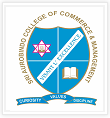 Part – AData of the Institution Name of the Institution 
SRI AUROBINDO COLLEGE OF COMMERCE AND MANAGEMENTName of the Head of the Institution:     			Ms. Marinal Gupta   Designation: 					Principal (Offg.) Does the institution function from own campus: 		YesPhone no./Alternate phone no.: 			0161-2804226Mobile no.:  					097792-00133Registered e-mail:  				saccm2004@gmail.comAlternate e-mail: 				iqac.saccm2018@gmail.comAddress: 					Village Jhande, P O 							Threeke, Ferozepur RoadCity/Town: 					Ludhiana State/UT: 					PunjabPin Code: 					1420212. Institutional status:  Affiliated / Constituent:				Affiliated Type of Institution: Co-education/Men/Women	               	Co-educationLocation: Rural/Semi-urban/Urban: 			RuralFinancial Status:  Grants-in aid/ UGC 2f and 12 (B)/ Self financing(please specify)					Self Financing    Name of the Affiliating University:  			Panjab University, 							ChandigarhName of the IQAC Co-ordinator:    			Ms Meenu Gupta  Phone no.: 					0161-2804226Alternate phone no.                                                              	8146547479Mobile:					9878544224IQAC e-mail address: 				iqac.saccm2018@gmail.comAlternate Email address: 				saccm2004@gmail.com3. Website address: saccm.in         Web-link of the AQAR: (Previous Academic Year):  http://saccm.in/new/wp-content/uploads/2018/12/AQAR-2017-18(revised_format).docx 4. Whether Academic Calendar prepared during the year? Yes/No....., if yes, whether it is uploaded in the Institutional website:  YesWeblink: http://saccm.in/?p=39305. Accreditation Details:6. Date of Establishment of IQAC:	DD/MM/YYYY: 15/10/20147. Internal Quality Assurance System8. Provide the list of funds by Central/ State Government/CSIR/DST/DBT/ICMR/TEQIP/World Bank/CPE of UGC etc. 9. Whether composition of IQAC as per latest NAAC guidelines: Yes/No: Yes    *upload latest notification of formation of IQAC  http://saccm.in/?p=2008 10. No. of IQAC meetings held during the year: 04			   The minutes of IQAC meeting and compliance to the decisions have been uploaded on the institutional website	Yes/No YES  Weblink: http://saccm.in/?p=385611.  Whether IQAC received funding from any of the funding agency to support its        activities during the year?    Yes                     No  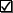 If yes, mention the amount:    Nil       Year: N.A.12. Significant contributions made by IQAC during the current year (maximum five bullets)	IQAC has contributed in the following areas during 2018-19:IQAC has contributed in the following areas during 2017-18:Memorandum of Understanding (MOU) inked between SACCM & SRCCSACCM aspires to be one of the best Commerce & Management College in India that would nurture talent and develop business leadership. To meet its vision, on 16-02-2018, the College has entered into Memorandum of Understanding with Shri Ram College of Commerce (affiliated to University of Delhi) - one of the best colleges of Commerce in the country. The MOU provides formal arrangement, wherein both the institutes will collaborate in the areas wherever synergy could be obtained, and SACCM will seek research, consultancy and academic advice from the SRCC to spruce up the quality of education at its institution.Transition from IEMS to iCloudEMS softwareThe College has deployed web/internet based education management software named iCloudEMS to overcome the difficulties experienced in the functioning of IEMS software. The students the College and/or their parents can easily access it from anywhere through mobile App or desktop. A number of features are provided in the software through which members of faculty regularly upload Lecture notes, and reference material for easy access of students. Tasks like giving assignments to students, examination schedule, and performance evaluation are efficiently conducted through system. Now students can see their attendance, instantly after it is posted in the system; they can apply leave whenever required, make all kinds of payments viz. course fee, trip charges, fines etc., view the marks secured in house exams, see time table, holidays, and whole lot of things on it. Even, parents can see the attendance and performance of their ward through software by accessing it on their mobile.Revision of performance appraisal system for the facultyBased on the recommendations of IQAC, performance appraisal proforma was completely revised. It was decided to make it more simple, reliable and transparent, and reflect upon the true assessment of performance of faculty. As per revised format, there will be four criteria to appraise the performance of faculty namely Academic Performance, Case studies & Research work, feedback of the students and administrative & other assignments. Case studies were made an important part of yearly performance appraisal of faculty along with other parameters. It was given due weightage (10 marks) in the overall score, so that faculty feel motivated to improve their future performance.SACCM Alumni Association-Alumni Interaction SeriesConsidering that an active alumni network allows the college to benefit from the skills and experiences of its graduates, an ‘Alumni Interaction Series’ was initiated under the forum of SACCM Alumni Association. Where experience sharing talks & career counselling sessions by SACCM alumni, who are well placed professionals, well settled entrepreneurs or have excelled in their academic pursuits during or after graduation from SACCM were held.Installation of the bust of Sri Aurobindo in the college campusAs the college has been established on the philosophy of Sri Aurobindo, a great scholar, poet, Hindu mystic, an Indian nationalist, yogi & guru, therefore it was decided that the bust of Sri Aurobindo will be installed in the front lawn of the college campus so that the students are aware about the iconic spiritual leader. Beside this, it was also recommended that photographs of Mother & Sri Aurobindo shall also be placed in all faculty cabins, library, administrative office & reception area of the College.13.  Plan of action chalked out by the IQAC in the beginning of the Academic year towards        Quality Enhancement and the outcome achieved by the end of the Academic year 14. Whether the AQAR was placed before statutory body?     Yes /No: NOName of the Statutory body:………         Date of meeting(s): ………………15. Whether NAAC/or any other accredited body(s) visited IQAC or interacted with it to       assess the functioning?       Yes/No: No		Date: N.A.  16.  Whether institutional data submitted to AISHE: Yes/No: YES              Year: 2017-18	Date of Submission: 18-08-201817. Does the Institution have Management Information System?   Yes, iCloudEMSerp       The college has a well – defined and an equally well – functioning Management Information System (MIS). MIS Reports play a pivotal role in the continuous appraisal of the instituted systems and improvements. There are certain MIS Reports which are generated to serve the twin objectives of appraisal and decision making by the college authorities i.e. The Director (Edn.) and the Principal, and there are others, which are generated for the Chairman and the College Managing Committee to review the college performance in multifarious spheres. The former category encompasses MIS reports prepared after the Mid Semester Tests to review the performance of the students that also serve as a basis for Parent – Teacher Meets (PTM) and Parent – Principal Meet (PPM), MIS reports prepared by the college after University examinations to undertake two-dimensional analysis, first dimension dealing with comprehensive comparative analysis of its academic results with the leading colleges of Punjab and Chandigarh and the second carrying out Y-o-Y (Year-on-Year) Growth of its own academic performance, etc. This year a detailed and comprehensive analysis of the same was carried out. In addition to these structured reports, several reports are prepared by the college, as and when required, to facilitate decision making.         The latter category, where reports are generated for the Chairman or the College Managing Committee have been Annual Report of the college and Quarterly Review Report to take stock of the activities of last academic session, Managing Committee Report (agenda based) to be presented before the members of managing committee during the Managing Committee Meet and other dedicated reports as and when required.Part-BCRITERION VI –GOVERNANCE, LEADERSHIP, AND MANAGEMENT 6.1 Institutional Vision and Leadership6.1.1 Mention two practices of decentralization and participative management during the last year (maximum 500 words)The College strongly believes and imbibes the ethos of delegation and participation. The Principles of participation and delegation are extensively followed in the day to day functioning of the College.The Institution follows participative management in the decision-making at three levels. At the top level, there is Managing Committee comprising erudite academicians and eminent people from industry with rich experience. Besides mentoring and monitoring the performance of the College, all decisions of strategic importance like starting a new course, amending faculty development policy, and adopting a new faculty appraisal system, etc. are taken in consultation and approval of Managing Committee. At the second level, the College has constituted numerous committees with members of the faculty and staff from the concerned department/function as its members. The list of committees has been given hereunder: -Discipline CommitteeLibrary Advisory CommitteeInternal Complaint Committee Grievance Redressal CellResearch and Faculty Development CommitteeAnti-Ragging CommitteeWomen Development CellTours & Travel CommitteeBudget CommitteeThe Committees are entrusted and empowered to steer the functioning of the committee. Their aim is to work toward elevating the efficiency and effectiveness of their domain keeping in mind the overall interest of the institution, and strategy guidelines outlined by the management for the respective area. Lastly, the third layer of participation and delegation is at student level. A student council is formulated comprising the bright and active student representatives. Suitable tasks and responsibilities are delegated to the council members. Moreover, from time to time they are consulted on the relevant issues.In addition, all the academic and extra-curricular activities are organized and coordinated by the faculty along with the organizing team of students selected by them. They are formally informed about the activities assigned to them at the beginning of the semester itself through ‘Activity Calendar’ of the academic session. Similar to previous years, last year also most of the activities like Model United Nations (MUN), ‘Mettle’ Business & Finance Fest, and all extra-curricular activities were jointly organized by the members of the faculty and students. Moreover, faculty is deeply involved in most of the administrative and other operations of the College like Examinations, Faculty Development Programs, Budgeting, Transportation, Library etc.6.1.2 Does the Institution have a Management Information System?The college has a well – defined and an equally well – functioning Management Information System (MIS). MIS Reports play a pivotal role in the continuous aappraisal of the instituted systems and improvements. There are certain MIS Reports which are generated to serve the twin objectives of appraisal and decision making by the College authorities i.e. The Director (Edn.) and the Principal, and there are others, which are generated for the Chairman and the College Managing Committee to review the college performance in multifarious spheres. The former category encompasses MIS reports prepared after the Mid Semester Tests to review the performance of the students that also serve as a basis for Parent – Teacher Meets (PTM) and Parent – Principal Meet (PPM), MIS reports prepared by the college after University examinations to undertake two-dimensional analysis, first dimension dealing with comprehensive comparative analysis of its academic results with the leading colleges of Punjab and Chandigarh and the second carrying out Y-o-Y (Year-on-Year) Growth of its own academic performance, etc. This year a detailed and comprehensive analysis of the same was carried out. In addition to these structured reports, several reports are prepared by the college, as and when required, to facilitate decision making.         The latter category, where reports are generated for the Chairman or the College Managing Committee have been Annual Report of the college and Quarterly Review Report to take stock of the activities of last academic session, Managing Committee Report (agenda based) to be presented before the members of managing committee during the Managing Committee Meet and other dedicated reports as and when required.6.2 Strategy Development and Deployment6.2.1 Quality improvement strategies adopted by the institution for each of the following (with in 100 words each):Curriculum DevelopmentReviewing the framed syllabi of B Com / BBA and forwarding the written communication to the affiliating university for incorporating necessary changes with respect to duplication of contents, flow / structure of course content, additions required etc., if any.Teaching and LearningIn-house reinventions with respect to Teaching–Learning Processes: It has been made compulsory for the faculty to write one case study each year, for which funds are also allocated.Learning from teaching pedagogies being practiced at academically renowned educational institutes. Under this, College has entered into Memorandum of Understanding (MOU) with renowned Shri Ram College of Commerce (SRCC), University of Delhi.Organizing various sessions and visits to spiritual organizations to cultivate values and social sensitivity among the students to make them not only an educated, but responsible citizen of the society.Examination and EvaluationLaying down benchmarks and continuously upgrading the examination and evaluation systemsIn Mid Semester Tests, the College ensures diversity in question papers in terms of questions demanding usage of higher order thinking skills, moderate difficulty level, and application based questions etc. Moreover, uniformity is ensured in evaluation through development and sharing of marking scheme among the subject teachers.Research and DevelopmentPromoting and facilitating research culture by providing requisite institutional support. In this direction, besides keeping good journals and other necessary resources in the library, participation of members of faculty in workshops and other development programmes is encouraged. Financial support is also provided for participation in such programmes.Library, ICT and Physical InfrastructureContinually enriching the Library resources with latest and contemporary content. Providing ‘Ease of Access to Library Resources’ through web enabled library software for the members of the library.Upgrading the existing infrastructure (both physical and ICT) to facilitate and promote teaching–learning processes. Human Resource ManagementEmpowering members of faculty through delegation of authority and providing sufficient operational autonomyProviding ample opportunities to faculty for their growth and professional developmentCreating a congenial organisational environment contributing towards their satisfaction. Industry Interaction / CollaborationBroadening students’ perspective by organising industrial visits to diverse industrial segments.Providing practical insights to the students on the subjects studied in the class by arranging internship of 30-50 days in the industry, where they work on certain projects in the area/department of their interest/academic specialization, and get first-hand knowledge of industrial practices.Experts from the industry are invited from time to time to give lectures, and share their knowledge/experiences with the students in their field of excellence.Admission of StudentsBringing about overall efficiency in the admission process through the use of technology, and banking upon the fundamental attributes of accuracy, transparency and fairness.Reviewing students’ profile on the key parameters of demographics, socio–economic and educational background and extra–curricular interests.Identifying the scholastic as well as non-scholastic diversity among the students to cater to, on the basis of review of students’ profile.6.2.2   :   Implementation of e-governance in areas of operations: Planning and Development           All curricular and extracurricular activities in the College are planned well in advance at the beginning of the academic session. The plan is formally encapsulated in the document called ‘Academic Calendar’, and is shared with the faculty and staff through email. Similarly, another plan called ‘Annual Duty Chart’ describing specific duties and its role and responsibilities for the assigned faculty and staff, is prepared and circulated to the concerned through email at the start of the session.AdministrationLeave management system of faculty and staff has been shifted to College's education management software named iCloudEMS. The whole process of leave management, starting from application of the leaves to its approval by the concerned authority, is managed through software. In addition to paper saving, new e-leave management system has eased, simplified, and expedited the whole process, saving substantial time of everyone for other productive assignments. In addition, the payroll system has been shifted to iCloudEMS, where salary of all employees’ is prepared swiftly by fetching their attendance and leaves from the system itself, thereby releasing the salary slip in respective login. Thereafter, every employee can take the printout of his or her salary slip from e-portal itself. Finance and AccountsThe College diligently plans and forecasts its expenses for the financial year, and prepare its Annual Revenue and Capital budget accordingly. Once the Annual budget is approved, expenses are monitored against the budget on quarterly basis. To ensure the budgetary control, every quarter, a report describing last quarter budget versus actual expense and expected expenses to be incurred in the next quarter is prepared, which is electronically (via e-mail) shared with the management for release of funds for the next quarter as per given forecast.   Student Admission and Support On the principles of 'Transparency, Efficiency, and Convenience, the whole process of admission has been automated through technology. Almost all of the activities, starting from receipt of applications from the applicants, to making the selected ones as students, are carried out online. Interested applicants submit their application by filling the application form and paying application fee through the College website. Thereafter, a merit list is prepared electronically through the education management software iClouds. The System considers the Senior secondary marks of the applicants and guidelines of the affiliating university to prepare the merit list. Afterwards, based on the ranking, selected candidates are called for the physical document verification. Subsequently seat is allotted to the student after receiving the course fees digitally through the College payment gateway. Finally, they become the college student after section and roll number is assigned to them in the iClouds. Once admitted, their attendance, leaves, fee receipts, examination and assignments etc. are managed through the iClouds.ExaminationBefore university examination, the College ensures the assimilation of the subjects by the students through its in house examination. The College meticulously conduct the in house examination, and replicate the pattern of the Panjab University Examinations. From question paper setting and seating arrangement to answer sheet design, everything is conducted in the manner as of the Panjab University. Many activities are governed through software iCloudEMS. Most importantly, examination schedule, evaluation marks and performance analysis is drawn through the iCloudEMS. Since, it is a web based system, so the results are accessible to students and the faculty in their login. Overall, the system saves lot of time of members of the faculty, to be spent on results analysis, and its feedback to the students.6.3 Faculty Empowerment Strategies 6.3.5 Welfare schemes Recognising the fact that a satisfied employee is an asset for any institution, the College offers a platter of benefits and facilities to its employees as follows:For TeachingSponsoring Faculty Career Advancements:Sponsoring the members of the faculty to participate in seminars, conferences and workshops hosted by other institutes. (detail given in the answer of question number 6.3.1 and 6.3.3) Sanctioning paid duty leaves to attend General Orientation Programmes and Subject Specific Refresher Courses organized by UGC-run HRDC Departments.Granting paid study leave for a period of six months to pursue Pre-Ph.D. coursework.Bearing transportation, meals and other allied expenses in an endeavour to extend industry-academia interface (like in case study writing activity).The benefits of paid maternity leave, which are given to regular staff, are also extended to adhoc faculty members.Range of sports facilities available to the staff for recreationProvision of Duty Leave and Short LeaveGranting paid duty leaves for participating in seminar/conferences/workshops, meeting with one’s Ph. D guide, data collection for thesis, on being deputed as centre superintendent, assistant superintendent, member of flying squad or examiner for viva-voce in any other College for the conduct of university examinations, marking of answer booklets for university exams, etc.Provision of short leave for staff members is there where the College grants up to two hours of paid time off every month in case of any emergency.For Non-teachingAccommodation for Sub-staff:Accommodation is given to certain sub-staff members in the quarters built in College campus on nominal rentEvery year, NSS unit organizes fun-filled get-togethers with College’s sub-staff and their families organizing games followed by gifts, prizes and refreshments. Children of sub-staff are also given opportunity to stage their talent through their performances.For Teaching and Non-teaching bothFree of cost bus facility for the employees residing in distant vicinityGroup Mediclaim Insurance for the Teaching as well as Non – Teaching StaffFor StudentsGroup Accident Insurance Policy for the Students covering expenses up to Rs. 3 Lac.Fee concession up to Rs 6000 per year is given to the deserving and needy students. The College allocates a budget of Rs. 150,000 for concession scheme every year6.4 Financial Management and Resource Mobilization.6.4.1 Institution conducts internal and external financial audits regularly (with in 100 words each)Institution has strong disposition towards the system orientation. For most of the critical functions, Standard Operating Procedures and numerous policies have been formulated to serve as guidelines. The compliance toward the systems is assured through the quarterly audit by the Internal Audit team assigned by the Managing Trust of the College. On completion of the audit, a report specifying lapses found is submitted to the Director Education and Principal of the College for their comments and corrective measures. On the same lines, external statutory audit is carried out bi-annually for the accounting function.  8. Future Plans of action for next academic year 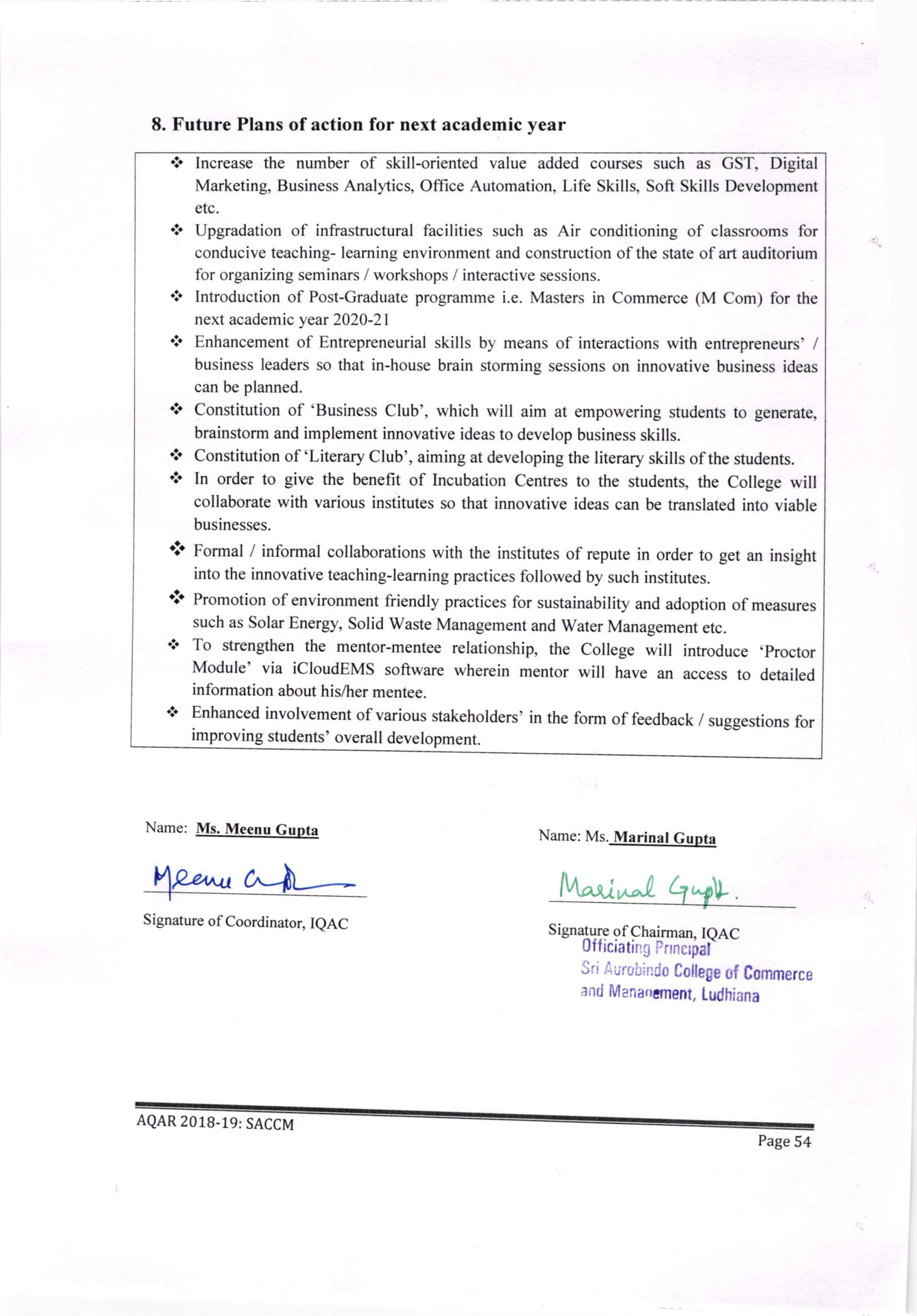 TABLE OF CONTENTS TABLE OF CONTENTS TABLE OF CONTENTS TABLE OF CONTENTS SR. NO.CONTENTSCONTENTSPAGE NUMBER/S1.Part AData of the Institution3 - 82.Criterion – ICurricular Aspects9 – 103.Criterion – IITeaching – Learning and Evaluation11 – 16 4.Criterion – IIIResearch, Innovations and Extensions17 – 20 5.Criterion – IVInfrastructure and Learning Resources21 – 24 6.Criterion – VStudent Support and Progression25 – 30 7.Criterion – VIGovernance, Leadership and Management31 – 40 8.Criterion – VIIInstitutional Values and Best Practices41 – 47 9.Future Plans of action for next academic yearFuture Plans of action for next academic year48CycleGradeCGPAYear of AccreditationValidity Period1stA3.022015from: Nov 2015  to: Nov 20207.1 Quality initiatives by IQAC during the  year  for promoting quality culture 7.1 Quality initiatives by IQAC during the  year  for promoting quality culture 7.1 Quality initiatives by IQAC during the  year  for promoting quality culture Item /Title of the quality initiative by IQACDate & durationNumber of participants/beneficiaries1.Regular Meeting of IQAC  25-09-2017 (1.05 hr)19-12-2017 (1. 25 hr)26-03-2018 (1.05 hr)28-06-2018 (1.25 hr)11 Members09 Members12 Members15 Members2. Timely Submission of the Annual Quality Assurance Report (AQAR)04-07-2017-------3. Memorandum of Understanding (MOU) inked between SACCM & SRCC:In furtherance of its mission & vision the College has entered into Memorandum of Understanding with Shri Ram College of Commerce (affiliated to University of Delhi), on 16-02-2018.16-02-2018(2 Years)All Faculty membersTransition from IEMS to a better Education Management System (iCloudEMS):In order to encompass all facets of its functioning, the College has gone for widely utilized and well tested software icloudEMS for the better management of students’ assignments, grades, attendance, leave management, faculty profile etc.21-08-2017All stakeholders viz. Students, parents, members of faculty5. Case Study WritingThe IQAC, after thorough deliberations, recommended that in order to hone up the research skills of the members of its faculty they ought to be given the task of writing a case study every year. To accomplish this, during the session 2017-18, a maiden attempt was made and all the members of the faculty were tasked to write case study on specialized areas such as production, operations, administrative, managerial, financial and marketing aspects of industries situated in and around Ludhiana. After the receipt of case studies, the same were got evaluated from experts. Depending upon the grading received, the members of the faculty were offered pecuniary and moral incentives. A case study bank has been added to the College library, which is accessible to the students as well as other readers. Such an academic endeavor is likely to enhance not only the subject specific knowledge of the teachers but would also be used for supplementing classroom lectures with practical examples and teaching tools. 01-07-2017 to 31-01-2018All Faculty Members and student readersInstitution/ Department/FacultySchemeFunding agencyYear of award with durationAmountNot ApplicableNot ApplicableNot ApplicableNot ApplicableNot ApplicablePlan of ActionAchievementsIQAC gave proposal that the college must collaborate with some renowned institution to share knowledge, seek guidance for the development of faculty as well as students.To this end MOU signed with SRCC IQAC proposed to introduce better version of education management system, which can remove the difficulties faced in IEMS IEMS was replaced with icloudEMS.IQAC proposed to amend existing performance appraisal system and make it more reliable, transparent & objective.Accordingly revised performance appraisal format was introduced and case study was also made a part of it.
Criterion I – Curricular Aspects  Criterion I – Curricular Aspects  Criterion I – Curricular Aspects  Criterion I – Curricular Aspects  Criterion I – Curricular Aspects  Criterion I – Curricular Aspects  Criterion I – Curricular Aspects  Criterion I – Curricular Aspects  Criterion I – Curricular Aspects  Criterion I – Curricular Aspects  Criterion I – Curricular Aspects  Criterion I – Curricular Aspects  Criterion I – Curricular Aspects  Criterion I – Curricular Aspects  Criterion I – Curricular Aspects  Criterion I – Curricular Aspects  Criterion I – Curricular Aspects  Criterion I – Curricular Aspects  Criterion I – Curricular Aspects  Criterion I – Curricular Aspects  Criterion I – Curricular Aspects  1.1 Curriculum Planning and Implementation 1.1 Curriculum Planning and Implementation 1.1 Curriculum Planning and Implementation 1.1 Curriculum Planning and Implementation 1.1 Curriculum Planning and Implementation 1.1 Curriculum Planning and Implementation 1.1 Curriculum Planning and Implementation 1.1 Curriculum Planning and Implementation 1.1 Curriculum Planning and Implementation 1.1 Curriculum Planning and Implementation 1.1 Curriculum Planning and Implementation 1.1 Curriculum Planning and Implementation 1.1 Curriculum Planning and Implementation 1.1 Curriculum Planning and Implementation 1.1 Curriculum Planning and Implementation 1.1 Curriculum Planning and Implementation 1.1 Curriculum Planning and Implementation 1.1 Curriculum Planning and Implementation 1.1 Curriculum Planning and Implementation 1.1 Curriculum Planning and Implementation 1.1 Curriculum Planning and Implementation 1.1.1 Institution has the mechanism for well-planned curriculum delivery and documentation. Explain in 500 words 1.1.1 Institution has the mechanism for well-planned curriculum delivery and documentation. Explain in 500 words 1.1.1 Institution has the mechanism for well-planned curriculum delivery and documentation. Explain in 500 words 1.1.1 Institution has the mechanism for well-planned curriculum delivery and documentation. Explain in 500 words 1.1.1 Institution has the mechanism for well-planned curriculum delivery and documentation. Explain in 500 words 1.1.1 Institution has the mechanism for well-planned curriculum delivery and documentation. Explain in 500 words 1.1.1 Institution has the mechanism for well-planned curriculum delivery and documentation. Explain in 500 words 1.1.1 Institution has the mechanism for well-planned curriculum delivery and documentation. Explain in 500 words 1.1.1 Institution has the mechanism for well-planned curriculum delivery and documentation. Explain in 500 words 1.1.1 Institution has the mechanism for well-planned curriculum delivery and documentation. Explain in 500 words 1.1.1 Institution has the mechanism for well-planned curriculum delivery and documentation. Explain in 500 words 1.1.1 Institution has the mechanism for well-planned curriculum delivery and documentation. Explain in 500 words 1.1.1 Institution has the mechanism for well-planned curriculum delivery and documentation. Explain in 500 words 1.1.1 Institution has the mechanism for well-planned curriculum delivery and documentation. Explain in 500 words 1.1.1 Institution has the mechanism for well-planned curriculum delivery and documentation. Explain in 500 words 1.1.1 Institution has the mechanism for well-planned curriculum delivery and documentation. Explain in 500 words 1.1.1 Institution has the mechanism for well-planned curriculum delivery and documentation. Explain in 500 words 1.1.1 Institution has the mechanism for well-planned curriculum delivery and documentation. Explain in 500 words 1.1.1 Institution has the mechanism for well-planned curriculum delivery and documentation. Explain in 500 words 1.1.1 Institution has the mechanism for well-planned curriculum delivery and documentation. Explain in 500 words 1.1.1 Institution has the mechanism for well-planned curriculum delivery and documentation. Explain in 500 words A well-knit mechanism for curriculum delivery and documentation is implemented at the College to honehigher order thinking skills(HOTS) amongst the students. Following initiatives are taken up by the College in this regard:Theme Based industrial visits are organized periodically for the students with a view to demonstrate the practical application of the curriculum studied in the classrooms.It is ensured that every member of the faculty undertakes one case study in an academic session, which is further used in the classroom teaching for that particular subject.The benefits of Industry-Academia Interface are leveraged by inviting illustrious academicians and practising managers from industry to share their rich experiences and expertise with the students.In order to enhance the critical thinking amongst the students, a case study bank has been created and kept in the College Library for the reference of students and the faculty members.With a view to provide additional academic inputs, ‘Bridge Classes’ are organized for the students who lag behind their peers either due to diversity in their academic background or comparatively lesser ability level.The curriculum delivery is supplemented by teaching the students through problem solving case studies and role plays which entail the students to propose specific actions under the given situations, as a manager of an organization.In order to meet the demands of curriculum of computer & IT related courses, the students are provided with the state of art computer lab with 30 workable machines with optimum configuration along Wi-Fi access provided to students for effective curriculum delivery.Group presentations, intra and inter section subject quizzes are organized in order to make curriculum delivery more interactive. The morning time table slots are purposefully allocated to numerical subjects due to perceived high concentration during morning than in afternoon.Every member of the faculty is mandatorily required to read a minimum of two standardreference books relating to their subject every year for effectual curriculum delivery.Library and other e-learning facilities (such as INFLIBNET) are provided for efficient delivery of the curriculum.A well-knit mechanism for curriculum delivery and documentation is implemented at the College to honehigher order thinking skills(HOTS) amongst the students. Following initiatives are taken up by the College in this regard:Theme Based industrial visits are organized periodically for the students with a view to demonstrate the practical application of the curriculum studied in the classrooms.It is ensured that every member of the faculty undertakes one case study in an academic session, which is further used in the classroom teaching for that particular subject.The benefits of Industry-Academia Interface are leveraged by inviting illustrious academicians and practising managers from industry to share their rich experiences and expertise with the students.In order to enhance the critical thinking amongst the students, a case study bank has been created and kept in the College Library for the reference of students and the faculty members.With a view to provide additional academic inputs, ‘Bridge Classes’ are organized for the students who lag behind their peers either due to diversity in their academic background or comparatively lesser ability level.The curriculum delivery is supplemented by teaching the students through problem solving case studies and role plays which entail the students to propose specific actions under the given situations, as a manager of an organization.In order to meet the demands of curriculum of computer & IT related courses, the students are provided with the state of art computer lab with 30 workable machines with optimum configuration along Wi-Fi access provided to students for effective curriculum delivery.Group presentations, intra and inter section subject quizzes are organized in order to make curriculum delivery more interactive. The morning time table slots are purposefully allocated to numerical subjects due to perceived high concentration during morning than in afternoon.Every member of the faculty is mandatorily required to read a minimum of two standardreference books relating to their subject every year for effectual curriculum delivery.Library and other e-learning facilities (such as INFLIBNET) are provided for efficient delivery of the curriculum.A well-knit mechanism for curriculum delivery and documentation is implemented at the College to honehigher order thinking skills(HOTS) amongst the students. Following initiatives are taken up by the College in this regard:Theme Based industrial visits are organized periodically for the students with a view to demonstrate the practical application of the curriculum studied in the classrooms.It is ensured that every member of the faculty undertakes one case study in an academic session, which is further used in the classroom teaching for that particular subject.The benefits of Industry-Academia Interface are leveraged by inviting illustrious academicians and practising managers from industry to share their rich experiences and expertise with the students.In order to enhance the critical thinking amongst the students, a case study bank has been created and kept in the College Library for the reference of students and the faculty members.With a view to provide additional academic inputs, ‘Bridge Classes’ are organized for the students who lag behind their peers either due to diversity in their academic background or comparatively lesser ability level.The curriculum delivery is supplemented by teaching the students through problem solving case studies and role plays which entail the students to propose specific actions under the given situations, as a manager of an organization.In order to meet the demands of curriculum of computer & IT related courses, the students are provided with the state of art computer lab with 30 workable machines with optimum configuration along Wi-Fi access provided to students for effective curriculum delivery.Group presentations, intra and inter section subject quizzes are organized in order to make curriculum delivery more interactive. The morning time table slots are purposefully allocated to numerical subjects due to perceived high concentration during morning than in afternoon.Every member of the faculty is mandatorily required to read a minimum of two standardreference books relating to their subject every year for effectual curriculum delivery.Library and other e-learning facilities (such as INFLIBNET) are provided for efficient delivery of the curriculum.A well-knit mechanism for curriculum delivery and documentation is implemented at the College to honehigher order thinking skills(HOTS) amongst the students. Following initiatives are taken up by the College in this regard:Theme Based industrial visits are organized periodically for the students with a view to demonstrate the practical application of the curriculum studied in the classrooms.It is ensured that every member of the faculty undertakes one case study in an academic session, which is further used in the classroom teaching for that particular subject.The benefits of Industry-Academia Interface are leveraged by inviting illustrious academicians and practising managers from industry to share their rich experiences and expertise with the students.In order to enhance the critical thinking amongst the students, a case study bank has been created and kept in the College Library for the reference of students and the faculty members.With a view to provide additional academic inputs, ‘Bridge Classes’ are organized for the students who lag behind their peers either due to diversity in their academic background or comparatively lesser ability level.The curriculum delivery is supplemented by teaching the students through problem solving case studies and role plays which entail the students to propose specific actions under the given situations, as a manager of an organization.In order to meet the demands of curriculum of computer & IT related courses, the students are provided with the state of art computer lab with 30 workable machines with optimum configuration along Wi-Fi access provided to students for effective curriculum delivery.Group presentations, intra and inter section subject quizzes are organized in order to make curriculum delivery more interactive. The morning time table slots are purposefully allocated to numerical subjects due to perceived high concentration during morning than in afternoon.Every member of the faculty is mandatorily required to read a minimum of two standardreference books relating to their subject every year for effectual curriculum delivery.Library and other e-learning facilities (such as INFLIBNET) are provided for efficient delivery of the curriculum.A well-knit mechanism for curriculum delivery and documentation is implemented at the College to honehigher order thinking skills(HOTS) amongst the students. Following initiatives are taken up by the College in this regard:Theme Based industrial visits are organized periodically for the students with a view to demonstrate the practical application of the curriculum studied in the classrooms.It is ensured that every member of the faculty undertakes one case study in an academic session, which is further used in the classroom teaching for that particular subject.The benefits of Industry-Academia Interface are leveraged by inviting illustrious academicians and practising managers from industry to share their rich experiences and expertise with the students.In order to enhance the critical thinking amongst the students, a case study bank has been created and kept in the College Library for the reference of students and the faculty members.With a view to provide additional academic inputs, ‘Bridge Classes’ are organized for the students who lag behind their peers either due to diversity in their academic background or comparatively lesser ability level.The curriculum delivery is supplemented by teaching the students through problem solving case studies and role plays which entail the students to propose specific actions under the given situations, as a manager of an organization.In order to meet the demands of curriculum of computer & IT related courses, the students are provided with the state of art computer lab with 30 workable machines with optimum configuration along Wi-Fi access provided to students for effective curriculum delivery.Group presentations, intra and inter section subject quizzes are organized in order to make curriculum delivery more interactive. The morning time table slots are purposefully allocated to numerical subjects due to perceived high concentration during morning than in afternoon.Every member of the faculty is mandatorily required to read a minimum of two standardreference books relating to their subject every year for effectual curriculum delivery.Library and other e-learning facilities (such as INFLIBNET) are provided for efficient delivery of the curriculum.A well-knit mechanism for curriculum delivery and documentation is implemented at the College to honehigher order thinking skills(HOTS) amongst the students. Following initiatives are taken up by the College in this regard:Theme Based industrial visits are organized periodically for the students with a view to demonstrate the practical application of the curriculum studied in the classrooms.It is ensured that every member of the faculty undertakes one case study in an academic session, which is further used in the classroom teaching for that particular subject.The benefits of Industry-Academia Interface are leveraged by inviting illustrious academicians and practising managers from industry to share their rich experiences and expertise with the students.In order to enhance the critical thinking amongst the students, a case study bank has been created and kept in the College Library for the reference of students and the faculty members.With a view to provide additional academic inputs, ‘Bridge Classes’ are organized for the students who lag behind their peers either due to diversity in their academic background or comparatively lesser ability level.The curriculum delivery is supplemented by teaching the students through problem solving case studies and role plays which entail the students to propose specific actions under the given situations, as a manager of an organization.In order to meet the demands of curriculum of computer & IT related courses, the students are provided with the state of art computer lab with 30 workable machines with optimum configuration along Wi-Fi access provided to students for effective curriculum delivery.Group presentations, intra and inter section subject quizzes are organized in order to make curriculum delivery more interactive. The morning time table slots are purposefully allocated to numerical subjects due to perceived high concentration during morning than in afternoon.Every member of the faculty is mandatorily required to read a minimum of two standardreference books relating to their subject every year for effectual curriculum delivery.Library and other e-learning facilities (such as INFLIBNET) are provided for efficient delivery of the curriculum.A well-knit mechanism for curriculum delivery and documentation is implemented at the College to honehigher order thinking skills(HOTS) amongst the students. Following initiatives are taken up by the College in this regard:Theme Based industrial visits are organized periodically for the students with a view to demonstrate the practical application of the curriculum studied in the classrooms.It is ensured that every member of the faculty undertakes one case study in an academic session, which is further used in the classroom teaching for that particular subject.The benefits of Industry-Academia Interface are leveraged by inviting illustrious academicians and practising managers from industry to share their rich experiences and expertise with the students.In order to enhance the critical thinking amongst the students, a case study bank has been created and kept in the College Library for the reference of students and the faculty members.With a view to provide additional academic inputs, ‘Bridge Classes’ are organized for the students who lag behind their peers either due to diversity in their academic background or comparatively lesser ability level.The curriculum delivery is supplemented by teaching the students through problem solving case studies and role plays which entail the students to propose specific actions under the given situations, as a manager of an organization.In order to meet the demands of curriculum of computer & IT related courses, the students are provided with the state of art computer lab with 30 workable machines with optimum configuration along Wi-Fi access provided to students for effective curriculum delivery.Group presentations, intra and inter section subject quizzes are organized in order to make curriculum delivery more interactive. The morning time table slots are purposefully allocated to numerical subjects due to perceived high concentration during morning than in afternoon.Every member of the faculty is mandatorily required to read a minimum of two standardreference books relating to their subject every year for effectual curriculum delivery.Library and other e-learning facilities (such as INFLIBNET) are provided for efficient delivery of the curriculum.A well-knit mechanism for curriculum delivery and documentation is implemented at the College to honehigher order thinking skills(HOTS) amongst the students. Following initiatives are taken up by the College in this regard:Theme Based industrial visits are organized periodically for the students with a view to demonstrate the practical application of the curriculum studied in the classrooms.It is ensured that every member of the faculty undertakes one case study in an academic session, which is further used in the classroom teaching for that particular subject.The benefits of Industry-Academia Interface are leveraged by inviting illustrious academicians and practising managers from industry to share their rich experiences and expertise with the students.In order to enhance the critical thinking amongst the students, a case study bank has been created and kept in the College Library for the reference of students and the faculty members.With a view to provide additional academic inputs, ‘Bridge Classes’ are organized for the students who lag behind their peers either due to diversity in their academic background or comparatively lesser ability level.The curriculum delivery is supplemented by teaching the students through problem solving case studies and role plays which entail the students to propose specific actions under the given situations, as a manager of an organization.In order to meet the demands of curriculum of computer & IT related courses, the students are provided with the state of art computer lab with 30 workable machines with optimum configuration along Wi-Fi access provided to students for effective curriculum delivery.Group presentations, intra and inter section subject quizzes are organized in order to make curriculum delivery more interactive. The morning time table slots are purposefully allocated to numerical subjects due to perceived high concentration during morning than in afternoon.Every member of the faculty is mandatorily required to read a minimum of two standardreference books relating to their subject every year for effectual curriculum delivery.Library and other e-learning facilities (such as INFLIBNET) are provided for efficient delivery of the curriculum.A well-knit mechanism for curriculum delivery and documentation is implemented at the College to honehigher order thinking skills(HOTS) amongst the students. Following initiatives are taken up by the College in this regard:Theme Based industrial visits are organized periodically for the students with a view to demonstrate the practical application of the curriculum studied in the classrooms.It is ensured that every member of the faculty undertakes one case study in an academic session, which is further used in the classroom teaching for that particular subject.The benefits of Industry-Academia Interface are leveraged by inviting illustrious academicians and practising managers from industry to share their rich experiences and expertise with the students.In order to enhance the critical thinking amongst the students, a case study bank has been created and kept in the College Library for the reference of students and the faculty members.With a view to provide additional academic inputs, ‘Bridge Classes’ are organized for the students who lag behind their peers either due to diversity in their academic background or comparatively lesser ability level.The curriculum delivery is supplemented by teaching the students through problem solving case studies and role plays which entail the students to propose specific actions under the given situations, as a manager of an organization.In order to meet the demands of curriculum of computer & IT related courses, the students are provided with the state of art computer lab with 30 workable machines with optimum configuration along Wi-Fi access provided to students for effective curriculum delivery.Group presentations, intra and inter section subject quizzes are organized in order to make curriculum delivery more interactive. The morning time table slots are purposefully allocated to numerical subjects due to perceived high concentration during morning than in afternoon.Every member of the faculty is mandatorily required to read a minimum of two standardreference books relating to their subject every year for effectual curriculum delivery.Library and other e-learning facilities (such as INFLIBNET) are provided for efficient delivery of the curriculum.A well-knit mechanism for curriculum delivery and documentation is implemented at the College to honehigher order thinking skills(HOTS) amongst the students. Following initiatives are taken up by the College in this regard:Theme Based industrial visits are organized periodically for the students with a view to demonstrate the practical application of the curriculum studied in the classrooms.It is ensured that every member of the faculty undertakes one case study in an academic session, which is further used in the classroom teaching for that particular subject.The benefits of Industry-Academia Interface are leveraged by inviting illustrious academicians and practising managers from industry to share their rich experiences and expertise with the students.In order to enhance the critical thinking amongst the students, a case study bank has been created and kept in the College Library for the reference of students and the faculty members.With a view to provide additional academic inputs, ‘Bridge Classes’ are organized for the students who lag behind their peers either due to diversity in their academic background or comparatively lesser ability level.The curriculum delivery is supplemented by teaching the students through problem solving case studies and role plays which entail the students to propose specific actions under the given situations, as a manager of an organization.In order to meet the demands of curriculum of computer & IT related courses, the students are provided with the state of art computer lab with 30 workable machines with optimum configuration along Wi-Fi access provided to students for effective curriculum delivery.Group presentations, intra and inter section subject quizzes are organized in order to make curriculum delivery more interactive. The morning time table slots are purposefully allocated to numerical subjects due to perceived high concentration during morning than in afternoon.Every member of the faculty is mandatorily required to read a minimum of two standardreference books relating to their subject every year for effectual curriculum delivery.Library and other e-learning facilities (such as INFLIBNET) are provided for efficient delivery of the curriculum.A well-knit mechanism for curriculum delivery and documentation is implemented at the College to honehigher order thinking skills(HOTS) amongst the students. Following initiatives are taken up by the College in this regard:Theme Based industrial visits are organized periodically for the students with a view to demonstrate the practical application of the curriculum studied in the classrooms.It is ensured that every member of the faculty undertakes one case study in an academic session, which is further used in the classroom teaching for that particular subject.The benefits of Industry-Academia Interface are leveraged by inviting illustrious academicians and practising managers from industry to share their rich experiences and expertise with the students.In order to enhance the critical thinking amongst the students, a case study bank has been created and kept in the College Library for the reference of students and the faculty members.With a view to provide additional academic inputs, ‘Bridge Classes’ are organized for the students who lag behind their peers either due to diversity in their academic background or comparatively lesser ability level.The curriculum delivery is supplemented by teaching the students through problem solving case studies and role plays which entail the students to propose specific actions under the given situations, as a manager of an organization.In order to meet the demands of curriculum of computer & IT related courses, the students are provided with the state of art computer lab with 30 workable machines with optimum configuration along Wi-Fi access provided to students for effective curriculum delivery.Group presentations, intra and inter section subject quizzes are organized in order to make curriculum delivery more interactive. The morning time table slots are purposefully allocated to numerical subjects due to perceived high concentration during morning than in afternoon.Every member of the faculty is mandatorily required to read a minimum of two standardreference books relating to their subject every year for effectual curriculum delivery.Library and other e-learning facilities (such as INFLIBNET) are provided for efficient delivery of the curriculum.A well-knit mechanism for curriculum delivery and documentation is implemented at the College to honehigher order thinking skills(HOTS) amongst the students. Following initiatives are taken up by the College in this regard:Theme Based industrial visits are organized periodically for the students with a view to demonstrate the practical application of the curriculum studied in the classrooms.It is ensured that every member of the faculty undertakes one case study in an academic session, which is further used in the classroom teaching for that particular subject.The benefits of Industry-Academia Interface are leveraged by inviting illustrious academicians and practising managers from industry to share their rich experiences and expertise with the students.In order to enhance the critical thinking amongst the students, a case study bank has been created and kept in the College Library for the reference of students and the faculty members.With a view to provide additional academic inputs, ‘Bridge Classes’ are organized for the students who lag behind their peers either due to diversity in their academic background or comparatively lesser ability level.The curriculum delivery is supplemented by teaching the students through problem solving case studies and role plays which entail the students to propose specific actions under the given situations, as a manager of an organization.In order to meet the demands of curriculum of computer & IT related courses, the students are provided with the state of art computer lab with 30 workable machines with optimum configuration along Wi-Fi access provided to students for effective curriculum delivery.Group presentations, intra and inter section subject quizzes are organized in order to make curriculum delivery more interactive. The morning time table slots are purposefully allocated to numerical subjects due to perceived high concentration during morning than in afternoon.Every member of the faculty is mandatorily required to read a minimum of two standardreference books relating to their subject every year for effectual curriculum delivery.Library and other e-learning facilities (such as INFLIBNET) are provided for efficient delivery of the curriculum.A well-knit mechanism for curriculum delivery and documentation is implemented at the College to honehigher order thinking skills(HOTS) amongst the students. Following initiatives are taken up by the College in this regard:Theme Based industrial visits are organized periodically for the students with a view to demonstrate the practical application of the curriculum studied in the classrooms.It is ensured that every member of the faculty undertakes one case study in an academic session, which is further used in the classroom teaching for that particular subject.The benefits of Industry-Academia Interface are leveraged by inviting illustrious academicians and practising managers from industry to share their rich experiences and expertise with the students.In order to enhance the critical thinking amongst the students, a case study bank has been created and kept in the College Library for the reference of students and the faculty members.With a view to provide additional academic inputs, ‘Bridge Classes’ are organized for the students who lag behind their peers either due to diversity in their academic background or comparatively lesser ability level.The curriculum delivery is supplemented by teaching the students through problem solving case studies and role plays which entail the students to propose specific actions under the given situations, as a manager of an organization.In order to meet the demands of curriculum of computer & IT related courses, the students are provided with the state of art computer lab with 30 workable machines with optimum configuration along Wi-Fi access provided to students for effective curriculum delivery.Group presentations, intra and inter section subject quizzes are organized in order to make curriculum delivery more interactive. The morning time table slots are purposefully allocated to numerical subjects due to perceived high concentration during morning than in afternoon.Every member of the faculty is mandatorily required to read a minimum of two standardreference books relating to their subject every year for effectual curriculum delivery.Library and other e-learning facilities (such as INFLIBNET) are provided for efficient delivery of the curriculum.A well-knit mechanism for curriculum delivery and documentation is implemented at the College to honehigher order thinking skills(HOTS) amongst the students. Following initiatives are taken up by the College in this regard:Theme Based industrial visits are organized periodically for the students with a view to demonstrate the practical application of the curriculum studied in the classrooms.It is ensured that every member of the faculty undertakes one case study in an academic session, which is further used in the classroom teaching for that particular subject.The benefits of Industry-Academia Interface are leveraged by inviting illustrious academicians and practising managers from industry to share their rich experiences and expertise with the students.In order to enhance the critical thinking amongst the students, a case study bank has been created and kept in the College Library for the reference of students and the faculty members.With a view to provide additional academic inputs, ‘Bridge Classes’ are organized for the students who lag behind their peers either due to diversity in their academic background or comparatively lesser ability level.The curriculum delivery is supplemented by teaching the students through problem solving case studies and role plays which entail the students to propose specific actions under the given situations, as a manager of an organization.In order to meet the demands of curriculum of computer & IT related courses, the students are provided with the state of art computer lab with 30 workable machines with optimum configuration along Wi-Fi access provided to students for effective curriculum delivery.Group presentations, intra and inter section subject quizzes are organized in order to make curriculum delivery more interactive. The morning time table slots are purposefully allocated to numerical subjects due to perceived high concentration during morning than in afternoon.Every member of the faculty is mandatorily required to read a minimum of two standardreference books relating to their subject every year for effectual curriculum delivery.Library and other e-learning facilities (such as INFLIBNET) are provided for efficient delivery of the curriculum.A well-knit mechanism for curriculum delivery and documentation is implemented at the College to honehigher order thinking skills(HOTS) amongst the students. Following initiatives are taken up by the College in this regard:Theme Based industrial visits are organized periodically for the students with a view to demonstrate the practical application of the curriculum studied in the classrooms.It is ensured that every member of the faculty undertakes one case study in an academic session, which is further used in the classroom teaching for that particular subject.The benefits of Industry-Academia Interface are leveraged by inviting illustrious academicians and practising managers from industry to share their rich experiences and expertise with the students.In order to enhance the critical thinking amongst the students, a case study bank has been created and kept in the College Library for the reference of students and the faculty members.With a view to provide additional academic inputs, ‘Bridge Classes’ are organized for the students who lag behind their peers either due to diversity in their academic background or comparatively lesser ability level.The curriculum delivery is supplemented by teaching the students through problem solving case studies and role plays which entail the students to propose specific actions under the given situations, as a manager of an organization.In order to meet the demands of curriculum of computer & IT related courses, the students are provided with the state of art computer lab with 30 workable machines with optimum configuration along Wi-Fi access provided to students for effective curriculum delivery.Group presentations, intra and inter section subject quizzes are organized in order to make curriculum delivery more interactive. The morning time table slots are purposefully allocated to numerical subjects due to perceived high concentration during morning than in afternoon.Every member of the faculty is mandatorily required to read a minimum of two standardreference books relating to their subject every year for effectual curriculum delivery.Library and other e-learning facilities (such as INFLIBNET) are provided for efficient delivery of the curriculum.A well-knit mechanism for curriculum delivery and documentation is implemented at the College to honehigher order thinking skills(HOTS) amongst the students. Following initiatives are taken up by the College in this regard:Theme Based industrial visits are organized periodically for the students with a view to demonstrate the practical application of the curriculum studied in the classrooms.It is ensured that every member of the faculty undertakes one case study in an academic session, which is further used in the classroom teaching for that particular subject.The benefits of Industry-Academia Interface are leveraged by inviting illustrious academicians and practising managers from industry to share their rich experiences and expertise with the students.In order to enhance the critical thinking amongst the students, a case study bank has been created and kept in the College Library for the reference of students and the faculty members.With a view to provide additional academic inputs, ‘Bridge Classes’ are organized for the students who lag behind their peers either due to diversity in their academic background or comparatively lesser ability level.The curriculum delivery is supplemented by teaching the students through problem solving case studies and role plays which entail the students to propose specific actions under the given situations, as a manager of an organization.In order to meet the demands of curriculum of computer & IT related courses, the students are provided with the state of art computer lab with 30 workable machines with optimum configuration along Wi-Fi access provided to students for effective curriculum delivery.Group presentations, intra and inter section subject quizzes are organized in order to make curriculum delivery more interactive. The morning time table slots are purposefully allocated to numerical subjects due to perceived high concentration during morning than in afternoon.Every member of the faculty is mandatorily required to read a minimum of two standardreference books relating to their subject every year for effectual curriculum delivery.Library and other e-learning facilities (such as INFLIBNET) are provided for efficient delivery of the curriculum.A well-knit mechanism for curriculum delivery and documentation is implemented at the College to honehigher order thinking skills(HOTS) amongst the students. Following initiatives are taken up by the College in this regard:Theme Based industrial visits are organized periodically for the students with a view to demonstrate the practical application of the curriculum studied in the classrooms.It is ensured that every member of the faculty undertakes one case study in an academic session, which is further used in the classroom teaching for that particular subject.The benefits of Industry-Academia Interface are leveraged by inviting illustrious academicians and practising managers from industry to share their rich experiences and expertise with the students.In order to enhance the critical thinking amongst the students, a case study bank has been created and kept in the College Library for the reference of students and the faculty members.With a view to provide additional academic inputs, ‘Bridge Classes’ are organized for the students who lag behind their peers either due to diversity in their academic background or comparatively lesser ability level.The curriculum delivery is supplemented by teaching the students through problem solving case studies and role plays which entail the students to propose specific actions under the given situations, as a manager of an organization.In order to meet the demands of curriculum of computer & IT related courses, the students are provided with the state of art computer lab with 30 workable machines with optimum configuration along Wi-Fi access provided to students for effective curriculum delivery.Group presentations, intra and inter section subject quizzes are organized in order to make curriculum delivery more interactive. The morning time table slots are purposefully allocated to numerical subjects due to perceived high concentration during morning than in afternoon.Every member of the faculty is mandatorily required to read a minimum of two standardreference books relating to their subject every year for effectual curriculum delivery.Library and other e-learning facilities (such as INFLIBNET) are provided for efficient delivery of the curriculum.A well-knit mechanism for curriculum delivery and documentation is implemented at the College to honehigher order thinking skills(HOTS) amongst the students. Following initiatives are taken up by the College in this regard:Theme Based industrial visits are organized periodically for the students with a view to demonstrate the practical application of the curriculum studied in the classrooms.It is ensured that every member of the faculty undertakes one case study in an academic session, which is further used in the classroom teaching for that particular subject.The benefits of Industry-Academia Interface are leveraged by inviting illustrious academicians and practising managers from industry to share their rich experiences and expertise with the students.In order to enhance the critical thinking amongst the students, a case study bank has been created and kept in the College Library for the reference of students and the faculty members.With a view to provide additional academic inputs, ‘Bridge Classes’ are organized for the students who lag behind their peers either due to diversity in their academic background or comparatively lesser ability level.The curriculum delivery is supplemented by teaching the students through problem solving case studies and role plays which entail the students to propose specific actions under the given situations, as a manager of an organization.In order to meet the demands of curriculum of computer & IT related courses, the students are provided with the state of art computer lab with 30 workable machines with optimum configuration along Wi-Fi access provided to students for effective curriculum delivery.Group presentations, intra and inter section subject quizzes are organized in order to make curriculum delivery more interactive. The morning time table slots are purposefully allocated to numerical subjects due to perceived high concentration during morning than in afternoon.Every member of the faculty is mandatorily required to read a minimum of two standardreference books relating to their subject every year for effectual curriculum delivery.Library and other e-learning facilities (such as INFLIBNET) are provided for efficient delivery of the curriculum.A well-knit mechanism for curriculum delivery and documentation is implemented at the College to honehigher order thinking skills(HOTS) amongst the students. Following initiatives are taken up by the College in this regard:Theme Based industrial visits are organized periodically for the students with a view to demonstrate the practical application of the curriculum studied in the classrooms.It is ensured that every member of the faculty undertakes one case study in an academic session, which is further used in the classroom teaching for that particular subject.The benefits of Industry-Academia Interface are leveraged by inviting illustrious academicians and practising managers from industry to share their rich experiences and expertise with the students.In order to enhance the critical thinking amongst the students, a case study bank has been created and kept in the College Library for the reference of students and the faculty members.With a view to provide additional academic inputs, ‘Bridge Classes’ are organized for the students who lag behind their peers either due to diversity in their academic background or comparatively lesser ability level.The curriculum delivery is supplemented by teaching the students through problem solving case studies and role plays which entail the students to propose specific actions under the given situations, as a manager of an organization.In order to meet the demands of curriculum of computer & IT related courses, the students are provided with the state of art computer lab with 30 workable machines with optimum configuration along Wi-Fi access provided to students for effective curriculum delivery.Group presentations, intra and inter section subject quizzes are organized in order to make curriculum delivery more interactive. The morning time table slots are purposefully allocated to numerical subjects due to perceived high concentration during morning than in afternoon.Every member of the faculty is mandatorily required to read a minimum of two standardreference books relating to their subject every year for effectual curriculum delivery.Library and other e-learning facilities (such as INFLIBNET) are provided for efficient delivery of the curriculum.A well-knit mechanism for curriculum delivery and documentation is implemented at the College to honehigher order thinking skills(HOTS) amongst the students. Following initiatives are taken up by the College in this regard:Theme Based industrial visits are organized periodically for the students with a view to demonstrate the practical application of the curriculum studied in the classrooms.It is ensured that every member of the faculty undertakes one case study in an academic session, which is further used in the classroom teaching for that particular subject.The benefits of Industry-Academia Interface are leveraged by inviting illustrious academicians and practising managers from industry to share their rich experiences and expertise with the students.In order to enhance the critical thinking amongst the students, a case study bank has been created and kept in the College Library for the reference of students and the faculty members.With a view to provide additional academic inputs, ‘Bridge Classes’ are organized for the students who lag behind their peers either due to diversity in their academic background or comparatively lesser ability level.The curriculum delivery is supplemented by teaching the students through problem solving case studies and role plays which entail the students to propose specific actions under the given situations, as a manager of an organization.In order to meet the demands of curriculum of computer & IT related courses, the students are provided with the state of art computer lab with 30 workable machines with optimum configuration along Wi-Fi access provided to students for effective curriculum delivery.Group presentations, intra and inter section subject quizzes are organized in order to make curriculum delivery more interactive. The morning time table slots are purposefully allocated to numerical subjects due to perceived high concentration during morning than in afternoon.Every member of the faculty is mandatorily required to read a minimum of two standardreference books relating to their subject every year for effectual curriculum delivery.Library and other e-learning facilities (such as INFLIBNET) are provided for efficient delivery of the curriculum.A well-knit mechanism for curriculum delivery and documentation is implemented at the College to honehigher order thinking skills(HOTS) amongst the students. Following initiatives are taken up by the College in this regard:Theme Based industrial visits are organized periodically for the students with a view to demonstrate the practical application of the curriculum studied in the classrooms.It is ensured that every member of the faculty undertakes one case study in an academic session, which is further used in the classroom teaching for that particular subject.The benefits of Industry-Academia Interface are leveraged by inviting illustrious academicians and practising managers from industry to share their rich experiences and expertise with the students.In order to enhance the critical thinking amongst the students, a case study bank has been created and kept in the College Library for the reference of students and the faculty members.With a view to provide additional academic inputs, ‘Bridge Classes’ are organized for the students who lag behind their peers either due to diversity in their academic background or comparatively lesser ability level.The curriculum delivery is supplemented by teaching the students through problem solving case studies and role plays which entail the students to propose specific actions under the given situations, as a manager of an organization.In order to meet the demands of curriculum of computer & IT related courses, the students are provided with the state of art computer lab with 30 workable machines with optimum configuration along Wi-Fi access provided to students for effective curriculum delivery.Group presentations, intra and inter section subject quizzes are organized in order to make curriculum delivery more interactive. The morning time table slots are purposefully allocated to numerical subjects due to perceived high concentration during morning than in afternoon.Every member of the faculty is mandatorily required to read a minimum of two standardreference books relating to their subject every year for effectual curriculum delivery.Library and other e-learning facilities (such as INFLIBNET) are provided for efficient delivery of the curriculum.1.1.2  Certificate/ Diploma Courses introduced during the Academic year 1.1.2  Certificate/ Diploma Courses introduced during the Academic year 1.1.2  Certificate/ Diploma Courses introduced during the Academic year 1.1.2  Certificate/ Diploma Courses introduced during the Academic year 1.1.2  Certificate/ Diploma Courses introduced during the Academic year 1.1.2  Certificate/ Diploma Courses introduced during the Academic year 1.1.2  Certificate/ Diploma Courses introduced during the Academic year 1.1.2  Certificate/ Diploma Courses introduced during the Academic year 1.1.2  Certificate/ Diploma Courses introduced during the Academic year 1.1.2  Certificate/ Diploma Courses introduced during the Academic year 1.1.2  Certificate/ Diploma Courses introduced during the Academic year 1.1.2  Certificate/ Diploma Courses introduced during the Academic year 1.1.2  Certificate/ Diploma Courses introduced during the Academic year 1.1.2  Certificate/ Diploma Courses introduced during the Academic year 1.1.2  Certificate/ Diploma Courses introduced during the Academic year 1.1.2  Certificate/ Diploma Courses introduced during the Academic year 1.1.2  Certificate/ Diploma Courses introduced during the Academic year 1.1.2  Certificate/ Diploma Courses introduced during the Academic year 1.1.2  Certificate/ Diploma Courses introduced during the Academic year 1.1.2  Certificate/ Diploma Courses introduced during the Academic year 1.1.2  Certificate/ Diploma Courses introduced during the Academic year Name of the  Certificate CourseName of the Diploma CoursesName of the Diploma CoursesName of the Diploma CoursesName of the Diploma CoursesDate of introduction and durationDate of introduction and durationDate of introduction and durationDate of introduction and durationDate of introduction and durationDate of introduction and durationDate of introduction and durationDate of introduction and durationfocus on employability/ entrepreneurshipfocus on employability/ entrepreneurshipfocus on employability/ entrepreneurshipfocus on employability/ entrepreneurshipSkill development Skill development Skill development Skill development 1.2 Academic Flexibility1.2 Academic Flexibility1.2 Academic Flexibility1.2 Academic Flexibility1.2 Academic Flexibility1.2 Academic Flexibility1.2 Academic Flexibility1.2 Academic Flexibility1.2 Academic Flexibility1.2 Academic Flexibility1.2 Academic Flexibility1.2 Academic Flexibility1.2 Academic Flexibility1.2 Academic Flexibility1.2 Academic Flexibility1.2 Academic Flexibility1.2 Academic Flexibility1.2 Academic Flexibility1.2 Academic Flexibility1.2 Academic Flexibility1.2 Academic Flexibility1.2.1 New programmes/courses introduced during the Academic year1.2.1 New programmes/courses introduced during the Academic year1.2.1 New programmes/courses introduced during the Academic year1.2.1 New programmes/courses introduced during the Academic year1.2.1 New programmes/courses introduced during the Academic year1.2.1 New programmes/courses introduced during the Academic year1.2.1 New programmes/courses introduced during the Academic year1.2.1 New programmes/courses introduced during the Academic year1.2.1 New programmes/courses introduced during the Academic year1.2.1 New programmes/courses introduced during the Academic year1.2.1 New programmes/courses introduced during the Academic year1.2.1 New programmes/courses introduced during the Academic year1.2.1 New programmes/courses introduced during the Academic year1.2.1 New programmes/courses introduced during the Academic year1.2.1 New programmes/courses introduced during the Academic year1.2.1 New programmes/courses introduced during the Academic year1.2.1 New programmes/courses introduced during the Academic year1.2.1 New programmes/courses introduced during the Academic year1.2.1 New programmes/courses introduced during the Academic year1.2.1 New programmes/courses introduced during the Academic year1.2.1 New programmes/courses introduced during the Academic yearProgramme with CodeProgramme with CodeProgramme with CodeProgramme with CodeDate of IntroductionDate of IntroductionDate of IntroductionDate of IntroductionDate of IntroductionDate of IntroductionDate of IntroductionDate of IntroductionDate of IntroductionCourse with CodeCourse with CodeCourse with CodeDate of IntroductionDate of IntroductionDate of IntroductionDate of IntroductionDate of Introduction1.2.2 Programmes in which Choice Based Credit System (CBCS)/Elective course system implemented at the affiliated Colleges (if applicable) during the Academic year.1.2.2 Programmes in which Choice Based Credit System (CBCS)/Elective course system implemented at the affiliated Colleges (if applicable) during the Academic year.1.2.2 Programmes in which Choice Based Credit System (CBCS)/Elective course system implemented at the affiliated Colleges (if applicable) during the Academic year.1.2.2 Programmes in which Choice Based Credit System (CBCS)/Elective course system implemented at the affiliated Colleges (if applicable) during the Academic year.1.2.2 Programmes in which Choice Based Credit System (CBCS)/Elective course system implemented at the affiliated Colleges (if applicable) during the Academic year.1.2.2 Programmes in which Choice Based Credit System (CBCS)/Elective course system implemented at the affiliated Colleges (if applicable) during the Academic year.1.2.2 Programmes in which Choice Based Credit System (CBCS)/Elective course system implemented at the affiliated Colleges (if applicable) during the Academic year.1.2.2 Programmes in which Choice Based Credit System (CBCS)/Elective course system implemented at the affiliated Colleges (if applicable) during the Academic year.1.2.2 Programmes in which Choice Based Credit System (CBCS)/Elective course system implemented at the affiliated Colleges (if applicable) during the Academic year.1.2.2 Programmes in which Choice Based Credit System (CBCS)/Elective course system implemented at the affiliated Colleges (if applicable) during the Academic year.1.2.2 Programmes in which Choice Based Credit System (CBCS)/Elective course system implemented at the affiliated Colleges (if applicable) during the Academic year.1.2.2 Programmes in which Choice Based Credit System (CBCS)/Elective course system implemented at the affiliated Colleges (if applicable) during the Academic year.1.2.2 Programmes in which Choice Based Credit System (CBCS)/Elective course system implemented at the affiliated Colleges (if applicable) during the Academic year.1.2.2 Programmes in which Choice Based Credit System (CBCS)/Elective course system implemented at the affiliated Colleges (if applicable) during the Academic year.1.2.2 Programmes in which Choice Based Credit System (CBCS)/Elective course system implemented at the affiliated Colleges (if applicable) during the Academic year.1.2.2 Programmes in which Choice Based Credit System (CBCS)/Elective course system implemented at the affiliated Colleges (if applicable) during the Academic year.1.2.2 Programmes in which Choice Based Credit System (CBCS)/Elective course system implemented at the affiliated Colleges (if applicable) during the Academic year.1.2.2 Programmes in which Choice Based Credit System (CBCS)/Elective course system implemented at the affiliated Colleges (if applicable) during the Academic year.1.2.2 Programmes in which Choice Based Credit System (CBCS)/Elective course system implemented at the affiliated Colleges (if applicable) during the Academic year.1.2.2 Programmes in which Choice Based Credit System (CBCS)/Elective course system implemented at the affiliated Colleges (if applicable) during the Academic year.1.2.2 Programmes in which Choice Based Credit System (CBCS)/Elective course system implemented at the affiliated Colleges (if applicable) during the Academic year.Name of Programmes adopting CBCSName of Programmes adopting CBCSName of Programmes adopting CBCSName of Programmes adopting CBCSName of Programmes adopting CBCSName of Programmes adopting CBCSUG   PG   PG   PG   PGDate of implementation of CBCS / Elective Course SystemDate of implementation of CBCS / Elective Course SystemDate of implementation of CBCS / Elective Course SystemDate of implementation of CBCS / Elective Course SystemDate of implementation of CBCS / Elective Course SystemDate of implementation of CBCS / Elective Course SystemDate of implementation of CBCS / Elective Course SystemUG  PG  PG1. B Com (Finance andMarketing Honours)2. BBA (Marketing Management & Human Resource Management)1. B Com (Finance andMarketing Honours)2. BBA (Marketing Management & Human Resource Management)1. B Com (Finance andMarketing Honours)2. BBA (Marketing Management & Human Resource Management)1. B Com (Finance andMarketing Honours)2. BBA (Marketing Management & Human Resource Management)1. B Com (Finance andMarketing Honours)2. BBA (Marketing Management & Human Resource Management)1. B Com (Finance andMarketing Honours)2. BBA (Marketing Management & Human Resource Management)1. B Com (Finance andMarketing Honours)2. BBA (Marketing Management & Human Resource Management)18-07-201718-07-2017Already adopted (mention the year) Already adopted (mention the year) Already adopted (mention the year) Already adopted (mention the year) Already adopted (mention the year) Already adopted (mention the year) Already adopted (mention the year) Already adopted (mention the year) Already adopted (mention the year) Already adopted (mention the year) Already adopted (mention the year) Already adopted (mention the year) Already adopted (mention the year) Already adopted (mention the year) Already adopted (mention the year) Already adopted (mention the year) Already adopted (mention the year) Already adopted (mention the year) 1.2.3 Students enrolled in Certificate/ Diploma Courses introduced during the year 1.2.3 Students enrolled in Certificate/ Diploma Courses introduced during the year 1.2.3 Students enrolled in Certificate/ Diploma Courses introduced during the year 1.2.3 Students enrolled in Certificate/ Diploma Courses introduced during the year 1.2.3 Students enrolled in Certificate/ Diploma Courses introduced during the year 1.2.3 Students enrolled in Certificate/ Diploma Courses introduced during the year 1.2.3 Students enrolled in Certificate/ Diploma Courses introduced during the year 1.2.3 Students enrolled in Certificate/ Diploma Courses introduced during the year 1.2.3 Students enrolled in Certificate/ Diploma Courses introduced during the year 1.2.3 Students enrolled in Certificate/ Diploma Courses introduced during the year 1.2.3 Students enrolled in Certificate/ Diploma Courses introduced during the year 1.2.3 Students enrolled in Certificate/ Diploma Courses introduced during the year 1.2.3 Students enrolled in Certificate/ Diploma Courses introduced during the year 1.2.3 Students enrolled in Certificate/ Diploma Courses introduced during the year 1.2.3 Students enrolled in Certificate/ Diploma Courses introduced during the year 1.2.3 Students enrolled in Certificate/ Diploma Courses introduced during the year 1.2.3 Students enrolled in Certificate/ Diploma Courses introduced during the year 1.2.3 Students enrolled in Certificate/ Diploma Courses introduced during the year 1.2.3 Students enrolled in Certificate/ Diploma Courses introduced during the year 1.2.3 Students enrolled in Certificate/ Diploma Courses introduced during the year 1.2.3 Students enrolled in Certificate/ Diploma Courses introduced during the year No of StudentsNo of StudentsCertificateCertificateCertificateCertificateCertificateCertificateCertificateCertificateDiploma CoursesDiploma CoursesDiploma CoursesDiploma CoursesDiploma CoursesDiploma CoursesDiploma CoursesDiploma CoursesDiploma CoursesDiploma CoursesDiploma Courses1.3 Curriculum Enrichment1.3 Curriculum Enrichment1.3 Curriculum Enrichment1.3 Curriculum Enrichment1.3 Curriculum Enrichment1.3 Curriculum Enrichment1.3 Curriculum Enrichment1.3 Curriculum Enrichment1.3 Curriculum Enrichment1.3 Curriculum Enrichment1.3 Curriculum Enrichment1.3 Curriculum Enrichment1.3 Curriculum Enrichment1.3 Curriculum Enrichment1.3 Curriculum Enrichment1.3 Curriculum Enrichment1.3 Curriculum Enrichment1.3 Curriculum Enrichment1.3 Curriculum Enrichment1.3 Curriculum Enrichment1.3 Curriculum Enrichment1.3.1 Value-added courses imparting  transferable and life skills offered during the year1.3.1 Value-added courses imparting  transferable and life skills offered during the year1.3.1 Value-added courses imparting  transferable and life skills offered during the year1.3.1 Value-added courses imparting  transferable and life skills offered during the year1.3.1 Value-added courses imparting  transferable and life skills offered during the year1.3.1 Value-added courses imparting  transferable and life skills offered during the year1.3.1 Value-added courses imparting  transferable and life skills offered during the year1.3.1 Value-added courses imparting  transferable and life skills offered during the year1.3.1 Value-added courses imparting  transferable and life skills offered during the year1.3.1 Value-added courses imparting  transferable and life skills offered during the year1.3.1 Value-added courses imparting  transferable and life skills offered during the year1.3.1 Value-added courses imparting  transferable and life skills offered during the year1.3.1 Value-added courses imparting  transferable and life skills offered during the year1.3.1 Value-added courses imparting  transferable and life skills offered during the year1.3.1 Value-added courses imparting  transferable and life skills offered during the year1.3.1 Value-added courses imparting  transferable and life skills offered during the year1.3.1 Value-added courses imparting  transferable and life skills offered during the year1.3.1 Value-added courses imparting  transferable and life skills offered during the year1.3.1 Value-added courses imparting  transferable and life skills offered during the year1.3.1 Value-added courses imparting  transferable and life skills offered during the year1.3.1 Value-added courses imparting  transferable and life skills offered during the yearValue added coursesValue added coursesValue added coursesValue added coursesValue added coursesValue added coursesValue added coursesValue added coursesDate of introductionDate of introductionDate of introductionDate of introductionDate of introductionDate of introductionDate of introductionNumber of students enrolledNumber of students enrolledNumber of students enrolledNumber of students enrolledNumber of students enrolledNumber of students enrolled1.3.2 Field Projects / Internships under taken during the year1.3.2 Field Projects / Internships under taken during the year1.3.2 Field Projects / Internships under taken during the year1.3.2 Field Projects / Internships under taken during the year1.3.2 Field Projects / Internships under taken during the year1.3.2 Field Projects / Internships under taken during the year1.3.2 Field Projects / Internships under taken during the year1.3.2 Field Projects / Internships under taken during the year1.3.2 Field Projects / Internships under taken during the year1.3.2 Field Projects / Internships under taken during the year1.3.2 Field Projects / Internships under taken during the year1.3.2 Field Projects / Internships under taken during the year1.3.2 Field Projects / Internships under taken during the year1.3.2 Field Projects / Internships under taken during the year1.3.2 Field Projects / Internships under taken during the year1.3.2 Field Projects / Internships under taken during the year1.3.2 Field Projects / Internships under taken during the year1.3.2 Field Projects / Internships under taken during the year1.3.2 Field Projects / Internships under taken during the year1.3.2 Field Projects / Internships under taken during the year1.3.2 Field Projects / Internships under taken during the yearProject/Programme TitleProject/Programme TitleProject/Programme TitleProject/Programme TitleProject/Programme TitleProject/Programme TitleProject/Programme TitleProject/Programme TitleProject/Programme TitleProject/Programme TitleProject/Programme TitleProject/Programme TitleNo. of students enrolled for Field Projects / InternshipsNo. of students enrolled for Field Projects / InternshipsNo. of students enrolled for Field Projects / InternshipsNo. of students enrolled for Field Projects / InternshipsNo. of students enrolled for Field Projects / InternshipsNo. of students enrolled for Field Projects / InternshipsNo. of students enrolled for Field Projects / InternshipsNo. of students enrolled for Field Projects / InternshipsNo. of students enrolled for Field Projects / InternshipsInternships Internships Internships Internships Internships Internships Internships Internships Internships Internships Internships Internships 12 students12 students12 students12 students12 students12 students12 students12 students12 students1.4 Feedback System1.4 Feedback System1.4 Feedback System1.4 Feedback System1.4 Feedback System1.4 Feedback System1.4 Feedback System1.4 Feedback System1.4 Feedback System1.4 Feedback System1.4 Feedback System1.4 Feedback System1.4 Feedback System1.4 Feedback System1.4 Feedback System1.4 Feedback System1.4 Feedback System1.4 Feedback System1.4 Feedback System1.4 Feedback System1.4 Feedback System1.4.1 Whether structured feedback received from all the stakeholders.1.4.1 Whether structured feedback received from all the stakeholders.1.4.1 Whether structured feedback received from all the stakeholders.1.4.1 Whether structured feedback received from all the stakeholders.1.4.1 Whether structured feedback received from all the stakeholders.1.4.1 Whether structured feedback received from all the stakeholders.1.4.1 Whether structured feedback received from all the stakeholders.1.4.1 Whether structured feedback received from all the stakeholders.1.4.1 Whether structured feedback received from all the stakeholders.1.4.1 Whether structured feedback received from all the stakeholders.1.4.1 Whether structured feedback received from all the stakeholders.1.4.1 Whether structured feedback received from all the stakeholders.1.4.1 Whether structured feedback received from all the stakeholders.1.4.1 Whether structured feedback received from all the stakeholders.1.4.1 Whether structured feedback received from all the stakeholders.1.4.1 Whether structured feedback received from all the stakeholders.1.4.1 Whether structured feedback received from all the stakeholders.1.4.1 Whether structured feedback received from all the stakeholders.1.4.1 Whether structured feedback received from all the stakeholders.1.4.1 Whether structured feedback received from all the stakeholders.1.4.1 Whether structured feedback received from all the stakeholders.1) Students1) Students1) Students2) Teachers2) Teachers2) Teachers2) Teachers2) Teachers2) Teachers3) Employers3) Employers3) Employers3) Employers3) Employers4) Alumni4) Alumni4) Alumni5) Parents5) Parents5) Parents5) ParentsYesYesYesYesYesYesYesYesYesNoNoNoNoNoYesYesYesYesYesYesYes1.4.2 How the feedback obtained is being analysed and utilized for overall development of the institution? (maximum 500 words)1.4.2 How the feedback obtained is being analysed and utilized for overall development of the institution? (maximum 500 words)1.4.2 How the feedback obtained is being analysed and utilized for overall development of the institution? (maximum 500 words)1.4.2 How the feedback obtained is being analysed and utilized for overall development of the institution? (maximum 500 words)1.4.2 How the feedback obtained is being analysed and utilized for overall development of the institution? (maximum 500 words)1.4.2 How the feedback obtained is being analysed and utilized for overall development of the institution? (maximum 500 words)1.4.2 How the feedback obtained is being analysed and utilized for overall development of the institution? (maximum 500 words)1.4.2 How the feedback obtained is being analysed and utilized for overall development of the institution? (maximum 500 words)1.4.2 How the feedback obtained is being analysed and utilized for overall development of the institution? (maximum 500 words)1.4.2 How the feedback obtained is being analysed and utilized for overall development of the institution? (maximum 500 words)1.4.2 How the feedback obtained is being analysed and utilized for overall development of the institution? (maximum 500 words)1.4.2 How the feedback obtained is being analysed and utilized for overall development of the institution? (maximum 500 words)1.4.2 How the feedback obtained is being analysed and utilized for overall development of the institution? (maximum 500 words)1.4.2 How the feedback obtained is being analysed and utilized for overall development of the institution? (maximum 500 words)1.4.2 How the feedback obtained is being analysed and utilized for overall development of the institution? (maximum 500 words)1.4.2 How the feedback obtained is being analysed and utilized for overall development of the institution? (maximum 500 words)1.4.2 How the feedback obtained is being analysed and utilized for overall development of the institution? (maximum 500 words)1.4.2 How the feedback obtained is being analysed and utilized for overall development of the institution? (maximum 500 words)1.4.2 How the feedback obtained is being analysed and utilized for overall development of the institution? (maximum 500 words)1.4.2 How the feedback obtained is being analysed and utilized for overall development of the institution? (maximum 500 words)On the basis of feedback received from various stakeholders, following actions have been initiated by the College:The College sends attendance report of the students to their parents on daily basis via SMS. In addition to this, a weekly attendance report for all subjects is also sent to the parents on weekly basis through the College software iCloudEMS.SACCM has started following cashless system for all types of transactions (receipts and payments) with respect to students.The mechanism of online leave submission and its approval has been started for the members of faculty, staff and students.SACCM has started internship program with industrial units for students in their summer vacation.It has been decided that the students will be given an option to submit their assignments in e-form also. On the basis of feedback received from various stakeholders, following actions have been initiated by the College:The College sends attendance report of the students to their parents on daily basis via SMS. In addition to this, a weekly attendance report for all subjects is also sent to the parents on weekly basis through the College software iCloudEMS.SACCM has started following cashless system for all types of transactions (receipts and payments) with respect to students.The mechanism of online leave submission and its approval has been started for the members of faculty, staff and students.SACCM has started internship program with industrial units for students in their summer vacation.It has been decided that the students will be given an option to submit their assignments in e-form also. On the basis of feedback received from various stakeholders, following actions have been initiated by the College:The College sends attendance report of the students to their parents on daily basis via SMS. In addition to this, a weekly attendance report for all subjects is also sent to the parents on weekly basis through the College software iCloudEMS.SACCM has started following cashless system for all types of transactions (receipts and payments) with respect to students.The mechanism of online leave submission and its approval has been started for the members of faculty, staff and students.SACCM has started internship program with industrial units for students in their summer vacation.It has been decided that the students will be given an option to submit their assignments in e-form also. On the basis of feedback received from various stakeholders, following actions have been initiated by the College:The College sends attendance report of the students to their parents on daily basis via SMS. In addition to this, a weekly attendance report for all subjects is also sent to the parents on weekly basis through the College software iCloudEMS.SACCM has started following cashless system for all types of transactions (receipts and payments) with respect to students.The mechanism of online leave submission and its approval has been started for the members of faculty, staff and students.SACCM has started internship program with industrial units for students in their summer vacation.It has been decided that the students will be given an option to submit their assignments in e-form also. On the basis of feedback received from various stakeholders, following actions have been initiated by the College:The College sends attendance report of the students to their parents on daily basis via SMS. In addition to this, a weekly attendance report for all subjects is also sent to the parents on weekly basis through the College software iCloudEMS.SACCM has started following cashless system for all types of transactions (receipts and payments) with respect to students.The mechanism of online leave submission and its approval has been started for the members of faculty, staff and students.SACCM has started internship program with industrial units for students in their summer vacation.It has been decided that the students will be given an option to submit their assignments in e-form also. On the basis of feedback received from various stakeholders, following actions have been initiated by the College:The College sends attendance report of the students to their parents on daily basis via SMS. In addition to this, a weekly attendance report for all subjects is also sent to the parents on weekly basis through the College software iCloudEMS.SACCM has started following cashless system for all types of transactions (receipts and payments) with respect to students.The mechanism of online leave submission and its approval has been started for the members of faculty, staff and students.SACCM has started internship program with industrial units for students in their summer vacation.It has been decided that the students will be given an option to submit their assignments in e-form also. On the basis of feedback received from various stakeholders, following actions have been initiated by the College:The College sends attendance report of the students to their parents on daily basis via SMS. In addition to this, a weekly attendance report for all subjects is also sent to the parents on weekly basis through the College software iCloudEMS.SACCM has started following cashless system for all types of transactions (receipts and payments) with respect to students.The mechanism of online leave submission and its approval has been started for the members of faculty, staff and students.SACCM has started internship program with industrial units for students in their summer vacation.It has been decided that the students will be given an option to submit their assignments in e-form also. On the basis of feedback received from various stakeholders, following actions have been initiated by the College:The College sends attendance report of the students to their parents on daily basis via SMS. In addition to this, a weekly attendance report for all subjects is also sent to the parents on weekly basis through the College software iCloudEMS.SACCM has started following cashless system for all types of transactions (receipts and payments) with respect to students.The mechanism of online leave submission and its approval has been started for the members of faculty, staff and students.SACCM has started internship program with industrial units for students in their summer vacation.It has been decided that the students will be given an option to submit their assignments in e-form also. On the basis of feedback received from various stakeholders, following actions have been initiated by the College:The College sends attendance report of the students to their parents on daily basis via SMS. In addition to this, a weekly attendance report for all subjects is also sent to the parents on weekly basis through the College software iCloudEMS.SACCM has started following cashless system for all types of transactions (receipts and payments) with respect to students.The mechanism of online leave submission and its approval has been started for the members of faculty, staff and students.SACCM has started internship program with industrial units for students in their summer vacation.It has been decided that the students will be given an option to submit their assignments in e-form also. On the basis of feedback received from various stakeholders, following actions have been initiated by the College:The College sends attendance report of the students to their parents on daily basis via SMS. In addition to this, a weekly attendance report for all subjects is also sent to the parents on weekly basis through the College software iCloudEMS.SACCM has started following cashless system for all types of transactions (receipts and payments) with respect to students.The mechanism of online leave submission and its approval has been started for the members of faculty, staff and students.SACCM has started internship program with industrial units for students in their summer vacation.It has been decided that the students will be given an option to submit their assignments in e-form also. On the basis of feedback received from various stakeholders, following actions have been initiated by the College:The College sends attendance report of the students to their parents on daily basis via SMS. In addition to this, a weekly attendance report for all subjects is also sent to the parents on weekly basis through the College software iCloudEMS.SACCM has started following cashless system for all types of transactions (receipts and payments) with respect to students.The mechanism of online leave submission and its approval has been started for the members of faculty, staff and students.SACCM has started internship program with industrial units for students in their summer vacation.It has been decided that the students will be given an option to submit their assignments in e-form also. On the basis of feedback received from various stakeholders, following actions have been initiated by the College:The College sends attendance report of the students to their parents on daily basis via SMS. In addition to this, a weekly attendance report for all subjects is also sent to the parents on weekly basis through the College software iCloudEMS.SACCM has started following cashless system for all types of transactions (receipts and payments) with respect to students.The mechanism of online leave submission and its approval has been started for the members of faculty, staff and students.SACCM has started internship program with industrial units for students in their summer vacation.It has been decided that the students will be given an option to submit their assignments in e-form also. On the basis of feedback received from various stakeholders, following actions have been initiated by the College:The College sends attendance report of the students to their parents on daily basis via SMS. In addition to this, a weekly attendance report for all subjects is also sent to the parents on weekly basis through the College software iCloudEMS.SACCM has started following cashless system for all types of transactions (receipts and payments) with respect to students.The mechanism of online leave submission and its approval has been started for the members of faculty, staff and students.SACCM has started internship program with industrial units for students in their summer vacation.It has been decided that the students will be given an option to submit their assignments in e-form also. On the basis of feedback received from various stakeholders, following actions have been initiated by the College:The College sends attendance report of the students to their parents on daily basis via SMS. In addition to this, a weekly attendance report for all subjects is also sent to the parents on weekly basis through the College software iCloudEMS.SACCM has started following cashless system for all types of transactions (receipts and payments) with respect to students.The mechanism of online leave submission and its approval has been started for the members of faculty, staff and students.SACCM has started internship program with industrial units for students in their summer vacation.It has been decided that the students will be given an option to submit their assignments in e-form also. On the basis of feedback received from various stakeholders, following actions have been initiated by the College:The College sends attendance report of the students to their parents on daily basis via SMS. In addition to this, a weekly attendance report for all subjects is also sent to the parents on weekly basis through the College software iCloudEMS.SACCM has started following cashless system for all types of transactions (receipts and payments) with respect to students.The mechanism of online leave submission and its approval has been started for the members of faculty, staff and students.SACCM has started internship program with industrial units for students in their summer vacation.It has been decided that the students will be given an option to submit their assignments in e-form also. On the basis of feedback received from various stakeholders, following actions have been initiated by the College:The College sends attendance report of the students to their parents on daily basis via SMS. In addition to this, a weekly attendance report for all subjects is also sent to the parents on weekly basis through the College software iCloudEMS.SACCM has started following cashless system for all types of transactions (receipts and payments) with respect to students.The mechanism of online leave submission and its approval has been started for the members of faculty, staff and students.SACCM has started internship program with industrial units for students in their summer vacation.It has been decided that the students will be given an option to submit their assignments in e-form also. On the basis of feedback received from various stakeholders, following actions have been initiated by the College:The College sends attendance report of the students to their parents on daily basis via SMS. In addition to this, a weekly attendance report for all subjects is also sent to the parents on weekly basis through the College software iCloudEMS.SACCM has started following cashless system for all types of transactions (receipts and payments) with respect to students.The mechanism of online leave submission and its approval has been started for the members of faculty, staff and students.SACCM has started internship program with industrial units for students in their summer vacation.It has been decided that the students will be given an option to submit their assignments in e-form also. On the basis of feedback received from various stakeholders, following actions have been initiated by the College:The College sends attendance report of the students to their parents on daily basis via SMS. In addition to this, a weekly attendance report for all subjects is also sent to the parents on weekly basis through the College software iCloudEMS.SACCM has started following cashless system for all types of transactions (receipts and payments) with respect to students.The mechanism of online leave submission and its approval has been started for the members of faculty, staff and students.SACCM has started internship program with industrial units for students in their summer vacation.It has been decided that the students will be given an option to submit their assignments in e-form also. On the basis of feedback received from various stakeholders, following actions have been initiated by the College:The College sends attendance report of the students to their parents on daily basis via SMS. In addition to this, a weekly attendance report for all subjects is also sent to the parents on weekly basis through the College software iCloudEMS.SACCM has started following cashless system for all types of transactions (receipts and payments) with respect to students.The mechanism of online leave submission and its approval has been started for the members of faculty, staff and students.SACCM has started internship program with industrial units for students in their summer vacation.It has been decided that the students will be given an option to submit their assignments in e-form also. On the basis of feedback received from various stakeholders, following actions have been initiated by the College:The College sends attendance report of the students to their parents on daily basis via SMS. In addition to this, a weekly attendance report for all subjects is also sent to the parents on weekly basis through the College software iCloudEMS.SACCM has started following cashless system for all types of transactions (receipts and payments) with respect to students.The mechanism of online leave submission and its approval has been started for the members of faculty, staff and students.SACCM has started internship program with industrial units for students in their summer vacation.It has been decided that the students will be given an option to submit their assignments in e-form also. Criterion II -Teaching-Learning and EvaluationCriterion II -Teaching-Learning and EvaluationCriterion II -Teaching-Learning and EvaluationCriterion II -Teaching-Learning and EvaluationCriterion II -Teaching-Learning and EvaluationCriterion II -Teaching-Learning and EvaluationCriterion II -Teaching-Learning and EvaluationCriterion II -Teaching-Learning and EvaluationCriterion II -Teaching-Learning and EvaluationCriterion II -Teaching-Learning and EvaluationCriterion II -Teaching-Learning and Evaluation2.1 Student Enrolment and Profile2.1 Student Enrolment and Profile2.1 Student Enrolment and Profile2.1 Student Enrolment and Profile2.1 Student Enrolment and Profile2.1 Student Enrolment and Profile2.1 Student Enrolment and Profile2.1 Student Enrolment and Profile2.1 Student Enrolment and Profile2.1 Student Enrolment and Profile2.1 Student Enrolment and Profile2.1. 1 Demand Ratio during the year2.1. 1 Demand Ratio during the year2.1. 1 Demand Ratio during the year2.1. 1 Demand Ratio during the year2.1. 1 Demand Ratio during the year2.1. 1 Demand Ratio during the year2.1. 1 Demand Ratio during the year2.1. 1 Demand Ratio during the year2.1. 1 Demand Ratio during the year2.1. 1 Demand Ratio during the year2.1. 1 Demand Ratio during the yearName of the ProgrammeName of the ProgrammeNumber of seats availableNumber of seats availableNumber of applications receivedNumber of applications receivedNumber of applications receivedNumber of applications receivedStudents EnrolledStudents EnrolledStudents EnrolledB.Com B.Com 210 + 8*210 + 8*981981981981210 + 5**210 + 5**210 + 5**BBABBA80 + 8*80 + 8*79579579579580 + 2**80 + 2**80 + 2***Additional seats given by the Panjab University, Chandigarh to all the affiliated colleges under the Single Girl Child / Rural Area / Border Area / AIDS / Cancer / Thalassemia patient category**Number of the students who got benefit under above specified categories*Additional seats given by the Panjab University, Chandigarh to all the affiliated colleges under the Single Girl Child / Rural Area / Border Area / AIDS / Cancer / Thalassemia patient category**Number of the students who got benefit under above specified categories*Additional seats given by the Panjab University, Chandigarh to all the affiliated colleges under the Single Girl Child / Rural Area / Border Area / AIDS / Cancer / Thalassemia patient category**Number of the students who got benefit under above specified categories*Additional seats given by the Panjab University, Chandigarh to all the affiliated colleges under the Single Girl Child / Rural Area / Border Area / AIDS / Cancer / Thalassemia patient category**Number of the students who got benefit under above specified categories*Additional seats given by the Panjab University, Chandigarh to all the affiliated colleges under the Single Girl Child / Rural Area / Border Area / AIDS / Cancer / Thalassemia patient category**Number of the students who got benefit under above specified categories*Additional seats given by the Panjab University, Chandigarh to all the affiliated colleges under the Single Girl Child / Rural Area / Border Area / AIDS / Cancer / Thalassemia patient category**Number of the students who got benefit under above specified categories*Additional seats given by the Panjab University, Chandigarh to all the affiliated colleges under the Single Girl Child / Rural Area / Border Area / AIDS / Cancer / Thalassemia patient category**Number of the students who got benefit under above specified categories*Additional seats given by the Panjab University, Chandigarh to all the affiliated colleges under the Single Girl Child / Rural Area / Border Area / AIDS / Cancer / Thalassemia patient category**Number of the students who got benefit under above specified categories*Additional seats given by the Panjab University, Chandigarh to all the affiliated colleges under the Single Girl Child / Rural Area / Border Area / AIDS / Cancer / Thalassemia patient category**Number of the students who got benefit under above specified categories*Additional seats given by the Panjab University, Chandigarh to all the affiliated colleges under the Single Girl Child / Rural Area / Border Area / AIDS / Cancer / Thalassemia patient category**Number of the students who got benefit under above specified categories*Additional seats given by the Panjab University, Chandigarh to all the affiliated colleges under the Single Girl Child / Rural Area / Border Area / AIDS / Cancer / Thalassemia patient category**Number of the students who got benefit under above specified categories2.2 Catering to Student Diversity2.2 Catering to Student Diversity2.2 Catering to Student Diversity2.2 Catering to Student Diversity2.2 Catering to Student Diversity2.2 Catering to Student Diversity2.2 Catering to Student Diversity2.2 Catering to Student Diversity2.2 Catering to Student Diversity2.2 Catering to Student Diversity2.2 Catering to Student Diversity2.2.1. Student - Full time teacher ratio (current year data)2.2.1. Student - Full time teacher ratio (current year data)2.2.1. Student - Full time teacher ratio (current year data)2.2.1. Student - Full time teacher ratio (current year data)2.2.1. Student - Full time teacher ratio (current year data)2.2.1. Student - Full time teacher ratio (current year data)2.2.1. Student - Full time teacher ratio (current year data)2.2.1. Student - Full time teacher ratio (current year data)2.2.1. Student - Full time teacher ratio (current year data)2.2.1. Student - Full time teacher ratio (current year data)2.2.1. Student - Full time teacher ratio (current year data)YearNumber of students enrolled in the institution (UG)Number of students enrolled in the institution (UG)Number of students enrolled in the institution (PG)Number of students enrolled in the institution (PG)Number of students enrolled in the institution (PG)Number of full time teachers available  in the institution teaching only UG courses Number of full time teachers available in the institution teaching only PG courses Number of full time teachers available in the institution teaching only PG courses Number of full time teachers available in the institution teaching only PG courses Number of teachers teaching both UG and PG courses2017-18873873---------------33--------------------2.3 Teaching - Learning Process2.3 Teaching - Learning Process2.3 Teaching - Learning Process2.3 Teaching - Learning Process2.3 Teaching - Learning Process2.3 Teaching - Learning Process2.3 Teaching - Learning Process2.3 Teaching - Learning Process2.3 Teaching - Learning Process2.3 Teaching - Learning Process2.3 Teaching - Learning Process2.3.1 Percentage of teachers using ICT for effective teaching with Learning Management Systems (LMS), E-learning resources etc. (current year data)2.3.1 Percentage of teachers using ICT for effective teaching with Learning Management Systems (LMS), E-learning resources etc. (current year data)2.3.1 Percentage of teachers using ICT for effective teaching with Learning Management Systems (LMS), E-learning resources etc. (current year data)2.3.1 Percentage of teachers using ICT for effective teaching with Learning Management Systems (LMS), E-learning resources etc. (current year data)2.3.1 Percentage of teachers using ICT for effective teaching with Learning Management Systems (LMS), E-learning resources etc. (current year data)2.3.1 Percentage of teachers using ICT for effective teaching with Learning Management Systems (LMS), E-learning resources etc. (current year data)2.3.1 Percentage of teachers using ICT for effective teaching with Learning Management Systems (LMS), E-learning resources etc. (current year data)2.3.1 Percentage of teachers using ICT for effective teaching with Learning Management Systems (LMS), E-learning resources etc. (current year data)2.3.1 Percentage of teachers using ICT for effective teaching with Learning Management Systems (LMS), E-learning resources etc. (current year data)2.3.1 Percentage of teachers using ICT for effective teaching with Learning Management Systems (LMS), E-learning resources etc. (current year data)2.3.1 Percentage of teachers using ICT for effective teaching with Learning Management Systems (LMS), E-learning resources etc. (current year data)Number of teachers on rollNumber of teachers using ICT (LMS, 
e-Resources)Number of teachers using ICT (LMS, 
e-Resources)ICT tools and resources availableICT tools and resources availableNumber of ICT enabled classroomsNumber of ICT enabled classroomsNumber of smart classroomsNumber of smart classroomsE-resources and techniques usedE-resources and techniques used333333iCloudEMS (ERP Software) for uploading the sessions plans, content plans, assignments, attendance, examination marks, communication with parents etc.; Laptops, LCD Projectors,  Wi-Fi campus, desktop with each faculty,  P.A enabled in every class room, fully automated library  through  e-granthalaya software iCloudEMS (ERP Software) for uploading the sessions plans, content plans, assignments, attendance, examination marks, communication with parents etc.; Laptops, LCD Projectors,  Wi-Fi campus, desktop with each faculty,  P.A enabled in every class room, fully automated library  through  e-granthalaya software 1515------Subscription of N- List programme of Inflibnet, Case Studies of Harvard Business Review,  Online Access to package of 18 e-journals of Sage publications, etc.Subscription of N- List programme of Inflibnet, Case Studies of Harvard Business Review,  Online Access to package of 18 e-journals of Sage publications, etc.2.3.2 Students mentoring system available in the institution? Give details. (maximum 500 words)2.3.2 Students mentoring system available in the institution? Give details. (maximum 500 words)2.3.2 Students mentoring system available in the institution? Give details. (maximum 500 words)In order to Bridge the gap between the teachers and students and create a better environment in college, where students can approach teachers for both educational and personal guidance, Expert guidance, mentoring and psychological intervention, SACCM has a strong mentoring system in place which addresses the needs and requirements of students with varied scholastic levels and diverse career aspirations. Academic Counselling at SACCM starts  from the time of admission process itself  through the guidance given to the aspiring students regarding the course choice and goes up to the stage of final examinations wherein students are motivated and guided to take appropriate actions and follow relevant strategies to realize their potential.With the help of rigorous and determined efforts undertaken by the college in improving and strengthening its teaching learning processess,  it has been able to develop a knack in successfully transforming the students with high potential into Top University Rank holders. At the same time, the college has been taking far bigger and even firm steps and initiatives to provide every possible support to the students who are at the risk of failure as the mentoring system of the college helps in identifying slow learners and advanced learners. The college has identified different factors that lead to the risk of a student’s failure ranging from ill health (psychological or physical illness), intellectual incapability/ academic weakness and attitudinal weakness (aimless students). Further classes in- charge and co-incharge play crucial role in mentoring such students by keeping a check on the academic records and general behavior of these students. They stretch special attention to those students whose performance level or attendance is low and to those who have some behavioral issues by regularly mentoring and providing with support services to improve themselves. Special efforts are made to provide extra coaching for the subjects that they find difficult in addition to special improvement tests which are held at regular intervals. In activities like paper reading competition under public speaking programme, each participant is assigned a faculty mentor who guides the students with regards to the content development, oratory skills, expression, etc. Similarly, for all major college events like Mettle, Cultural Fest, MUN, Inter Section Subject Quiz, etc, student organizing committees are formed who are directly mentored by their teacher facilitators. For BBA Research Projects, each teacher is allocated three- four students who are regularly guided and mentored by the concerned teachers in their research pursuits.   Personal Counselling and Psycho-Social Counselling are also provided to assist students in handling their personal as well as psycho-social issues like self-management (issues related to self- esteem, time management, stress management and goal setting ability, etc.) and interpersonal issues like managing peer pressure, interpersonal jealousies, etc.  Through this mentoring system, Members of faculty not only contribute in unleashing students’ hidden talents but also guide students to choose right career path for job, higher studies, entrepreneurship, etc. For Career Counselling, the Career Guidance and Placement Cell of the College undertakes different initiatives to guide and mentor the various career aspirants.In order to Bridge the gap between the teachers and students and create a better environment in college, where students can approach teachers for both educational and personal guidance, Expert guidance, mentoring and psychological intervention, SACCM has a strong mentoring system in place which addresses the needs and requirements of students with varied scholastic levels and diverse career aspirations. Academic Counselling at SACCM starts  from the time of admission process itself  through the guidance given to the aspiring students regarding the course choice and goes up to the stage of final examinations wherein students are motivated and guided to take appropriate actions and follow relevant strategies to realize their potential.With the help of rigorous and determined efforts undertaken by the college in improving and strengthening its teaching learning processess,  it has been able to develop a knack in successfully transforming the students with high potential into Top University Rank holders. At the same time, the college has been taking far bigger and even firm steps and initiatives to provide every possible support to the students who are at the risk of failure as the mentoring system of the college helps in identifying slow learners and advanced learners. The college has identified different factors that lead to the risk of a student’s failure ranging from ill health (psychological or physical illness), intellectual incapability/ academic weakness and attitudinal weakness (aimless students). Further classes in- charge and co-incharge play crucial role in mentoring such students by keeping a check on the academic records and general behavior of these students. They stretch special attention to those students whose performance level or attendance is low and to those who have some behavioral issues by regularly mentoring and providing with support services to improve themselves. Special efforts are made to provide extra coaching for the subjects that they find difficult in addition to special improvement tests which are held at regular intervals. In activities like paper reading competition under public speaking programme, each participant is assigned a faculty mentor who guides the students with regards to the content development, oratory skills, expression, etc. Similarly, for all major college events like Mettle, Cultural Fest, MUN, Inter Section Subject Quiz, etc, student organizing committees are formed who are directly mentored by their teacher facilitators. For BBA Research Projects, each teacher is allocated three- four students who are regularly guided and mentored by the concerned teachers in their research pursuits.   Personal Counselling and Psycho-Social Counselling are also provided to assist students in handling their personal as well as psycho-social issues like self-management (issues related to self- esteem, time management, stress management and goal setting ability, etc.) and interpersonal issues like managing peer pressure, interpersonal jealousies, etc.  Through this mentoring system, Members of faculty not only contribute in unleashing students’ hidden talents but also guide students to choose right career path for job, higher studies, entrepreneurship, etc. For Career Counselling, the Career Guidance and Placement Cell of the College undertakes different initiatives to guide and mentor the various career aspirants.In order to Bridge the gap between the teachers and students and create a better environment in college, where students can approach teachers for both educational and personal guidance, Expert guidance, mentoring and psychological intervention, SACCM has a strong mentoring system in place which addresses the needs and requirements of students with varied scholastic levels and diverse career aspirations. Academic Counselling at SACCM starts  from the time of admission process itself  through the guidance given to the aspiring students regarding the course choice and goes up to the stage of final examinations wherein students are motivated and guided to take appropriate actions and follow relevant strategies to realize their potential.With the help of rigorous and determined efforts undertaken by the college in improving and strengthening its teaching learning processess,  it has been able to develop a knack in successfully transforming the students with high potential into Top University Rank holders. At the same time, the college has been taking far bigger and even firm steps and initiatives to provide every possible support to the students who are at the risk of failure as the mentoring system of the college helps in identifying slow learners and advanced learners. The college has identified different factors that lead to the risk of a student’s failure ranging from ill health (psychological or physical illness), intellectual incapability/ academic weakness and attitudinal weakness (aimless students). Further classes in- charge and co-incharge play crucial role in mentoring such students by keeping a check on the academic records and general behavior of these students. They stretch special attention to those students whose performance level or attendance is low and to those who have some behavioral issues by regularly mentoring and providing with support services to improve themselves. Special efforts are made to provide extra coaching for the subjects that they find difficult in addition to special improvement tests which are held at regular intervals. In activities like paper reading competition under public speaking programme, each participant is assigned a faculty mentor who guides the students with regards to the content development, oratory skills, expression, etc. Similarly, for all major college events like Mettle, Cultural Fest, MUN, Inter Section Subject Quiz, etc, student organizing committees are formed who are directly mentored by their teacher facilitators. For BBA Research Projects, each teacher is allocated three- four students who are regularly guided and mentored by the concerned teachers in their research pursuits.   Personal Counselling and Psycho-Social Counselling are also provided to assist students in handling their personal as well as psycho-social issues like self-management (issues related to self- esteem, time management, stress management and goal setting ability, etc.) and interpersonal issues like managing peer pressure, interpersonal jealousies, etc.  Through this mentoring system, Members of faculty not only contribute in unleashing students’ hidden talents but also guide students to choose right career path for job, higher studies, entrepreneurship, etc. For Career Counselling, the Career Guidance and Placement Cell of the College undertakes different initiatives to guide and mentor the various career aspirants.Number of students enrolled in the institutionNumber of fulltime teachersMentor: Mentee Ratio…..…..…..2.4 Teacher Profile and Quality2.4 Teacher Profile and Quality2.4 Teacher Profile and Quality2.4 Teacher Profile and Quality2.4 Teacher Profile and Quality2.4 Teacher Profile and Quality2.4 Teacher Profile and Quality2.4 Teacher Profile and Quality2.4 Teacher Profile and Quality2.4 Teacher Profile and Quality2.4 Teacher Profile and Quality2.4.1 Number of full time teachers appointed during the year2.4.1 Number of full time teachers appointed during the year2.4.1 Number of full time teachers appointed during the year2.4.1 Number of full time teachers appointed during the year2.4.1 Number of full time teachers appointed during the year2.4.1 Number of full time teachers appointed during the year2.4.1 Number of full time teachers appointed during the year2.4.1 Number of full time teachers appointed during the year2.4.1 Number of full time teachers appointed during the year2.4.1 Number of full time teachers appointed during the year2.4.1 Number of full time teachers appointed during the yearNo. of sanctioned positionsNo. of filled positionsNo. of filled positionsNo. of filled positionsNo. of filled positionsVacant positionsPositions filled during the current yearPositions filled during the current yearPositions filled during the current yearPositions filled during the current yearNo. of faculty with Ph.D.20 (as per University Condition for Affiliation)191919191----52.4.2 Honours and recognitions received by teachers(received awards, recognition, fellowships at State, National, International level from Government, recognised bodies during the year )2.4.2 Honours and recognitions received by teachers(received awards, recognition, fellowships at State, National, International level from Government, recognised bodies during the year )2.4.2 Honours and recognitions received by teachers(received awards, recognition, fellowships at State, National, International level from Government, recognised bodies during the year )2.4.2 Honours and recognitions received by teachers(received awards, recognition, fellowships at State, National, International level from Government, recognised bodies during the year )2.4.2 Honours and recognitions received by teachers(received awards, recognition, fellowships at State, National, International level from Government, recognised bodies during the year )2.4.2 Honours and recognitions received by teachers(received awards, recognition, fellowships at State, National, International level from Government, recognised bodies during the year )2.4.2 Honours and recognitions received by teachers(received awards, recognition, fellowships at State, National, International level from Government, recognised bodies during the year )2.4.2 Honours and recognitions received by teachers(received awards, recognition, fellowships at State, National, International level from Government, recognised bodies during the year )2.4.2 Honours and recognitions received by teachers(received awards, recognition, fellowships at State, National, International level from Government, recognised bodies during the year )2.4.2 Honours and recognitions received by teachers(received awards, recognition, fellowships at State, National, International level from Government, recognised bodies during the year )2.4.2 Honours and recognitions received by teachers(received awards, recognition, fellowships at State, National, International level from Government, recognised bodies during the year )Year of awardYear of awardName of full time teachers receiving awards from state level, national level, international levelName of full time teachers receiving awards from state level, national level, international levelName of full time teachers receiving awards from state level, national level, international levelName of full time teachers receiving awards from state level, national level, international levelName of full time teachers receiving awards from state level, national level, international levelDesignation Designation Name of the award, fellowship, received from Government or recognized bodiesName of the award, fellowship, received from Government or recognized bodies….……….……….……….……….……….……….……….……….……….……….……2.5 Evaluation Process and Reforms2.5 Evaluation Process and Reforms2.5 Evaluation Process and Reforms2.5 Evaluation Process and Reforms2.5 Evaluation Process and Reforms2.5 Evaluation Process and Reforms2.5 Evaluation Process and Reforms2.5 Evaluation Process and Reforms2.5 Evaluation Process and Reforms2.5 Evaluation Process and Reforms2.5 Evaluation Process and Reforms2.5.1 Number of days from the date of semester-end/ year- end examination till the declaration of  results during the year2.5.1 Number of days from the date of semester-end/ year- end examination till the declaration of  results during the year2.5.1 Number of days from the date of semester-end/ year- end examination till the declaration of  results during the year2.5.1 Number of days from the date of semester-end/ year- end examination till the declaration of  results during the year2.5.1 Number of days from the date of semester-end/ year- end examination till the declaration of  results during the year2.5.1 Number of days from the date of semester-end/ year- end examination till the declaration of  results during the year2.5.1 Number of days from the date of semester-end/ year- end examination till the declaration of  results during the year2.5.1 Number of days from the date of semester-end/ year- end examination till the declaration of  results during the year2.5.1 Number of days from the date of semester-end/ year- end examination till the declaration of  results during the year2.5.1 Number of days from the date of semester-end/ year- end examination till the declaration of  results during the year2.5.1 Number of days from the date of semester-end/ year- end examination till the declaration of  results during the yearProgramme Name Programme  CodeProgramme  CodeSemester/ yearLast date of the last semester-end/ year- end examinationLast date of the last semester-end/ year- end examinationLast date of the last semester-end/ year- end examinationLast date of the last semester-end/ year- end examinationDate of declaration of results of semester-end/ year- end examinationDate of declaration of results of semester-end/ year- end examinationDate of declaration of results of semester-end/ year- end examinationDEC 2017DEC 2017DEC 2017DEC 2017B COMBCM BCM 1  SEM22-12-201722-12-201722-12-201722-12-201710-04-2018 10-04-2018 10-04-2018 B COMBCMBCM3 SEM23-12-201723-12-201723-12-201723-12-201728-03-201828-03-201828-03-2018B COMBCMBCM5 SEM23-12-201723-12-201723-12-201723-12-201705-04-201805-04-201805-04-2018BBABBABBA1  SEM21-12-201721-12-201721-12-201721-12-201728-03-201828-03-201828-03-2018BBABBABBA3 SEM23-12-201723-12-201723-12-201723-12-201722-03-201822-03-201822-03-2018BBABBABBA5 SEM22-12-201722-12-201722-12-201722-12-201722-03-201822-03-201822-03-2018MAY 2018MAY 2018MAY 2018MAY 2018B COMBCMBCM2  SEM31-05-201831-05-201831-05-201831-05-201828-07-201828-07-201828-07-2018B COMBCMBCM4  SEM01-06-201801-06-201801-06-201801-06-201826-07-201826-07-201826-07-2018B COMBCMBCM6  SEM30-05-201830-05-201830-05-201830-05-201805-07-201805-07-201805-07-2018BBA BBABBA2  SEM29-05-201829-05-201829-05-201829-05-201826-07-201826-07-201826-07-2018BBABBABBA4  SEM28-05-201828-05-201828-05-201828-05-201827-07-201827-07-201827-07-2018BBABBABBA6  SEM24-05-201824-05-201824-05-201824-05-201803-07-201803-07-201803-07-20182.5.2 Reforms initiated on Continuous Internal Evaluation(CIE) system at the institutional level (250 words)1. Question Paper Setting based on Bloom’s Taxonomy- The question papers of mid semester tests are based on Bloom’s Taxonomy. In each section of the question paper, at least one question is set to evaluate the analysis, synthesis and problem solving skills of the students.  2. Open Book Tests- For subjects particularly theoretical in nature, teachers also conduct open book tests. Students are allowed to consult reference material to build their own answers to the questions that require High Order Thinking Skills instead of just rote learning. 3. Intra Section and Inter Section Subject Quiz-Intra Section and Inter Section Subject quizzes based on multiple choice questions are conducted at regular intervals for the quick assessment of the students’ classroom learning. 4. BBA Research Projects- Research projects are an essential part of BBA curriculum. The College has streamlined the research work by dividing it into various stages like topic selection and finalisation, submission of synopsis outlining the framework and research objectives, organisation of mock viva, etc. 5. Uniformity in Evaluation- Fairness and uniformity in evaluation of answer sheets is ensured by the examination in-charge. Teachers sharing the same subject jointly prepare a uniform evaluation scheme and the same are also explained to the students in detail at the time of declaration of results. 6. Result Analysis-Thorough result analysis is conducted by comparing inter-section and inter-college performance in each subject to evaluate the performance of college students in the university exams viz-a-viz students of other colleges and to identify the areas or subjects requiring improvement.  2.5.3 Academic calendar prepared and adhered for conduct of Examination and other related matters (250 words)The Academic Calendar serves important source of information and planning document for College Administration, Members of Faculty and Students. It is a systematic schedule of important dates and significant events that take place during the academic year. SACCM plans its academic calendar well in advance so as to bring efficacy in its teaching, learning and evaluation processes. The calendar runs from July to June every year, specifying the tentative schedule of admission dates, commencement of the session, details of teaching days, examination schedule, co-curricular and extra-curricular activity days, holidays and other important events. The date sheet for the mid semester tests is well planned and displayed on the college notice board one month in advance to give sufficient preparation time to the students.  Further, the academic calendar helps in effective scheduling of the classroom teaching and other co-curricular activities and thereby identifying the total number of teaching days in odd and even semesters. Since the college lays great emphasis on the holistic development of the students, a number of non-academic activities like sports, excursion tours, cultural fest, NSS, independent thinking exercises, etc. are planned along with the academic activities like classroom lectures, industrial visits, extension lectures, ISSQ, examinations and goal setting programme as the total number of lectures assigned for classroom teaching are limited (as per University Calendar). Thus, meticulously prepared academic calendar helps in carrying out the college activities in an effective manner and at the same time provides ample opportunities for the well-rounded growth of the students. Weblink:  http://saccm.in/?p=39302.6 Student Performance and Learning Outcomes 2.6.1 Program outcomes, program specific outcomes and course outcomesfor all programs offered by the institution are stated and displayed in website of the institution.Vision, Mission and Quality Policy of the college are clearly indicative of the Programme and Course Specific Outcomes expected to be demonstrated by the SACCMites. The College strives to uphold its vision, mission and quality policy in moulding students into disciplined citizens with intellectual, emotional and spiritual balance.Program Specific OutcomeThe ‘SACCM Student Development Model’ communicate the Program Specific Outcomes expected to be acquired by the students. The said model mainly focuses on preparing the students to acquire State - of-The- Art Knowledge in order to fetch conceptual clarity and ability to apply the acquired knowledge into real life situations. The programs offered by the college aims at developing business leadership and effective management competencies amongst the students. Besides acquiring the right knowledge, programs are specifically designed to develop students’ skills related to communication, analytics and negotiation and organizing.  For these learning outcomes, the college prepares its students through the rigorous classroom teaching-learning processes and a host of co-curricular and extracurricular activities like independent thinking exercise, public speaking, British parliamentary debate (BPD), Model United Nations (MUN), leadership building etc.Course Specific OutcomeThe Course Outcome which is expected to be achieved by the students after the completion of a particular course, is very well elucidated in the form of course objectives in the college Instruction Manual uploaded on the website of the college. Besides course outcome, this manual includes the term-wise syllabus to be taught in each subject, along with topic wise reference books and tentative number of lectures required for the completion of these topics. (Weblink: http://saccm.in/?p=337)2.6.2 Pass percentage of students (DECEMBER 2017)2.6.2 Pass percentage of students (DECEMBER 2017)2.6.2 Pass percentage of students (DECEMBER 2017)2.6.2 Pass percentage of students (DECEMBER 2017)2.6.2 Pass percentage of students (DECEMBER 2017)Programme CodeProgramme nameNumber of students appeared in the final year examinationNumber of students passed in final semester/year examinationPass PercentageBCMB COM 1  SEM209209100BCMB COM 3 SEM 192192100BCMB COM 5 SEM200200100BBABBA 1 SEM7979100BBABBA 3 SEM8484100BBABBA 5 SEM8686100Pass percentage of students (MAY 2018)Pass percentage of students (MAY 2018)Pass percentage of students (MAY 2018)Pass percentage of students (MAY 2018)Pass percentage of students (MAY 2018)BCMB COM 2206206100BCMB COM 4 SEM 196196100BCMB COM 6 SEM202202100BBABBA 2 SEM7777100BBABBA 4 SEM8484100BBABBA 6 SEM87871002.7 Student Satisfaction Survey2.7 Student Satisfaction Survey2.7 Student Satisfaction Survey2.7 Student Satisfaction Survey2.7 Student Satisfaction Survey2.7.1 Student Satisfaction Survey (SSS) on overall institutional performance (Institution may design the questionnaire) (results and details be provided as weblink)(Weblink: https://www.icloudemserp.com/saccm/)2.7.1 Student Satisfaction Survey (SSS) on overall institutional performance (Institution may design the questionnaire) (results and details be provided as weblink)(Weblink: https://www.icloudemserp.com/saccm/)2.7.1 Student Satisfaction Survey (SSS) on overall institutional performance (Institution may design the questionnaire) (results and details be provided as weblink)(Weblink: https://www.icloudemserp.com/saccm/)2.7.1 Student Satisfaction Survey (SSS) on overall institutional performance (Institution may design the questionnaire) (results and details be provided as weblink)(Weblink: https://www.icloudemserp.com/saccm/)2.7.1 Student Satisfaction Survey (SSS) on overall institutional performance (Institution may design the questionnaire) (results and details be provided as weblink)(Weblink: https://www.icloudemserp.com/saccm/)   Criterion III – Research,  Innovations and Extension   Criterion III – Research,  Innovations and Extension   Criterion III – Research,  Innovations and Extension   Criterion III – Research,  Innovations and Extension   Criterion III – Research,  Innovations and Extension   Criterion III – Research,  Innovations and Extension   Criterion III – Research,  Innovations and Extension   Criterion III – Research,  Innovations and Extension   Criterion III – Research,  Innovations and Extension   Criterion III – Research,  Innovations and Extension   Criterion III – Research,  Innovations and Extension   Criterion III – Research,  Innovations and Extension   Criterion III – Research,  Innovations and Extension   Criterion III – Research,  Innovations and Extension   Criterion III – Research,  Innovations and Extension   Criterion III – Research,  Innovations and Extension   Criterion III – Research,  Innovations and Extension   Criterion III – Research,  Innovations and Extension   Criterion III – Research,  Innovations and Extension   Criterion III – Research,  Innovations and Extension   Criterion III – Research,  Innovations and Extension   Criterion III – Research,  Innovations and Extension   Criterion III – Research,  Innovations and Extension   Criterion III – Research,  Innovations and Extension   Criterion III – Research,  Innovations and Extension   Criterion III – Research,  Innovations and Extension   Criterion III – Research,  Innovations and Extension   Criterion III – Research,  Innovations and Extension   Criterion III – Research,  Innovations and Extension   Criterion III – Research,  Innovations and Extension   Criterion III – Research,  Innovations and Extension   Criterion III – Research,  Innovations and Extension   Criterion III – Research,  Innovations and Extension   Criterion III – Research,  Innovations and Extension   Criterion III – Research,  Innovations and Extension   Criterion III – Research,  Innovations and Extension   Criterion III – Research,  Innovations and Extension   Criterion III – Research,  Innovations and Extension   Criterion III – Research,  Innovations and Extension   Criterion III – Research,  Innovations and Extension   Criterion III – Research,  Innovations and Extension   Criterion III – Research,  Innovations and Extension   Criterion III – Research,  Innovations and Extension   Criterion III – Research,  Innovations and Extension   Criterion III – Research,  Innovations and Extension   Criterion III – Research,  Innovations and Extension3.1 Resource Mobilization for Research3.1 Resource Mobilization for Research3.1 Resource Mobilization for Research3.1 Resource Mobilization for Research3.1 Resource Mobilization for Research3.1 Resource Mobilization for Research3.1 Resource Mobilization for Research3.1 Resource Mobilization for Research3.1 Resource Mobilization for Research3.1 Resource Mobilization for Research3.1 Resource Mobilization for Research3.1 Resource Mobilization for Research3.1 Resource Mobilization for Research3.1 Resource Mobilization for Research3.1 Resource Mobilization for Research3.1 Resource Mobilization for Research3.1 Resource Mobilization for Research3.1 Resource Mobilization for Research3.1 Resource Mobilization for Research3.1 Resource Mobilization for Research3.1 Resource Mobilization for Research3.1 Resource Mobilization for Research3.1 Resource Mobilization for Research3.1 Resource Mobilization for Research3.1 Resource Mobilization for Research3.1 Resource Mobilization for Research3.1 Resource Mobilization for Research3.1 Resource Mobilization for Research3.1 Resource Mobilization for Research3.1 Resource Mobilization for Research3.1 Resource Mobilization for Research3.1 Resource Mobilization for Research3.1 Resource Mobilization for Research3.1 Resource Mobilization for Research3.1 Resource Mobilization for Research3.1 Resource Mobilization for Research3.1 Resource Mobilization for Research3.1 Resource Mobilization for Research3.1 Resource Mobilization for Research3.1 Resource Mobilization for Research3.1 Resource Mobilization for Research3.1 Resource Mobilization for Research3.1 Resource Mobilization for Research3.1 Resource Mobilization for Research3.1 Resource Mobilization for Research3.1 Resource Mobilization for Research3.1.1 Research funds sanctioned and received from various agencies, industry and other organisations3.1.1 Research funds sanctioned and received from various agencies, industry and other organisations3.1.1 Research funds sanctioned and received from various agencies, industry and other organisations3.1.1 Research funds sanctioned and received from various agencies, industry and other organisations3.1.1 Research funds sanctioned and received from various agencies, industry and other organisations3.1.1 Research funds sanctioned and received from various agencies, industry and other organisations3.1.1 Research funds sanctioned and received from various agencies, industry and other organisations3.1.1 Research funds sanctioned and received from various agencies, industry and other organisations3.1.1 Research funds sanctioned and received from various agencies, industry and other organisations3.1.1 Research funds sanctioned and received from various agencies, industry and other organisations3.1.1 Research funds sanctioned and received from various agencies, industry and other organisations3.1.1 Research funds sanctioned and received from various agencies, industry and other organisations3.1.1 Research funds sanctioned and received from various agencies, industry and other organisations3.1.1 Research funds sanctioned and received from various agencies, industry and other organisations3.1.1 Research funds sanctioned and received from various agencies, industry and other organisations3.1.1 Research funds sanctioned and received from various agencies, industry and other organisations3.1.1 Research funds sanctioned and received from various agencies, industry and other organisations3.1.1 Research funds sanctioned and received from various agencies, industry and other organisations3.1.1 Research funds sanctioned and received from various agencies, industry and other organisations3.1.1 Research funds sanctioned and received from various agencies, industry and other organisations3.1.1 Research funds sanctioned and received from various agencies, industry and other organisations3.1.1 Research funds sanctioned and received from various agencies, industry and other organisations3.1.1 Research funds sanctioned and received from various agencies, industry and other organisations3.1.1 Research funds sanctioned and received from various agencies, industry and other organisations3.1.1 Research funds sanctioned and received from various agencies, industry and other organisations3.1.1 Research funds sanctioned and received from various agencies, industry and other organisations3.1.1 Research funds sanctioned and received from various agencies, industry and other organisations3.1.1 Research funds sanctioned and received from various agencies, industry and other organisations3.1.1 Research funds sanctioned and received from various agencies, industry and other organisations3.1.1 Research funds sanctioned and received from various agencies, industry and other organisations3.1.1 Research funds sanctioned and received from various agencies, industry and other organisations3.1.1 Research funds sanctioned and received from various agencies, industry and other organisations3.1.1 Research funds sanctioned and received from various agencies, industry and other organisations3.1.1 Research funds sanctioned and received from various agencies, industry and other organisations3.1.1 Research funds sanctioned and received from various agencies, industry and other organisations3.1.1 Research funds sanctioned and received from various agencies, industry and other organisations3.1.1 Research funds sanctioned and received from various agencies, industry and other organisations3.1.1 Research funds sanctioned and received from various agencies, industry and other organisations3.1.1 Research funds sanctioned and received from various agencies, industry and other organisations3.1.1 Research funds sanctioned and received from various agencies, industry and other organisations3.1.1 Research funds sanctioned and received from various agencies, industry and other organisations3.1.1 Research funds sanctioned and received from various agencies, industry and other organisations3.1.1 Research funds sanctioned and received from various agencies, industry and other organisations3.1.1 Research funds sanctioned and received from various agencies, industry and other organisations3.1.1 Research funds sanctioned and received from various agencies, industry and other organisations3.1.1 Research funds sanctioned and received from various agencies, industry and other organisationsNature of the ProjectNature of the ProjectNature of the ProjectNature of the ProjectNature of the ProjectNature of the ProjectNature of the ProjectNature of the ProjectNature of the ProjectDurationDurationDurationDurationDurationDurationDurationDurationDurationDurationName of thefunding AgencyName of thefunding AgencyName of thefunding AgencyName of thefunding AgencyName of thefunding AgencyName of thefunding AgencyName of thefunding AgencyTotal grantsanctionedTotal grantsanctionedTotal grantsanctionedTotal grantsanctionedTotal grantsanctionedTotal grantsanctionedTotal grantsanctionedTotal grantsanctionedTotal grantsanctionedAmount received during the Academic yearAmount received during the Academic yearAmount received during the Academic yearAmount received during the Academic yearAmount received during the Academic yearAmount received during the Academic yearAmount received during the Academic yearAmount received during the Academic yearAmount received during the Academic yearAmount received during the Academic yearAmount received during the Academic yearMajor projectsMajor projectsMajor projectsMajor projectsMajor projectsMajor projectsMajor projectsMajor projectsMajor projectsMinor ProjectsMinor ProjectsMinor ProjectsMinor ProjectsMinor ProjectsMinor ProjectsMinor ProjectsMinor ProjectsMinor ProjectsInterdisciplinary ProjectsInterdisciplinary ProjectsInterdisciplinary ProjectsInterdisciplinary ProjectsInterdisciplinary ProjectsInterdisciplinary ProjectsInterdisciplinary ProjectsInterdisciplinary ProjectsInterdisciplinary ProjectsIndustry sponsored ProjectsIndustry sponsored ProjectsIndustry sponsored ProjectsIndustry sponsored ProjectsIndustry sponsored ProjectsIndustry sponsored ProjectsIndustry sponsored ProjectsIndustry sponsored ProjectsIndustry sponsored ProjectsProjects sponsored by the University/ CollegeProjects sponsored by the University/ CollegeProjects sponsored by the University/ CollegeProjects sponsored by the University/ CollegeProjects sponsored by the University/ CollegeProjects sponsored by the University/ CollegeProjects sponsored by the University/ CollegeProjects sponsored by the University/ CollegeProjects sponsored by the University/ CollegeStudents Research Projects(other than compulsory by the College)Students Research Projects(other than compulsory by the College)Students Research Projects(other than compulsory by the College)Students Research Projects(other than compulsory by the College)Students Research Projects(other than compulsory by the College)Students Research Projects(other than compulsory by the College)Students Research Projects(other than compulsory by the College)Students Research Projects(other than compulsory by the College)Students Research Projects(other than compulsory by the College)International ProjectsInternational ProjectsInternational ProjectsInternational ProjectsInternational ProjectsInternational ProjectsInternational ProjectsInternational ProjectsInternational ProjectsAny other(Specify)Any other(Specify)Any other(Specify)Any other(Specify)Any other(Specify)Any other(Specify)Any other(Specify)Any other(Specify)Any other(Specify)Case StudyCase StudyCase StudyCase StudyCase StudyCase StudyCase StudyCase StudyCase StudyCase Study Sri Aurobindo Socio Economic & Management Research Institute Sri Aurobindo Socio Economic & Management Research Institute Sri Aurobindo Socio Economic & Management Research Institute Sri Aurobindo Socio Economic & Management Research Institute Sri Aurobindo Socio Economic & Management Research Institute Sri Aurobindo Socio Economic & Management Research Institute Sri Aurobindo Socio Economic & Management Research InstituteRs. 10000/- for each case study     Rs. 10000/- for each case study     Rs. 10000/- for each case study     Rs. 10000/- for each case study     Rs. 10000/- for each case study     Rs. 10000/- for each case study     Rs. 10000/- for each case study     Rs. 10000/- for each case study     Rs. 10000/- for each case study       20,655/-  20,655/-  20,655/-  20,655/-  20,655/-  20,655/-  20,655/-  20,655/-  20,655/-  20,655/-  20,655/-3.2  Innovation Ecosystem3.2  Innovation Ecosystem3.2  Innovation Ecosystem3.2  Innovation Ecosystem3.2  Innovation Ecosystem3.2  Innovation Ecosystem3.2  Innovation Ecosystem3.2  Innovation Ecosystem3.2  Innovation Ecosystem3.2  Innovation Ecosystem3.2  Innovation Ecosystem3.2  Innovation Ecosystem3.2  Innovation Ecosystem3.2  Innovation Ecosystem3.2  Innovation Ecosystem3.2  Innovation Ecosystem3.2  Innovation Ecosystem3.2  Innovation Ecosystem3.2  Innovation Ecosystem3.2  Innovation Ecosystem3.2  Innovation Ecosystem3.2  Innovation Ecosystem3.2  Innovation Ecosystem3.2  Innovation Ecosystem3.2  Innovation Ecosystem3.2  Innovation Ecosystem3.2  Innovation Ecosystem3.2  Innovation Ecosystem3.2  Innovation Ecosystem3.2  Innovation Ecosystem3.2  Innovation Ecosystem3.2  Innovation Ecosystem3.2  Innovation Ecosystem3.2  Innovation Ecosystem3.2  Innovation Ecosystem3.2  Innovation Ecosystem3.2  Innovation Ecosystem3.2  Innovation Ecosystem3.2  Innovation Ecosystem3.2  Innovation Ecosystem3.2  Innovation Ecosystem3.2  Innovation Ecosystem3.2  Innovation Ecosystem3.2  Innovation Ecosystem3.2  Innovation Ecosystem3.2  Innovation Ecosystem3.2.1 Workshops/Seminars Conducted on Intellectual Property Rights (IPR) and Industry-Academia Innovative practices during the year 3.2.1 Workshops/Seminars Conducted on Intellectual Property Rights (IPR) and Industry-Academia Innovative practices during the year 3.2.1 Workshops/Seminars Conducted on Intellectual Property Rights (IPR) and Industry-Academia Innovative practices during the year 3.2.1 Workshops/Seminars Conducted on Intellectual Property Rights (IPR) and Industry-Academia Innovative practices during the year 3.2.1 Workshops/Seminars Conducted on Intellectual Property Rights (IPR) and Industry-Academia Innovative practices during the year 3.2.1 Workshops/Seminars Conducted on Intellectual Property Rights (IPR) and Industry-Academia Innovative practices during the year 3.2.1 Workshops/Seminars Conducted on Intellectual Property Rights (IPR) and Industry-Academia Innovative practices during the year 3.2.1 Workshops/Seminars Conducted on Intellectual Property Rights (IPR) and Industry-Academia Innovative practices during the year 3.2.1 Workshops/Seminars Conducted on Intellectual Property Rights (IPR) and Industry-Academia Innovative practices during the year 3.2.1 Workshops/Seminars Conducted on Intellectual Property Rights (IPR) and Industry-Academia Innovative practices during the year 3.2.1 Workshops/Seminars Conducted on Intellectual Property Rights (IPR) and Industry-Academia Innovative practices during the year 3.2.1 Workshops/Seminars Conducted on Intellectual Property Rights (IPR) and Industry-Academia Innovative practices during the year 3.2.1 Workshops/Seminars Conducted on Intellectual Property Rights (IPR) and Industry-Academia Innovative practices during the year 3.2.1 Workshops/Seminars Conducted on Intellectual Property Rights (IPR) and Industry-Academia Innovative practices during the year 3.2.1 Workshops/Seminars Conducted on Intellectual Property Rights (IPR) and Industry-Academia Innovative practices during the year 3.2.1 Workshops/Seminars Conducted on Intellectual Property Rights (IPR) and Industry-Academia Innovative practices during the year 3.2.1 Workshops/Seminars Conducted on Intellectual Property Rights (IPR) and Industry-Academia Innovative practices during the year 3.2.1 Workshops/Seminars Conducted on Intellectual Property Rights (IPR) and Industry-Academia Innovative practices during the year 3.2.1 Workshops/Seminars Conducted on Intellectual Property Rights (IPR) and Industry-Academia Innovative practices during the year 3.2.1 Workshops/Seminars Conducted on Intellectual Property Rights (IPR) and Industry-Academia Innovative practices during the year 3.2.1 Workshops/Seminars Conducted on Intellectual Property Rights (IPR) and Industry-Academia Innovative practices during the year 3.2.1 Workshops/Seminars Conducted on Intellectual Property Rights (IPR) and Industry-Academia Innovative practices during the year 3.2.1 Workshops/Seminars Conducted on Intellectual Property Rights (IPR) and Industry-Academia Innovative practices during the year 3.2.1 Workshops/Seminars Conducted on Intellectual Property Rights (IPR) and Industry-Academia Innovative practices during the year 3.2.1 Workshops/Seminars Conducted on Intellectual Property Rights (IPR) and Industry-Academia Innovative practices during the year 3.2.1 Workshops/Seminars Conducted on Intellectual Property Rights (IPR) and Industry-Academia Innovative practices during the year 3.2.1 Workshops/Seminars Conducted on Intellectual Property Rights (IPR) and Industry-Academia Innovative practices during the year 3.2.1 Workshops/Seminars Conducted on Intellectual Property Rights (IPR) and Industry-Academia Innovative practices during the year 3.2.1 Workshops/Seminars Conducted on Intellectual Property Rights (IPR) and Industry-Academia Innovative practices during the year 3.2.1 Workshops/Seminars Conducted on Intellectual Property Rights (IPR) and Industry-Academia Innovative practices during the year 3.2.1 Workshops/Seminars Conducted on Intellectual Property Rights (IPR) and Industry-Academia Innovative practices during the year 3.2.1 Workshops/Seminars Conducted on Intellectual Property Rights (IPR) and Industry-Academia Innovative practices during the year 3.2.1 Workshops/Seminars Conducted on Intellectual Property Rights (IPR) and Industry-Academia Innovative practices during the year 3.2.1 Workshops/Seminars Conducted on Intellectual Property Rights (IPR) and Industry-Academia Innovative practices during the year 3.2.1 Workshops/Seminars Conducted on Intellectual Property Rights (IPR) and Industry-Academia Innovative practices during the year 3.2.1 Workshops/Seminars Conducted on Intellectual Property Rights (IPR) and Industry-Academia Innovative practices during the year 3.2.1 Workshops/Seminars Conducted on Intellectual Property Rights (IPR) and Industry-Academia Innovative practices during the year 3.2.1 Workshops/Seminars Conducted on Intellectual Property Rights (IPR) and Industry-Academia Innovative practices during the year 3.2.1 Workshops/Seminars Conducted on Intellectual Property Rights (IPR) and Industry-Academia Innovative practices during the year 3.2.1 Workshops/Seminars Conducted on Intellectual Property Rights (IPR) and Industry-Academia Innovative practices during the year 3.2.1 Workshops/Seminars Conducted on Intellectual Property Rights (IPR) and Industry-Academia Innovative practices during the year 3.2.1 Workshops/Seminars Conducted on Intellectual Property Rights (IPR) and Industry-Academia Innovative practices during the year 3.2.1 Workshops/Seminars Conducted on Intellectual Property Rights (IPR) and Industry-Academia Innovative practices during the year 3.2.1 Workshops/Seminars Conducted on Intellectual Property Rights (IPR) and Industry-Academia Innovative practices during the year 3.2.1 Workshops/Seminars Conducted on Intellectual Property Rights (IPR) and Industry-Academia Innovative practices during the year 3.2.1 Workshops/Seminars Conducted on Intellectual Property Rights (IPR) and Industry-Academia Innovative practices during the year Title of Workshop/SeminarTitle of Workshop/SeminarTitle of Workshop/SeminarTitle of Workshop/SeminarTitle of Workshop/SeminarTitle of Workshop/SeminarTitle of Workshop/SeminarTitle of Workshop/SeminarTitle of Workshop/SeminarTitle of Workshop/SeminarTitle of Workshop/SeminarTitle of Workshop/SeminarTitle of Workshop/SeminarTitle of Workshop/SeminarTitle of Workshop/SeminarName of the Dept.Name of the Dept.Name of the Dept.Name of the Dept.Name of the Dept.Name of the Dept.Name of the Dept.Name of the Dept.Name of the Dept.Name of the Dept.Name of the Dept.Name of the Dept.Name of the Dept.Name of the Dept.Name of the Dept.Name of the Dept.Name of the Dept.Name of the Dept.Name of the Dept.Name of the Dept.Name of the Dept.Date(s)Date(s)Date(s)Date(s)Date(s)Date(s)Date(s)Date(s)Date(s)Date(s)3.2.2 Awards for Innovation won by Institution/Teachers/Research scholars/Students during the year3.2.2 Awards for Innovation won by Institution/Teachers/Research scholars/Students during the year3.2.2 Awards for Innovation won by Institution/Teachers/Research scholars/Students during the year3.2.2 Awards for Innovation won by Institution/Teachers/Research scholars/Students during the year3.2.2 Awards for Innovation won by Institution/Teachers/Research scholars/Students during the year3.2.2 Awards for Innovation won by Institution/Teachers/Research scholars/Students during the year3.2.2 Awards for Innovation won by Institution/Teachers/Research scholars/Students during the year3.2.2 Awards for Innovation won by Institution/Teachers/Research scholars/Students during the year3.2.2 Awards for Innovation won by Institution/Teachers/Research scholars/Students during the year3.2.2 Awards for Innovation won by Institution/Teachers/Research scholars/Students during the year3.2.2 Awards for Innovation won by Institution/Teachers/Research scholars/Students during the year3.2.2 Awards for Innovation won by Institution/Teachers/Research scholars/Students during the year3.2.2 Awards for Innovation won by Institution/Teachers/Research scholars/Students during the year3.2.2 Awards for Innovation won by Institution/Teachers/Research scholars/Students during the year3.2.2 Awards for Innovation won by Institution/Teachers/Research scholars/Students during the year3.2.2 Awards for Innovation won by Institution/Teachers/Research scholars/Students during the year3.2.2 Awards for Innovation won by Institution/Teachers/Research scholars/Students during the year3.2.2 Awards for Innovation won by Institution/Teachers/Research scholars/Students during the year3.2.2 Awards for Innovation won by Institution/Teachers/Research scholars/Students during the year3.2.2 Awards for Innovation won by Institution/Teachers/Research scholars/Students during the year3.2.2 Awards for Innovation won by Institution/Teachers/Research scholars/Students during the year3.2.2 Awards for Innovation won by Institution/Teachers/Research scholars/Students during the year3.2.2 Awards for Innovation won by Institution/Teachers/Research scholars/Students during the year3.2.2 Awards for Innovation won by Institution/Teachers/Research scholars/Students during the year3.2.2 Awards for Innovation won by Institution/Teachers/Research scholars/Students during the year3.2.2 Awards for Innovation won by Institution/Teachers/Research scholars/Students during the year3.2.2 Awards for Innovation won by Institution/Teachers/Research scholars/Students during the year3.2.2 Awards for Innovation won by Institution/Teachers/Research scholars/Students during the year3.2.2 Awards for Innovation won by Institution/Teachers/Research scholars/Students during the year3.2.2 Awards for Innovation won by Institution/Teachers/Research scholars/Students during the year3.2.2 Awards for Innovation won by Institution/Teachers/Research scholars/Students during the year3.2.2 Awards for Innovation won by Institution/Teachers/Research scholars/Students during the year3.2.2 Awards for Innovation won by Institution/Teachers/Research scholars/Students during the year3.2.2 Awards for Innovation won by Institution/Teachers/Research scholars/Students during the year3.2.2 Awards for Innovation won by Institution/Teachers/Research scholars/Students during the year3.2.2 Awards for Innovation won by Institution/Teachers/Research scholars/Students during the year3.2.2 Awards for Innovation won by Institution/Teachers/Research scholars/Students during the year3.2.2 Awards for Innovation won by Institution/Teachers/Research scholars/Students during the year3.2.2 Awards for Innovation won by Institution/Teachers/Research scholars/Students during the year3.2.2 Awards for Innovation won by Institution/Teachers/Research scholars/Students during the year3.2.2 Awards for Innovation won by Institution/Teachers/Research scholars/Students during the year3.2.2 Awards for Innovation won by Institution/Teachers/Research scholars/Students during the year3.2.2 Awards for Innovation won by Institution/Teachers/Research scholars/Students during the year3.2.2 Awards for Innovation won by Institution/Teachers/Research scholars/Students during the year3.2.2 Awards for Innovation won by Institution/Teachers/Research scholars/Students during the year3.2.2 Awards for Innovation won by Institution/Teachers/Research scholars/Students during the yearTitle of the innovationTitle of the innovationTitle of the innovationTitle of the innovationTitle of the innovationTitle of the innovationName of the AwardeeName of the AwardeeName of the AwardeeName of the AwardeeName of the AwardeeName of the AwardeeName of the AwardeeName of the AwardeeName of the AwardeeName of the AwardeeName of the AwardeeName of the AwardeeAwarding AgencyAwarding AgencyAwarding AgencyAwarding AgencyAwarding AgencyAwarding AgencyAwarding AgencyAwarding AgencyAwarding AgencyAwarding AgencyDate of AwardDate of AwardDate of AwardDate of AwardDate of AwardDate of AwardDate of AwardDate of AwardDate of AwardDate of AwardDate of AwardDate of AwardCategoryCategoryCategoryCategoryCategoryCategory3.2.3 No. of Incubation centre created,  start-ups incubated on campus during the year3.2.3 No. of Incubation centre created,  start-ups incubated on campus during the year3.2.3 No. of Incubation centre created,  start-ups incubated on campus during the year3.2.3 No. of Incubation centre created,  start-ups incubated on campus during the year3.2.3 No. of Incubation centre created,  start-ups incubated on campus during the year3.2.3 No. of Incubation centre created,  start-ups incubated on campus during the year3.2.3 No. of Incubation centre created,  start-ups incubated on campus during the year3.2.3 No. of Incubation centre created,  start-ups incubated on campus during the year3.2.3 No. of Incubation centre created,  start-ups incubated on campus during the year3.2.3 No. of Incubation centre created,  start-ups incubated on campus during the year3.2.3 No. of Incubation centre created,  start-ups incubated on campus during the year3.2.3 No. of Incubation centre created,  start-ups incubated on campus during the year3.2.3 No. of Incubation centre created,  start-ups incubated on campus during the year3.2.3 No. of Incubation centre created,  start-ups incubated on campus during the year3.2.3 No. of Incubation centre created,  start-ups incubated on campus during the year3.2.3 No. of Incubation centre created,  start-ups incubated on campus during the year3.2.3 No. of Incubation centre created,  start-ups incubated on campus during the year3.2.3 No. of Incubation centre created,  start-ups incubated on campus during the year3.2.3 No. of Incubation centre created,  start-ups incubated on campus during the year3.2.3 No. of Incubation centre created,  start-ups incubated on campus during the year3.2.3 No. of Incubation centre created,  start-ups incubated on campus during the year3.2.3 No. of Incubation centre created,  start-ups incubated on campus during the year3.2.3 No. of Incubation centre created,  start-ups incubated on campus during the year3.2.3 No. of Incubation centre created,  start-ups incubated on campus during the year3.2.3 No. of Incubation centre created,  start-ups incubated on campus during the year3.2.3 No. of Incubation centre created,  start-ups incubated on campus during the year3.2.3 No. of Incubation centre created,  start-ups incubated on campus during the year3.2.3 No. of Incubation centre created,  start-ups incubated on campus during the year3.2.3 No. of Incubation centre created,  start-ups incubated on campus during the year3.2.3 No. of Incubation centre created,  start-ups incubated on campus during the year3.2.3 No. of Incubation centre created,  start-ups incubated on campus during the year3.2.3 No. of Incubation centre created,  start-ups incubated on campus during the year3.2.3 No. of Incubation centre created,  start-ups incubated on campus during the year3.2.3 No. of Incubation centre created,  start-ups incubated on campus during the year3.2.3 No. of Incubation centre created,  start-ups incubated on campus during the year3.2.3 No. of Incubation centre created,  start-ups incubated on campus during the year3.2.3 No. of Incubation centre created,  start-ups incubated on campus during the year3.2.3 No. of Incubation centre created,  start-ups incubated on campus during the year3.2.3 No. of Incubation centre created,  start-ups incubated on campus during the year3.2.3 No. of Incubation centre created,  start-ups incubated on campus during the year3.2.3 No. of Incubation centre created,  start-ups incubated on campus during the year3.2.3 No. of Incubation centre created,  start-ups incubated on campus during the year3.2.3 No. of Incubation centre created,  start-ups incubated on campus during the year3.2.3 No. of Incubation centre created,  start-ups incubated on campus during the year3.2.3 No. of Incubation centre created,  start-ups incubated on campus during the year3.2.3 No. of Incubation centre created,  start-ups incubated on campus during the yearIncubation CentreIncubation CentreIncubation CentreIncubation CentreIncubation CentreIncubation CentreIncubation CentreIncubation CentreIncubation CentreIncubation CentreIncubation CentreNameNameNameNameNameNameNameNameNameNameNameNameNameNameNameNameNameNameNameNameSponsored by Sponsored by Sponsored by Sponsored by Sponsored by Sponsored by Sponsored by Sponsored by Sponsored by Sponsored by Sponsored by Sponsored by Sponsored by Sponsored by Sponsored by Name of the Start-upName of the Start-upName of the Start-upName of the Start-upName of the Start-upName of the Start-upName of the Start-upName of the Start-upName of the Start-upName of the Start-upName of the Start-upName of the Start-upNature of Start-upNature of Start-upNature of Start-upNature of Start-upNature of Start-upNature of Start-upNature of Start-upNature of Start-upNature of Start-upNature of Start-upNature of Start-upNature of Start-upNature of Start-upNature of Start-upNature of Start-upNature of Start-upNature of Start-upNature of Start-upNature of Start-upNature of Start-upDate of commencementDate of commencementDate of commencementDate of commencementDate of commencementDate of commencementDate of commencementDate of commencementDate of commencementDate of commencementDate of commencementDate of commencementDate of commencementDate of commencement3.3 Research Publications and Awards3.3 Research Publications and Awards3.3 Research Publications and Awards3.3 Research Publications and Awards3.3 Research Publications and Awards3.3 Research Publications and Awards3.3 Research Publications and Awards3.3 Research Publications and Awards3.3 Research Publications and Awards3.3 Research Publications and Awards3.3 Research Publications and Awards3.3 Research Publications and Awards3.3 Research Publications and Awards3.3 Research Publications and Awards3.3 Research Publications and Awards3.3 Research Publications and Awards3.3 Research Publications and Awards3.3 Research Publications and Awards3.3 Research Publications and Awards3.3 Research Publications and Awards3.3 Research Publications and Awards3.3 Research Publications and Awards3.3 Research Publications and Awards3.3 Research Publications and Awards3.3 Research Publications and Awards3.3 Research Publications and Awards3.3 Research Publications and Awards3.3 Research Publications and Awards3.3 Research Publications and Awards3.3 Research Publications and Awards3.3 Research Publications and Awards3.3 Research Publications and Awards3.3 Research Publications and Awards3.3 Research Publications and Awards3.3 Research Publications and Awards3.3 Research Publications and Awards3.3 Research Publications and Awards3.3 Research Publications and Awards3.3 Research Publications and Awards3.3 Research Publications and Awards3.3 Research Publications and Awards3.3 Research Publications and Awards3.3 Research Publications and Awards3.3 Research Publications and Awards3.3 Research Publications and Awards3.3 Research Publications and Awards3.3.1 Incentive to the teachers who receive recognition/awards3.3.1 Incentive to the teachers who receive recognition/awards3.3.1 Incentive to the teachers who receive recognition/awards3.3.1 Incentive to the teachers who receive recognition/awards3.3.1 Incentive to the teachers who receive recognition/awards3.3.1 Incentive to the teachers who receive recognition/awards3.3.1 Incentive to the teachers who receive recognition/awards3.3.1 Incentive to the teachers who receive recognition/awards3.3.1 Incentive to the teachers who receive recognition/awards3.3.1 Incentive to the teachers who receive recognition/awards3.3.1 Incentive to the teachers who receive recognition/awards3.3.1 Incentive to the teachers who receive recognition/awards3.3.1 Incentive to the teachers who receive recognition/awards3.3.1 Incentive to the teachers who receive recognition/awards3.3.1 Incentive to the teachers who receive recognition/awards3.3.1 Incentive to the teachers who receive recognition/awards3.3.1 Incentive to the teachers who receive recognition/awards3.3.1 Incentive to the teachers who receive recognition/awards3.3.1 Incentive to the teachers who receive recognition/awards3.3.1 Incentive to the teachers who receive recognition/awards3.3.1 Incentive to the teachers who receive recognition/awards3.3.1 Incentive to the teachers who receive recognition/awards3.3.1 Incentive to the teachers who receive recognition/awards3.3.1 Incentive to the teachers who receive recognition/awards3.3.1 Incentive to the teachers who receive recognition/awards3.3.1 Incentive to the teachers who receive recognition/awards3.3.1 Incentive to the teachers who receive recognition/awards3.3.1 Incentive to the teachers who receive recognition/awards3.3.1 Incentive to the teachers who receive recognition/awards3.3.1 Incentive to the teachers who receive recognition/awards3.3.1 Incentive to the teachers who receive recognition/awards3.3.1 Incentive to the teachers who receive recognition/awards3.3.1 Incentive to the teachers who receive recognition/awards3.3.1 Incentive to the teachers who receive recognition/awards3.3.1 Incentive to the teachers who receive recognition/awards3.3.1 Incentive to the teachers who receive recognition/awards3.3.1 Incentive to the teachers who receive recognition/awards3.3.1 Incentive to the teachers who receive recognition/awards3.3.1 Incentive to the teachers who receive recognition/awards3.3.1 Incentive to the teachers who receive recognition/awards3.3.1 Incentive to the teachers who receive recognition/awards3.3.1 Incentive to the teachers who receive recognition/awards3.3.1 Incentive to the teachers who receive recognition/awards3.3.1 Incentive to the teachers who receive recognition/awards3.3.1 Incentive to the teachers who receive recognition/awards3.3.1 Incentive to the teachers who receive recognition/awardsStateStateStateStateStateStateStateStateStateStateStateStateStateStateNational National National National National National National National National National National National National National National National National National National National InternationalInternationalInternationalInternationalInternationalInternationalInternationalInternationalInternationalInternationalInternationalInternational3.3.2 Ph. Ds awarded during the year (applicable for PG College, Research Center)3.3.2 Ph. Ds awarded during the year (applicable for PG College, Research Center)3.3.2 Ph. Ds awarded during the year (applicable for PG College, Research Center)3.3.2 Ph. Ds awarded during the year (applicable for PG College, Research Center)3.3.2 Ph. Ds awarded during the year (applicable for PG College, Research Center)3.3.2 Ph. Ds awarded during the year (applicable for PG College, Research Center)3.3.2 Ph. Ds awarded during the year (applicable for PG College, Research Center)3.3.2 Ph. Ds awarded during the year (applicable for PG College, Research Center)3.3.2 Ph. Ds awarded during the year (applicable for PG College, Research Center)3.3.2 Ph. Ds awarded during the year (applicable for PG College, Research Center)3.3.2 Ph. Ds awarded during the year (applicable for PG College, Research Center)3.3.2 Ph. Ds awarded during the year (applicable for PG College, Research Center)3.3.2 Ph. Ds awarded during the year (applicable for PG College, Research Center)3.3.2 Ph. Ds awarded during the year (applicable for PG College, Research Center)3.3.2 Ph. Ds awarded during the year (applicable for PG College, Research Center)3.3.2 Ph. Ds awarded during the year (applicable for PG College, Research Center)3.3.2 Ph. Ds awarded during the year (applicable for PG College, Research Center)3.3.2 Ph. Ds awarded during the year (applicable for PG College, Research Center)3.3.2 Ph. Ds awarded during the year (applicable for PG College, Research Center)3.3.2 Ph. Ds awarded during the year (applicable for PG College, Research Center)3.3.2 Ph. Ds awarded during the year (applicable for PG College, Research Center)3.3.2 Ph. Ds awarded during the year (applicable for PG College, Research Center)3.3.2 Ph. Ds awarded during the year (applicable for PG College, Research Center)3.3.2 Ph. Ds awarded during the year (applicable for PG College, Research Center)3.3.2 Ph. Ds awarded during the year (applicable for PG College, Research Center)3.3.2 Ph. Ds awarded during the year (applicable for PG College, Research Center)3.3.2 Ph. Ds awarded during the year (applicable for PG College, Research Center)3.3.2 Ph. Ds awarded during the year (applicable for PG College, Research Center)3.3.2 Ph. Ds awarded during the year (applicable for PG College, Research Center)3.3.2 Ph. Ds awarded during the year (applicable for PG College, Research Center)3.3.2 Ph. Ds awarded during the year (applicable for PG College, Research Center)3.3.2 Ph. Ds awarded during the year (applicable for PG College, Research Center)3.3.2 Ph. Ds awarded during the year (applicable for PG College, Research Center)3.3.2 Ph. Ds awarded during the year (applicable for PG College, Research Center)3.3.2 Ph. Ds awarded during the year (applicable for PG College, Research Center)3.3.2 Ph. Ds awarded during the year (applicable for PG College, Research Center)3.3.2 Ph. Ds awarded during the year (applicable for PG College, Research Center)3.3.2 Ph. Ds awarded during the year (applicable for PG College, Research Center)3.3.2 Ph. Ds awarded during the year (applicable for PG College, Research Center)3.3.2 Ph. Ds awarded during the year (applicable for PG College, Research Center)3.3.2 Ph. Ds awarded during the year (applicable for PG College, Research Center)3.3.2 Ph. Ds awarded during the year (applicable for PG College, Research Center)3.3.2 Ph. Ds awarded during the year (applicable for PG College, Research Center)3.3.2 Ph. Ds awarded during the year (applicable for PG College, Research Center)3.3.2 Ph. Ds awarded during the year (applicable for PG College, Research Center)3.3.2 Ph. Ds awarded during the year (applicable for PG College, Research Center)Name of the DepartmentName of the DepartmentName of the DepartmentName of the DepartmentName of the DepartmentName of the DepartmentName of the DepartmentName of the DepartmentName of the DepartmentName of the DepartmentName of the DepartmentName of the DepartmentName of the DepartmentNo. of Ph. Ds AwardedNo. of Ph. Ds AwardedNo. of Ph. Ds AwardedNo. of Ph. Ds AwardedNo. of Ph. Ds AwardedNo. of Ph. Ds AwardedNo. of Ph. Ds AwardedNo. of Ph. Ds AwardedNo. of Ph. Ds AwardedNo. of Ph. Ds AwardedNo. of Ph. Ds AwardedNo. of Ph. Ds AwardedNo. of Ph. Ds AwardedNo. of Ph. Ds AwardedNo. of Ph. Ds AwardedNo. of Ph. Ds AwardedNo. of Ph. Ds AwardedNo. of Ph. Ds AwardedNo. of Ph. Ds AwardedNo. of Ph. Ds AwardedNo. of Ph. Ds AwardedNo. of Ph. Ds AwardedNo. of Ph. Ds AwardedNo. of Ph. Ds AwardedNo. of Ph. Ds AwardedNo. of Ph. Ds AwardedNo. of Ph. Ds AwardedNo. of Ph. Ds AwardedNo. of Ph. Ds AwardedNo. of Ph. Ds AwardedNo. of Ph. Ds AwardedNo. of Ph. Ds AwardedNo. of Ph. Ds Awarded3.3.3 Research Publications in the Journals notified on UGC website during the year3.3.3 Research Publications in the Journals notified on UGC website during the year3.3.3 Research Publications in the Journals notified on UGC website during the year3.3.3 Research Publications in the Journals notified on UGC website during the year3.3.3 Research Publications in the Journals notified on UGC website during the year3.3.3 Research Publications in the Journals notified on UGC website during the year3.3.3 Research Publications in the Journals notified on UGC website during the year3.3.3 Research Publications in the Journals notified on UGC website during the year3.3.3 Research Publications in the Journals notified on UGC website during the year3.3.3 Research Publications in the Journals notified on UGC website during the year3.3.3 Research Publications in the Journals notified on UGC website during the year3.3.3 Research Publications in the Journals notified on UGC website during the year3.3.3 Research Publications in the Journals notified on UGC website during the year3.3.3 Research Publications in the Journals notified on UGC website during the year3.3.3 Research Publications in the Journals notified on UGC website during the year3.3.3 Research Publications in the Journals notified on UGC website during the year3.3.3 Research Publications in the Journals notified on UGC website during the year3.3.3 Research Publications in the Journals notified on UGC website during the year3.3.3 Research Publications in the Journals notified on UGC website during the year3.3.3 Research Publications in the Journals notified on UGC website during the year3.3.3 Research Publications in the Journals notified on UGC website during the year3.3.3 Research Publications in the Journals notified on UGC website during the year3.3.3 Research Publications in the Journals notified on UGC website during the year3.3.3 Research Publications in the Journals notified on UGC website during the year3.3.3 Research Publications in the Journals notified on UGC website during the year3.3.3 Research Publications in the Journals notified on UGC website during the year3.3.3 Research Publications in the Journals notified on UGC website during the year3.3.3 Research Publications in the Journals notified on UGC website during the year3.3.3 Research Publications in the Journals notified on UGC website during the year3.3.3 Research Publications in the Journals notified on UGC website during the year3.3.3 Research Publications in the Journals notified on UGC website during the year3.3.3 Research Publications in the Journals notified on UGC website during the year3.3.3 Research Publications in the Journals notified on UGC website during the year3.3.3 Research Publications in the Journals notified on UGC website during the year3.3.3 Research Publications in the Journals notified on UGC website during the year3.3.3 Research Publications in the Journals notified on UGC website during the year3.3.3 Research Publications in the Journals notified on UGC website during the year3.3.3 Research Publications in the Journals notified on UGC website during the year3.3.3 Research Publications in the Journals notified on UGC website during the year3.3.3 Research Publications in the Journals notified on UGC website during the year3.3.3 Research Publications in the Journals notified on UGC website during the year3.3.3 Research Publications in the Journals notified on UGC website during the year3.3.3 Research Publications in the Journals notified on UGC website during the year3.3.3 Research Publications in the Journals notified on UGC website during the year3.3.3 Research Publications in the Journals notified on UGC website during the year3.3.3 Research Publications in the Journals notified on UGC website during the yearDepartmentDepartmentDepartmentDepartmentDepartmentDepartmentDepartmentDepartmentDepartmentDepartmentNo. of PublicationNo. of PublicationNo. of PublicationNo. of PublicationNo. of PublicationNo. of PublicationNo. of PublicationNo. of PublicationNo. of PublicationNo. of PublicationNo. of PublicationNo. of PublicationNo. of PublicationAverage Impact Factor, if anyAverage Impact Factor, if anyAverage Impact Factor, if anyAverage Impact Factor, if anyAverage Impact Factor, if anyAverage Impact Factor, if anyAverage Impact Factor, if anyAverage Impact Factor, if anyAverage Impact Factor, if anyAverage Impact Factor, if anyAverage Impact Factor, if anyAverage Impact Factor, if anyAverage Impact Factor, if anyAverage Impact Factor, if anyAverage Impact Factor, if anyAverage Impact Factor, if anyAverage Impact Factor, if anyAverage Impact Factor, if anyAverage Impact Factor, if anyAverage Impact Factor, if anyNational National National Commerce and Management Commerce and Management Commerce and Management Commerce and Management Commerce and Management Commerce and Management Commerce and Management Commerce and Management Commerce and Management Commerce and Management 01010101010101010101010101InternationalInternationalInternationalCommerce and ManagementCommerce and ManagementCommerce and ManagementCommerce and ManagementCommerce and ManagementCommerce and ManagementCommerce and ManagementCommerce and ManagementCommerce and ManagementCommerce and Management030303030303030303030303033.033.033.033.033.033.033.033.033.033.033.033.033.033.033.033.033.033.033.033.033.3.4  Books and Chapters in edited Volumes / Books published, and papers in National/International Conference  Proceedings per Teacher during the year3.3.4  Books and Chapters in edited Volumes / Books published, and papers in National/International Conference  Proceedings per Teacher during the year3.3.4  Books and Chapters in edited Volumes / Books published, and papers in National/International Conference  Proceedings per Teacher during the year3.3.4  Books and Chapters in edited Volumes / Books published, and papers in National/International Conference  Proceedings per Teacher during the year3.3.4  Books and Chapters in edited Volumes / Books published, and papers in National/International Conference  Proceedings per Teacher during the year3.3.4  Books and Chapters in edited Volumes / Books published, and papers in National/International Conference  Proceedings per Teacher during the year3.3.4  Books and Chapters in edited Volumes / Books published, and papers in National/International Conference  Proceedings per Teacher during the year3.3.4  Books and Chapters in edited Volumes / Books published, and papers in National/International Conference  Proceedings per Teacher during the year3.3.4  Books and Chapters in edited Volumes / Books published, and papers in National/International Conference  Proceedings per Teacher during the year3.3.4  Books and Chapters in edited Volumes / Books published, and papers in National/International Conference  Proceedings per Teacher during the year3.3.4  Books and Chapters in edited Volumes / Books published, and papers in National/International Conference  Proceedings per Teacher during the year3.3.4  Books and Chapters in edited Volumes / Books published, and papers in National/International Conference  Proceedings per Teacher during the year3.3.4  Books and Chapters in edited Volumes / Books published, and papers in National/International Conference  Proceedings per Teacher during the year3.3.4  Books and Chapters in edited Volumes / Books published, and papers in National/International Conference  Proceedings per Teacher during the year3.3.4  Books and Chapters in edited Volumes / Books published, and papers in National/International Conference  Proceedings per Teacher during the year3.3.4  Books and Chapters in edited Volumes / Books published, and papers in National/International Conference  Proceedings per Teacher during the year3.3.4  Books and Chapters in edited Volumes / Books published, and papers in National/International Conference  Proceedings per Teacher during the year3.3.4  Books and Chapters in edited Volumes / Books published, and papers in National/International Conference  Proceedings per Teacher during the year3.3.4  Books and Chapters in edited Volumes / Books published, and papers in National/International Conference  Proceedings per Teacher during the year3.3.4  Books and Chapters in edited Volumes / Books published, and papers in National/International Conference  Proceedings per Teacher during the year3.3.4  Books and Chapters in edited Volumes / Books published, and papers in National/International Conference  Proceedings per Teacher during the year3.3.4  Books and Chapters in edited Volumes / Books published, and papers in National/International Conference  Proceedings per Teacher during the year3.3.4  Books and Chapters in edited Volumes / Books published, and papers in National/International Conference  Proceedings per Teacher during the year3.3.4  Books and Chapters in edited Volumes / Books published, and papers in National/International Conference  Proceedings per Teacher during the year3.3.4  Books and Chapters in edited Volumes / Books published, and papers in National/International Conference  Proceedings per Teacher during the year3.3.4  Books and Chapters in edited Volumes / Books published, and papers in National/International Conference  Proceedings per Teacher during the year3.3.4  Books and Chapters in edited Volumes / Books published, and papers in National/International Conference  Proceedings per Teacher during the year3.3.4  Books and Chapters in edited Volumes / Books published, and papers in National/International Conference  Proceedings per Teacher during the year3.3.4  Books and Chapters in edited Volumes / Books published, and papers in National/International Conference  Proceedings per Teacher during the year3.3.4  Books and Chapters in edited Volumes / Books published, and papers in National/International Conference  Proceedings per Teacher during the year3.3.4  Books and Chapters in edited Volumes / Books published, and papers in National/International Conference  Proceedings per Teacher during the year3.3.4  Books and Chapters in edited Volumes / Books published, and papers in National/International Conference  Proceedings per Teacher during the year3.3.4  Books and Chapters in edited Volumes / Books published, and papers in National/International Conference  Proceedings per Teacher during the year3.3.4  Books and Chapters in edited Volumes / Books published, and papers in National/International Conference  Proceedings per Teacher during the year3.3.4  Books and Chapters in edited Volumes / Books published, and papers in National/International Conference  Proceedings per Teacher during the year3.3.4  Books and Chapters in edited Volumes / Books published, and papers in National/International Conference  Proceedings per Teacher during the year3.3.4  Books and Chapters in edited Volumes / Books published, and papers in National/International Conference  Proceedings per Teacher during the year3.3.4  Books and Chapters in edited Volumes / Books published, and papers in National/International Conference  Proceedings per Teacher during the year3.3.4  Books and Chapters in edited Volumes / Books published, and papers in National/International Conference  Proceedings per Teacher during the year3.3.4  Books and Chapters in edited Volumes / Books published, and papers in National/International Conference  Proceedings per Teacher during the year3.3.4  Books and Chapters in edited Volumes / Books published, and papers in National/International Conference  Proceedings per Teacher during the year3.3.4  Books and Chapters in edited Volumes / Books published, and papers in National/International Conference  Proceedings per Teacher during the year3.3.4  Books and Chapters in edited Volumes / Books published, and papers in National/International Conference  Proceedings per Teacher during the year3.3.4  Books and Chapters in edited Volumes / Books published, and papers in National/International Conference  Proceedings per Teacher during the year3.3.4  Books and Chapters in edited Volumes / Books published, and papers in National/International Conference  Proceedings per Teacher during the year3.3.4  Books and Chapters in edited Volumes / Books published, and papers in National/International Conference  Proceedings per Teacher during the yearDepartmentDepartmentDepartmentDepartmentDepartmentDepartmentDepartmentDepartmentDepartmentDepartmentDepartmentDepartmentDepartmentDepartmentDepartmentDepartmentDepartmentDepartmentDepartmentDepartmentDepartmentDepartmentNo. of publicationNo. of publicationNo. of publicationNo. of publicationNo. of publicationNo. of publicationNo. of publicationNo. of publicationNo. of publicationNo. of publicationNo. of publicationNo. of publicationNo. of publicationNo. of publicationNo. of publicationNo. of publicationNo. of publicationNo. of publicationNo. of publicationNo. of publicationNo. of publicationNo. of publicationNo. of publicationNo. of publicationCommerce and ManagementCommerce and ManagementCommerce and ManagementCommerce and ManagementCommerce and ManagementCommerce and ManagementCommerce and ManagementCommerce and ManagementCommerce and ManagementCommerce and ManagementCommerce and ManagementCommerce and ManagementCommerce and ManagementCommerce and ManagementCommerce and ManagementCommerce and ManagementCommerce and ManagementCommerce and ManagementCommerce and ManagementCommerce and ManagementCommerce and ManagementCommerce and Management0202020202020202020202020202020202020202020202023.3.5 Bibliometrics of the publications during the last Academic year based on average  citation index in Scopus/ Web of Science or Pub Med/ Indian Citation Index  3.3.5 Bibliometrics of the publications during the last Academic year based on average  citation index in Scopus/ Web of Science or Pub Med/ Indian Citation Index  3.3.5 Bibliometrics of the publications during the last Academic year based on average  citation index in Scopus/ Web of Science or Pub Med/ Indian Citation Index  3.3.5 Bibliometrics of the publications during the last Academic year based on average  citation index in Scopus/ Web of Science or Pub Med/ Indian Citation Index  3.3.5 Bibliometrics of the publications during the last Academic year based on average  citation index in Scopus/ Web of Science or Pub Med/ Indian Citation Index  3.3.5 Bibliometrics of the publications during the last Academic year based on average  citation index in Scopus/ Web of Science or Pub Med/ Indian Citation Index  3.3.5 Bibliometrics of the publications during the last Academic year based on average  citation index in Scopus/ Web of Science or Pub Med/ Indian Citation Index  3.3.5 Bibliometrics of the publications during the last Academic year based on average  citation index in Scopus/ Web of Science or Pub Med/ Indian Citation Index  3.3.5 Bibliometrics of the publications during the last Academic year based on average  citation index in Scopus/ Web of Science or Pub Med/ Indian Citation Index  3.3.5 Bibliometrics of the publications during the last Academic year based on average  citation index in Scopus/ Web of Science or Pub Med/ Indian Citation Index  3.3.5 Bibliometrics of the publications during the last Academic year based on average  citation index in Scopus/ Web of Science or Pub Med/ Indian Citation Index  3.3.5 Bibliometrics of the publications during the last Academic year based on average  citation index in Scopus/ Web of Science or Pub Med/ Indian Citation Index  3.3.5 Bibliometrics of the publications during the last Academic year based on average  citation index in Scopus/ Web of Science or Pub Med/ Indian Citation Index  3.3.5 Bibliometrics of the publications during the last Academic year based on average  citation index in Scopus/ Web of Science or Pub Med/ Indian Citation Index  3.3.5 Bibliometrics of the publications during the last Academic year based on average  citation index in Scopus/ Web of Science or Pub Med/ Indian Citation Index  3.3.5 Bibliometrics of the publications during the last Academic year based on average  citation index in Scopus/ Web of Science or Pub Med/ Indian Citation Index  3.3.5 Bibliometrics of the publications during the last Academic year based on average  citation index in Scopus/ Web of Science or Pub Med/ Indian Citation Index  3.3.5 Bibliometrics of the publications during the last Academic year based on average  citation index in Scopus/ Web of Science or Pub Med/ Indian Citation Index  3.3.5 Bibliometrics of the publications during the last Academic year based on average  citation index in Scopus/ Web of Science or Pub Med/ Indian Citation Index  3.3.5 Bibliometrics of the publications during the last Academic year based on average  citation index in Scopus/ Web of Science or Pub Med/ Indian Citation Index  3.3.5 Bibliometrics of the publications during the last Academic year based on average  citation index in Scopus/ Web of Science or Pub Med/ Indian Citation Index  3.3.5 Bibliometrics of the publications during the last Academic year based on average  citation index in Scopus/ Web of Science or Pub Med/ Indian Citation Index  3.3.5 Bibliometrics of the publications during the last Academic year based on average  citation index in Scopus/ Web of Science or Pub Med/ Indian Citation Index  3.3.5 Bibliometrics of the publications during the last Academic year based on average  citation index in Scopus/ Web of Science or Pub Med/ Indian Citation Index  3.3.5 Bibliometrics of the publications during the last Academic year based on average  citation index in Scopus/ Web of Science or Pub Med/ Indian Citation Index  3.3.5 Bibliometrics of the publications during the last Academic year based on average  citation index in Scopus/ Web of Science or Pub Med/ Indian Citation Index  3.3.5 Bibliometrics of the publications during the last Academic year based on average  citation index in Scopus/ Web of Science or Pub Med/ Indian Citation Index  3.3.5 Bibliometrics of the publications during the last Academic year based on average  citation index in Scopus/ Web of Science or Pub Med/ Indian Citation Index  3.3.5 Bibliometrics of the publications during the last Academic year based on average  citation index in Scopus/ Web of Science or Pub Med/ Indian Citation Index  3.3.5 Bibliometrics of the publications during the last Academic year based on average  citation index in Scopus/ Web of Science or Pub Med/ Indian Citation Index  3.3.5 Bibliometrics of the publications during the last Academic year based on average  citation index in Scopus/ Web of Science or Pub Med/ Indian Citation Index  3.3.5 Bibliometrics of the publications during the last Academic year based on average  citation index in Scopus/ Web of Science or Pub Med/ Indian Citation Index  3.3.5 Bibliometrics of the publications during the last Academic year based on average  citation index in Scopus/ Web of Science or Pub Med/ Indian Citation Index  3.3.5 Bibliometrics of the publications during the last Academic year based on average  citation index in Scopus/ Web of Science or Pub Med/ Indian Citation Index  3.3.5 Bibliometrics of the publications during the last Academic year based on average  citation index in Scopus/ Web of Science or Pub Med/ Indian Citation Index  3.3.5 Bibliometrics of the publications during the last Academic year based on average  citation index in Scopus/ Web of Science or Pub Med/ Indian Citation Index  3.3.5 Bibliometrics of the publications during the last Academic year based on average  citation index in Scopus/ Web of Science or Pub Med/ Indian Citation Index  3.3.5 Bibliometrics of the publications during the last Academic year based on average  citation index in Scopus/ Web of Science or Pub Med/ Indian Citation Index  3.3.5 Bibliometrics of the publications during the last Academic year based on average  citation index in Scopus/ Web of Science or Pub Med/ Indian Citation Index  3.3.5 Bibliometrics of the publications during the last Academic year based on average  citation index in Scopus/ Web of Science or Pub Med/ Indian Citation Index  3.3.5 Bibliometrics of the publications during the last Academic year based on average  citation index in Scopus/ Web of Science or Pub Med/ Indian Citation Index  3.3.5 Bibliometrics of the publications during the last Academic year based on average  citation index in Scopus/ Web of Science or Pub Med/ Indian Citation Index  3.3.5 Bibliometrics of the publications during the last Academic year based on average  citation index in Scopus/ Web of Science or Pub Med/ Indian Citation Index  3.3.5 Bibliometrics of the publications during the last Academic year based on average  citation index in Scopus/ Web of Science or Pub Med/ Indian Citation Index  3.3.5 Bibliometrics of the publications during the last Academic year based on average  citation index in Scopus/ Web of Science or Pub Med/ Indian Citation Index  3.3.5 Bibliometrics of the publications during the last Academic year based on average  citation index in Scopus/ Web of Science or Pub Med/ Indian Citation Index  Title of the paperTitle of the paperName of the authorName of the authorName of the authorName of the authorName of the authorName of the authorName of the authorName of the authorTitle of the journalTitle of the journalTitle of the journalTitle of the journalTitle of the journalTitle of the journalTitle of the journalTitle of the journalTitle of the journalTitle of the journalTitle of the journalYear of publicationYear of publicationYear of publicationYear of publicationYear of publicationYear of publicationYear of publicationYear of publicationCitation IndexCitation IndexCitation IndexCitation IndexCitation IndexCitation IndexCitation IndexCitation IndexCitation IndexInstitutional affiliation as mentioned in the publication  Institutional affiliation as mentioned in the publication  Institutional affiliation as mentioned in the publication  Institutional affiliation as mentioned in the publication  Institutional affiliation as mentioned in the publication  Institutional affiliation as mentioned in the publication  Institutional affiliation as mentioned in the publication   Number of citations excluding self citations 3.3.6 h-index of the Institutional Publications during the year. (based on Scopus/ Web of science)   3.3.6 h-index of the Institutional Publications during the year. (based on Scopus/ Web of science)   3.3.6 h-index of the Institutional Publications during the year. (based on Scopus/ Web of science)   3.3.6 h-index of the Institutional Publications during the year. (based on Scopus/ Web of science)   3.3.6 h-index of the Institutional Publications during the year. (based on Scopus/ Web of science)   3.3.6 h-index of the Institutional Publications during the year. (based on Scopus/ Web of science)   3.3.6 h-index of the Institutional Publications during the year. (based on Scopus/ Web of science)   3.3.6 h-index of the Institutional Publications during the year. (based on Scopus/ Web of science)   3.3.6 h-index of the Institutional Publications during the year. (based on Scopus/ Web of science)   3.3.6 h-index of the Institutional Publications during the year. (based on Scopus/ Web of science)   3.3.6 h-index of the Institutional Publications during the year. (based on Scopus/ Web of science)   3.3.6 h-index of the Institutional Publications during the year. (based on Scopus/ Web of science)   3.3.6 h-index of the Institutional Publications during the year. (based on Scopus/ Web of science)   3.3.6 h-index of the Institutional Publications during the year. (based on Scopus/ Web of science)   3.3.6 h-index of the Institutional Publications during the year. (based on Scopus/ Web of science)   3.3.6 h-index of the Institutional Publications during the year. (based on Scopus/ Web of science)   3.3.6 h-index of the Institutional Publications during the year. (based on Scopus/ Web of science)   3.3.6 h-index of the Institutional Publications during the year. (based on Scopus/ Web of science)   3.3.6 h-index of the Institutional Publications during the year. (based on Scopus/ Web of science)   3.3.6 h-index of the Institutional Publications during the year. (based on Scopus/ Web of science)   3.3.6 h-index of the Institutional Publications during the year. (based on Scopus/ Web of science)   3.3.6 h-index of the Institutional Publications during the year. (based on Scopus/ Web of science)   3.3.6 h-index of the Institutional Publications during the year. (based on Scopus/ Web of science)   3.3.6 h-index of the Institutional Publications during the year. (based on Scopus/ Web of science)   3.3.6 h-index of the Institutional Publications during the year. (based on Scopus/ Web of science)   3.3.6 h-index of the Institutional Publications during the year. (based on Scopus/ Web of science)   3.3.6 h-index of the Institutional Publications during the year. (based on Scopus/ Web of science)   3.3.6 h-index of the Institutional Publications during the year. (based on Scopus/ Web of science)   3.3.6 h-index of the Institutional Publications during the year. (based on Scopus/ Web of science)   3.3.6 h-index of the Institutional Publications during the year. (based on Scopus/ Web of science)   3.3.6 h-index of the Institutional Publications during the year. (based on Scopus/ Web of science)   3.3.6 h-index of the Institutional Publications during the year. (based on Scopus/ Web of science)   3.3.6 h-index of the Institutional Publications during the year. (based on Scopus/ Web of science)   3.3.6 h-index of the Institutional Publications during the year. (based on Scopus/ Web of science)   3.3.6 h-index of the Institutional Publications during the year. (based on Scopus/ Web of science)   3.3.6 h-index of the Institutional Publications during the year. (based on Scopus/ Web of science)   3.3.6 h-index of the Institutional Publications during the year. (based on Scopus/ Web of science)   3.3.6 h-index of the Institutional Publications during the year. (based on Scopus/ Web of science)   3.3.6 h-index of the Institutional Publications during the year. (based on Scopus/ Web of science)   3.3.6 h-index of the Institutional Publications during the year. (based on Scopus/ Web of science)   3.3.6 h-index of the Institutional Publications during the year. (based on Scopus/ Web of science)   3.3.6 h-index of the Institutional Publications during the year. (based on Scopus/ Web of science)   3.3.6 h-index of the Institutional Publications during the year. (based on Scopus/ Web of science)   3.3.6 h-index of the Institutional Publications during the year. (based on Scopus/ Web of science)   3.3.6 h-index of the Institutional Publications during the year. (based on Scopus/ Web of science)   3.3.6 h-index of the Institutional Publications during the year. (based on Scopus/ Web of science)   Title of the paperName of the authorName of the authorName of the authorName of the authorName of the authorName of the authorTitle of the journalTitle of the journalTitle of the journalTitle of the journalTitle of the journalTitle of the journalTitle of the journalTitle of the journalTitle of the journalTitle of the journalYear of publicationYear of publicationYear of publicationYear of publicationYear of publicationYear of publicationh-indexh-indexh-indexh-indexNumber of citations excluding self citations Number of citations excluding self citations Number of citations excluding self citations Number of citations excluding self citations Number of citations excluding self citations Number of citations excluding self citations Number of citations excluding self citations Number of citations excluding self citations Number of citations excluding self citations Number of citations excluding self citations Number of citations excluding self citations Number of citations excluding self citations Number of citations excluding self citations Number of citations excluding self citations Institutional affiliation as mentioned in the publication  Institutional affiliation as mentioned in the publication  Institutional affiliation as mentioned in the publication  Institutional affiliation as mentioned in the publication  Institutional affiliation as mentioned in the publication  3.3.7 Faculty participation in Seminars/Conferences and Symposia during the year :	3.3.7 Faculty participation in Seminars/Conferences and Symposia during the year :	3.3.7 Faculty participation in Seminars/Conferences and Symposia during the year :	3.3.7 Faculty participation in Seminars/Conferences and Symposia during the year :	3.3.7 Faculty participation in Seminars/Conferences and Symposia during the year :	3.3.7 Faculty participation in Seminars/Conferences and Symposia during the year :	3.3.7 Faculty participation in Seminars/Conferences and Symposia during the year :	3.3.7 Faculty participation in Seminars/Conferences and Symposia during the year :	3.3.7 Faculty participation in Seminars/Conferences and Symposia during the year :	3.3.7 Faculty participation in Seminars/Conferences and Symposia during the year :	3.3.7 Faculty participation in Seminars/Conferences and Symposia during the year :	3.3.7 Faculty participation in Seminars/Conferences and Symposia during the year :	3.3.7 Faculty participation in Seminars/Conferences and Symposia during the year :	3.3.7 Faculty participation in Seminars/Conferences and Symposia during the year :	3.3.7 Faculty participation in Seminars/Conferences and Symposia during the year :	3.3.7 Faculty participation in Seminars/Conferences and Symposia during the year :	3.3.7 Faculty participation in Seminars/Conferences and Symposia during the year :	3.3.7 Faculty participation in Seminars/Conferences and Symposia during the year :	3.3.7 Faculty participation in Seminars/Conferences and Symposia during the year :	3.3.7 Faculty participation in Seminars/Conferences and Symposia during the year :	3.3.7 Faculty participation in Seminars/Conferences and Symposia during the year :	3.3.7 Faculty participation in Seminars/Conferences and Symposia during the year :	3.3.7 Faculty participation in Seminars/Conferences and Symposia during the year :	3.3.7 Faculty participation in Seminars/Conferences and Symposia during the year :	3.3.7 Faculty participation in Seminars/Conferences and Symposia during the year :	3.3.7 Faculty participation in Seminars/Conferences and Symposia during the year :	3.3.7 Faculty participation in Seminars/Conferences and Symposia during the year :	3.3.7 Faculty participation in Seminars/Conferences and Symposia during the year :	3.3.7 Faculty participation in Seminars/Conferences and Symposia during the year :	3.3.7 Faculty participation in Seminars/Conferences and Symposia during the year :	3.3.7 Faculty participation in Seminars/Conferences and Symposia during the year :	3.3.7 Faculty participation in Seminars/Conferences and Symposia during the year :	3.3.7 Faculty participation in Seminars/Conferences and Symposia during the year :	3.3.7 Faculty participation in Seminars/Conferences and Symposia during the year :	3.3.7 Faculty participation in Seminars/Conferences and Symposia during the year :	3.3.7 Faculty participation in Seminars/Conferences and Symposia during the year :	3.3.7 Faculty participation in Seminars/Conferences and Symposia during the year :	3.3.7 Faculty participation in Seminars/Conferences and Symposia during the year :	3.3.7 Faculty participation in Seminars/Conferences and Symposia during the year :	3.3.7 Faculty participation in Seminars/Conferences and Symposia during the year :	3.3.7 Faculty participation in Seminars/Conferences and Symposia during the year :	3.3.7 Faculty participation in Seminars/Conferences and Symposia during the year :	3.3.7 Faculty participation in Seminars/Conferences and Symposia during the year :	3.3.7 Faculty participation in Seminars/Conferences and Symposia during the year :	3.3.7 Faculty participation in Seminars/Conferences and Symposia during the year :	3.3.7 Faculty participation in Seminars/Conferences and Symposia during the year :	No. of FacultyNo. of FacultyNo. of FacultyNo. of FacultyNo. of FacultyNo. of FacultyNo. of FacultyNo. of FacultyInternational levelInternational levelInternational levelInternational levelInternational levelInternational levelInternational levelInternational levelInternational levelInternational levelInternational levelInternational levelInternational levelInternational levelInternational levelInternational levelNational levelNational levelNational levelNational levelNational levelNational levelNational levelNational levelNational levelState levelState levelState levelState levelState levelState levelState levelState levelState levelState levelState levelLocal levelLocal levelAttended Seminars/ WorkshopsAttended Seminars/ WorkshopsAttended Seminars/ WorkshopsAttended Seminars/ WorkshopsAttended Seminars/ WorkshopsAttended Seminars/ WorkshopsAttended Seminars/ WorkshopsAttended Seminars/ Workshops 02 02 02 02 02 02 02 02 02 02 02 02 02 02 02 02010101010101010101Presented papersPresented papersPresented papersPresented papersPresented papersPresented papersPresented papersPresented papers02020202020202020202020202020202Resource PersonsResource PersonsResource PersonsResource PersonsResource PersonsResource PersonsResource PersonsResource Persons03030303030303030303033.4 Extension Activities3.4 Extension Activities3.4 Extension Activities3.4 Extension Activities3.4 Extension Activities3.4 Extension Activities3.4 Extension Activities3.4 Extension Activities3.4 Extension Activities3.4 Extension Activities3.4 Extension Activities3.4 Extension Activities3.4 Extension Activities3.4 Extension Activities3.4 Extension Activities3.4 Extension Activities3.4 Extension Activities3.4 Extension Activities3.4 Extension Activities3.4 Extension Activities3.4 Extension Activities3.4 Extension Activities3.4 Extension Activities3.4 Extension Activities3.4 Extension Activities3.4 Extension Activities3.4 Extension Activities3.4 Extension Activities3.4 Extension Activities3.4 Extension Activities3.4 Extension Activities3.4 Extension Activities3.4 Extension Activities3.4 Extension Activities3.4 Extension Activities3.4 Extension Activities3.4 Extension Activities3.4 Extension Activities3.4 Extension Activities3.4 Extension Activities3.4 Extension Activities3.4 Extension Activities3.4 Extension Activities3.4 Extension Activities3.4 Extension Activities3.4 Extension Activities3.4.1 Number of extension and outreach programmes conducted in collaboration with industry, community and Non- Government Organisations  through NSS/NCC/Red cross/Youth Red Cross (YRC) etc., during the year3.4.1 Number of extension and outreach programmes conducted in collaboration with industry, community and Non- Government Organisations  through NSS/NCC/Red cross/Youth Red Cross (YRC) etc., during the year3.4.1 Number of extension and outreach programmes conducted in collaboration with industry, community and Non- Government Organisations  through NSS/NCC/Red cross/Youth Red Cross (YRC) etc., during the year3.4.1 Number of extension and outreach programmes conducted in collaboration with industry, community and Non- Government Organisations  through NSS/NCC/Red cross/Youth Red Cross (YRC) etc., during the year3.4.1 Number of extension and outreach programmes conducted in collaboration with industry, community and Non- Government Organisations  through NSS/NCC/Red cross/Youth Red Cross (YRC) etc., during the year3.4.1 Number of extension and outreach programmes conducted in collaboration with industry, community and Non- Government Organisations  through NSS/NCC/Red cross/Youth Red Cross (YRC) etc., during the year3.4.1 Number of extension and outreach programmes conducted in collaboration with industry, community and Non- Government Organisations  through NSS/NCC/Red cross/Youth Red Cross (YRC) etc., during the year3.4.1 Number of extension and outreach programmes conducted in collaboration with industry, community and Non- Government Organisations  through NSS/NCC/Red cross/Youth Red Cross (YRC) etc., during the year3.4.1 Number of extension and outreach programmes conducted in collaboration with industry, community and Non- Government Organisations  through NSS/NCC/Red cross/Youth Red Cross (YRC) etc., during the year3.4.1 Number of extension and outreach programmes conducted in collaboration with industry, community and Non- Government Organisations  through NSS/NCC/Red cross/Youth Red Cross (YRC) etc., during the year3.4.1 Number of extension and outreach programmes conducted in collaboration with industry, community and Non- Government Organisations  through NSS/NCC/Red cross/Youth Red Cross (YRC) etc., during the year3.4.1 Number of extension and outreach programmes conducted in collaboration with industry, community and Non- Government Organisations  through NSS/NCC/Red cross/Youth Red Cross (YRC) etc., during the year3.4.1 Number of extension and outreach programmes conducted in collaboration with industry, community and Non- Government Organisations  through NSS/NCC/Red cross/Youth Red Cross (YRC) etc., during the year3.4.1 Number of extension and outreach programmes conducted in collaboration with industry, community and Non- Government Organisations  through NSS/NCC/Red cross/Youth Red Cross (YRC) etc., during the year3.4.1 Number of extension and outreach programmes conducted in collaboration with industry, community and Non- Government Organisations  through NSS/NCC/Red cross/Youth Red Cross (YRC) etc., during the year3.4.1 Number of extension and outreach programmes conducted in collaboration with industry, community and Non- Government Organisations  through NSS/NCC/Red cross/Youth Red Cross (YRC) etc., during the year3.4.1 Number of extension and outreach programmes conducted in collaboration with industry, community and Non- Government Organisations  through NSS/NCC/Red cross/Youth Red Cross (YRC) etc., during the year3.4.1 Number of extension and outreach programmes conducted in collaboration with industry, community and Non- Government Organisations  through NSS/NCC/Red cross/Youth Red Cross (YRC) etc., during the year3.4.1 Number of extension and outreach programmes conducted in collaboration with industry, community and Non- Government Organisations  through NSS/NCC/Red cross/Youth Red Cross (YRC) etc., during the year3.4.1 Number of extension and outreach programmes conducted in collaboration with industry, community and Non- Government Organisations  through NSS/NCC/Red cross/Youth Red Cross (YRC) etc., during the year3.4.1 Number of extension and outreach programmes conducted in collaboration with industry, community and Non- Government Organisations  through NSS/NCC/Red cross/Youth Red Cross (YRC) etc., during the year3.4.1 Number of extension and outreach programmes conducted in collaboration with industry, community and Non- Government Organisations  through NSS/NCC/Red cross/Youth Red Cross (YRC) etc., during the year3.4.1 Number of extension and outreach programmes conducted in collaboration with industry, community and Non- Government Organisations  through NSS/NCC/Red cross/Youth Red Cross (YRC) etc., during the year3.4.1 Number of extension and outreach programmes conducted in collaboration with industry, community and Non- Government Organisations  through NSS/NCC/Red cross/Youth Red Cross (YRC) etc., during the year3.4.1 Number of extension and outreach programmes conducted in collaboration with industry, community and Non- Government Organisations  through NSS/NCC/Red cross/Youth Red Cross (YRC) etc., during the year3.4.1 Number of extension and outreach programmes conducted in collaboration with industry, community and Non- Government Organisations  through NSS/NCC/Red cross/Youth Red Cross (YRC) etc., during the year3.4.1 Number of extension and outreach programmes conducted in collaboration with industry, community and Non- Government Organisations  through NSS/NCC/Red cross/Youth Red Cross (YRC) etc., during the year3.4.1 Number of extension and outreach programmes conducted in collaboration with industry, community and Non- Government Organisations  through NSS/NCC/Red cross/Youth Red Cross (YRC) etc., during the year3.4.1 Number of extension and outreach programmes conducted in collaboration with industry, community and Non- Government Organisations  through NSS/NCC/Red cross/Youth Red Cross (YRC) etc., during the year3.4.1 Number of extension and outreach programmes conducted in collaboration with industry, community and Non- Government Organisations  through NSS/NCC/Red cross/Youth Red Cross (YRC) etc., during the year3.4.1 Number of extension and outreach programmes conducted in collaboration with industry, community and Non- Government Organisations  through NSS/NCC/Red cross/Youth Red Cross (YRC) etc., during the year3.4.1 Number of extension and outreach programmes conducted in collaboration with industry, community and Non- Government Organisations  through NSS/NCC/Red cross/Youth Red Cross (YRC) etc., during the year3.4.1 Number of extension and outreach programmes conducted in collaboration with industry, community and Non- Government Organisations  through NSS/NCC/Red cross/Youth Red Cross (YRC) etc., during the year3.4.1 Number of extension and outreach programmes conducted in collaboration with industry, community and Non- Government Organisations  through NSS/NCC/Red cross/Youth Red Cross (YRC) etc., during the year3.4.1 Number of extension and outreach programmes conducted in collaboration with industry, community and Non- Government Organisations  through NSS/NCC/Red cross/Youth Red Cross (YRC) etc., during the year3.4.1 Number of extension and outreach programmes conducted in collaboration with industry, community and Non- Government Organisations  through NSS/NCC/Red cross/Youth Red Cross (YRC) etc., during the year3.4.1 Number of extension and outreach programmes conducted in collaboration with industry, community and Non- Government Organisations  through NSS/NCC/Red cross/Youth Red Cross (YRC) etc., during the year3.4.1 Number of extension and outreach programmes conducted in collaboration with industry, community and Non- Government Organisations  through NSS/NCC/Red cross/Youth Red Cross (YRC) etc., during the year3.4.1 Number of extension and outreach programmes conducted in collaboration with industry, community and Non- Government Organisations  through NSS/NCC/Red cross/Youth Red Cross (YRC) etc., during the year3.4.1 Number of extension and outreach programmes conducted in collaboration with industry, community and Non- Government Organisations  through NSS/NCC/Red cross/Youth Red Cross (YRC) etc., during the year3.4.1 Number of extension and outreach programmes conducted in collaboration with industry, community and Non- Government Organisations  through NSS/NCC/Red cross/Youth Red Cross (YRC) etc., during the year3.4.1 Number of extension and outreach programmes conducted in collaboration with industry, community and Non- Government Organisations  through NSS/NCC/Red cross/Youth Red Cross (YRC) etc., during the year3.4.1 Number of extension and outreach programmes conducted in collaboration with industry, community and Non- Government Organisations  through NSS/NCC/Red cross/Youth Red Cross (YRC) etc., during the year3.4.1 Number of extension and outreach programmes conducted in collaboration with industry, community and Non- Government Organisations  through NSS/NCC/Red cross/Youth Red Cross (YRC) etc., during the year3.4.1 Number of extension and outreach programmes conducted in collaboration with industry, community and Non- Government Organisations  through NSS/NCC/Red cross/Youth Red Cross (YRC) etc., during the year3.4.1 Number of extension and outreach programmes conducted in collaboration with industry, community and Non- Government Organisations  through NSS/NCC/Red cross/Youth Red Cross (YRC) etc., during the yearTitle of the ActivitiesTitle of the ActivitiesTitle of the ActivitiesTitle of the ActivitiesOrganising unit/ agency/ collaborating agencyOrganising unit/ agency/ collaborating agencyOrganising unit/ agency/ collaborating agencyOrganising unit/ agency/ collaborating agencyOrganising unit/ agency/ collaborating agencyOrganising unit/ agency/ collaborating agencyOrganising unit/ agency/ collaborating agencyOrganising unit/ agency/ collaborating agencyOrganising unit/ agency/ collaborating agencyOrganising unit/ agency/ collaborating agencyOrganising unit/ agency/ collaborating agencyOrganising unit/ agency/ collaborating agencyOrganising unit/ agency/ collaborating agencyOrganising unit/ agency/ collaborating agencyOrganising unit/ agency/ collaborating agencyOrganising unit/ agency/ collaborating agencyNumber of teachers co-ordinated such activitiesNumber of teachers co-ordinated such activitiesNumber of teachers co-ordinated such activitiesNumber of teachers co-ordinated such activitiesNumber of teachers co-ordinated such activitiesNumber of teachers co-ordinated such activitiesNumber of teachers co-ordinated such activitiesNumber of teachers co-ordinated such activitiesNumber of teachers co-ordinated such activitiesNumber of teachers co-ordinated such activitiesNumber of teachers co-ordinated such activitiesNumber of teachers co-ordinated such activitiesNumber of teachers co-ordinated such activitiesNumber of teachers co-ordinated such activitiesNumber of teachers co-ordinated such activitiesNumber of teachers co-ordinated such activitiesNumber of teachers co-ordinated such activitiesNumber of students participated in such activitiesNumber of students participated in such activitiesNumber of students participated in such activitiesNumber of students participated in such activitiesNumber of students participated in such activitiesNumber of students participated in such activitiesNumber of students participated in such activitiesNumber of students participated in such activitiesNumber of students participated in such activitiesRoad Safety QuizRoad Safety QuizRoad Safety QuizRoad Safety QuizThe NSS Team in collaboration with Asha Chinh Welfare Society and Rotary Club Ludhiana.The NSS Team in collaboration with Asha Chinh Welfare Society and Rotary Club Ludhiana.The NSS Team in collaboration with Asha Chinh Welfare Society and Rotary Club Ludhiana.The NSS Team in collaboration with Asha Chinh Welfare Society and Rotary Club Ludhiana.The NSS Team in collaboration with Asha Chinh Welfare Society and Rotary Club Ludhiana.The NSS Team in collaboration with Asha Chinh Welfare Society and Rotary Club Ludhiana.The NSS Team in collaboration with Asha Chinh Welfare Society and Rotary Club Ludhiana.The NSS Team in collaboration with Asha Chinh Welfare Society and Rotary Club Ludhiana.The NSS Team in collaboration with Asha Chinh Welfare Society and Rotary Club Ludhiana.The NSS Team in collaboration with Asha Chinh Welfare Society and Rotary Club Ludhiana.The NSS Team in collaboration with Asha Chinh Welfare Society and Rotary Club Ludhiana.The NSS Team in collaboration with Asha Chinh Welfare Society and Rotary Club Ludhiana.The NSS Team in collaboration with Asha Chinh Welfare Society and Rotary Club Ludhiana.The NSS Team in collaboration with Asha Chinh Welfare Society and Rotary Club Ludhiana.The NSS Team in collaboration with Asha Chinh Welfare Society and Rotary Club Ludhiana.The NSS Team in collaboration with Asha Chinh Welfare Society and Rotary Club Ludhiana.2 (two)2 (two)2 (two)2 (two)2 (two)2 (two)2 (two)2 (two)2 (two)2 (two)2 (two)2 (two)2 (two)2 (two)2 (two)2 (two)2 (two)252525252525252525Blood Donation  CampBlood Donation  CampBlood Donation  CampBlood Donation  CampThe NSS Team in collaboration with Zindagi Live Foundation and Dayanand Medical College & Hospital, Ludhiana.The NSS Team in collaboration with Zindagi Live Foundation and Dayanand Medical College & Hospital, Ludhiana.The NSS Team in collaboration with Zindagi Live Foundation and Dayanand Medical College & Hospital, Ludhiana.The NSS Team in collaboration with Zindagi Live Foundation and Dayanand Medical College & Hospital, Ludhiana.The NSS Team in collaboration with Zindagi Live Foundation and Dayanand Medical College & Hospital, Ludhiana.The NSS Team in collaboration with Zindagi Live Foundation and Dayanand Medical College & Hospital, Ludhiana.The NSS Team in collaboration with Zindagi Live Foundation and Dayanand Medical College & Hospital, Ludhiana.The NSS Team in collaboration with Zindagi Live Foundation and Dayanand Medical College & Hospital, Ludhiana.The NSS Team in collaboration with Zindagi Live Foundation and Dayanand Medical College & Hospital, Ludhiana.The NSS Team in collaboration with Zindagi Live Foundation and Dayanand Medical College & Hospital, Ludhiana.The NSS Team in collaboration with Zindagi Live Foundation and Dayanand Medical College & Hospital, Ludhiana.The NSS Team in collaboration with Zindagi Live Foundation and Dayanand Medical College & Hospital, Ludhiana.The NSS Team in collaboration with Zindagi Live Foundation and Dayanand Medical College & Hospital, Ludhiana.The NSS Team in collaboration with Zindagi Live Foundation and Dayanand Medical College & Hospital, Ludhiana.The NSS Team in collaboration with Zindagi Live Foundation and Dayanand Medical College & Hospital, Ludhiana.The NSS Team in collaboration with Zindagi Live Foundation and Dayanand Medical College & Hospital, Ludhiana.2 (two)2 (two)2 (two)2 (two)2 (two)2 (two)2 (two)2 (two)2 (two)2 (two)2 (two)2 (two)2 (two)2 (two)2 (two)2 (two)2 (two)118118118118118118118118118Run for HumanityRun for HumanityRun for HumanityRun for HumanityThe NSS Team in collaboration with Khalsa Aid.The NSS Team in collaboration with Khalsa Aid.The NSS Team in collaboration with Khalsa Aid.The NSS Team in collaboration with Khalsa Aid.The NSS Team in collaboration with Khalsa Aid.The NSS Team in collaboration with Khalsa Aid.The NSS Team in collaboration with Khalsa Aid.The NSS Team in collaboration with Khalsa Aid.The NSS Team in collaboration with Khalsa Aid.The NSS Team in collaboration with Khalsa Aid.The NSS Team in collaboration with Khalsa Aid.The NSS Team in collaboration with Khalsa Aid.The NSS Team in collaboration with Khalsa Aid.The NSS Team in collaboration with Khalsa Aid.The NSS Team in collaboration with Khalsa Aid.The NSS Team in collaboration with Khalsa Aid.2 (two)2 (two)2 (two)2 (two)2 (two)2 (two)2 (two)2 (two)2 (two)2 (two)2 (two)2 (two)2 (two)2 (two)2 (two)2 (two)2 (two)120120120120120120120120120Tree Plantation DrivesTree Plantation DrivesTree Plantation DrivesTree Plantation DrivesThe NSS Team in collaboration with Sahayak Welfare Association and Assistance Society.The NSS Team in collaboration with Sahayak Welfare Association and Assistance Society .The NSS Team in collaboration with Sahayak Welfare Association and Assistance Society.The NSS Team in collaboration with Sahayak Welfare Association and Assistance Society .The NSS Team in collaboration with Sahayak Welfare Association and Assistance Society.The NSS Team in collaboration with Sahayak Welfare Association and Assistance Society .The NSS Team in collaboration with Sahayak Welfare Association and Assistance Society.The NSS Team in collaboration with Sahayak Welfare Association and Assistance Society .The NSS Team in collaboration with Sahayak Welfare Association and Assistance Society.The NSS Team in collaboration with Sahayak Welfare Association and Assistance Society .The NSS Team in collaboration with Sahayak Welfare Association and Assistance Society.The NSS Team in collaboration with Sahayak Welfare Association and Assistance Society .The NSS Team in collaboration with Sahayak Welfare Association and Assistance Society.The NSS Team in collaboration with Sahayak Welfare Association and Assistance Society .The NSS Team in collaboration with Sahayak Welfare Association and Assistance Society.The NSS Team in collaboration with Sahayak Welfare Association and Assistance Society .The NSS Team in collaboration with Sahayak Welfare Association and Assistance Society.The NSS Team in collaboration with Sahayak Welfare Association and Assistance Society .The NSS Team in collaboration with Sahayak Welfare Association and Assistance Society.The NSS Team in collaboration with Sahayak Welfare Association and Assistance Society .The NSS Team in collaboration with Sahayak Welfare Association and Assistance Society.The NSS Team in collaboration with Sahayak Welfare Association and Assistance Society .The NSS Team in collaboration with Sahayak Welfare Association and Assistance Society.The NSS Team in collaboration with Sahayak Welfare Association and Assistance Society .The NSS Team in collaboration with Sahayak Welfare Association and Assistance Society.The NSS Team in collaboration with Sahayak Welfare Association and Assistance Society .The NSS Team in collaboration with Sahayak Welfare Association and Assistance Society.The NSS Team in collaboration with Sahayak Welfare Association and Assistance Society .The NSS Team in collaboration with Sahayak Welfare Association and Assistance Society.The NSS Team in collaboration with Sahayak Welfare Association and Assistance Society .The NSS Team in collaboration with Sahayak Welfare Association and Assistance Society.The NSS Team in collaboration with Sahayak Welfare Association and Assistance Society .2 (two)3 (two)2 (two)3 (two)2 (two)3 (two)2 (two)3 (two)2 (two)3 (two)2 (two)3 (two)2 (two)3 (two)2 (two)3 (two)2 (two)3 (two)2 (two)3 (two)2 (two)3 (two)2 (two)3 (two)2 (two)3 (two)2 (two)3 (two)2 (two)3 (two)2 (two)3 (two)2 (two)3 (two)5055505550555055505550555055505550553.4.2 Awards and recognition received for extension activities from Government and other recognized bodies during the year3.4.2 Awards and recognition received for extension activities from Government and other recognized bodies during the year3.4.2 Awards and recognition received for extension activities from Government and other recognized bodies during the year3.4.2 Awards and recognition received for extension activities from Government and other recognized bodies during the year3.4.2 Awards and recognition received for extension activities from Government and other recognized bodies during the year3.4.2 Awards and recognition received for extension activities from Government and other recognized bodies during the year3.4.2 Awards and recognition received for extension activities from Government and other recognized bodies during the year3.4.2 Awards and recognition received for extension activities from Government and other recognized bodies during the year3.4.2 Awards and recognition received for extension activities from Government and other recognized bodies during the year3.4.2 Awards and recognition received for extension activities from Government and other recognized bodies during the year3.4.2 Awards and recognition received for extension activities from Government and other recognized bodies during the year3.4.2 Awards and recognition received for extension activities from Government and other recognized bodies during the year3.4.2 Awards and recognition received for extension activities from Government and other recognized bodies during the year3.4.2 Awards and recognition received for extension activities from Government and other recognized bodies during the year3.4.2 Awards and recognition received for extension activities from Government and other recognized bodies during the year3.4.2 Awards and recognition received for extension activities from Government and other recognized bodies during the year3.4.2 Awards and recognition received for extension activities from Government and other recognized bodies during the year3.4.2 Awards and recognition received for extension activities from Government and other recognized bodies during the year3.4.2 Awards and recognition received for extension activities from Government and other recognized bodies during the year3.4.2 Awards and recognition received for extension activities from Government and other recognized bodies during the year3.4.2 Awards and recognition received for extension activities from Government and other recognized bodies during the year3.4.2 Awards and recognition received for extension activities from Government and other recognized bodies during the year3.4.2 Awards and recognition received for extension activities from Government and other recognized bodies during the year3.4.2 Awards and recognition received for extension activities from Government and other recognized bodies during the year3.4.2 Awards and recognition received for extension activities from Government and other recognized bodies during the year3.4.2 Awards and recognition received for extension activities from Government and other recognized bodies during the year3.4.2 Awards and recognition received for extension activities from Government and other recognized bodies during the year3.4.2 Awards and recognition received for extension activities from Government and other recognized bodies during the year3.4.2 Awards and recognition received for extension activities from Government and other recognized bodies during the year3.4.2 Awards and recognition received for extension activities from Government and other recognized bodies during the year3.4.2 Awards and recognition received for extension activities from Government and other recognized bodies during the year3.4.2 Awards and recognition received for extension activities from Government and other recognized bodies during the year3.4.2 Awards and recognition received for extension activities from Government and other recognized bodies during the year3.4.2 Awards and recognition received for extension activities from Government and other recognized bodies during the year3.4.2 Awards and recognition received for extension activities from Government and other recognized bodies during the year3.4.2 Awards and recognition received for extension activities from Government and other recognized bodies during the year3.4.2 Awards and recognition received for extension activities from Government and other recognized bodies during the year3.4.2 Awards and recognition received for extension activities from Government and other recognized bodies during the year3.4.2 Awards and recognition received for extension activities from Government and other recognized bodies during the year3.4.2 Awards and recognition received for extension activities from Government and other recognized bodies during the year3.4.2 Awards and recognition received for extension activities from Government and other recognized bodies during the year3.4.2 Awards and recognition received for extension activities from Government and other recognized bodies during the year3.4.2 Awards and recognition received for extension activities from Government and other recognized bodies during the year3.4.2 Awards and recognition received for extension activities from Government and other recognized bodies during the year3.4.2 Awards and recognition received for extension activities from Government and other recognized bodies during the year3.4.2 Awards and recognition received for extension activities from Government and other recognized bodies during the yearName of the ActivityName of the ActivityName of the ActivityAward/recognitionAward/recognitionAward/recognitionAward/recognitionAward/recognitionAward/recognitionAward/recognitionAward/recognitionAward/recognitionAward/recognitionAwarding bodiesAwarding bodiesAwarding bodiesAwarding bodiesAwarding bodiesAwarding bodiesAwarding bodiesAwarding bodiesAwarding bodiesAwarding bodiesAwarding bodiesAwarding bodiesAwarding bodiesAwarding bodiesAwarding bodiesAwarding bodiesAwarding bodiesAwarding bodiesAwarding bodiesAwarding bodiesAwarding bodiesAwarding bodiesAwarding bodiesAwarding bodiesAwarding bodiesAwarding bodiesAwarding bodiesAwarding bodiesAwarding bodiesNo. of Students benefited No. of Students benefited No. of Students benefited No. of Students benefited 3.4.3 Students participating in extension activities with Government Organisations, Non-Government Organisations and programmes such as Swachh Bharat,  Aids Awareness, Gender Issue, etc. during the year3.4.3 Students participating in extension activities with Government Organisations, Non-Government Organisations and programmes such as Swachh Bharat,  Aids Awareness, Gender Issue, etc. during the year3.4.3 Students participating in extension activities with Government Organisations, Non-Government Organisations and programmes such as Swachh Bharat,  Aids Awareness, Gender Issue, etc. during the year3.4.3 Students participating in extension activities with Government Organisations, Non-Government Organisations and programmes such as Swachh Bharat,  Aids Awareness, Gender Issue, etc. during the year3.4.3 Students participating in extension activities with Government Organisations, Non-Government Organisations and programmes such as Swachh Bharat,  Aids Awareness, Gender Issue, etc. during the year3.4.3 Students participating in extension activities with Government Organisations, Non-Government Organisations and programmes such as Swachh Bharat,  Aids Awareness, Gender Issue, etc. during the year3.4.3 Students participating in extension activities with Government Organisations, Non-Government Organisations and programmes such as Swachh Bharat,  Aids Awareness, Gender Issue, etc. during the year3.4.3 Students participating in extension activities with Government Organisations, Non-Government Organisations and programmes such as Swachh Bharat,  Aids Awareness, Gender Issue, etc. during the year3.4.3 Students participating in extension activities with Government Organisations, Non-Government Organisations and programmes such as Swachh Bharat,  Aids Awareness, Gender Issue, etc. during the year3.4.3 Students participating in extension activities with Government Organisations, Non-Government Organisations and programmes such as Swachh Bharat,  Aids Awareness, Gender Issue, etc. during the year3.4.3 Students participating in extension activities with Government Organisations, Non-Government Organisations and programmes such as Swachh Bharat,  Aids Awareness, Gender Issue, etc. during the year3.4.3 Students participating in extension activities with Government Organisations, Non-Government Organisations and programmes such as Swachh Bharat,  Aids Awareness, Gender Issue, etc. during the year3.4.3 Students participating in extension activities with Government Organisations, Non-Government Organisations and programmes such as Swachh Bharat,  Aids Awareness, Gender Issue, etc. during the year3.4.3 Students participating in extension activities with Government Organisations, Non-Government Organisations and programmes such as Swachh Bharat,  Aids Awareness, Gender Issue, etc. during the year3.4.3 Students participating in extension activities with Government Organisations, Non-Government Organisations and programmes such as Swachh Bharat,  Aids Awareness, Gender Issue, etc. during the year3.4.3 Students participating in extension activities with Government Organisations, Non-Government Organisations and programmes such as Swachh Bharat,  Aids Awareness, Gender Issue, etc. during the year3.4.3 Students participating in extension activities with Government Organisations, Non-Government Organisations and programmes such as Swachh Bharat,  Aids Awareness, Gender Issue, etc. during the year3.4.3 Students participating in extension activities with Government Organisations, Non-Government Organisations and programmes such as Swachh Bharat,  Aids Awareness, Gender Issue, etc. during the year3.4.3 Students participating in extension activities with Government Organisations, Non-Government Organisations and programmes such as Swachh Bharat,  Aids Awareness, Gender Issue, etc. during the year3.4.3 Students participating in extension activities with Government Organisations, Non-Government Organisations and programmes such as Swachh Bharat,  Aids Awareness, Gender Issue, etc. during the year3.4.3 Students participating in extension activities with Government Organisations, Non-Government Organisations and programmes such as Swachh Bharat,  Aids Awareness, Gender Issue, etc. during the year3.4.3 Students participating in extension activities with Government Organisations, Non-Government Organisations and programmes such as Swachh Bharat,  Aids Awareness, Gender Issue, etc. during the year3.4.3 Students participating in extension activities with Government Organisations, Non-Government Organisations and programmes such as Swachh Bharat,  Aids Awareness, Gender Issue, etc. during the year3.4.3 Students participating in extension activities with Government Organisations, Non-Government Organisations and programmes such as Swachh Bharat,  Aids Awareness, Gender Issue, etc. during the year3.4.3 Students participating in extension activities with Government Organisations, Non-Government Organisations and programmes such as Swachh Bharat,  Aids Awareness, Gender Issue, etc. during the year3.4.3 Students participating in extension activities with Government Organisations, Non-Government Organisations and programmes such as Swachh Bharat,  Aids Awareness, Gender Issue, etc. during the year3.4.3 Students participating in extension activities with Government Organisations, Non-Government Organisations and programmes such as Swachh Bharat,  Aids Awareness, Gender Issue, etc. during the year3.4.3 Students participating in extension activities with Government Organisations, Non-Government Organisations and programmes such as Swachh Bharat,  Aids Awareness, Gender Issue, etc. during the year3.4.3 Students participating in extension activities with Government Organisations, Non-Government Organisations and programmes such as Swachh Bharat,  Aids Awareness, Gender Issue, etc. during the year3.4.3 Students participating in extension activities with Government Organisations, Non-Government Organisations and programmes such as Swachh Bharat,  Aids Awareness, Gender Issue, etc. during the year3.4.3 Students participating in extension activities with Government Organisations, Non-Government Organisations and programmes such as Swachh Bharat,  Aids Awareness, Gender Issue, etc. during the year3.4.3 Students participating in extension activities with Government Organisations, Non-Government Organisations and programmes such as Swachh Bharat,  Aids Awareness, Gender Issue, etc. during the year3.4.3 Students participating in extension activities with Government Organisations, Non-Government Organisations and programmes such as Swachh Bharat,  Aids Awareness, Gender Issue, etc. during the year3.4.3 Students participating in extension activities with Government Organisations, Non-Government Organisations and programmes such as Swachh Bharat,  Aids Awareness, Gender Issue, etc. during the year3.4.3 Students participating in extension activities with Government Organisations, Non-Government Organisations and programmes such as Swachh Bharat,  Aids Awareness, Gender Issue, etc. during the year3.4.3 Students participating in extension activities with Government Organisations, Non-Government Organisations and programmes such as Swachh Bharat,  Aids Awareness, Gender Issue, etc. during the year3.4.3 Students participating in extension activities with Government Organisations, Non-Government Organisations and programmes such as Swachh Bharat,  Aids Awareness, Gender Issue, etc. during the year3.4.3 Students participating in extension activities with Government Organisations, Non-Government Organisations and programmes such as Swachh Bharat,  Aids Awareness, Gender Issue, etc. during the year3.4.3 Students participating in extension activities with Government Organisations, Non-Government Organisations and programmes such as Swachh Bharat,  Aids Awareness, Gender Issue, etc. during the year3.4.3 Students participating in extension activities with Government Organisations, Non-Government Organisations and programmes such as Swachh Bharat,  Aids Awareness, Gender Issue, etc. during the year3.4.3 Students participating in extension activities with Government Organisations, Non-Government Organisations and programmes such as Swachh Bharat,  Aids Awareness, Gender Issue, etc. during the year3.4.3 Students participating in extension activities with Government Organisations, Non-Government Organisations and programmes such as Swachh Bharat,  Aids Awareness, Gender Issue, etc. during the year3.4.3 Students participating in extension activities with Government Organisations, Non-Government Organisations and programmes such as Swachh Bharat,  Aids Awareness, Gender Issue, etc. during the year3.4.3 Students participating in extension activities with Government Organisations, Non-Government Organisations and programmes such as Swachh Bharat,  Aids Awareness, Gender Issue, etc. during the year3.4.3 Students participating in extension activities with Government Organisations, Non-Government Organisations and programmes such as Swachh Bharat,  Aids Awareness, Gender Issue, etc. during the year3.4.3 Students participating in extension activities with Government Organisations, Non-Government Organisations and programmes such as Swachh Bharat,  Aids Awareness, Gender Issue, etc. during the yearName of the schemeName of the schemeName of the schemeName of the schemeName of the schemeOrganising unit/ agency/ collaborating agency Organising unit/ agency/ collaborating agency Organising unit/ agency/ collaborating agency Organising unit/ agency/ collaborating agency Organising unit/ agency/ collaborating agency Organising unit/ agency/ collaborating agency Organising unit/ agency/ collaborating agency Organising unit/ agency/ collaborating agency Organising unit/ agency/ collaborating agency Organising unit/ agency/ collaborating agency Organising unit/ agency/ collaborating agency Name of the activityName of the activityName of the activityName of the activityName of the activityName of the activityName of the activityName of the activityName of the activityNumber of teachers coordinated such activities Number of teachers coordinated such activities Number of teachers coordinated such activities Number of teachers coordinated such activities Number of teachers coordinated such activities Number of teachers coordinated such activities Number of teachers coordinated such activities Number of teachers coordinated such activities Number of teachers coordinated such activities Number of teachers coordinated such activities Number of teachers coordinated such activities Number of teachers coordinated such activities Number of teachers coordinated such activities Number of teachers coordinated such activities Number of students participated in such activitiesNumber of students participated in such activitiesNumber of students participated in such activitiesNumber of students participated in such activitiesNumber of students participated in such activitiesNumber of students participated in such activitiesNumber of students participated in such activities3.5 Collaborations3.5 Collaborations3.5 Collaborations3.5 Collaborations3.5 Collaborations3.5 Collaborations3.5 Collaborations3.5 Collaborations3.5 Collaborations3.5 Collaborations3.5 Collaborations3.5 Collaborations3.5 Collaborations3.5 Collaborations3.5 Collaborations3.5 Collaborations3.5 Collaborations3.5 Collaborations3.5 Collaborations3.5 Collaborations3.5 Collaborations3.5 Collaborations3.5 Collaborations3.5 Collaborations3.5 Collaborations3.5 Collaborations3.5 Collaborations3.5 Collaborations3.5 Collaborations3.5 Collaborations3.5 Collaborations3.5 Collaborations3.5 Collaborations3.5 Collaborations3.5 Collaborations3.5 Collaborations3.5 Collaborations3.5 Collaborations3.5 Collaborations3.5 Collaborations3.5 Collaborations3.5 Collaborations3.5 Collaborations3.5 Collaborations3.5 Collaborations3.5 Collaborations3.5.1 Number of Collaborative activities for  research, faculty exchange, student exchange during the year3.5.1 Number of Collaborative activities for  research, faculty exchange, student exchange during the year3.5.1 Number of Collaborative activities for  research, faculty exchange, student exchange during the year3.5.1 Number of Collaborative activities for  research, faculty exchange, student exchange during the year3.5.1 Number of Collaborative activities for  research, faculty exchange, student exchange during the year3.5.1 Number of Collaborative activities for  research, faculty exchange, student exchange during the year3.5.1 Number of Collaborative activities for  research, faculty exchange, student exchange during the year3.5.1 Number of Collaborative activities for  research, faculty exchange, student exchange during the year3.5.1 Number of Collaborative activities for  research, faculty exchange, student exchange during the year3.5.1 Number of Collaborative activities for  research, faculty exchange, student exchange during the year3.5.1 Number of Collaborative activities for  research, faculty exchange, student exchange during the year3.5.1 Number of Collaborative activities for  research, faculty exchange, student exchange during the year3.5.1 Number of Collaborative activities for  research, faculty exchange, student exchange during the year3.5.1 Number of Collaborative activities for  research, faculty exchange, student exchange during the year3.5.1 Number of Collaborative activities for  research, faculty exchange, student exchange during the year3.5.1 Number of Collaborative activities for  research, faculty exchange, student exchange during the year3.5.1 Number of Collaborative activities for  research, faculty exchange, student exchange during the year3.5.1 Number of Collaborative activities for  research, faculty exchange, student exchange during the year3.5.1 Number of Collaborative activities for  research, faculty exchange, student exchange during the year3.5.1 Number of Collaborative activities for  research, faculty exchange, student exchange during the year3.5.1 Number of Collaborative activities for  research, faculty exchange, student exchange during the year3.5.1 Number of Collaborative activities for  research, faculty exchange, student exchange during the year3.5.1 Number of Collaborative activities for  research, faculty exchange, student exchange during the year3.5.1 Number of Collaborative activities for  research, faculty exchange, student exchange during the year3.5.1 Number of Collaborative activities for  research, faculty exchange, student exchange during the year3.5.1 Number of Collaborative activities for  research, faculty exchange, student exchange during the year3.5.1 Number of Collaborative activities for  research, faculty exchange, student exchange during the year3.5.1 Number of Collaborative activities for  research, faculty exchange, student exchange during the year3.5.1 Number of Collaborative activities for  research, faculty exchange, student exchange during the year3.5.1 Number of Collaborative activities for  research, faculty exchange, student exchange during the year3.5.1 Number of Collaborative activities for  research, faculty exchange, student exchange during the year3.5.1 Number of Collaborative activities for  research, faculty exchange, student exchange during the year3.5.1 Number of Collaborative activities for  research, faculty exchange, student exchange during the year3.5.1 Number of Collaborative activities for  research, faculty exchange, student exchange during the year3.5.1 Number of Collaborative activities for  research, faculty exchange, student exchange during the year3.5.1 Number of Collaborative activities for  research, faculty exchange, student exchange during the year3.5.1 Number of Collaborative activities for  research, faculty exchange, student exchange during the year3.5.1 Number of Collaborative activities for  research, faculty exchange, student exchange during the year3.5.1 Number of Collaborative activities for  research, faculty exchange, student exchange during the year3.5.1 Number of Collaborative activities for  research, faculty exchange, student exchange during the year3.5.1 Number of Collaborative activities for  research, faculty exchange, student exchange during the year3.5.1 Number of Collaborative activities for  research, faculty exchange, student exchange during the year3.5.1 Number of Collaborative activities for  research, faculty exchange, student exchange during the year3.5.1 Number of Collaborative activities for  research, faculty exchange, student exchange during the year3.5.1 Number of Collaborative activities for  research, faculty exchange, student exchange during the year3.5.1 Number of Collaborative activities for  research, faculty exchange, student exchange during the yearNature of ActivityNature of ActivityNature of ActivityNature of ActivityNature of ActivityNature of ActivityNature of ActivityNature of ActivityNature of ActivityNature of ActivityNature of ActivityNature of ActivityNature of ActivityParticipantParticipantParticipantParticipantParticipantParticipantParticipantParticipantParticipantSource of financial supportSource of financial supportSource of financial supportSource of financial supportSource of financial supportSource of financial supportSource of financial supportSource of financial supportSource of financial supportSource of financial supportSource of financial supportSource of financial supportSource of financial supportSource of financial supportSource of financial supportSource of financial supportSource of financial supportDurationDurationDurationDurationDurationDurationDuration3.5.2 Linkages with institutions/industries for internship, on-the-job training, project work, sharing of research facilities etc. during the year3.5.2 Linkages with institutions/industries for internship, on-the-job training, project work, sharing of research facilities etc. during the year3.5.2 Linkages with institutions/industries for internship, on-the-job training, project work, sharing of research facilities etc. during the year3.5.2 Linkages with institutions/industries for internship, on-the-job training, project work, sharing of research facilities etc. during the year3.5.2 Linkages with institutions/industries for internship, on-the-job training, project work, sharing of research facilities etc. during the year3.5.2 Linkages with institutions/industries for internship, on-the-job training, project work, sharing of research facilities etc. during the year3.5.2 Linkages with institutions/industries for internship, on-the-job training, project work, sharing of research facilities etc. during the year3.5.2 Linkages with institutions/industries for internship, on-the-job training, project work, sharing of research facilities etc. during the year3.5.2 Linkages with institutions/industries for internship, on-the-job training, project work, sharing of research facilities etc. during the year3.5.2 Linkages with institutions/industries for internship, on-the-job training, project work, sharing of research facilities etc. during the year3.5.2 Linkages with institutions/industries for internship, on-the-job training, project work, sharing of research facilities etc. during the year3.5.2 Linkages with institutions/industries for internship, on-the-job training, project work, sharing of research facilities etc. during the year3.5.2 Linkages with institutions/industries for internship, on-the-job training, project work, sharing of research facilities etc. during the year3.5.2 Linkages with institutions/industries for internship, on-the-job training, project work, sharing of research facilities etc. during the year3.5.2 Linkages with institutions/industries for internship, on-the-job training, project work, sharing of research facilities etc. during the year3.5.2 Linkages with institutions/industries for internship, on-the-job training, project work, sharing of research facilities etc. during the year3.5.2 Linkages with institutions/industries for internship, on-the-job training, project work, sharing of research facilities etc. during the year3.5.2 Linkages with institutions/industries for internship, on-the-job training, project work, sharing of research facilities etc. during the year3.5.2 Linkages with institutions/industries for internship, on-the-job training, project work, sharing of research facilities etc. during the year3.5.2 Linkages with institutions/industries for internship, on-the-job training, project work, sharing of research facilities etc. during the year3.5.2 Linkages with institutions/industries for internship, on-the-job training, project work, sharing of research facilities etc. during the year3.5.2 Linkages with institutions/industries for internship, on-the-job training, project work, sharing of research facilities etc. during the year3.5.2 Linkages with institutions/industries for internship, on-the-job training, project work, sharing of research facilities etc. during the year3.5.2 Linkages with institutions/industries for internship, on-the-job training, project work, sharing of research facilities etc. during the year3.5.2 Linkages with institutions/industries for internship, on-the-job training, project work, sharing of research facilities etc. during the year3.5.2 Linkages with institutions/industries for internship, on-the-job training, project work, sharing of research facilities etc. during the year3.5.2 Linkages with institutions/industries for internship, on-the-job training, project work, sharing of research facilities etc. during the year3.5.2 Linkages with institutions/industries for internship, on-the-job training, project work, sharing of research facilities etc. during the year3.5.2 Linkages with institutions/industries for internship, on-the-job training, project work, sharing of research facilities etc. during the year3.5.2 Linkages with institutions/industries for internship, on-the-job training, project work, sharing of research facilities etc. during the year3.5.2 Linkages with institutions/industries for internship, on-the-job training, project work, sharing of research facilities etc. during the year3.5.2 Linkages with institutions/industries for internship, on-the-job training, project work, sharing of research facilities etc. during the year3.5.2 Linkages with institutions/industries for internship, on-the-job training, project work, sharing of research facilities etc. during the year3.5.2 Linkages with institutions/industries for internship, on-the-job training, project work, sharing of research facilities etc. during the year3.5.2 Linkages with institutions/industries for internship, on-the-job training, project work, sharing of research facilities etc. during the year3.5.2 Linkages with institutions/industries for internship, on-the-job training, project work, sharing of research facilities etc. during the year3.5.2 Linkages with institutions/industries for internship, on-the-job training, project work, sharing of research facilities etc. during the year3.5.2 Linkages with institutions/industries for internship, on-the-job training, project work, sharing of research facilities etc. during the year3.5.2 Linkages with institutions/industries for internship, on-the-job training, project work, sharing of research facilities etc. during the year3.5.2 Linkages with institutions/industries for internship, on-the-job training, project work, sharing of research facilities etc. during the year3.5.2 Linkages with institutions/industries for internship, on-the-job training, project work, sharing of research facilities etc. during the year3.5.2 Linkages with institutions/industries for internship, on-the-job training, project work, sharing of research facilities etc. during the year3.5.2 Linkages with institutions/industries for internship, on-the-job training, project work, sharing of research facilities etc. during the year3.5.2 Linkages with institutions/industries for internship, on-the-job training, project work, sharing of research facilities etc. during the year3.5.2 Linkages with institutions/industries for internship, on-the-job training, project work, sharing of research facilities etc. during the year3.5.2 Linkages with institutions/industries for internship, on-the-job training, project work, sharing of research facilities etc. during the yearNature of linkageNature of linkageNature of linkageNature of linkageTitle of the linkageTitle of the linkageTitle of the linkageTitle of the linkageTitle of the linkageName of the partnering institution/ industry /research lab with contact detailsName of the partnering institution/ industry /research lab with contact detailsName of the partnering institution/ industry /research lab with contact detailsName of the partnering institution/ industry /research lab with contact detailsName of the partnering institution/ industry /research lab with contact detailsName of the partnering institution/ industry /research lab with contact detailsName of the partnering institution/ industry /research lab with contact detailsName of the partnering institution/ industry /research lab with contact detailsName of the partnering institution/ industry /research lab with contact detailsName of the partnering institution/ industry /research lab with contact detailsName of the partnering institution/ industry /research lab with contact detailsName of the partnering institution/ industry /research lab with contact detailsName of the partnering institution/ industry /research lab with contact detailsName of the partnering institution/ industry /research lab with contact detailsName of the partnering institution/ industry /research lab with contact detailsName of the partnering institution/ industry /research lab with contact detailsName of the partnering institution/ industry /research lab with contact detailsName of the partnering institution/ industry /research lab with contact detailsName of the partnering institution/ industry /research lab with contact detailsName of the partnering institution/ industry /research lab with contact detailsName of the partnering institution/ industry /research lab with contact detailsDuration(From-To)Duration(From-To)Duration(From-To)Duration(From-To)Duration(From-To)Duration(From-To)Duration(From-To)Duration(From-To)Duration(From-To)Duration(From-To)Duration(From-To)Duration(From-To)Duration(From-To)ParticipantParticipantParticipantParticipantInternshipsInternshipsInternshipsInternshipsInternshipsInternshipsInternshipsInternshipsInternshipsStock holding Corporation Ltd, Ludhiana(Ms. Manpreet Kaur - 7986147897)Stock holding Corporation Ltd, Ludhiana(Ms. Manpreet Kaur - 7986147897)Stock holding Corporation Ltd, Ludhiana(Ms. Manpreet Kaur - 7986147897)Stock holding Corporation Ltd, Ludhiana(Ms. Manpreet Kaur - 7986147897)Stock holding Corporation Ltd, Ludhiana(Ms. Manpreet Kaur - 7986147897)Stock holding Corporation Ltd, Ludhiana(Ms. Manpreet Kaur - 7986147897)Stock holding Corporation Ltd, Ludhiana(Ms. Manpreet Kaur - 7986147897)Stock holding Corporation Ltd, Ludhiana(Ms. Manpreet Kaur - 7986147897)Stock holding Corporation Ltd, Ludhiana(Ms. Manpreet Kaur - 7986147897)Stock holding Corporation Ltd, Ludhiana(Ms. Manpreet Kaur - 7986147897)Stock holding Corporation Ltd, Ludhiana(Ms. Manpreet Kaur - 7986147897)Stock holding Corporation Ltd, Ludhiana(Ms. Manpreet Kaur - 7986147897)Stock holding Corporation Ltd, Ludhiana(Ms. Manpreet Kaur - 7986147897)Stock holding Corporation Ltd, Ludhiana(Ms. Manpreet Kaur - 7986147897)Stock holding Corporation Ltd, Ludhiana(Ms. Manpreet Kaur - 7986147897)Stock holding Corporation Ltd, Ludhiana(Ms. Manpreet Kaur - 7986147897)Stock holding Corporation Ltd, Ludhiana(Ms. Manpreet Kaur - 7986147897)Stock holding Corporation Ltd, Ludhiana(Ms. Manpreet Kaur - 7986147897)Stock holding Corporation Ltd, Ludhiana(Ms. Manpreet Kaur - 7986147897)Stock holding Corporation Ltd, Ludhiana(Ms. Manpreet Kaur - 7986147897)Stock holding Corporation Ltd, Ludhiana(Ms. Manpreet Kaur - 7986147897)Duration of the training was 30-40 days from 1st week of June to 2nd Week of July depending upon student’s preference and suitability to the industryDuration of the training was 30-40 days from 1st week of June to 2nd Week of July depending upon student’s preference and suitability to the industryDuration of the training was 30-40 days from 1st week of June to 2nd Week of July depending upon student’s preference and suitability to the industryDuration of the training was 30-40 days from 1st week of June to 2nd Week of July depending upon student’s preference and suitability to the industryDuration of the training was 30-40 days from 1st week of June to 2nd Week of July depending upon student’s preference and suitability to the industryDuration of the training was 30-40 days from 1st week of June to 2nd Week of July depending upon student’s preference and suitability to the industryDuration of the training was 30-40 days from 1st week of June to 2nd Week of July depending upon student’s preference and suitability to the industryDuration of the training was 30-40 days from 1st week of June to 2nd Week of July depending upon student’s preference and suitability to the industryDuration of the training was 30-40 days from 1st week of June to 2nd Week of July depending upon student’s preference and suitability to the industryDuration of the training was 30-40 days from 1st week of June to 2nd Week of July depending upon student’s preference and suitability to the industryDuration of the training was 30-40 days from 1st week of June to 2nd Week of July depending upon student’s preference and suitability to the industryDuration of the training was 30-40 days from 1st week of June to 2nd Week of July depending upon student’s preference and suitability to the industryDuration of the training was 30-40 days from 1st week of June to 2nd Week of July depending upon student’s preference and suitability to the industryShivangiAbhishek JainIsha Singla Samkit JainHarshdeep KaurShivangiAbhishek JainIsha Singla Samkit JainHarshdeep KaurShivangiAbhishek JainIsha Singla Samkit JainHarshdeep KaurShivangiAbhishek JainIsha Singla Samkit JainHarshdeep KaurInternshipsInternshipsInternshipsInternshipsInternshipsInternshipsInternshipsInternshipsInternshipsVardhman Group of companies, Ludhiana(Ms. Sapna Gupta - 81466-25368)Vardhman Group of companies, Ludhiana(Ms. Sapna Gupta - 81466-25368)Vardhman Group of companies, Ludhiana(Ms. Sapna Gupta - 81466-25368)Vardhman Group of companies, Ludhiana(Ms. Sapna Gupta - 81466-25368)Vardhman Group of companies, Ludhiana(Ms. Sapna Gupta - 81466-25368)Vardhman Group of companies, Ludhiana(Ms. Sapna Gupta - 81466-25368)Vardhman Group of companies, Ludhiana(Ms. Sapna Gupta - 81466-25368)Vardhman Group of companies, Ludhiana(Ms. Sapna Gupta - 81466-25368)Vardhman Group of companies, Ludhiana(Ms. Sapna Gupta - 81466-25368)Vardhman Group of companies, Ludhiana(Ms. Sapna Gupta - 81466-25368)Vardhman Group of companies, Ludhiana(Ms. Sapna Gupta - 81466-25368)Vardhman Group of companies, Ludhiana(Ms. Sapna Gupta - 81466-25368)Vardhman Group of companies, Ludhiana(Ms. Sapna Gupta - 81466-25368)Vardhman Group of companies, Ludhiana(Ms. Sapna Gupta - 81466-25368)Vardhman Group of companies, Ludhiana(Ms. Sapna Gupta - 81466-25368)Vardhman Group of companies, Ludhiana(Ms. Sapna Gupta - 81466-25368)Vardhman Group of companies, Ludhiana(Ms. Sapna Gupta - 81466-25368)Vardhman Group of companies, Ludhiana(Ms. Sapna Gupta - 81466-25368)Vardhman Group of companies, Ludhiana(Ms. Sapna Gupta - 81466-25368)Vardhman Group of companies, Ludhiana(Ms. Sapna Gupta - 81466-25368)Vardhman Group of companies, Ludhiana(Ms. Sapna Gupta - 81466-25368)Duration of the training was 30-40 days from 1st week of June to 2nd Week of July depending upon student’s preference and suitability to the industryDuration of the training was 30-40 days from 1st week of June to 2nd Week of July depending upon student’s preference and suitability to the industryDuration of the training was 30-40 days from 1st week of June to 2nd Week of July depending upon student’s preference and suitability to the industryDuration of the training was 30-40 days from 1st week of June to 2nd Week of July depending upon student’s preference and suitability to the industryDuration of the training was 30-40 days from 1st week of June to 2nd Week of July depending upon student’s preference and suitability to the industryDuration of the training was 30-40 days from 1st week of June to 2nd Week of July depending upon student’s preference and suitability to the industryDuration of the training was 30-40 days from 1st week of June to 2nd Week of July depending upon student’s preference and suitability to the industryDuration of the training was 30-40 days from 1st week of June to 2nd Week of July depending upon student’s preference and suitability to the industryDuration of the training was 30-40 days from 1st week of June to 2nd Week of July depending upon student’s preference and suitability to the industryDuration of the training was 30-40 days from 1st week of June to 2nd Week of July depending upon student’s preference and suitability to the industryDuration of the training was 30-40 days from 1st week of June to 2nd Week of July depending upon student’s preference and suitability to the industryDuration of the training was 30-40 days from 1st week of June to 2nd Week of July depending upon student’s preference and suitability to the industryDuration of the training was 30-40 days from 1st week of June to 2nd Week of July depending upon student’s preference and suitability to the industryUdit DarganAvtar ShivangpuriAnkit BassiPriyanka SethiMegha MongaLavish ChabraChanderkantUdit DarganAvtar ShivangpuriAnkit BassiPriyanka SethiMegha MongaLavish ChabraChanderkantUdit DarganAvtar ShivangpuriAnkit BassiPriyanka SethiMegha MongaLavish ChabraChanderkantUdit DarganAvtar ShivangpuriAnkit BassiPriyanka SethiMegha MongaLavish ChabraChanderkant3.5.3 MoUs signed with institutions of national, international importance, other universities, industries, corporate houses etc. during the year3.5.3 MoUs signed with institutions of national, international importance, other universities, industries, corporate houses etc. during the year3.5.3 MoUs signed with institutions of national, international importance, other universities, industries, corporate houses etc. during the year3.5.3 MoUs signed with institutions of national, international importance, other universities, industries, corporate houses etc. during the year3.5.3 MoUs signed with institutions of national, international importance, other universities, industries, corporate houses etc. during the year3.5.3 MoUs signed with institutions of national, international importance, other universities, industries, corporate houses etc. during the year3.5.3 MoUs signed with institutions of national, international importance, other universities, industries, corporate houses etc. during the year3.5.3 MoUs signed with institutions of national, international importance, other universities, industries, corporate houses etc. during the year3.5.3 MoUs signed with institutions of national, international importance, other universities, industries, corporate houses etc. during the year3.5.3 MoUs signed with institutions of national, international importance, other universities, industries, corporate houses etc. during the year3.5.3 MoUs signed with institutions of national, international importance, other universities, industries, corporate houses etc. during the year3.5.3 MoUs signed with institutions of national, international importance, other universities, industries, corporate houses etc. during the year3.5.3 MoUs signed with institutions of national, international importance, other universities, industries, corporate houses etc. during the year3.5.3 MoUs signed with institutions of national, international importance, other universities, industries, corporate houses etc. during the year3.5.3 MoUs signed with institutions of national, international importance, other universities, industries, corporate houses etc. during the year3.5.3 MoUs signed with institutions of national, international importance, other universities, industries, corporate houses etc. during the year3.5.3 MoUs signed with institutions of national, international importance, other universities, industries, corporate houses etc. during the year3.5.3 MoUs signed with institutions of national, international importance, other universities, industries, corporate houses etc. during the year3.5.3 MoUs signed with institutions of national, international importance, other universities, industries, corporate houses etc. during the year3.5.3 MoUs signed with institutions of national, international importance, other universities, industries, corporate houses etc. during the year3.5.3 MoUs signed with institutions of national, international importance, other universities, industries, corporate houses etc. during the year3.5.3 MoUs signed with institutions of national, international importance, other universities, industries, corporate houses etc. during the year3.5.3 MoUs signed with institutions of national, international importance, other universities, industries, corporate houses etc. during the year3.5.3 MoUs signed with institutions of national, international importance, other universities, industries, corporate houses etc. during the year3.5.3 MoUs signed with institutions of national, international importance, other universities, industries, corporate houses etc. during the year3.5.3 MoUs signed with institutions of national, international importance, other universities, industries, corporate houses etc. during the year3.5.3 MoUs signed with institutions of national, international importance, other universities, industries, corporate houses etc. during the year3.5.3 MoUs signed with institutions of national, international importance, other universities, industries, corporate houses etc. during the year3.5.3 MoUs signed with institutions of national, international importance, other universities, industries, corporate houses etc. during the year3.5.3 MoUs signed with institutions of national, international importance, other universities, industries, corporate houses etc. during the year3.5.3 MoUs signed with institutions of national, international importance, other universities, industries, corporate houses etc. during the year3.5.3 MoUs signed with institutions of national, international importance, other universities, industries, corporate houses etc. during the year3.5.3 MoUs signed with institutions of national, international importance, other universities, industries, corporate houses etc. during the year3.5.3 MoUs signed with institutions of national, international importance, other universities, industries, corporate houses etc. during the year3.5.3 MoUs signed with institutions of national, international importance, other universities, industries, corporate houses etc. during the year3.5.3 MoUs signed with institutions of national, international importance, other universities, industries, corporate houses etc. during the year3.5.3 MoUs signed with institutions of national, international importance, other universities, industries, corporate houses etc. during the year3.5.3 MoUs signed with institutions of national, international importance, other universities, industries, corporate houses etc. during the year3.5.3 MoUs signed with institutions of national, international importance, other universities, industries, corporate houses etc. during the year3.5.3 MoUs signed with institutions of national, international importance, other universities, industries, corporate houses etc. during the year3.5.3 MoUs signed with institutions of national, international importance, other universities, industries, corporate houses etc. during the year3.5.3 MoUs signed with institutions of national, international importance, other universities, industries, corporate houses etc. during the year3.5.3 MoUs signed with institutions of national, international importance, other universities, industries, corporate houses etc. during the year3.5.3 MoUs signed with institutions of national, international importance, other universities, industries, corporate houses etc. during the year3.5.3 MoUs signed with institutions of national, international importance, other universities, industries, corporate houses etc. during the year3.5.3 MoUs signed with institutions of national, international importance, other universities, industries, corporate houses etc. during the yearOrganisationOrganisationOrganisationDate of MoU  signedDate of MoU  signedDate of MoU  signedDate of MoU  signedDate of MoU  signedDate of MoU  signedDate of MoU  signedDate of MoU  signedDate of MoU  signedDate of MoU  signedPurpose and ActivitiesPurpose and ActivitiesPurpose and ActivitiesPurpose and ActivitiesPurpose and ActivitiesPurpose and ActivitiesPurpose and ActivitiesPurpose and ActivitiesPurpose and ActivitiesPurpose and ActivitiesPurpose and ActivitiesPurpose and ActivitiesPurpose and ActivitiesPurpose and ActivitiesPurpose and ActivitiesPurpose and ActivitiesPurpose and ActivitiesPurpose and ActivitiesPurpose and ActivitiesPurpose and ActivitiesPurpose and ActivitiesPurpose and ActivitiesPurpose and ActivitiesPurpose and ActivitiesPurpose and ActivitiesPurpose and ActivitiesNumber of students/teachers participated under MoUs Number of students/teachers participated under MoUs Number of students/teachers participated under MoUs Number of students/teachers participated under MoUs Number of students/teachers participated under MoUs Number of students/teachers participated under MoUs Number of students/teachers participated under MoUs SRCCSRCCSRCC16-Feb-201816-Feb-201816-Feb-201816-Feb-201816-Feb-201816-Feb-201816-Feb-201816-Feb-201816-Feb-201816-Feb-2018Both institutions will collaborate in the areas of research, consultancy and teaching methodologies under this MOU.Three sessions, two on finance, and one on innovations were conducted by three faculty members from Shri Ram College, Delhi on 29th June 2018Both institutions will collaborate in the areas of research, consultancy and teaching methodologies under this MOU.Three sessions, two on finance, and one on innovations were conducted by three faculty members from Shri Ram College, Delhi on 29th June 2018Both institutions will collaborate in the areas of research, consultancy and teaching methodologies under this MOU.Three sessions, two on finance, and one on innovations were conducted by three faculty members from Shri Ram College, Delhi on 29th June 2018Both institutions will collaborate in the areas of research, consultancy and teaching methodologies under this MOU.Three sessions, two on finance, and one on innovations were conducted by three faculty members from Shri Ram College, Delhi on 29th June 2018Both institutions will collaborate in the areas of research, consultancy and teaching methodologies under this MOU.Three sessions, two on finance, and one on innovations were conducted by three faculty members from Shri Ram College, Delhi on 29th June 2018Both institutions will collaborate in the areas of research, consultancy and teaching methodologies under this MOU.Three sessions, two on finance, and one on innovations were conducted by three faculty members from Shri Ram College, Delhi on 29th June 2018Both institutions will collaborate in the areas of research, consultancy and teaching methodologies under this MOU.Three sessions, two on finance, and one on innovations were conducted by three faculty members from Shri Ram College, Delhi on 29th June 2018Both institutions will collaborate in the areas of research, consultancy and teaching methodologies under this MOU.Three sessions, two on finance, and one on innovations were conducted by three faculty members from Shri Ram College, Delhi on 29th June 2018Both institutions will collaborate in the areas of research, consultancy and teaching methodologies under this MOU.Three sessions, two on finance, and one on innovations were conducted by three faculty members from Shri Ram College, Delhi on 29th June 2018Both institutions will collaborate in the areas of research, consultancy and teaching methodologies under this MOU.Three sessions, two on finance, and one on innovations were conducted by three faculty members from Shri Ram College, Delhi on 29th June 2018Both institutions will collaborate in the areas of research, consultancy and teaching methodologies under this MOU.Three sessions, two on finance, and one on innovations were conducted by three faculty members from Shri Ram College, Delhi on 29th June 2018Both institutions will collaborate in the areas of research, consultancy and teaching methodologies under this MOU.Three sessions, two on finance, and one on innovations were conducted by three faculty members from Shri Ram College, Delhi on 29th June 2018Both institutions will collaborate in the areas of research, consultancy and teaching methodologies under this MOU.Three sessions, two on finance, and one on innovations were conducted by three faculty members from Shri Ram College, Delhi on 29th June 2018Both institutions will collaborate in the areas of research, consultancy and teaching methodologies under this MOU.Three sessions, two on finance, and one on innovations were conducted by three faculty members from Shri Ram College, Delhi on 29th June 2018Both institutions will collaborate in the areas of research, consultancy and teaching methodologies under this MOU.Three sessions, two on finance, and one on innovations were conducted by three faculty members from Shri Ram College, Delhi on 29th June 2018Both institutions will collaborate in the areas of research, consultancy and teaching methodologies under this MOU.Three sessions, two on finance, and one on innovations were conducted by three faculty members from Shri Ram College, Delhi on 29th June 2018Both institutions will collaborate in the areas of research, consultancy and teaching methodologies under this MOU.Three sessions, two on finance, and one on innovations were conducted by three faculty members from Shri Ram College, Delhi on 29th June 2018Both institutions will collaborate in the areas of research, consultancy and teaching methodologies under this MOU.Three sessions, two on finance, and one on innovations were conducted by three faculty members from Shri Ram College, Delhi on 29th June 2018Both institutions will collaborate in the areas of research, consultancy and teaching methodologies under this MOU.Three sessions, two on finance, and one on innovations were conducted by three faculty members from Shri Ram College, Delhi on 29th June 2018Both institutions will collaborate in the areas of research, consultancy and teaching methodologies under this MOU.Three sessions, two on finance, and one on innovations were conducted by three faculty members from Shri Ram College, Delhi on 29th June 2018Both institutions will collaborate in the areas of research, consultancy and teaching methodologies under this MOU.Three sessions, two on finance, and one on innovations were conducted by three faculty members from Shri Ram College, Delhi on 29th June 2018Both institutions will collaborate in the areas of research, consultancy and teaching methodologies under this MOU.Three sessions, two on finance, and one on innovations were conducted by three faculty members from Shri Ram College, Delhi on 29th June 2018Both institutions will collaborate in the areas of research, consultancy and teaching methodologies under this MOU.Three sessions, two on finance, and one on innovations were conducted by three faculty members from Shri Ram College, Delhi on 29th June 2018Both institutions will collaborate in the areas of research, consultancy and teaching methodologies under this MOU.Three sessions, two on finance, and one on innovations were conducted by three faculty members from Shri Ram College, Delhi on 29th June 2018Both institutions will collaborate in the areas of research, consultancy and teaching methodologies under this MOU.Three sessions, two on finance, and one on innovations were conducted by three faculty members from Shri Ram College, Delhi on 29th June 2018Both institutions will collaborate in the areas of research, consultancy and teaching methodologies under this MOU.Three sessions, two on finance, and one on innovations were conducted by three faculty members from Shri Ram College, Delhi on 29th June 201827 (teachers)27 (teachers)27 (teachers)27 (teachers)27 (teachers)27 (teachers)27 (teachers)CRITERION IV – INFRASTRUCTURE AND LEARNING RESOURCESCRITERION IV – INFRASTRUCTURE AND LEARNING RESOURCESCRITERION IV – INFRASTRUCTURE AND LEARNING RESOURCESCRITERION IV – INFRASTRUCTURE AND LEARNING RESOURCESCRITERION IV – INFRASTRUCTURE AND LEARNING RESOURCESCRITERION IV – INFRASTRUCTURE AND LEARNING RESOURCESCRITERION IV – INFRASTRUCTURE AND LEARNING RESOURCESCRITERION IV – INFRASTRUCTURE AND LEARNING RESOURCESCRITERION IV – INFRASTRUCTURE AND LEARNING RESOURCESCRITERION IV – INFRASTRUCTURE AND LEARNING RESOURCESCRITERION IV – INFRASTRUCTURE AND LEARNING RESOURCESCRITERION IV – INFRASTRUCTURE AND LEARNING RESOURCESCRITERION IV – INFRASTRUCTURE AND LEARNING RESOURCESCRITERION IV – INFRASTRUCTURE AND LEARNING RESOURCESCRITERION IV – INFRASTRUCTURE AND LEARNING RESOURCES4.1 Physical Facilities4.1 Physical Facilities4.1 Physical Facilities4.1 Physical Facilities4.1 Physical Facilities4.1 Physical Facilities4.1 Physical Facilities4.1 Physical Facilities4.1 Physical Facilities4.1 Physical Facilities4.1 Physical Facilities4.1 Physical Facilities4.1 Physical Facilities4.1 Physical Facilities4.1 Physical Facilities4.1.1 Budget allocation, excluding salary for infrastructure augmentation during the year4.1.1 Budget allocation, excluding salary for infrastructure augmentation during the year4.1.1 Budget allocation, excluding salary for infrastructure augmentation during the year4.1.1 Budget allocation, excluding salary for infrastructure augmentation during the year4.1.1 Budget allocation, excluding salary for infrastructure augmentation during the year4.1.1 Budget allocation, excluding salary for infrastructure augmentation during the year4.1.1 Budget allocation, excluding salary for infrastructure augmentation during the year4.1.1 Budget allocation, excluding salary for infrastructure augmentation during the year4.1.1 Budget allocation, excluding salary for infrastructure augmentation during the year4.1.1 Budget allocation, excluding salary for infrastructure augmentation during the year4.1.1 Budget allocation, excluding salary for infrastructure augmentation during the year4.1.1 Budget allocation, excluding salary for infrastructure augmentation during the year4.1.1 Budget allocation, excluding salary for infrastructure augmentation during the year4.1.1 Budget allocation, excluding salary for infrastructure augmentation during the year4.1.1 Budget allocation, excluding salary for infrastructure augmentation during the yearBudget allocated for infrastructure augmentationBudget allocated for infrastructure augmentationBudget allocated for infrastructure augmentationBudget allocated for infrastructure augmentationBudget utilized for infrastructure developmentBudget utilized for infrastructure developmentBudget utilized for infrastructure developmentBudget utilized for infrastructure developmentBudget utilized for infrastructure developmentBudget utilized for infrastructure developmentBudget utilized for infrastructure developmentBudget utilized for infrastructure developmentBudget utilized for infrastructure developmentBudget utilized for infrastructure developmentBudget utilized for infrastructure development25.76 lacs25.76 lacs25.76 lacs25.76 lacs23.95 lacs23.95 lacs23.95 lacs23.95 lacs23.95 lacs23.95 lacs23.95 lacs23.95 lacs23.95 lacs23.95 lacs23.95 lacs4.1.2 Details of augmentation in infrastructure facilities during the year4.1.2 Details of augmentation in infrastructure facilities during the year4.1.2 Details of augmentation in infrastructure facilities during the year4.1.2 Details of augmentation in infrastructure facilities during the year4.1.2 Details of augmentation in infrastructure facilities during the year4.1.2 Details of augmentation in infrastructure facilities during the year4.1.2 Details of augmentation in infrastructure facilities during the year4.1.2 Details of augmentation in infrastructure facilities during the year4.1.2 Details of augmentation in infrastructure facilities during the year4.1.2 Details of augmentation in infrastructure facilities during the year4.1.2 Details of augmentation in infrastructure facilities during the year4.1.2 Details of augmentation in infrastructure facilities during the year4.1.2 Details of augmentation in infrastructure facilities during the year4.1.2 Details of augmentation in infrastructure facilities during the year4.1.2 Details of augmentation in infrastructure facilities during the yearFacilitiesFacilitiesFacilitiesFacilitiesFacilitiesFacilitiesFacilitiesFacilitiesExistingExistingExistingNewly addedNewly addedNewly addedCampus areaCampus areaCampus areaCampus areaCampus areaCampus areaCampus areaCampus area12.1 ACRE12.1 ACRE12.1 ACRE---------Class roomsClass roomsClass roomsClass roomsClass roomsClass roomsClass roomsClass rooms16+2 (Provision for M Com Classes)16+2 (Provision for M Com Classes)16+2 (Provision for M Com Classes)---------LaboratoriesLaboratoriesLaboratoriesLaboratoriesLaboratoriesLaboratoriesLaboratoriesLaboratories------------------Seminar HallsSeminar HallsSeminar HallsSeminar HallsSeminar HallsSeminar HallsSeminar HallsSeminar Halls020202---------Classrooms with LCD facilitiesClassrooms with LCD facilitiesClassrooms with LCD facilitiesClassrooms with LCD facilitiesClassrooms with LCD facilitiesClassrooms with LCD facilitiesClassrooms with LCD facilitiesClassrooms with LCD facilities151515---------Classrooms with Wi-Fi/ LANClassrooms with Wi-Fi/ LANClassrooms with Wi-Fi/ LANClassrooms with Wi-Fi/ LANClassrooms with Wi-Fi/ LANClassrooms with Wi-Fi/ LANClassrooms with Wi-Fi/ LANClassrooms with Wi-Fi/ LAN161616---------Seminar halls with ICT facilitiesSeminar halls with ICT facilitiesSeminar halls with ICT facilitiesSeminar halls with ICT facilitiesSeminar halls with ICT facilitiesSeminar halls with ICT facilitiesSeminar halls with ICT facilitiesSeminar halls with ICT facilities222---------Video CentreVideo CentreVideo CentreVideo CentreVideo CentreVideo CentreVideo CentreVideo Centre------------------No. of important equipment’s purchased (≥ 1-0 lakh) during the current year.No. of important equipment’s purchased (≥ 1-0 lakh) during the current year.No. of important equipment’s purchased (≥ 1-0 lakh) during the current year.No. of important equipment’s purchased (≥ 1-0 lakh) during the current year.No. of important equipment’s purchased (≥ 1-0 lakh) during the current year.No. of important equipment’s purchased (≥ 1-0 lakh) during the current year.No. of important equipment’s purchased (≥ 1-0 lakh) during the current year.No. of important equipment’s purchased (≥ 1-0 lakh) during the current year.---------03Sewage Treatment Plant- Cost Rs. 12.86 LacsStudents chairs Cost Rs 2.74 lacsDG set Canopy Rs 1.53 lacs03Sewage Treatment Plant- Cost Rs. 12.86 LacsStudents chairs Cost Rs 2.74 lacsDG set Canopy Rs 1.53 lacs03Sewage Treatment Plant- Cost Rs. 12.86 LacsStudents chairs Cost Rs 2.74 lacsDG set Canopy Rs 1.53 lacsValue of the equipment purchased during the year (Rs. in Lakhs)Value of the equipment purchased during the year (Rs. in Lakhs)Value of the equipment purchased during the year (Rs. in Lakhs)Value of the equipment purchased during the year (Rs. in Lakhs)Value of the equipment purchased during the year (Rs. in Lakhs)Value of the equipment purchased during the year (Rs. in Lakhs)Value of the equipment purchased during the year (Rs. in Lakhs)Value of the equipment purchased during the year (Rs. in Lakhs)---------17.13 Lakh17.13 Lakh17.13 LakhFaculty Meeting Room Faculty Meeting Room Faculty Meeting Room Faculty Meeting Room Faculty Meeting Room Faculty Meeting Room Faculty Meeting Room Faculty Meeting Room 010101---------Computer labComputer labComputer labComputer labComputer labComputer labComputer labComputer lab1+2 (under construction)1+2 (under construction)1+2 (under construction)---------Girls Common RoomGirls Common RoomGirls Common RoomGirls Common RoomGirls Common RoomGirls Common RoomGirls Common RoomGirls Common Room010101---------NSS RoomNSS RoomNSS RoomNSS RoomNSS RoomNSS RoomNSS RoomNSS Room010101---------Medical RoomMedical RoomMedical RoomMedical RoomMedical RoomMedical RoomMedical RoomMedical Room010101---------Creative ForumCreative ForumCreative ForumCreative ForumCreative ForumCreative ForumCreative ForumCreative Forum010101---------Library Reading Room Library Reading Room Library Reading Room Library Reading Room Library Reading Room Library Reading Room Library Reading Room Library Reading Room 010101---------CanteenCanteenCanteenCanteenCanteenCanteenCanteenCanteen010101---------Faculty Dinning areaFaculty Dinning areaFaculty Dinning areaFaculty Dinning areaFaculty Dinning areaFaculty Dinning areaFaculty Dinning areaFaculty Dinning area010101---------Faculty RoomsFaculty RoomsFaculty RoomsFaculty RoomsFaculty RoomsFaculty RoomsFaculty RoomsFaculty Rooms050505---------Principal OfficePrincipal OfficePrincipal OfficePrincipal OfficePrincipal OfficePrincipal OfficePrincipal OfficePrincipal Office010101---------Director Education OfficeDirector Education OfficeDirector Education OfficeDirector Education OfficeDirector Education OfficeDirector Education OfficeDirector Education OfficeDirector Education Office010101---------Estate Officer OfficeEstate Officer OfficeEstate Officer OfficeEstate Officer OfficeEstate Officer OfficeEstate Officer OfficeEstate Officer OfficeEstate Officer Office010101---------Administration OfficeAdministration OfficeAdministration OfficeAdministration OfficeAdministration OfficeAdministration OfficeAdministration OfficeAdministration Office010101---------Indoor Badminton CourtIndoor Badminton CourtIndoor Badminton CourtIndoor Badminton CourtIndoor Badminton CourtIndoor Badminton CourtIndoor Badminton CourtIndoor Badminton Court020202---------Student Center (equipped with facilities of indoor games)Student Center (equipped with facilities of indoor games)Student Center (equipped with facilities of indoor games)Student Center (equipped with facilities of indoor games)Student Center (equipped with facilities of indoor games)Student Center (equipped with facilities of indoor games)Student Center (equipped with facilities of indoor games)Student Center (equipped with facilities of indoor games)010101---------Meditation Room Meditation Room Meditation Room Meditation Room Meditation Room Meditation Room Meditation Room Meditation Room 010101---------Tutorial RoomsTutorial RoomsTutorial RoomsTutorial RoomsTutorial RoomsTutorial RoomsTutorial RoomsTutorial Rooms060606---------Store RoomsStore RoomsStore RoomsStore RoomsStore RoomsStore RoomsStore RoomsStore Rooms080808---------WashroomsWashroomsWashroomsWashroomsWashroomsWashroomsWashroomsWashrooms272727---------4.2 Library as a Learning Resource4.2 Library as a Learning Resource4.2 Library as a Learning Resource4.2 Library as a Learning Resource4.2 Library as a Learning Resource4.2 Library as a Learning Resource4.2 Library as a Learning Resource4.2 Library as a Learning Resource4.2 Library as a Learning Resource4.2 Library as a Learning Resource4.2 Library as a Learning Resource4.2 Library as a Learning Resource4.2 Library as a Learning Resource4.2.1 Library is automated {Integrated Library Management System  -ILMS}4.2.1 Library is automated {Integrated Library Management System  -ILMS}4.2.1 Library is automated {Integrated Library Management System  -ILMS}4.2.1 Library is automated {Integrated Library Management System  -ILMS}4.2.1 Library is automated {Integrated Library Management System  -ILMS}4.2.1 Library is automated {Integrated Library Management System  -ILMS}4.2.1 Library is automated {Integrated Library Management System  -ILMS}4.2.1 Library is automated {Integrated Library Management System  -ILMS}4.2.1 Library is automated {Integrated Library Management System  -ILMS}4.2.1 Library is automated {Integrated Library Management System  -ILMS}4.2.1 Library is automated {Integrated Library Management System  -ILMS}4.2.1 Library is automated {Integrated Library Management System  -ILMS}4.2.1 Library is automated {Integrated Library Management System  -ILMS}Name of the ILMS software Nature of automation (fully or partially)Nature of automation (fully or partially)Nature of automation (fully or partially)Nature of automation (fully or partially)Nature of automation (fully or partially)VersionVersionVersionVersionYear of automation      Year of automation      Year of automation      E-GranthalayaFullyFullyFullyFullyFully3.03.03.03.02014201420144.2.2 Library Services:4.2.2 Library Services:4.2.2 Library Services:4.2.2 Library Services:4.2.2 Library Services:4.2.2 Library Services:4.2.2 Library Services:4.2.2 Library Services:4.2.2 Library Services:4.2.2 Library Services:4.2.2 Library Services:4.2.2 Library Services:4.2.2 Library Services:ExistingExistingExistingNewly addedNewly addedNewly addedNewly addedTotalTotalTotalTotalNo.ValueValueNo.No.ValueValueNo.No.No.   Value	                       Text BooksText Books258510,36,99510,36,995373726155261552622262226221063150Reference BooksReference Books18897,96,5847,96,58424241016510165191319131913806749e-Bookse-Books31,35,00035,400 under N-list program35,400 under N-list program31,35,00031,35,00035,400 under N-list program35,400 under N-list program31,35,00031,35,00031,35,00035,400 under N-list programe-Journalse-Journals6,00035,400 under N-list program35,400 under N-list program6,0006,00035,400 under N-list program35,400 under N-list program6,0006,0006,00035,400 under N-list programJournalsJournals2553358533580808158851588533333369243Digital DatabaseDigital Database---------------------------------CD & VideoCD & Video90------0101------919191---Library automationLibrary automationWeeding (Hard & Soft)Weeding (Hard & Soft)14450331503311211215842058420265265265108751Others (specify)Others (specify)4.3 IT Infrastructure4.3 IT Infrastructure4.3 IT Infrastructure4.3 IT Infrastructure4.3 IT Infrastructure4.3 IT Infrastructure4.3 IT Infrastructure4.3 IT Infrastructure4.3 IT Infrastructure4.3 IT Infrastructure4.3 IT Infrastructure4.3 IT Infrastructure4.3 IT Infrastructure4.3 IT Infrastructure4.3 IT Infrastructure4.3 IT Infrastructure4.3 IT Infrastructure4.3 IT Infrastructure4.3.1 Technology Upgradation (overall)4.3.1 Technology Upgradation (overall)4.3.1 Technology Upgradation (overall)4.3.1 Technology Upgradation (overall)4.3.1 Technology Upgradation (overall)4.3.1 Technology Upgradation (overall)4.3.1 Technology Upgradation (overall)4.3.1 Technology Upgradation (overall)4.3.1 Technology Upgradation (overall)4.3.1 Technology Upgradation (overall)4.3.1 Technology Upgradation (overall)4.3.1 Technology Upgradation (overall)4.3.1 Technology Upgradation (overall)4.3.1 Technology Upgradation (overall)4.3.1 Technology Upgradation (overall)4.3.1 Technology Upgradation (overall)4.3.1 Technology Upgradation (overall)4.3.1 Technology Upgradation (overall)Total ComputersComputer LabsComputer LabsComputer LabsInternetBrowsing CentresBrowsing CentresBrowsing CentresBrowsing CentresComputer CentresOfficeOfficeDepartmentsDepartmentsDepartmentsAvailable band width (MGBPS)OthersExisting951 lab(30 computers)1 lab(30 computers)1 lab(30 computers)10 MBPS02(library, computer lab)02(library, computer lab)02(library, computer lab)02(library, computer lab)-0404---10 MBPS58Added---6 MBPS-----0101---6 MBPS-Total951 lab(30 computers)1 lab(30 computers)1 lab(30 computers)16 MBPS02020202-0505---16 MBPS584.3.2 Bandwidth available of internet connection in the Institution (Leased line)4.3.2 Bandwidth available of internet connection in the Institution (Leased line)4.3.2 Bandwidth available of internet connection in the Institution (Leased line)4.3.2 Bandwidth available of internet connection in the Institution (Leased line)4.3.2 Bandwidth available of internet connection in the Institution (Leased line)4.3.2 Bandwidth available of internet connection in the Institution (Leased line)4.3.2 Bandwidth available of internet connection in the Institution (Leased line)4.3.2 Bandwidth available of internet connection in the Institution (Leased line)4.3.2 Bandwidth available of internet connection in the Institution (Leased line)4.3.2 Bandwidth available of internet connection in the Institution (Leased line)4.3.2 Bandwidth available of internet connection in the Institution (Leased line)4.3.2 Bandwidth available of internet connection in the Institution (Leased line)4.3.2 Bandwidth available of internet connection in the Institution (Leased line)4.3.2 Bandwidth available of internet connection in the Institution (Leased line)4.3.2 Bandwidth available of internet connection in the Institution (Leased line)4.3.2 Bandwidth available of internet connection in the Institution (Leased line)4.3.2 Bandwidth available of internet connection in the Institution (Leased line)4.3.2 Bandwidth available of internet connection in the Institution (Leased line)16 MBPS16 MBPS16 MBPS16 MBPS16 MBPS16 MBPS16 MBPS16 MBPS16 MBPS16 MBPS16 MBPS16 MBPS16 MBPS16 MBPS16 MBPS16 MBPS16 MBPS16 MBPS4.3.3  Facility for e-content4.3.3  Facility for e-content4.3.3  Facility for e-content4.3.3  Facility for e-content4.3.3  Facility for e-content4.3.3  Facility for e-content4.3.3  Facility for e-content4.3.3  Facility for e-content4.3.3  Facility for e-content4.3.3  Facility for e-content4.3.3  Facility for e-content4.3.3  Facility for e-content4.3.3  Facility for e-content4.3.3  Facility for e-content4.3.3  Facility for e-content4.3.3  Facility for e-content4.3.3  Facility for e-content4.3.3  Facility for e-contentName of the e-content development facilityName of the e-content development facilityName of the e-content development facilityName of the e-content development facilityName of the e-content development facilityName of the e-content development facilityName of the e-content development facilityName of the e-content development facilityProvide the link of the videos and media centre and  recording  facilityProvide the link of the videos and media centre and  recording  facilityProvide the link of the videos and media centre and  recording  facilityProvide the link of the videos and media centre and  recording  facilityProvide the link of the videos and media centre and  recording  facilityProvide the link of the videos and media centre and  recording  facilityProvide the link of the videos and media centre and  recording  facilityProvide the link of the videos and media centre and  recording  facilityProvide the link of the videos and media centre and  recording  facilityProvide the link of the videos and media centre and  recording  facilityNoneNoneNoneNoneNoneNoneNoneNoneNoneNoneNoneNoneNoneNoneNoneNoneNoneNone4.3.4  E-content developed by teachers such as: e-PG-Pathshala, CEC (under e-PG-Pathshala CEC (Under Graduate) SWAYAM other MOOCs platform NPTEL/NMEICT/any other Government initiatives & institutional (Learning Management System  (LMS)  etc.4.3.4  E-content developed by teachers such as: e-PG-Pathshala, CEC (under e-PG-Pathshala CEC (Under Graduate) SWAYAM other MOOCs platform NPTEL/NMEICT/any other Government initiatives & institutional (Learning Management System  (LMS)  etc.4.3.4  E-content developed by teachers such as: e-PG-Pathshala, CEC (under e-PG-Pathshala CEC (Under Graduate) SWAYAM other MOOCs platform NPTEL/NMEICT/any other Government initiatives & institutional (Learning Management System  (LMS)  etc.4.3.4  E-content developed by teachers such as: e-PG-Pathshala, CEC (under e-PG-Pathshala CEC (Under Graduate) SWAYAM other MOOCs platform NPTEL/NMEICT/any other Government initiatives & institutional (Learning Management System  (LMS)  etc.4.3.4  E-content developed by teachers such as: e-PG-Pathshala, CEC (under e-PG-Pathshala CEC (Under Graduate) SWAYAM other MOOCs platform NPTEL/NMEICT/any other Government initiatives & institutional (Learning Management System  (LMS)  etc.4.3.4  E-content developed by teachers such as: e-PG-Pathshala, CEC (under e-PG-Pathshala CEC (Under Graduate) SWAYAM other MOOCs platform NPTEL/NMEICT/any other Government initiatives & institutional (Learning Management System  (LMS)  etc.4.3.4  E-content developed by teachers such as: e-PG-Pathshala, CEC (under e-PG-Pathshala CEC (Under Graduate) SWAYAM other MOOCs platform NPTEL/NMEICT/any other Government initiatives & institutional (Learning Management System  (LMS)  etc.4.3.4  E-content developed by teachers such as: e-PG-Pathshala, CEC (under e-PG-Pathshala CEC (Under Graduate) SWAYAM other MOOCs platform NPTEL/NMEICT/any other Government initiatives & institutional (Learning Management System  (LMS)  etc.4.3.4  E-content developed by teachers such as: e-PG-Pathshala, CEC (under e-PG-Pathshala CEC (Under Graduate) SWAYAM other MOOCs platform NPTEL/NMEICT/any other Government initiatives & institutional (Learning Management System  (LMS)  etc.4.3.4  E-content developed by teachers such as: e-PG-Pathshala, CEC (under e-PG-Pathshala CEC (Under Graduate) SWAYAM other MOOCs platform NPTEL/NMEICT/any other Government initiatives & institutional (Learning Management System  (LMS)  etc.4.3.4  E-content developed by teachers such as: e-PG-Pathshala, CEC (under e-PG-Pathshala CEC (Under Graduate) SWAYAM other MOOCs platform NPTEL/NMEICT/any other Government initiatives & institutional (Learning Management System  (LMS)  etc.4.3.4  E-content developed by teachers such as: e-PG-Pathshala, CEC (under e-PG-Pathshala CEC (Under Graduate) SWAYAM other MOOCs platform NPTEL/NMEICT/any other Government initiatives & institutional (Learning Management System  (LMS)  etc.4.3.4  E-content developed by teachers such as: e-PG-Pathshala, CEC (under e-PG-Pathshala CEC (Under Graduate) SWAYAM other MOOCs platform NPTEL/NMEICT/any other Government initiatives & institutional (Learning Management System  (LMS)  etc.4.3.4  E-content developed by teachers such as: e-PG-Pathshala, CEC (under e-PG-Pathshala CEC (Under Graduate) SWAYAM other MOOCs platform NPTEL/NMEICT/any other Government initiatives & institutional (Learning Management System  (LMS)  etc.4.3.4  E-content developed by teachers such as: e-PG-Pathshala, CEC (under e-PG-Pathshala CEC (Under Graduate) SWAYAM other MOOCs platform NPTEL/NMEICT/any other Government initiatives & institutional (Learning Management System  (LMS)  etc.4.3.4  E-content developed by teachers such as: e-PG-Pathshala, CEC (under e-PG-Pathshala CEC (Under Graduate) SWAYAM other MOOCs platform NPTEL/NMEICT/any other Government initiatives & institutional (Learning Management System  (LMS)  etc.4.3.4  E-content developed by teachers such as: e-PG-Pathshala, CEC (under e-PG-Pathshala CEC (Under Graduate) SWAYAM other MOOCs platform NPTEL/NMEICT/any other Government initiatives & institutional (Learning Management System  (LMS)  etc.4.3.4  E-content developed by teachers such as: e-PG-Pathshala, CEC (under e-PG-Pathshala CEC (Under Graduate) SWAYAM other MOOCs platform NPTEL/NMEICT/any other Government initiatives & institutional (Learning Management System  (LMS)  etc.Name of the teacherName of the teacherName of the teacherName of the moduleName of the moduleName of the moduleName of the moduleName of the moduleName of the modulePlatform on which module is developedPlatform on which module is developedPlatform on which module is developedPlatform on which module is developedPlatform on which module is developedPlatform on which module is developedDate of launching e - contentDate of launching e - contentDate of launching e - contentNoneNoneNone---------------4.4 Maintenance of Campus Infrastructure4.4 Maintenance of Campus Infrastructure4.4 Maintenance of Campus Infrastructure4.4 Maintenance of Campus Infrastructure4.4 Maintenance of Campus Infrastructure4.4 Maintenance of Campus Infrastructure4.4 Maintenance of Campus Infrastructure4.4 Maintenance of Campus Infrastructure4.4 Maintenance of Campus Infrastructure4.4 Maintenance of Campus Infrastructure4.4 Maintenance of Campus Infrastructure4.4 Maintenance of Campus Infrastructure4.4 Maintenance of Campus Infrastructure4.4 Maintenance of Campus Infrastructure4.4 Maintenance of Campus Infrastructure4.4 Maintenance of Campus Infrastructure4.4 Maintenance of Campus Infrastructure4.4 Maintenance of Campus Infrastructure4.4.1 Expenditure incurred on  maintenance of  physical facilities and academic support facilities, excluding salary component, during the year4.4.1 Expenditure incurred on  maintenance of  physical facilities and academic support facilities, excluding salary component, during the year4.4.1 Expenditure incurred on  maintenance of  physical facilities and academic support facilities, excluding salary component, during the year4.4.1 Expenditure incurred on  maintenance of  physical facilities and academic support facilities, excluding salary component, during the year4.4.1 Expenditure incurred on  maintenance of  physical facilities and academic support facilities, excluding salary component, during the year4.4.1 Expenditure incurred on  maintenance of  physical facilities and academic support facilities, excluding salary component, during the year4.4.1 Expenditure incurred on  maintenance of  physical facilities and academic support facilities, excluding salary component, during the year4.4.1 Expenditure incurred on  maintenance of  physical facilities and academic support facilities, excluding salary component, during the year4.4.1 Expenditure incurred on  maintenance of  physical facilities and academic support facilities, excluding salary component, during the year4.4.1 Expenditure incurred on  maintenance of  physical facilities and academic support facilities, excluding salary component, during the year4.4.1 Expenditure incurred on  maintenance of  physical facilities and academic support facilities, excluding salary component, during the year4.4.1 Expenditure incurred on  maintenance of  physical facilities and academic support facilities, excluding salary component, during the year4.4.1 Expenditure incurred on  maintenance of  physical facilities and academic support facilities, excluding salary component, during the year4.4.1 Expenditure incurred on  maintenance of  physical facilities and academic support facilities, excluding salary component, during the year4.4.1 Expenditure incurred on  maintenance of  physical facilities and academic support facilities, excluding salary component, during the year4.4.1 Expenditure incurred on  maintenance of  physical facilities and academic support facilities, excluding salary component, during the year4.4.1 Expenditure incurred on  maintenance of  physical facilities and academic support facilities, excluding salary component, during the year4.4.1 Expenditure incurred on  maintenance of  physical facilities and academic support facilities, excluding salary component, during the yearAssigned budget on academic facilitiesAssigned budget on academic facilitiesAssigned budget on academic facilitiesAssigned budget on academic facilitiesExpenditure incurred on maintenance of academic facilitiesExpenditure incurred on maintenance of academic facilitiesExpenditure incurred on maintenance of academic facilitiesAssigned budget on physical facilitiesAssigned budget on physical facilitiesAssigned budget on physical facilitiesAssigned budget on physical facilitiesAssigned budget on physical facilitiesExpenditure incurred on maintenance of physical facilitiesExpenditure incurred on maintenance of physical facilitiesExpenditure incurred on maintenance of physical facilitiesExpenditure incurred on maintenance of physical facilitiesExpenditure incurred on maintenance of physical facilitiesExpenditure incurred on maintenance of physical facilities89,04,48889,04,48889,04,48889,04,48836,96,926.6836,96,926.6836,96,926.6836,96,926.6838,59,030.6738,59,030.6738,59,030.6738,59,030.6738,59,030.6738,59,030.6737,52,002.7237,52,002.7237,52,002.7237,52,002.724.4.2 Procedures and policies for maintaining and utilizing physical, academic and support facilities - laboratory,  library,  sports complex, computers, classrooms etc. (maximum 500 words)   (information to be available in institutional Website, provide link) 4.4.2 Procedures and policies for maintaining and utilizing physical, academic and support facilities - laboratory,  library,  sports complex, computers, classrooms etc. (maximum 500 words)   (information to be available in institutional Website, provide link) 4.4.2 Procedures and policies for maintaining and utilizing physical, academic and support facilities - laboratory,  library,  sports complex, computers, classrooms etc. (maximum 500 words)   (information to be available in institutional Website, provide link) 4.4.2 Procedures and policies for maintaining and utilizing physical, academic and support facilities - laboratory,  library,  sports complex, computers, classrooms etc. (maximum 500 words)   (information to be available in institutional Website, provide link) 4.4.2 Procedures and policies for maintaining and utilizing physical, academic and support facilities - laboratory,  library,  sports complex, computers, classrooms etc. (maximum 500 words)   (information to be available in institutional Website, provide link) 4.4.2 Procedures and policies for maintaining and utilizing physical, academic and support facilities - laboratory,  library,  sports complex, computers, classrooms etc. (maximum 500 words)   (information to be available in institutional Website, provide link) 4.4.2 Procedures and policies for maintaining and utilizing physical, academic and support facilities - laboratory,  library,  sports complex, computers, classrooms etc. (maximum 500 words)   (information to be available in institutional Website, provide link) 4.4.2 Procedures and policies for maintaining and utilizing physical, academic and support facilities - laboratory,  library,  sports complex, computers, classrooms etc. (maximum 500 words)   (information to be available in institutional Website, provide link) 4.4.2 Procedures and policies for maintaining and utilizing physical, academic and support facilities - laboratory,  library,  sports complex, computers, classrooms etc. (maximum 500 words)   (information to be available in institutional Website, provide link) 4.4.2 Procedures and policies for maintaining and utilizing physical, academic and support facilities - laboratory,  library,  sports complex, computers, classrooms etc. (maximum 500 words)   (information to be available in institutional Website, provide link) 4.4.2 Procedures and policies for maintaining and utilizing physical, academic and support facilities - laboratory,  library,  sports complex, computers, classrooms etc. (maximum 500 words)   (information to be available in institutional Website, provide link) 4.4.2 Procedures and policies for maintaining and utilizing physical, academic and support facilities - laboratory,  library,  sports complex, computers, classrooms etc. (maximum 500 words)   (information to be available in institutional Website, provide link) 4.4.2 Procedures and policies for maintaining and utilizing physical, academic and support facilities - laboratory,  library,  sports complex, computers, classrooms etc. (maximum 500 words)   (information to be available in institutional Website, provide link) 4.4.2 Procedures and policies for maintaining and utilizing physical, academic and support facilities - laboratory,  library,  sports complex, computers, classrooms etc. (maximum 500 words)   (information to be available in institutional Website, provide link) 4.4.2 Procedures and policies for maintaining and utilizing physical, academic and support facilities - laboratory,  library,  sports complex, computers, classrooms etc. (maximum 500 words)   (information to be available in institutional Website, provide link) 4.4.2 Procedures and policies for maintaining and utilizing physical, academic and support facilities - laboratory,  library,  sports complex, computers, classrooms etc. (maximum 500 words)   (information to be available in institutional Website, provide link) 4.4.2 Procedures and policies for maintaining and utilizing physical, academic and support facilities - laboratory,  library,  sports complex, computers, classrooms etc. (maximum 500 words)   (information to be available in institutional Website, provide link) 4.4.2 Procedures and policies for maintaining and utilizing physical, academic and support facilities - laboratory,  library,  sports complex, computers, classrooms etc. (maximum 500 words)   (information to be available in institutional Website, provide link) Standard operating practices (SOPS) for LibraryBook collection is a scientific and continuous process, wherein new books are added to the library stock and obsolete ones are written off. For this purpose, the College has an extensive SOP, as per which Library Committee comprising three faculty members and librarian is constituted for a term of three years. Issues such as weeding out of old titles, schedule of issue/return of books etc. are chalked out by such committee. As per SOP norms, the librarian is entrusted with the task of purchase and processing of books (in consultation with the members of faculty), maintaining a record of utilization pattern, informing all the stakeholders about new arrivals via notices and e-mail, annual physical verification of the library stock, write off of books which have become obsolete due to change in law or statistical data and subscription and renewal of various journals. The College library is fully automated computerized & it is equipped with E-Granthalaya software. Library is equipped with two computers, connected with LAN, which are open for the usage of students as per their convenience. Paid photocopy facility has also been provided in the library.SOP for IT departmentTo ensure that the College remains equipped with desirable technology supporting teaching processes, a comprehensive purchase and maintenance system is in place. IT committee, comprising 2 faculty members and IT in charge is responsible for purchase, replacement, up-gradation and maintenance of IT equipment & software, and other related accessories. Free Wi-Fi facility is available in the college for students and staff           SOP for the Procurement of Sports MaterialBesides scholastic activities, the College focuses on fitness of the students. To purchase the sports material, meeting the quality specifications at the best possible price, quotations are called for. Director Physical Education (DPE) is responsible for preparation of sports calendar and sports budget in consultation with other faculty members.SOP for the Purchase of Stationery MaterialTo ensure timely delivery of the required stationary items from the supplier, a committee (comprising Office Superintendent and One faculty member) constituted by Principal identifies the stationery items required for the college.SOP for college tours and tripsTo augment student’s learning beyond the classrooms, the College organizes various educational and adventure trips, training camps and industrial visits. It describes tasks to be undertaken by tour committee in the planning and preparation of tours and trips.SOP for administrative printing workAn independent committee constituted by the Principal, in consultation with activity In-charges, identifies printing requirements for Prospectus, in-house publications, Answer sheets, Question Papers, Attendance registers etc.Estate officer and his team are involved in regular maintenance of civil works such as furniture repairs, masonry and plaster works, painting, carpentry, plumbing and housekeeping.In addition, the College outsources the following AMCs:Annual Pest Control Service ContractFire Systems MaintenanceAnnual Maintenance of CCTV cameras, generators, air conditioners and water purifiersMaintenance of UPSWater Tank Cleaning
Weblink - https://www.icloudemserp.com/saccm/
Standard operating practices (SOPS) for LibraryBook collection is a scientific and continuous process, wherein new books are added to the library stock and obsolete ones are written off. For this purpose, the College has an extensive SOP, as per which Library Committee comprising three faculty members and librarian is constituted for a term of three years. Issues such as weeding out of old titles, schedule of issue/return of books etc. are chalked out by such committee. As per SOP norms, the librarian is entrusted with the task of purchase and processing of books (in consultation with the members of faculty), maintaining a record of utilization pattern, informing all the stakeholders about new arrivals via notices and e-mail, annual physical verification of the library stock, write off of books which have become obsolete due to change in law or statistical data and subscription and renewal of various journals. The College library is fully automated computerized & it is equipped with E-Granthalaya software. Library is equipped with two computers, connected with LAN, which are open for the usage of students as per their convenience. Paid photocopy facility has also been provided in the library.SOP for IT departmentTo ensure that the College remains equipped with desirable technology supporting teaching processes, a comprehensive purchase and maintenance system is in place. IT committee, comprising 2 faculty members and IT in charge is responsible for purchase, replacement, up-gradation and maintenance of IT equipment & software, and other related accessories. Free Wi-Fi facility is available in the college for students and staff           SOP for the Procurement of Sports MaterialBesides scholastic activities, the College focuses on fitness of the students. To purchase the sports material, meeting the quality specifications at the best possible price, quotations are called for. Director Physical Education (DPE) is responsible for preparation of sports calendar and sports budget in consultation with other faculty members.SOP for the Purchase of Stationery MaterialTo ensure timely delivery of the required stationary items from the supplier, a committee (comprising Office Superintendent and One faculty member) constituted by Principal identifies the stationery items required for the college.SOP for college tours and tripsTo augment student’s learning beyond the classrooms, the College organizes various educational and adventure trips, training camps and industrial visits. It describes tasks to be undertaken by tour committee in the planning and preparation of tours and trips.SOP for administrative printing workAn independent committee constituted by the Principal, in consultation with activity In-charges, identifies printing requirements for Prospectus, in-house publications, Answer sheets, Question Papers, Attendance registers etc.Estate officer and his team are involved in regular maintenance of civil works such as furniture repairs, masonry and plaster works, painting, carpentry, plumbing and housekeeping.In addition, the College outsources the following AMCs:Annual Pest Control Service ContractFire Systems MaintenanceAnnual Maintenance of CCTV cameras, generators, air conditioners and water purifiersMaintenance of UPSWater Tank Cleaning
Weblink - https://www.icloudemserp.com/saccm/
Standard operating practices (SOPS) for LibraryBook collection is a scientific and continuous process, wherein new books are added to the library stock and obsolete ones are written off. For this purpose, the College has an extensive SOP, as per which Library Committee comprising three faculty members and librarian is constituted for a term of three years. Issues such as weeding out of old titles, schedule of issue/return of books etc. are chalked out by such committee. As per SOP norms, the librarian is entrusted with the task of purchase and processing of books (in consultation with the members of faculty), maintaining a record of utilization pattern, informing all the stakeholders about new arrivals via notices and e-mail, annual physical verification of the library stock, write off of books which have become obsolete due to change in law or statistical data and subscription and renewal of various journals. The College library is fully automated computerized & it is equipped with E-Granthalaya software. Library is equipped with two computers, connected with LAN, which are open for the usage of students as per their convenience. Paid photocopy facility has also been provided in the library.SOP for IT departmentTo ensure that the College remains equipped with desirable technology supporting teaching processes, a comprehensive purchase and maintenance system is in place. IT committee, comprising 2 faculty members and IT in charge is responsible for purchase, replacement, up-gradation and maintenance of IT equipment & software, and other related accessories. Free Wi-Fi facility is available in the college for students and staff           SOP for the Procurement of Sports MaterialBesides scholastic activities, the College focuses on fitness of the students. To purchase the sports material, meeting the quality specifications at the best possible price, quotations are called for. Director Physical Education (DPE) is responsible for preparation of sports calendar and sports budget in consultation with other faculty members.SOP for the Purchase of Stationery MaterialTo ensure timely delivery of the required stationary items from the supplier, a committee (comprising Office Superintendent and One faculty member) constituted by Principal identifies the stationery items required for the college.SOP for college tours and tripsTo augment student’s learning beyond the classrooms, the College organizes various educational and adventure trips, training camps and industrial visits. It describes tasks to be undertaken by tour committee in the planning and preparation of tours and trips.SOP for administrative printing workAn independent committee constituted by the Principal, in consultation with activity In-charges, identifies printing requirements for Prospectus, in-house publications, Answer sheets, Question Papers, Attendance registers etc.Estate officer and his team are involved in regular maintenance of civil works such as furniture repairs, masonry and plaster works, painting, carpentry, plumbing and housekeeping.In addition, the College outsources the following AMCs:Annual Pest Control Service ContractFire Systems MaintenanceAnnual Maintenance of CCTV cameras, generators, air conditioners and water purifiersMaintenance of UPSWater Tank Cleaning
Weblink - https://www.icloudemserp.com/saccm/
Standard operating practices (SOPS) for LibraryBook collection is a scientific and continuous process, wherein new books are added to the library stock and obsolete ones are written off. For this purpose, the College has an extensive SOP, as per which Library Committee comprising three faculty members and librarian is constituted for a term of three years. Issues such as weeding out of old titles, schedule of issue/return of books etc. are chalked out by such committee. As per SOP norms, the librarian is entrusted with the task of purchase and processing of books (in consultation with the members of faculty), maintaining a record of utilization pattern, informing all the stakeholders about new arrivals via notices and e-mail, annual physical verification of the library stock, write off of books which have become obsolete due to change in law or statistical data and subscription and renewal of various journals. The College library is fully automated computerized & it is equipped with E-Granthalaya software. Library is equipped with two computers, connected with LAN, which are open for the usage of students as per their convenience. Paid photocopy facility has also been provided in the library.SOP for IT departmentTo ensure that the College remains equipped with desirable technology supporting teaching processes, a comprehensive purchase and maintenance system is in place. IT committee, comprising 2 faculty members and IT in charge is responsible for purchase, replacement, up-gradation and maintenance of IT equipment & software, and other related accessories. Free Wi-Fi facility is available in the college for students and staff           SOP for the Procurement of Sports MaterialBesides scholastic activities, the College focuses on fitness of the students. To purchase the sports material, meeting the quality specifications at the best possible price, quotations are called for. Director Physical Education (DPE) is responsible for preparation of sports calendar and sports budget in consultation with other faculty members.SOP for the Purchase of Stationery MaterialTo ensure timely delivery of the required stationary items from the supplier, a committee (comprising Office Superintendent and One faculty member) constituted by Principal identifies the stationery items required for the college.SOP for college tours and tripsTo augment student’s learning beyond the classrooms, the College organizes various educational and adventure trips, training camps and industrial visits. It describes tasks to be undertaken by tour committee in the planning and preparation of tours and trips.SOP for administrative printing workAn independent committee constituted by the Principal, in consultation with activity In-charges, identifies printing requirements for Prospectus, in-house publications, Answer sheets, Question Papers, Attendance registers etc.Estate officer and his team are involved in regular maintenance of civil works such as furniture repairs, masonry and plaster works, painting, carpentry, plumbing and housekeeping.In addition, the College outsources the following AMCs:Annual Pest Control Service ContractFire Systems MaintenanceAnnual Maintenance of CCTV cameras, generators, air conditioners and water purifiersMaintenance of UPSWater Tank Cleaning
Weblink - https://www.icloudemserp.com/saccm/
Standard operating practices (SOPS) for LibraryBook collection is a scientific and continuous process, wherein new books are added to the library stock and obsolete ones are written off. For this purpose, the College has an extensive SOP, as per which Library Committee comprising three faculty members and librarian is constituted for a term of three years. Issues such as weeding out of old titles, schedule of issue/return of books etc. are chalked out by such committee. As per SOP norms, the librarian is entrusted with the task of purchase and processing of books (in consultation with the members of faculty), maintaining a record of utilization pattern, informing all the stakeholders about new arrivals via notices and e-mail, annual physical verification of the library stock, write off of books which have become obsolete due to change in law or statistical data and subscription and renewal of various journals. The College library is fully automated computerized & it is equipped with E-Granthalaya software. Library is equipped with two computers, connected with LAN, which are open for the usage of students as per their convenience. Paid photocopy facility has also been provided in the library.SOP for IT departmentTo ensure that the College remains equipped with desirable technology supporting teaching processes, a comprehensive purchase and maintenance system is in place. IT committee, comprising 2 faculty members and IT in charge is responsible for purchase, replacement, up-gradation and maintenance of IT equipment & software, and other related accessories. Free Wi-Fi facility is available in the college for students and staff           SOP for the Procurement of Sports MaterialBesides scholastic activities, the College focuses on fitness of the students. To purchase the sports material, meeting the quality specifications at the best possible price, quotations are called for. Director Physical Education (DPE) is responsible for preparation of sports calendar and sports budget in consultation with other faculty members.SOP for the Purchase of Stationery MaterialTo ensure timely delivery of the required stationary items from the supplier, a committee (comprising Office Superintendent and One faculty member) constituted by Principal identifies the stationery items required for the college.SOP for college tours and tripsTo augment student’s learning beyond the classrooms, the College organizes various educational and adventure trips, training camps and industrial visits. It describes tasks to be undertaken by tour committee in the planning and preparation of tours and trips.SOP for administrative printing workAn independent committee constituted by the Principal, in consultation with activity In-charges, identifies printing requirements for Prospectus, in-house publications, Answer sheets, Question Papers, Attendance registers etc.Estate officer and his team are involved in regular maintenance of civil works such as furniture repairs, masonry and plaster works, painting, carpentry, plumbing and housekeeping.In addition, the College outsources the following AMCs:Annual Pest Control Service ContractFire Systems MaintenanceAnnual Maintenance of CCTV cameras, generators, air conditioners and water purifiersMaintenance of UPSWater Tank Cleaning
Weblink - https://www.icloudemserp.com/saccm/
Standard operating practices (SOPS) for LibraryBook collection is a scientific and continuous process, wherein new books are added to the library stock and obsolete ones are written off. For this purpose, the College has an extensive SOP, as per which Library Committee comprising three faculty members and librarian is constituted for a term of three years. Issues such as weeding out of old titles, schedule of issue/return of books etc. are chalked out by such committee. As per SOP norms, the librarian is entrusted with the task of purchase and processing of books (in consultation with the members of faculty), maintaining a record of utilization pattern, informing all the stakeholders about new arrivals via notices and e-mail, annual physical verification of the library stock, write off of books which have become obsolete due to change in law or statistical data and subscription and renewal of various journals. The College library is fully automated computerized & it is equipped with E-Granthalaya software. Library is equipped with two computers, connected with LAN, which are open for the usage of students as per their convenience. Paid photocopy facility has also been provided in the library.SOP for IT departmentTo ensure that the College remains equipped with desirable technology supporting teaching processes, a comprehensive purchase and maintenance system is in place. IT committee, comprising 2 faculty members and IT in charge is responsible for purchase, replacement, up-gradation and maintenance of IT equipment & software, and other related accessories. Free Wi-Fi facility is available in the college for students and staff           SOP for the Procurement of Sports MaterialBesides scholastic activities, the College focuses on fitness of the students. To purchase the sports material, meeting the quality specifications at the best possible price, quotations are called for. Director Physical Education (DPE) is responsible for preparation of sports calendar and sports budget in consultation with other faculty members.SOP for the Purchase of Stationery MaterialTo ensure timely delivery of the required stationary items from the supplier, a committee (comprising Office Superintendent and One faculty member) constituted by Principal identifies the stationery items required for the college.SOP for college tours and tripsTo augment student’s learning beyond the classrooms, the College organizes various educational and adventure trips, training camps and industrial visits. It describes tasks to be undertaken by tour committee in the planning and preparation of tours and trips.SOP for administrative printing workAn independent committee constituted by the Principal, in consultation with activity In-charges, identifies printing requirements for Prospectus, in-house publications, Answer sheets, Question Papers, Attendance registers etc.Estate officer and his team are involved in regular maintenance of civil works such as furniture repairs, masonry and plaster works, painting, carpentry, plumbing and housekeeping.In addition, the College outsources the following AMCs:Annual Pest Control Service ContractFire Systems MaintenanceAnnual Maintenance of CCTV cameras, generators, air conditioners and water purifiersMaintenance of UPSWater Tank Cleaning
Weblink - https://www.icloudemserp.com/saccm/
Standard operating practices (SOPS) for LibraryBook collection is a scientific and continuous process, wherein new books are added to the library stock and obsolete ones are written off. For this purpose, the College has an extensive SOP, as per which Library Committee comprising three faculty members and librarian is constituted for a term of three years. Issues such as weeding out of old titles, schedule of issue/return of books etc. are chalked out by such committee. As per SOP norms, the librarian is entrusted with the task of purchase and processing of books (in consultation with the members of faculty), maintaining a record of utilization pattern, informing all the stakeholders about new arrivals via notices and e-mail, annual physical verification of the library stock, write off of books which have become obsolete due to change in law or statistical data and subscription and renewal of various journals. The College library is fully automated computerized & it is equipped with E-Granthalaya software. Library is equipped with two computers, connected with LAN, which are open for the usage of students as per their convenience. Paid photocopy facility has also been provided in the library.SOP for IT departmentTo ensure that the College remains equipped with desirable technology supporting teaching processes, a comprehensive purchase and maintenance system is in place. IT committee, comprising 2 faculty members and IT in charge is responsible for purchase, replacement, up-gradation and maintenance of IT equipment & software, and other related accessories. Free Wi-Fi facility is available in the college for students and staff           SOP for the Procurement of Sports MaterialBesides scholastic activities, the College focuses on fitness of the students. To purchase the sports material, meeting the quality specifications at the best possible price, quotations are called for. Director Physical Education (DPE) is responsible for preparation of sports calendar and sports budget in consultation with other faculty members.SOP for the Purchase of Stationery MaterialTo ensure timely delivery of the required stationary items from the supplier, a committee (comprising Office Superintendent and One faculty member) constituted by Principal identifies the stationery items required for the college.SOP for college tours and tripsTo augment student’s learning beyond the classrooms, the College organizes various educational and adventure trips, training camps and industrial visits. It describes tasks to be undertaken by tour committee in the planning and preparation of tours and trips.SOP for administrative printing workAn independent committee constituted by the Principal, in consultation with activity In-charges, identifies printing requirements for Prospectus, in-house publications, Answer sheets, Question Papers, Attendance registers etc.Estate officer and his team are involved in regular maintenance of civil works such as furniture repairs, masonry and plaster works, painting, carpentry, plumbing and housekeeping.In addition, the College outsources the following AMCs:Annual Pest Control Service ContractFire Systems MaintenanceAnnual Maintenance of CCTV cameras, generators, air conditioners and water purifiersMaintenance of UPSWater Tank Cleaning
Weblink - https://www.icloudemserp.com/saccm/
Standard operating practices (SOPS) for LibraryBook collection is a scientific and continuous process, wherein new books are added to the library stock and obsolete ones are written off. For this purpose, the College has an extensive SOP, as per which Library Committee comprising three faculty members and librarian is constituted for a term of three years. Issues such as weeding out of old titles, schedule of issue/return of books etc. are chalked out by such committee. As per SOP norms, the librarian is entrusted with the task of purchase and processing of books (in consultation with the members of faculty), maintaining a record of utilization pattern, informing all the stakeholders about new arrivals via notices and e-mail, annual physical verification of the library stock, write off of books which have become obsolete due to change in law or statistical data and subscription and renewal of various journals. The College library is fully automated computerized & it is equipped with E-Granthalaya software. Library is equipped with two computers, connected with LAN, which are open for the usage of students as per their convenience. Paid photocopy facility has also been provided in the library.SOP for IT departmentTo ensure that the College remains equipped with desirable technology supporting teaching processes, a comprehensive purchase and maintenance system is in place. IT committee, comprising 2 faculty members and IT in charge is responsible for purchase, replacement, up-gradation and maintenance of IT equipment & software, and other related accessories. Free Wi-Fi facility is available in the college for students and staff           SOP for the Procurement of Sports MaterialBesides scholastic activities, the College focuses on fitness of the students. To purchase the sports material, meeting the quality specifications at the best possible price, quotations are called for. Director Physical Education (DPE) is responsible for preparation of sports calendar and sports budget in consultation with other faculty members.SOP for the Purchase of Stationery MaterialTo ensure timely delivery of the required stationary items from the supplier, a committee (comprising Office Superintendent and One faculty member) constituted by Principal identifies the stationery items required for the college.SOP for college tours and tripsTo augment student’s learning beyond the classrooms, the College organizes various educational and adventure trips, training camps and industrial visits. It describes tasks to be undertaken by tour committee in the planning and preparation of tours and trips.SOP for administrative printing workAn independent committee constituted by the Principal, in consultation with activity In-charges, identifies printing requirements for Prospectus, in-house publications, Answer sheets, Question Papers, Attendance registers etc.Estate officer and his team are involved in regular maintenance of civil works such as furniture repairs, masonry and plaster works, painting, carpentry, plumbing and housekeeping.In addition, the College outsources the following AMCs:Annual Pest Control Service ContractFire Systems MaintenanceAnnual Maintenance of CCTV cameras, generators, air conditioners and water purifiersMaintenance of UPSWater Tank Cleaning
Weblink - https://www.icloudemserp.com/saccm/
Standard operating practices (SOPS) for LibraryBook collection is a scientific and continuous process, wherein new books are added to the library stock and obsolete ones are written off. For this purpose, the College has an extensive SOP, as per which Library Committee comprising three faculty members and librarian is constituted for a term of three years. Issues such as weeding out of old titles, schedule of issue/return of books etc. are chalked out by such committee. As per SOP norms, the librarian is entrusted with the task of purchase and processing of books (in consultation with the members of faculty), maintaining a record of utilization pattern, informing all the stakeholders about new arrivals via notices and e-mail, annual physical verification of the library stock, write off of books which have become obsolete due to change in law or statistical data and subscription and renewal of various journals. The College library is fully automated computerized & it is equipped with E-Granthalaya software. Library is equipped with two computers, connected with LAN, which are open for the usage of students as per their convenience. Paid photocopy facility has also been provided in the library.SOP for IT departmentTo ensure that the College remains equipped with desirable technology supporting teaching processes, a comprehensive purchase and maintenance system is in place. IT committee, comprising 2 faculty members and IT in charge is responsible for purchase, replacement, up-gradation and maintenance of IT equipment & software, and other related accessories. Free Wi-Fi facility is available in the college for students and staff           SOP for the Procurement of Sports MaterialBesides scholastic activities, the College focuses on fitness of the students. To purchase the sports material, meeting the quality specifications at the best possible price, quotations are called for. Director Physical Education (DPE) is responsible for preparation of sports calendar and sports budget in consultation with other faculty members.SOP for the Purchase of Stationery MaterialTo ensure timely delivery of the required stationary items from the supplier, a committee (comprising Office Superintendent and One faculty member) constituted by Principal identifies the stationery items required for the college.SOP for college tours and tripsTo augment student’s learning beyond the classrooms, the College organizes various educational and adventure trips, training camps and industrial visits. It describes tasks to be undertaken by tour committee in the planning and preparation of tours and trips.SOP for administrative printing workAn independent committee constituted by the Principal, in consultation with activity In-charges, identifies printing requirements for Prospectus, in-house publications, Answer sheets, Question Papers, Attendance registers etc.Estate officer and his team are involved in regular maintenance of civil works such as furniture repairs, masonry and plaster works, painting, carpentry, plumbing and housekeeping.In addition, the College outsources the following AMCs:Annual Pest Control Service ContractFire Systems MaintenanceAnnual Maintenance of CCTV cameras, generators, air conditioners and water purifiersMaintenance of UPSWater Tank Cleaning
Weblink - https://www.icloudemserp.com/saccm/
Standard operating practices (SOPS) for LibraryBook collection is a scientific and continuous process, wherein new books are added to the library stock and obsolete ones are written off. For this purpose, the College has an extensive SOP, as per which Library Committee comprising three faculty members and librarian is constituted for a term of three years. Issues such as weeding out of old titles, schedule of issue/return of books etc. are chalked out by such committee. As per SOP norms, the librarian is entrusted with the task of purchase and processing of books (in consultation with the members of faculty), maintaining a record of utilization pattern, informing all the stakeholders about new arrivals via notices and e-mail, annual physical verification of the library stock, write off of books which have become obsolete due to change in law or statistical data and subscription and renewal of various journals. The College library is fully automated computerized & it is equipped with E-Granthalaya software. Library is equipped with two computers, connected with LAN, which are open for the usage of students as per their convenience. Paid photocopy facility has also been provided in the library.SOP for IT departmentTo ensure that the College remains equipped with desirable technology supporting teaching processes, a comprehensive purchase and maintenance system is in place. IT committee, comprising 2 faculty members and IT in charge is responsible for purchase, replacement, up-gradation and maintenance of IT equipment & software, and other related accessories. Free Wi-Fi facility is available in the college for students and staff           SOP for the Procurement of Sports MaterialBesides scholastic activities, the College focuses on fitness of the students. To purchase the sports material, meeting the quality specifications at the best possible price, quotations are called for. Director Physical Education (DPE) is responsible for preparation of sports calendar and sports budget in consultation with other faculty members.SOP for the Purchase of Stationery MaterialTo ensure timely delivery of the required stationary items from the supplier, a committee (comprising Office Superintendent and One faculty member) constituted by Principal identifies the stationery items required for the college.SOP for college tours and tripsTo augment student’s learning beyond the classrooms, the College organizes various educational and adventure trips, training camps and industrial visits. It describes tasks to be undertaken by tour committee in the planning and preparation of tours and trips.SOP for administrative printing workAn independent committee constituted by the Principal, in consultation with activity In-charges, identifies printing requirements for Prospectus, in-house publications, Answer sheets, Question Papers, Attendance registers etc.Estate officer and his team are involved in regular maintenance of civil works such as furniture repairs, masonry and plaster works, painting, carpentry, plumbing and housekeeping.In addition, the College outsources the following AMCs:Annual Pest Control Service ContractFire Systems MaintenanceAnnual Maintenance of CCTV cameras, generators, air conditioners and water purifiersMaintenance of UPSWater Tank Cleaning
Weblink - https://www.icloudemserp.com/saccm/
Standard operating practices (SOPS) for LibraryBook collection is a scientific and continuous process, wherein new books are added to the library stock and obsolete ones are written off. For this purpose, the College has an extensive SOP, as per which Library Committee comprising three faculty members and librarian is constituted for a term of three years. Issues such as weeding out of old titles, schedule of issue/return of books etc. are chalked out by such committee. As per SOP norms, the librarian is entrusted with the task of purchase and processing of books (in consultation with the members of faculty), maintaining a record of utilization pattern, informing all the stakeholders about new arrivals via notices and e-mail, annual physical verification of the library stock, write off of books which have become obsolete due to change in law or statistical data and subscription and renewal of various journals. The College library is fully automated computerized & it is equipped with E-Granthalaya software. Library is equipped with two computers, connected with LAN, which are open for the usage of students as per their convenience. Paid photocopy facility has also been provided in the library.SOP for IT departmentTo ensure that the College remains equipped with desirable technology supporting teaching processes, a comprehensive purchase and maintenance system is in place. IT committee, comprising 2 faculty members and IT in charge is responsible for purchase, replacement, up-gradation and maintenance of IT equipment & software, and other related accessories. Free Wi-Fi facility is available in the college for students and staff           SOP for the Procurement of Sports MaterialBesides scholastic activities, the College focuses on fitness of the students. To purchase the sports material, meeting the quality specifications at the best possible price, quotations are called for. Director Physical Education (DPE) is responsible for preparation of sports calendar and sports budget in consultation with other faculty members.SOP for the Purchase of Stationery MaterialTo ensure timely delivery of the required stationary items from the supplier, a committee (comprising Office Superintendent and One faculty member) constituted by Principal identifies the stationery items required for the college.SOP for college tours and tripsTo augment student’s learning beyond the classrooms, the College organizes various educational and adventure trips, training camps and industrial visits. It describes tasks to be undertaken by tour committee in the planning and preparation of tours and trips.SOP for administrative printing workAn independent committee constituted by the Principal, in consultation with activity In-charges, identifies printing requirements for Prospectus, in-house publications, Answer sheets, Question Papers, Attendance registers etc.Estate officer and his team are involved in regular maintenance of civil works such as furniture repairs, masonry and plaster works, painting, carpentry, plumbing and housekeeping.In addition, the College outsources the following AMCs:Annual Pest Control Service ContractFire Systems MaintenanceAnnual Maintenance of CCTV cameras, generators, air conditioners and water purifiersMaintenance of UPSWater Tank Cleaning
Weblink - https://www.icloudemserp.com/saccm/
Standard operating practices (SOPS) for LibraryBook collection is a scientific and continuous process, wherein new books are added to the library stock and obsolete ones are written off. For this purpose, the College has an extensive SOP, as per which Library Committee comprising three faculty members and librarian is constituted for a term of three years. Issues such as weeding out of old titles, schedule of issue/return of books etc. are chalked out by such committee. As per SOP norms, the librarian is entrusted with the task of purchase and processing of books (in consultation with the members of faculty), maintaining a record of utilization pattern, informing all the stakeholders about new arrivals via notices and e-mail, annual physical verification of the library stock, write off of books which have become obsolete due to change in law or statistical data and subscription and renewal of various journals. The College library is fully automated computerized & it is equipped with E-Granthalaya software. Library is equipped with two computers, connected with LAN, which are open for the usage of students as per their convenience. Paid photocopy facility has also been provided in the library.SOP for IT departmentTo ensure that the College remains equipped with desirable technology supporting teaching processes, a comprehensive purchase and maintenance system is in place. IT committee, comprising 2 faculty members and IT in charge is responsible for purchase, replacement, up-gradation and maintenance of IT equipment & software, and other related accessories. Free Wi-Fi facility is available in the college for students and staff           SOP for the Procurement of Sports MaterialBesides scholastic activities, the College focuses on fitness of the students. To purchase the sports material, meeting the quality specifications at the best possible price, quotations are called for. Director Physical Education (DPE) is responsible for preparation of sports calendar and sports budget in consultation with other faculty members.SOP for the Purchase of Stationery MaterialTo ensure timely delivery of the required stationary items from the supplier, a committee (comprising Office Superintendent and One faculty member) constituted by Principal identifies the stationery items required for the college.SOP for college tours and tripsTo augment student’s learning beyond the classrooms, the College organizes various educational and adventure trips, training camps and industrial visits. It describes tasks to be undertaken by tour committee in the planning and preparation of tours and trips.SOP for administrative printing workAn independent committee constituted by the Principal, in consultation with activity In-charges, identifies printing requirements for Prospectus, in-house publications, Answer sheets, Question Papers, Attendance registers etc.Estate officer and his team are involved in regular maintenance of civil works such as furniture repairs, masonry and plaster works, painting, carpentry, plumbing and housekeeping.In addition, the College outsources the following AMCs:Annual Pest Control Service ContractFire Systems MaintenanceAnnual Maintenance of CCTV cameras, generators, air conditioners and water purifiersMaintenance of UPSWater Tank Cleaning
Weblink - https://www.icloudemserp.com/saccm/
Standard operating practices (SOPS) for LibraryBook collection is a scientific and continuous process, wherein new books are added to the library stock and obsolete ones are written off. For this purpose, the College has an extensive SOP, as per which Library Committee comprising three faculty members and librarian is constituted for a term of three years. Issues such as weeding out of old titles, schedule of issue/return of books etc. are chalked out by such committee. As per SOP norms, the librarian is entrusted with the task of purchase and processing of books (in consultation with the members of faculty), maintaining a record of utilization pattern, informing all the stakeholders about new arrivals via notices and e-mail, annual physical verification of the library stock, write off of books which have become obsolete due to change in law or statistical data and subscription and renewal of various journals. The College library is fully automated computerized & it is equipped with E-Granthalaya software. Library is equipped with two computers, connected with LAN, which are open for the usage of students as per their convenience. Paid photocopy facility has also been provided in the library.SOP for IT departmentTo ensure that the College remains equipped with desirable technology supporting teaching processes, a comprehensive purchase and maintenance system is in place. IT committee, comprising 2 faculty members and IT in charge is responsible for purchase, replacement, up-gradation and maintenance of IT equipment & software, and other related accessories. Free Wi-Fi facility is available in the college for students and staff           SOP for the Procurement of Sports MaterialBesides scholastic activities, the College focuses on fitness of the students. To purchase the sports material, meeting the quality specifications at the best possible price, quotations are called for. Director Physical Education (DPE) is responsible for preparation of sports calendar and sports budget in consultation with other faculty members.SOP for the Purchase of Stationery MaterialTo ensure timely delivery of the required stationary items from the supplier, a committee (comprising Office Superintendent and One faculty member) constituted by Principal identifies the stationery items required for the college.SOP for college tours and tripsTo augment student’s learning beyond the classrooms, the College organizes various educational and adventure trips, training camps and industrial visits. It describes tasks to be undertaken by tour committee in the planning and preparation of tours and trips.SOP for administrative printing workAn independent committee constituted by the Principal, in consultation with activity In-charges, identifies printing requirements for Prospectus, in-house publications, Answer sheets, Question Papers, Attendance registers etc.Estate officer and his team are involved in regular maintenance of civil works such as furniture repairs, masonry and plaster works, painting, carpentry, plumbing and housekeeping.In addition, the College outsources the following AMCs:Annual Pest Control Service ContractFire Systems MaintenanceAnnual Maintenance of CCTV cameras, generators, air conditioners and water purifiersMaintenance of UPSWater Tank Cleaning
Weblink - https://www.icloudemserp.com/saccm/
Standard operating practices (SOPS) for LibraryBook collection is a scientific and continuous process, wherein new books are added to the library stock and obsolete ones are written off. For this purpose, the College has an extensive SOP, as per which Library Committee comprising three faculty members and librarian is constituted for a term of three years. Issues such as weeding out of old titles, schedule of issue/return of books etc. are chalked out by such committee. As per SOP norms, the librarian is entrusted with the task of purchase and processing of books (in consultation with the members of faculty), maintaining a record of utilization pattern, informing all the stakeholders about new arrivals via notices and e-mail, annual physical verification of the library stock, write off of books which have become obsolete due to change in law or statistical data and subscription and renewal of various journals. The College library is fully automated computerized & it is equipped with E-Granthalaya software. Library is equipped with two computers, connected with LAN, which are open for the usage of students as per their convenience. Paid photocopy facility has also been provided in the library.SOP for IT departmentTo ensure that the College remains equipped with desirable technology supporting teaching processes, a comprehensive purchase and maintenance system is in place. IT committee, comprising 2 faculty members and IT in charge is responsible for purchase, replacement, up-gradation and maintenance of IT equipment & software, and other related accessories. Free Wi-Fi facility is available in the college for students and staff           SOP for the Procurement of Sports MaterialBesides scholastic activities, the College focuses on fitness of the students. To purchase the sports material, meeting the quality specifications at the best possible price, quotations are called for. Director Physical Education (DPE) is responsible for preparation of sports calendar and sports budget in consultation with other faculty members.SOP for the Purchase of Stationery MaterialTo ensure timely delivery of the required stationary items from the supplier, a committee (comprising Office Superintendent and One faculty member) constituted by Principal identifies the stationery items required for the college.SOP for college tours and tripsTo augment student’s learning beyond the classrooms, the College organizes various educational and adventure trips, training camps and industrial visits. It describes tasks to be undertaken by tour committee in the planning and preparation of tours and trips.SOP for administrative printing workAn independent committee constituted by the Principal, in consultation with activity In-charges, identifies printing requirements for Prospectus, in-house publications, Answer sheets, Question Papers, Attendance registers etc.Estate officer and his team are involved in regular maintenance of civil works such as furniture repairs, masonry and plaster works, painting, carpentry, plumbing and housekeeping.In addition, the College outsources the following AMCs:Annual Pest Control Service ContractFire Systems MaintenanceAnnual Maintenance of CCTV cameras, generators, air conditioners and water purifiersMaintenance of UPSWater Tank Cleaning
Weblink - https://www.icloudemserp.com/saccm/
Standard operating practices (SOPS) for LibraryBook collection is a scientific and continuous process, wherein new books are added to the library stock and obsolete ones are written off. For this purpose, the College has an extensive SOP, as per which Library Committee comprising three faculty members and librarian is constituted for a term of three years. Issues such as weeding out of old titles, schedule of issue/return of books etc. are chalked out by such committee. As per SOP norms, the librarian is entrusted with the task of purchase and processing of books (in consultation with the members of faculty), maintaining a record of utilization pattern, informing all the stakeholders about new arrivals via notices and e-mail, annual physical verification of the library stock, write off of books which have become obsolete due to change in law or statistical data and subscription and renewal of various journals. The College library is fully automated computerized & it is equipped with E-Granthalaya software. Library is equipped with two computers, connected with LAN, which are open for the usage of students as per their convenience. Paid photocopy facility has also been provided in the library.SOP for IT departmentTo ensure that the College remains equipped with desirable technology supporting teaching processes, a comprehensive purchase and maintenance system is in place. IT committee, comprising 2 faculty members and IT in charge is responsible for purchase, replacement, up-gradation and maintenance of IT equipment & software, and other related accessories. Free Wi-Fi facility is available in the college for students and staff           SOP for the Procurement of Sports MaterialBesides scholastic activities, the College focuses on fitness of the students. To purchase the sports material, meeting the quality specifications at the best possible price, quotations are called for. Director Physical Education (DPE) is responsible for preparation of sports calendar and sports budget in consultation with other faculty members.SOP for the Purchase of Stationery MaterialTo ensure timely delivery of the required stationary items from the supplier, a committee (comprising Office Superintendent and One faculty member) constituted by Principal identifies the stationery items required for the college.SOP for college tours and tripsTo augment student’s learning beyond the classrooms, the College organizes various educational and adventure trips, training camps and industrial visits. It describes tasks to be undertaken by tour committee in the planning and preparation of tours and trips.SOP for administrative printing workAn independent committee constituted by the Principal, in consultation with activity In-charges, identifies printing requirements for Prospectus, in-house publications, Answer sheets, Question Papers, Attendance registers etc.Estate officer and his team are involved in regular maintenance of civil works such as furniture repairs, masonry and plaster works, painting, carpentry, plumbing and housekeeping.In addition, the College outsources the following AMCs:Annual Pest Control Service ContractFire Systems MaintenanceAnnual Maintenance of CCTV cameras, generators, air conditioners and water purifiersMaintenance of UPSWater Tank Cleaning
Weblink - https://www.icloudemserp.com/saccm/
Standard operating practices (SOPS) for LibraryBook collection is a scientific and continuous process, wherein new books are added to the library stock and obsolete ones are written off. For this purpose, the College has an extensive SOP, as per which Library Committee comprising three faculty members and librarian is constituted for a term of three years. Issues such as weeding out of old titles, schedule of issue/return of books etc. are chalked out by such committee. As per SOP norms, the librarian is entrusted with the task of purchase and processing of books (in consultation with the members of faculty), maintaining a record of utilization pattern, informing all the stakeholders about new arrivals via notices and e-mail, annual physical verification of the library stock, write off of books which have become obsolete due to change in law or statistical data and subscription and renewal of various journals. The College library is fully automated computerized & it is equipped with E-Granthalaya software. Library is equipped with two computers, connected with LAN, which are open for the usage of students as per their convenience. Paid photocopy facility has also been provided in the library.SOP for IT departmentTo ensure that the College remains equipped with desirable technology supporting teaching processes, a comprehensive purchase and maintenance system is in place. IT committee, comprising 2 faculty members and IT in charge is responsible for purchase, replacement, up-gradation and maintenance of IT equipment & software, and other related accessories. Free Wi-Fi facility is available in the college for students and staff           SOP for the Procurement of Sports MaterialBesides scholastic activities, the College focuses on fitness of the students. To purchase the sports material, meeting the quality specifications at the best possible price, quotations are called for. Director Physical Education (DPE) is responsible for preparation of sports calendar and sports budget in consultation with other faculty members.SOP for the Purchase of Stationery MaterialTo ensure timely delivery of the required stationary items from the supplier, a committee (comprising Office Superintendent and One faculty member) constituted by Principal identifies the stationery items required for the college.SOP for college tours and tripsTo augment student’s learning beyond the classrooms, the College organizes various educational and adventure trips, training camps and industrial visits. It describes tasks to be undertaken by tour committee in the planning and preparation of tours and trips.SOP for administrative printing workAn independent committee constituted by the Principal, in consultation with activity In-charges, identifies printing requirements for Prospectus, in-house publications, Answer sheets, Question Papers, Attendance registers etc.Estate officer and his team are involved in regular maintenance of civil works such as furniture repairs, masonry and plaster works, painting, carpentry, plumbing and housekeeping.In addition, the College outsources the following AMCs:Annual Pest Control Service ContractFire Systems MaintenanceAnnual Maintenance of CCTV cameras, generators, air conditioners and water purifiersMaintenance of UPSWater Tank Cleaning
Weblink - https://www.icloudemserp.com/saccm/
Standard operating practices (SOPS) for LibraryBook collection is a scientific and continuous process, wherein new books are added to the library stock and obsolete ones are written off. For this purpose, the College has an extensive SOP, as per which Library Committee comprising three faculty members and librarian is constituted for a term of three years. Issues such as weeding out of old titles, schedule of issue/return of books etc. are chalked out by such committee. As per SOP norms, the librarian is entrusted with the task of purchase and processing of books (in consultation with the members of faculty), maintaining a record of utilization pattern, informing all the stakeholders about new arrivals via notices and e-mail, annual physical verification of the library stock, write off of books which have become obsolete due to change in law or statistical data and subscription and renewal of various journals. The College library is fully automated computerized & it is equipped with E-Granthalaya software. Library is equipped with two computers, connected with LAN, which are open for the usage of students as per their convenience. Paid photocopy facility has also been provided in the library.SOP for IT departmentTo ensure that the College remains equipped with desirable technology supporting teaching processes, a comprehensive purchase and maintenance system is in place. IT committee, comprising 2 faculty members and IT in charge is responsible for purchase, replacement, up-gradation and maintenance of IT equipment & software, and other related accessories. Free Wi-Fi facility is available in the college for students and staff           SOP for the Procurement of Sports MaterialBesides scholastic activities, the College focuses on fitness of the students. To purchase the sports material, meeting the quality specifications at the best possible price, quotations are called for. Director Physical Education (DPE) is responsible for preparation of sports calendar and sports budget in consultation with other faculty members.SOP for the Purchase of Stationery MaterialTo ensure timely delivery of the required stationary items from the supplier, a committee (comprising Office Superintendent and One faculty member) constituted by Principal identifies the stationery items required for the college.SOP for college tours and tripsTo augment student’s learning beyond the classrooms, the College organizes various educational and adventure trips, training camps and industrial visits. It describes tasks to be undertaken by tour committee in the planning and preparation of tours and trips.SOP for administrative printing workAn independent committee constituted by the Principal, in consultation with activity In-charges, identifies printing requirements for Prospectus, in-house publications, Answer sheets, Question Papers, Attendance registers etc.Estate officer and his team are involved in regular maintenance of civil works such as furniture repairs, masonry and plaster works, painting, carpentry, plumbing and housekeeping.In addition, the College outsources the following AMCs:Annual Pest Control Service ContractFire Systems MaintenanceAnnual Maintenance of CCTV cameras, generators, air conditioners and water purifiersMaintenance of UPSWater Tank Cleaning
Weblink - https://www.icloudemserp.com/saccm/
Standard operating practices (SOPS) for LibraryBook collection is a scientific and continuous process, wherein new books are added to the library stock and obsolete ones are written off. For this purpose, the College has an extensive SOP, as per which Library Committee comprising three faculty members and librarian is constituted for a term of three years. Issues such as weeding out of old titles, schedule of issue/return of books etc. are chalked out by such committee. As per SOP norms, the librarian is entrusted with the task of purchase and processing of books (in consultation with the members of faculty), maintaining a record of utilization pattern, informing all the stakeholders about new arrivals via notices and e-mail, annual physical verification of the library stock, write off of books which have become obsolete due to change in law or statistical data and subscription and renewal of various journals. The College library is fully automated computerized & it is equipped with E-Granthalaya software. Library is equipped with two computers, connected with LAN, which are open for the usage of students as per their convenience. Paid photocopy facility has also been provided in the library.SOP for IT departmentTo ensure that the College remains equipped with desirable technology supporting teaching processes, a comprehensive purchase and maintenance system is in place. IT committee, comprising 2 faculty members and IT in charge is responsible for purchase, replacement, up-gradation and maintenance of IT equipment & software, and other related accessories. Free Wi-Fi facility is available in the college for students and staff           SOP for the Procurement of Sports MaterialBesides scholastic activities, the College focuses on fitness of the students. To purchase the sports material, meeting the quality specifications at the best possible price, quotations are called for. Director Physical Education (DPE) is responsible for preparation of sports calendar and sports budget in consultation with other faculty members.SOP for the Purchase of Stationery MaterialTo ensure timely delivery of the required stationary items from the supplier, a committee (comprising Office Superintendent and One faculty member) constituted by Principal identifies the stationery items required for the college.SOP for college tours and tripsTo augment student’s learning beyond the classrooms, the College organizes various educational and adventure trips, training camps and industrial visits. It describes tasks to be undertaken by tour committee in the planning and preparation of tours and trips.SOP for administrative printing workAn independent committee constituted by the Principal, in consultation with activity In-charges, identifies printing requirements for Prospectus, in-house publications, Answer sheets, Question Papers, Attendance registers etc.Estate officer and his team are involved in regular maintenance of civil works such as furniture repairs, masonry and plaster works, painting, carpentry, plumbing and housekeeping.In addition, the College outsources the following AMCs:Annual Pest Control Service ContractFire Systems MaintenanceAnnual Maintenance of CCTV cameras, generators, air conditioners and water purifiersMaintenance of UPSWater Tank Cleaning
Weblink - https://www.icloudemserp.com/saccm/
CRITERION V - STUDENT SUPPORT AND PROGRESSIONCRITERION V - STUDENT SUPPORT AND PROGRESSIONCRITERION V - STUDENT SUPPORT AND PROGRESSIONCRITERION V - STUDENT SUPPORT AND PROGRESSIONCRITERION V - STUDENT SUPPORT AND PROGRESSIONCRITERION V - STUDENT SUPPORT AND PROGRESSIONCRITERION V - STUDENT SUPPORT AND PROGRESSIONCRITERION V - STUDENT SUPPORT AND PROGRESSIONCRITERION V - STUDENT SUPPORT AND PROGRESSIONCRITERION V - STUDENT SUPPORT AND PROGRESSIONCRITERION V - STUDENT SUPPORT AND PROGRESSIONCRITERION V - STUDENT SUPPORT AND PROGRESSIONCRITERION V - STUDENT SUPPORT AND PROGRESSIONCRITERION V - STUDENT SUPPORT AND PROGRESSIONCRITERION V - STUDENT SUPPORT AND PROGRESSIONCRITERION V - STUDENT SUPPORT AND PROGRESSIONCRITERION V - STUDENT SUPPORT AND PROGRESSIONCRITERION V - STUDENT SUPPORT AND PROGRESSIONCRITERION V - STUDENT SUPPORT AND PROGRESSIONCRITERION V - STUDENT SUPPORT AND PROGRESSIONCRITERION V - STUDENT SUPPORT AND PROGRESSIONCRITERION V - STUDENT SUPPORT AND PROGRESSIONCRITERION V - STUDENT SUPPORT AND PROGRESSIONCRITERION V - STUDENT SUPPORT AND PROGRESSIONCRITERION V - STUDENT SUPPORT AND PROGRESSIONCRITERION V - STUDENT SUPPORT AND PROGRESSIONCRITERION V - STUDENT SUPPORT AND PROGRESSION5.1 Student Support5.1 Student Support5.1 Student Support5.1 Student Support5.1 Student Support5.1 Student Support5.1 Student Support5.1 Student Support5.1 Student Support5.1 Student Support5.1 Student Support5.1 Student Support5.1 Student Support5.1 Student Support5.1 Student Support5.1 Student Support5.1 Student Support5.1 Student Support5.1 Student Support5.1 Student Support5.1 Student Support5.1 Student Support5.1 Student Support5.1 Student Support5.1 Student Support5.1 Student Support5.1 Student Support5.1.1  Scholarships and Financial Support5.1.1  Scholarships and Financial Support5.1.1  Scholarships and Financial Support5.1.1  Scholarships and Financial Support5.1.1  Scholarships and Financial Support5.1.1  Scholarships and Financial Support5.1.1  Scholarships and Financial Support5.1.1  Scholarships and Financial Support5.1.1  Scholarships and Financial Support5.1.1  Scholarships and Financial Support5.1.1  Scholarships and Financial Support5.1.1  Scholarships and Financial Support5.1.1  Scholarships and Financial Support5.1.1  Scholarships and Financial Support5.1.1  Scholarships and Financial Support5.1.1  Scholarships and Financial Support5.1.1  Scholarships and Financial Support5.1.1  Scholarships and Financial Support5.1.1  Scholarships and Financial Support5.1.1  Scholarships and Financial Support5.1.1  Scholarships and Financial Support5.1.1  Scholarships and Financial Support5.1.1  Scholarships and Financial Support5.1.1  Scholarships and Financial Support5.1.1  Scholarships and Financial Support5.1.1  Scholarships and Financial Support5.1.1  Scholarships and Financial SupportName /Title of the schemeName /Title of the schemeName /Title of the schemeName /Title of the schemeName /Title of the schemeName /Title of the schemeName /Title of the schemeName /Title of the schemeName /Title of the schemeNumber of studentsNumber of studentsNumber of studentsNumber of studentsNumber of studentsNumber of studentsAmount in RupeesAmount in RupeesAmount in RupeesAmount in RupeesAmount in RupeesAmount in RupeesAmount in RupeesAmount in RupeesAmount in RupeesFinancial support from institution(available for 15 students)Financial support from institution(available for 15 students)Financial support from institution(available for 15 students)Scholarship scheme for Meritorious students of Economically weaker section of societyScholarship scheme for Meritorious students of Economically weaker section of societyScholarship scheme for Meritorious students of Economically weaker section of societyScholarship scheme for Meritorious students of Economically weaker section of societyScholarship scheme for Meritorious students of Economically weaker section of societyScholarship scheme for Meritorious students of Economically weaker section of societyScholarship scheme for Meritorious students of Economically weaker section of societyScholarship scheme for Meritorious students of Economically weaker section of societyScholarship scheme for Meritorious students of Economically weaker section of society1111111111111,46,5771,46,5771,46,5771,46,5771,46,5771,46,5771,46,5771,46,5771,46,577Financial support from other sourcesFinancial support from other sourcesFinancial support from other sourcesFinancial support from other sourcesFinancial support from other sourcesFinancial support from other sourcesFinancial support from other sourcesFinancial support from other sourcesFinancial support from other sourcesFinancial support from other sourcesFinancial support from other sourcesFinancial support from other sourcesFinancial support from other sourcesFinancial support from other sourcesFinancial support from other sourcesFinancial support from other sourcesFinancial support from other sourcesFinancial support from other sourcesFinancial support from other sourcesFinancial support from other sourcesFinancial support from other sourcesFinancial support from other sourcesFinancial support from other sourcesFinancial support from other sourcesFinancial support from other sourcesFinancial support from other sourcesFinancial support from other sourcesa) Nationala) Nationala) National------------------------------------------------------------------b) Internationalb) Internationalb) International------------------------------------------------------------5.1.2 Number of capability enhancement and development schemes such as Soft skill development,  Remedial coaching,  Language lab,  Bridge courses, Yoga, Meditation,  Personal Counselling and  Mentoring etc.,5.1.2 Number of capability enhancement and development schemes such as Soft skill development,  Remedial coaching,  Language lab,  Bridge courses, Yoga, Meditation,  Personal Counselling and  Mentoring etc.,5.1.2 Number of capability enhancement and development schemes such as Soft skill development,  Remedial coaching,  Language lab,  Bridge courses, Yoga, Meditation,  Personal Counselling and  Mentoring etc.,5.1.2 Number of capability enhancement and development schemes such as Soft skill development,  Remedial coaching,  Language lab,  Bridge courses, Yoga, Meditation,  Personal Counselling and  Mentoring etc.,5.1.2 Number of capability enhancement and development schemes such as Soft skill development,  Remedial coaching,  Language lab,  Bridge courses, Yoga, Meditation,  Personal Counselling and  Mentoring etc.,5.1.2 Number of capability enhancement and development schemes such as Soft skill development,  Remedial coaching,  Language lab,  Bridge courses, Yoga, Meditation,  Personal Counselling and  Mentoring etc.,5.1.2 Number of capability enhancement and development schemes such as Soft skill development,  Remedial coaching,  Language lab,  Bridge courses, Yoga, Meditation,  Personal Counselling and  Mentoring etc.,5.1.2 Number of capability enhancement and development schemes such as Soft skill development,  Remedial coaching,  Language lab,  Bridge courses, Yoga, Meditation,  Personal Counselling and  Mentoring etc.,5.1.2 Number of capability enhancement and development schemes such as Soft skill development,  Remedial coaching,  Language lab,  Bridge courses, Yoga, Meditation,  Personal Counselling and  Mentoring etc.,5.1.2 Number of capability enhancement and development schemes such as Soft skill development,  Remedial coaching,  Language lab,  Bridge courses, Yoga, Meditation,  Personal Counselling and  Mentoring etc.,5.1.2 Number of capability enhancement and development schemes such as Soft skill development,  Remedial coaching,  Language lab,  Bridge courses, Yoga, Meditation,  Personal Counselling and  Mentoring etc.,5.1.2 Number of capability enhancement and development schemes such as Soft skill development,  Remedial coaching,  Language lab,  Bridge courses, Yoga, Meditation,  Personal Counselling and  Mentoring etc.,5.1.2 Number of capability enhancement and development schemes such as Soft skill development,  Remedial coaching,  Language lab,  Bridge courses, Yoga, Meditation,  Personal Counselling and  Mentoring etc.,5.1.2 Number of capability enhancement and development schemes such as Soft skill development,  Remedial coaching,  Language lab,  Bridge courses, Yoga, Meditation,  Personal Counselling and  Mentoring etc.,5.1.2 Number of capability enhancement and development schemes such as Soft skill development,  Remedial coaching,  Language lab,  Bridge courses, Yoga, Meditation,  Personal Counselling and  Mentoring etc.,5.1.2 Number of capability enhancement and development schemes such as Soft skill development,  Remedial coaching,  Language lab,  Bridge courses, Yoga, Meditation,  Personal Counselling and  Mentoring etc.,5.1.2 Number of capability enhancement and development schemes such as Soft skill development,  Remedial coaching,  Language lab,  Bridge courses, Yoga, Meditation,  Personal Counselling and  Mentoring etc.,5.1.2 Number of capability enhancement and development schemes such as Soft skill development,  Remedial coaching,  Language lab,  Bridge courses, Yoga, Meditation,  Personal Counselling and  Mentoring etc.,5.1.2 Number of capability enhancement and development schemes such as Soft skill development,  Remedial coaching,  Language lab,  Bridge courses, Yoga, Meditation,  Personal Counselling and  Mentoring etc.,5.1.2 Number of capability enhancement and development schemes such as Soft skill development,  Remedial coaching,  Language lab,  Bridge courses, Yoga, Meditation,  Personal Counselling and  Mentoring etc.,5.1.2 Number of capability enhancement and development schemes such as Soft skill development,  Remedial coaching,  Language lab,  Bridge courses, Yoga, Meditation,  Personal Counselling and  Mentoring etc.,5.1.2 Number of capability enhancement and development schemes such as Soft skill development,  Remedial coaching,  Language lab,  Bridge courses, Yoga, Meditation,  Personal Counselling and  Mentoring etc.,5.1.2 Number of capability enhancement and development schemes such as Soft skill development,  Remedial coaching,  Language lab,  Bridge courses, Yoga, Meditation,  Personal Counselling and  Mentoring etc.,5.1.2 Number of capability enhancement and development schemes such as Soft skill development,  Remedial coaching,  Language lab,  Bridge courses, Yoga, Meditation,  Personal Counselling and  Mentoring etc.,5.1.2 Number of capability enhancement and development schemes such as Soft skill development,  Remedial coaching,  Language lab,  Bridge courses, Yoga, Meditation,  Personal Counselling and  Mentoring etc.,5.1.2 Number of capability enhancement and development schemes such as Soft skill development,  Remedial coaching,  Language lab,  Bridge courses, Yoga, Meditation,  Personal Counselling and  Mentoring etc.,5.1.2 Number of capability enhancement and development schemes such as Soft skill development,  Remedial coaching,  Language lab,  Bridge courses, Yoga, Meditation,  Personal Counselling and  Mentoring etc.,Name of the capability enhancement schemeName of the capability enhancement schemeName of the capability enhancement schemeName of the capability enhancement schemeName of the capability enhancement schemeDate of implementationDate of implementationDate of implementationDate of implementationDate of implementationDate of implementationDate of implementationDate of implementationDate of implementationNumber of students enrolledNumber of students enrolledNumber of students enrolledNumber of students enrolledNumber of students enrolledNumber of students enrolledAgencies involvedAgencies involvedAgencies involvedAgencies involvedAgencies involvedAgencies involvedAgencies involvedBridge ClassesBridge ClassesBridge ClassesBridge ClassesBridge Classes24th July to 3rd August, 201724th July to 3rd August, 201724th July to 3rd August, 201724th July to 3rd August, 201724th July to 3rd August, 201724th July to 3rd August, 201724th July to 3rd August, 201724th July to 3rd August, 201724th July to 3rd August, 2017777777SACCMSACCMSACCMSACCMSACCMSACCMSACCMRemedial and Open ClassesRemedial and Open ClassesRemedial and Open ClassesRemedial and Open ClassesRemedial and Open Classes23rd Nov-30th Nov 2017 and 23rd April - 30th April 201823rd Nov-30th Nov 2017 and 23rd April - 30th April 201823rd Nov-30th Nov 2017 and 23rd April - 30th April 201823rd Nov-30th Nov 2017 and 23rd April - 30th April 201823rd Nov-30th Nov 2017 and 23rd April - 30th April 201823rd Nov-30th Nov 2017 and 23rd April - 30th April 201823rd Nov-30th Nov 2017 and 23rd April - 30th April 201823rd Nov-30th Nov 2017 and 23rd April - 30th April 201823rd Nov-30th Nov 2017 and 23rd April - 30th April 2018As on required basisAs on required basisAs on required basisAs on required basisAs on required basisAs on required basisSACCMSACCMSACCMSACCMSACCMSACCMSACCMMeditation sessions Meditation sessions Meditation sessions Meditation sessions Meditation sessions 12-2-18, 19-2-18, 26-2-18, 3-3-18, 10-3-18, 17-3-18, 24-3-1812-2-18, 19-2-18, 26-2-18, 3-3-18, 10-3-18, 17-3-18, 24-3-1812-2-18, 19-2-18, 26-2-18, 3-3-18, 10-3-18, 17-3-18, 24-3-1812-2-18, 19-2-18, 26-2-18, 3-3-18, 10-3-18, 17-3-18, 24-3-1812-2-18, 19-2-18, 26-2-18, 3-3-18, 10-3-18, 17-3-18, 24-3-1812-2-18, 19-2-18, 26-2-18, 3-3-18, 10-3-18, 17-3-18, 24-3-1812-2-18, 19-2-18, 26-2-18, 3-3-18, 10-3-18, 17-3-18, 24-3-1812-2-18, 19-2-18, 26-2-18, 3-3-18, 10-3-18, 17-3-18, 24-3-1812-2-18, 19-2-18, 26-2-18, 3-3-18, 10-3-18, 17-3-18, 24-3-18490490490490490490Swami Vivekananda Meditation Pyramid Ludhiana, SACCMSwami Vivekananda Meditation Pyramid Ludhiana, SACCMSwami Vivekananda Meditation Pyramid Ludhiana, SACCMSwami Vivekananda Meditation Pyramid Ludhiana, SACCMSwami Vivekananda Meditation Pyramid Ludhiana, SACCMSwami Vivekananda Meditation Pyramid Ludhiana, SACCMSwami Vivekananda Meditation Pyramid Ludhiana, SACCM5.1.3 Students benefited by guidance for competitive examinations and career counselling offered by the institution during the year5.1.3 Students benefited by guidance for competitive examinations and career counselling offered by the institution during the year5.1.3 Students benefited by guidance for competitive examinations and career counselling offered by the institution during the year5.1.3 Students benefited by guidance for competitive examinations and career counselling offered by the institution during the year5.1.3 Students benefited by guidance for competitive examinations and career counselling offered by the institution during the year5.1.3 Students benefited by guidance for competitive examinations and career counselling offered by the institution during the year5.1.3 Students benefited by guidance for competitive examinations and career counselling offered by the institution during the year5.1.3 Students benefited by guidance for competitive examinations and career counselling offered by the institution during the year5.1.3 Students benefited by guidance for competitive examinations and career counselling offered by the institution during the year5.1.3 Students benefited by guidance for competitive examinations and career counselling offered by the institution during the year5.1.3 Students benefited by guidance for competitive examinations and career counselling offered by the institution during the year5.1.3 Students benefited by guidance for competitive examinations and career counselling offered by the institution during the year5.1.3 Students benefited by guidance for competitive examinations and career counselling offered by the institution during the year5.1.3 Students benefited by guidance for competitive examinations and career counselling offered by the institution during the year5.1.3 Students benefited by guidance for competitive examinations and career counselling offered by the institution during the year5.1.3 Students benefited by guidance for competitive examinations and career counselling offered by the institution during the year5.1.3 Students benefited by guidance for competitive examinations and career counselling offered by the institution during the year5.1.3 Students benefited by guidance for competitive examinations and career counselling offered by the institution during the year5.1.3 Students benefited by guidance for competitive examinations and career counselling offered by the institution during the year5.1.3 Students benefited by guidance for competitive examinations and career counselling offered by the institution during the year5.1.3 Students benefited by guidance for competitive examinations and career counselling offered by the institution during the year5.1.3 Students benefited by guidance for competitive examinations and career counselling offered by the institution during the year5.1.3 Students benefited by guidance for competitive examinations and career counselling offered by the institution during the year5.1.3 Students benefited by guidance for competitive examinations and career counselling offered by the institution during the year5.1.3 Students benefited by guidance for competitive examinations and career counselling offered by the institution during the year5.1.3 Students benefited by guidance for competitive examinations and career counselling offered by the institution during the year5.1.3 Students benefited by guidance for competitive examinations and career counselling offered by the institution during the yearYearName of the schemeName of the schemeName of the schemeNumber of benefited students by Guidance for Competitive examinationNumber of benefited students by Guidance for Competitive examinationNumber of benefited students by Guidance for Competitive examinationNumber of benefited students by Guidance for Competitive examinationNumber of benefited students by Guidance for Competitive examinationNumber of benefited students by Guidance for Competitive examinationNumber of benefited students by Guidance for Competitive examinationNumber of benefited students by Guidance for Competitive examinationNumber of benefited students by Guidance for Competitive examinationNumber of benefited students by Career Counselling activitiesNumber of benefited students by Career Counselling activitiesNumber of benefited students by Career Counselling activitiesNumber of benefited students by Career Counselling activitiesNumber of benefited students by Career Counselling activitiesNumber of benefited students by Career Counselling activitiesNumber of students who have passed in the competitive examNumber of students who have passed in the competitive examNumber of students who have passed in the competitive examNumber of students who have passed in the competitive examNumber of students who have passed in the competitive examNumber of students who have passed in the competitive examNumber of students who have passed in the competitive examNumber of students placed05-09-2017Workshop on “How to Face Personal Interview”by TIMESWorkshop on “How to Face Personal Interview”by TIMESWorkshop on “How to Face Personal Interview”by TIMES80808080808080808017-04-2018SACCM Young Manager ContestSACCM Young Manager ContestSACCM Young Manager Contest13813813813813813813813813827-02-18Scholarship test conducted by Bulls EyeScholarship test conducted by Bulls EyeScholarship test conducted by Bulls Eye1091091091091091091091091095.1.4 Institutional mechanism for transparency, timely redressal of student grievances, Prevention of sexual harassment and ragging cases during the year                               5.1.4 Institutional mechanism for transparency, timely redressal of student grievances, Prevention of sexual harassment and ragging cases during the year                               5.1.4 Institutional mechanism for transparency, timely redressal of student grievances, Prevention of sexual harassment and ragging cases during the year                               5.1.4 Institutional mechanism for transparency, timely redressal of student grievances, Prevention of sexual harassment and ragging cases during the year                               5.1.4 Institutional mechanism for transparency, timely redressal of student grievances, Prevention of sexual harassment and ragging cases during the year                               5.1.4 Institutional mechanism for transparency, timely redressal of student grievances, Prevention of sexual harassment and ragging cases during the year                               5.1.4 Institutional mechanism for transparency, timely redressal of student grievances, Prevention of sexual harassment and ragging cases during the year                               5.1.4 Institutional mechanism for transparency, timely redressal of student grievances, Prevention of sexual harassment and ragging cases during the year                               5.1.4 Institutional mechanism for transparency, timely redressal of student grievances, Prevention of sexual harassment and ragging cases during the year                               5.1.4 Institutional mechanism for transparency, timely redressal of student grievances, Prevention of sexual harassment and ragging cases during the year                               5.1.4 Institutional mechanism for transparency, timely redressal of student grievances, Prevention of sexual harassment and ragging cases during the year                               5.1.4 Institutional mechanism for transparency, timely redressal of student grievances, Prevention of sexual harassment and ragging cases during the year                               5.1.4 Institutional mechanism for transparency, timely redressal of student grievances, Prevention of sexual harassment and ragging cases during the year                               5.1.4 Institutional mechanism for transparency, timely redressal of student grievances, Prevention of sexual harassment and ragging cases during the year                               5.1.4 Institutional mechanism for transparency, timely redressal of student grievances, Prevention of sexual harassment and ragging cases during the year                               5.1.4 Institutional mechanism for transparency, timely redressal of student grievances, Prevention of sexual harassment and ragging cases during the year                               5.1.4 Institutional mechanism for transparency, timely redressal of student grievances, Prevention of sexual harassment and ragging cases during the year                               5.1.4 Institutional mechanism for transparency, timely redressal of student grievances, Prevention of sexual harassment and ragging cases during the year                               5.1.4 Institutional mechanism for transparency, timely redressal of student grievances, Prevention of sexual harassment and ragging cases during the year                               5.1.4 Institutional mechanism for transparency, timely redressal of student grievances, Prevention of sexual harassment and ragging cases during the year                               5.1.4 Institutional mechanism for transparency, timely redressal of student grievances, Prevention of sexual harassment and ragging cases during the year                               5.1.4 Institutional mechanism for transparency, timely redressal of student grievances, Prevention of sexual harassment and ragging cases during the year                               5.1.4 Institutional mechanism for transparency, timely redressal of student grievances, Prevention of sexual harassment and ragging cases during the year                               5.1.4 Institutional mechanism for transparency, timely redressal of student grievances, Prevention of sexual harassment and ragging cases during the year                               5.1.4 Institutional mechanism for transparency, timely redressal of student grievances, Prevention of sexual harassment and ragging cases during the year                               5.1.4 Institutional mechanism for transparency, timely redressal of student grievances, Prevention of sexual harassment and ragging cases during the year                               5.1.4 Institutional mechanism for transparency, timely redressal of student grievances, Prevention of sexual harassment and ragging cases during the year                               Total grievances receivedTotal grievances receivedTotal grievances receivedTotal grievances receivedTotal grievances receivedTotal grievances receivedTotal grievances receivedTotal grievances receivedNo. of grievances redressedNo. of grievances redressedNo. of grievances redressedNo. of grievances redressedNo. of grievances redressedNo. of grievances redressedNo. of grievances redressedNo. of grievances redressedNo. of grievances redressedAverage number of days for grievance redressal Average number of days for grievance redressal Average number of days for grievance redressal Average number of days for grievance redressal Average number of days for grievance redressal Average number of days for grievance redressal Average number of days for grievance redressal Average number of days for grievance redressal Average number of days for grievance redressal Average number of days for grievance redressal 44444444444444444181818181818181818185.2 Student Progression5.2 Student Progression5.2 Student Progression5.2 Student Progression5.2 Student Progression5.2 Student Progression5.2 Student Progression5.2 Student Progression5.2 Student Progression5.2 Student Progression5.2 Student Progression5.2 Student Progression5.2 Student Progression5.2 Student Progression5.2 Student Progression5.2 Student Progression5.2 Student Progression5.2 Student Progression5.2 Student Progression5.2 Student Progression5.2 Student Progression5.2 Student Progression5.2 Student Progression5.2 Student Progression5.2 Student Progression5.2 Student Progression5.2 Student Progression5.2.1 Details of campus placement during the year5.2.1 Details of campus placement during the year5.2.1 Details of campus placement during the year5.2.1 Details of campus placement during the year5.2.1 Details of campus placement during the year5.2.1 Details of campus placement during the year5.2.1 Details of campus placement during the year5.2.1 Details of campus placement during the year5.2.1 Details of campus placement during the year5.2.1 Details of campus placement during the year5.2.1 Details of campus placement during the year5.2.1 Details of campus placement during the year5.2.1 Details of campus placement during the year5.2.1 Details of campus placement during the year5.2.1 Details of campus placement during the year5.2.1 Details of campus placement during the year5.2.1 Details of campus placement during the year5.2.1 Details of campus placement during the year5.2.1 Details of campus placement during the year5.2.1 Details of campus placement during the year5.2.1 Details of campus placement during the year5.2.1 Details of campus placement during the year5.2.1 Details of campus placement during the year5.2.1 Details of campus placement during the year5.2.1 Details of campus placement during the year5.2.1 Details of campus placement during the year5.2.1 Details of campus placement during the yearOn campusOn campusOn campusOn campusOn campusOn campusOn campusOn campusOn campusOn campusOn campusOff CampusOff CampusOff CampusOff CampusOff CampusOff CampusOff CampusOff CampusOff CampusOff CampusOff CampusOff CampusOff CampusOff CampusOff CampusOff CampusName of Organizations VisitedName of Organizations VisitedName of Organizations VisitedName of Organizations VisitedNumber of Students ParticipatedNumber of Students ParticipatedNumber of Students PlacedNumber of Students PlacedNumber of Students PlacedNumber of Students PlacedNumber of Students PlacedName of Organizations VisitedName of Organizations VisitedName of Organizations VisitedName of Organizations VisitedName of Organizations VisitedName of Organizations VisitedNumber of Students ParticipatedNumber of Students ParticipatedNumber of Students ParticipatedNumber of Students ParticipatedNumber of Students ParticipatedNumber of Students ParticipatedNumber of Students ParticipatedNumber of Students PlacedNumber of Students PlacedNumber of Students Placed------------------------------------------------------------------------------------------------------------------------------------------------------------------5.2.2 Student progression to higher education in percentage during the year - 78%5.2.2 Student progression to higher education in percentage during the year - 78%5.2.2 Student progression to higher education in percentage during the year - 78%5.2.2 Student progression to higher education in percentage during the year - 78%5.2.2 Student progression to higher education in percentage during the year - 78%5.2.2 Student progression to higher education in percentage during the year - 78%5.2.2 Student progression to higher education in percentage during the year - 78%5.2.2 Student progression to higher education in percentage during the year - 78%5.2.2 Student progression to higher education in percentage during the year - 78%5.2.2 Student progression to higher education in percentage during the year - 78%5.2.2 Student progression to higher education in percentage during the year - 78%5.2.2 Student progression to higher education in percentage during the year - 78%5.2.2 Student progression to higher education in percentage during the year - 78%5.2.2 Student progression to higher education in percentage during the year - 78%5.2.2 Student progression to higher education in percentage during the year - 78%5.2.2 Student progression to higher education in percentage during the year - 78%5.2.2 Student progression to higher education in percentage during the year - 78%5.2.2 Student progression to higher education in percentage during the year - 78%5.2.2 Student progression to higher education in percentage during the year - 78%5.2.2 Student progression to higher education in percentage during the year - 78%5.2.2 Student progression to higher education in percentage during the year - 78%5.2.2 Student progression to higher education in percentage during the year - 78%5.2.2 Student progression to higher education in percentage during the year - 78%5.2.2 Student progression to higher education in percentage during the year - 78%5.2.2 Student progression to higher education in percentage during the year - 78%5.2.2 Student progression to higher education in percentage during the year - 78%5.2.2 Student progression to higher education in percentage during the year - 78%Year Year Number of students enrolling into higher educationNumber of students enrolling into higher educationNumber of students enrolling into higher educationNumber of students enrolling into higher educationNumber of students enrolling into higher educationNumber of students enrolling into higher educationNumber of students enrolling into higher educationProgramme graduated from  Programme graduated from  Programme graduated from  Programme graduated from  Programme graduated from  Programme graduated from  Department graduated from Department graduated from Department graduated from Department graduated from Department graduated from Department graduated from Name of institution joinedName of institution joinedName of institution joinedName of institution joinedName of institution joinedName of Programme admitted to2017-182017-18226 (approx)226 (approx)226 (approx)226 (approx)226 (approx)226 (approx)226 (approx)B COM and BBAB COM and BBAB COM and BBAB COM and BBAB COM and BBAB COM and BBACass Business School London, Christ Institute of Management, Banglore, MICA, IIM Indore, IIT Rohtak, Symboisis,  Fore School of Management,  UBS, Ludhiana, SCD Government college, PCTE etc. Cass Business School London, Christ Institute of Management, Banglore, MICA, IIM Indore, IIT Rohtak, Symboisis,  Fore School of Management,  UBS, Ludhiana, SCD Government college, PCTE etc. Cass Business School London, Christ Institute of Management, Banglore, MICA, IIM Indore, IIT Rohtak, Symboisis,  Fore School of Management,  UBS, Ludhiana, SCD Government college, PCTE etc. Cass Business School London, Christ Institute of Management, Banglore, MICA, IIM Indore, IIT Rohtak, Symboisis,  Fore School of Management,  UBS, Ludhiana, SCD Government college, PCTE etc. Cass Business School London, Christ Institute of Management, Banglore, MICA, IIM Indore, IIT Rohtak, Symboisis,  Fore School of Management,  UBS, Ludhiana, SCD Government college, PCTE etc. Com, MBA, LLB, M.Sc. management5.2.3Students qualifying in state/ national/ international level examinations during the year (eg: NET/SET/SLET/GATE/GMAT/CAT/GRE/TOFEL/Civil Services/State Government Services)5.2.3Students qualifying in state/ national/ international level examinations during the year (eg: NET/SET/SLET/GATE/GMAT/CAT/GRE/TOFEL/Civil Services/State Government Services)5.2.3Students qualifying in state/ national/ international level examinations during the year (eg: NET/SET/SLET/GATE/GMAT/CAT/GRE/TOFEL/Civil Services/State Government Services)5.2.3Students qualifying in state/ national/ international level examinations during the year (eg: NET/SET/SLET/GATE/GMAT/CAT/GRE/TOFEL/Civil Services/State Government Services)5.2.3Students qualifying in state/ national/ international level examinations during the year (eg: NET/SET/SLET/GATE/GMAT/CAT/GRE/TOFEL/Civil Services/State Government Services)5.2.3Students qualifying in state/ national/ international level examinations during the year (eg: NET/SET/SLET/GATE/GMAT/CAT/GRE/TOFEL/Civil Services/State Government Services)5.2.3Students qualifying in state/ national/ international level examinations during the year (eg: NET/SET/SLET/GATE/GMAT/CAT/GRE/TOFEL/Civil Services/State Government Services)5.2.3Students qualifying in state/ national/ international level examinations during the year (eg: NET/SET/SLET/GATE/GMAT/CAT/GRE/TOFEL/Civil Services/State Government Services)5.2.3Students qualifying in state/ national/ international level examinations during the year (eg: NET/SET/SLET/GATE/GMAT/CAT/GRE/TOFEL/Civil Services/State Government Services)5.2.3Students qualifying in state/ national/ international level examinations during the year (eg: NET/SET/SLET/GATE/GMAT/CAT/GRE/TOFEL/Civil Services/State Government Services)5.2.3Students qualifying in state/ national/ international level examinations during the year (eg: NET/SET/SLET/GATE/GMAT/CAT/GRE/TOFEL/Civil Services/State Government Services)5.2.3Students qualifying in state/ national/ international level examinations during the year (eg: NET/SET/SLET/GATE/GMAT/CAT/GRE/TOFEL/Civil Services/State Government Services)5.2.3Students qualifying in state/ national/ international level examinations during the year (eg: NET/SET/SLET/GATE/GMAT/CAT/GRE/TOFEL/Civil Services/State Government Services)5.2.3Students qualifying in state/ national/ international level examinations during the year (eg: NET/SET/SLET/GATE/GMAT/CAT/GRE/TOFEL/Civil Services/State Government Services)5.2.3Students qualifying in state/ national/ international level examinations during the year (eg: NET/SET/SLET/GATE/GMAT/CAT/GRE/TOFEL/Civil Services/State Government Services)5.2.3Students qualifying in state/ national/ international level examinations during the year (eg: NET/SET/SLET/GATE/GMAT/CAT/GRE/TOFEL/Civil Services/State Government Services)5.2.3Students qualifying in state/ national/ international level examinations during the year (eg: NET/SET/SLET/GATE/GMAT/CAT/GRE/TOFEL/Civil Services/State Government Services)5.2.3Students qualifying in state/ national/ international level examinations during the year (eg: NET/SET/SLET/GATE/GMAT/CAT/GRE/TOFEL/Civil Services/State Government Services)5.2.3Students qualifying in state/ national/ international level examinations during the year (eg: NET/SET/SLET/GATE/GMAT/CAT/GRE/TOFEL/Civil Services/State Government Services)5.2.3Students qualifying in state/ national/ international level examinations during the year (eg: NET/SET/SLET/GATE/GMAT/CAT/GRE/TOFEL/Civil Services/State Government Services)5.2.3Students qualifying in state/ national/ international level examinations during the year (eg: NET/SET/SLET/GATE/GMAT/CAT/GRE/TOFEL/Civil Services/State Government Services)5.2.3Students qualifying in state/ national/ international level examinations during the year (eg: NET/SET/SLET/GATE/GMAT/CAT/GRE/TOFEL/Civil Services/State Government Services)5.2.3Students qualifying in state/ national/ international level examinations during the year (eg: NET/SET/SLET/GATE/GMAT/CAT/GRE/TOFEL/Civil Services/State Government Services)5.2.3Students qualifying in state/ national/ international level examinations during the year (eg: NET/SET/SLET/GATE/GMAT/CAT/GRE/TOFEL/Civil Services/State Government Services)5.2.3Students qualifying in state/ national/ international level examinations during the year (eg: NET/SET/SLET/GATE/GMAT/CAT/GRE/TOFEL/Civil Services/State Government Services)5.2.3Students qualifying in state/ national/ international level examinations during the year (eg: NET/SET/SLET/GATE/GMAT/CAT/GRE/TOFEL/Civil Services/State Government Services)5.2.3Students qualifying in state/ national/ international level examinations during the year (eg: NET/SET/SLET/GATE/GMAT/CAT/GRE/TOFEL/Civil Services/State Government Services)ItemsItemsItemsItemsItemsItemsItemsItemsItemsItemsNo. of Students selected/ qualifyingNo. of Students selected/ qualifyingNo. of Students selected/ qualifyingNo. of Students selected/ qualifyingNo. of Students selected/ qualifyingNo. of Students selected/ qualifyingNo. of Students selected/ qualifyingNo. of Students selected/ qualifyingNo. of Students selected/ qualifyingNo. of Students selected/ qualifyingNo. of Students selected/ qualifyingNo. of Students selected/ qualifyingNo. of Students selected/ qualifyingRegistration number/roll number for the examRegistration number/roll number for the examRegistration number/roll number for the examRegistration number/roll number for the examNETNETNETNETNETNETNETNETNETNETSETSETSETSETSETSETSETSETSETSETSLETSLETSLETSLETSLETSLETSLETSLETSLETSLETGATEGATEGATEGATEGATEGATEGATEGATEGATEGATEGMATGMATGMATGMATGMATGMATGMATGMATGMATGMATCATCATCATCATCATCATCATCATCATCAT88888888888887155630, 7097688, 7093590, 8063556, 7029264, 7132469, 7040655, 70904787155630, 7097688, 7093590, 8063556, 7029264, 7132469, 7040655, 70904787155630, 7097688, 7093590, 8063556, 7029264, 7132469, 7040655, 70904787155630, 7097688, 7093590, 8063556, 7029264, 7132469, 7040655, 7090478GREGREGREGREGREGREGREGREGREGRE1 1 1 1 1 1 1 1 1 1 1 1 1 3351999335199933519993351999TOFELTOFELTOFELTOFELTOFELTOFELTOFELTOFELTOFELTOFELCivil ServicesCivil ServicesCivil ServicesCivil ServicesCivil ServicesCivil ServicesCivil ServicesCivil ServicesCivil ServicesCivil ServicesState Government ServicesState Government ServicesState Government ServicesState Government ServicesState Government ServicesState Government ServicesState Government ServicesState Government ServicesState Government ServicesState Government ServicesAny Other Any Other Any Other Any Other Any Other Any Other Any Other Any Other Any Other Any Other 5.2.4 Sports and cultural activities / competitions organised at the institution level during the year                                                                                    5.2.4 Sports and cultural activities / competitions organised at the institution level during the year                                                                                    5.2.4 Sports and cultural activities / competitions organised at the institution level during the year                                                                                    5.2.4 Sports and cultural activities / competitions organised at the institution level during the year                                                                                    5.2.4 Sports and cultural activities / competitions organised at the institution level during the year                                                                                    5.2.4 Sports and cultural activities / competitions organised at the institution level during the year                                                                                    5.2.4 Sports and cultural activities / competitions organised at the institution level during the year                                                                                    5.2.4 Sports and cultural activities / competitions organised at the institution level during the year                                                                                    5.2.4 Sports and cultural activities / competitions organised at the institution level during the year                                                                                    5.2.4 Sports and cultural activities / competitions organised at the institution level during the year                                                                                    5.2.4 Sports and cultural activities / competitions organised at the institution level during the year                                                                                    5.2.4 Sports and cultural activities / competitions organised at the institution level during the year                                                                                    5.2.4 Sports and cultural activities / competitions organised at the institution level during the year                                                                                    5.2.4 Sports and cultural activities / competitions organised at the institution level during the year                                                                                    5.2.4 Sports and cultural activities / competitions organised at the institution level during the year                                                                                    5.2.4 Sports and cultural activities / competitions organised at the institution level during the year                                                                                    5.2.4 Sports and cultural activities / competitions organised at the institution level during the year                                                                                    5.2.4 Sports and cultural activities / competitions organised at the institution level during the year                                                                                    5.2.4 Sports and cultural activities / competitions organised at the institution level during the year                                                                                    5.2.4 Sports and cultural activities / competitions organised at the institution level during the year                                                                                    5.2.4 Sports and cultural activities / competitions organised at the institution level during the year                                                                                    5.2.4 Sports and cultural activities / competitions organised at the institution level during the year                                                                                    5.2.4 Sports and cultural activities / competitions organised at the institution level during the year                                                                                    5.2.4 Sports and cultural activities / competitions organised at the institution level during the year                                                                                    5.2.4 Sports and cultural activities / competitions organised at the institution level during the year                                                                                    5.2.4 Sports and cultural activities / competitions organised at the institution level during the year                                                                                    5.2.4 Sports and cultural activities / competitions organised at the institution level during the year                                                                                    ActivityActivityActivityActivityLevelLevelLevelLevelLevelLevelLevelLevelLevelLevelLevelLevelLevelParticipantsParticipantsParticipantsParticipantsParticipantsParticipantsParticipantsParticipantsParticipantsParticipantsInter College DebateInter College DebateInter College DebateInter College DebateState LevelState LevelState LevelState LevelState LevelState LevelState LevelState LevelState LevelState LevelState LevelState LevelState Level2 Participants each from 16 Colleges2 Participants each from 16 Colleges2 Participants each from 16 Colleges2 Participants each from 16 Colleges2 Participants each from 16 Colleges2 Participants each from 16 Colleges2 Participants each from 16 Colleges2 Participants each from 16 Colleges2 Participants each from 16 Colleges2 Participants each from 16 CollegesCultural-cum-Talent Hunt CompetitionCultural-cum-Talent Hunt CompetitionCultural-cum-Talent Hunt CompetitionCultural-cum-Talent Hunt CompetitionCollege LevelCollege LevelCollege LevelCollege LevelCollege LevelCollege LevelCollege LevelCollege LevelCollege LevelCollege LevelCollege LevelCollege LevelCollege Level385385385385385385385385385385Annual Athletic MeetAnnual Athletic MeetAnnual Athletic MeetAnnual Athletic MeetCollege LevelCollege LevelCollege LevelCollege LevelCollege LevelCollege LevelCollege LevelCollege LevelCollege LevelCollege LevelCollege LevelCollege LevelCollege Level300300300300300300300300300300Mettle: Marketing FestMettle: Marketing FestMettle: Marketing FestMettle: Marketing FestCollege LevelCollege LevelCollege LevelCollege LevelCollege LevelCollege LevelCollege LevelCollege LevelCollege LevelCollege LevelCollege LevelCollege LevelCollege Level100100100100100100100100100100Independent Thinking ExerciseIndependent Thinking ExerciseIndependent Thinking ExerciseIndependent Thinking ExerciseCollege LevelCollege LevelCollege LevelCollege LevelCollege LevelCollege LevelCollege LevelCollege LevelCollege LevelCollege LevelCollege LevelCollege LevelCollege Level35353535353535353535Model United NationModel United NationModel United NationModel United NationCollege LevelCollege LevelCollege LevelCollege LevelCollege LevelCollege LevelCollege LevelCollege LevelCollege LevelCollege LevelCollege LevelCollege LevelCollege Level110110110110110110110110110110Cricket TournamentCricket TournamentCricket TournamentCricket TournamentCollege LevelCollege LevelCollege LevelCollege LevelCollege LevelCollege LevelCollege LevelCollege LevelCollege LevelCollege LevelCollege LevelCollege LevelCollege Level52525252525252525252Badminton matches Badminton matches Badminton matches Badminton matches College LevelCollege LevelCollege LevelCollege LevelCollege LevelCollege LevelCollege LevelCollege LevelCollege LevelCollege LevelCollege LevelCollege LevelCollege Level82828282828282828282Chess tournamentChess tournamentChess tournamentChess tournamentCollege LevelCollege LevelCollege LevelCollege LevelCollege LevelCollege LevelCollege LevelCollege LevelCollege LevelCollege LevelCollege LevelCollege LevelCollege Level606060606060606060605.3 Student Participation and Activities5.3 Student Participation and Activities5.3 Student Participation and Activities5.3 Student Participation and Activities5.3 Student Participation and Activities5.3 Student Participation and Activities5.3 Student Participation and Activities5.3 Student Participation and Activities5.3 Student Participation and Activities5.3 Student Participation and Activities5.3 Student Participation and Activities5.3 Student Participation and Activities5.3 Student Participation and Activities5.3 Student Participation and Activities5.3 Student Participation and Activities5.3 Student Participation and Activities5.3 Student Participation and Activities5.3 Student Participation and Activities5.3 Student Participation and Activities5.3 Student Participation and Activities5.3 Student Participation and Activities5.3 Student Participation and Activities5.3 Student Participation and Activities5.3 Student Participation and Activities5.3 Student Participation and Activities5.3 Student Participation and Activities5.3 Student Participation and Activities5.3.1 Number of awards/medals for  outstanding performance in sports/cultural activities at  national/international level (award for a team event should be counted as one)5.3.1 Number of awards/medals for  outstanding performance in sports/cultural activities at  national/international level (award for a team event should be counted as one)5.3.1 Number of awards/medals for  outstanding performance in sports/cultural activities at  national/international level (award for a team event should be counted as one)5.3.1 Number of awards/medals for  outstanding performance in sports/cultural activities at  national/international level (award for a team event should be counted as one)5.3.1 Number of awards/medals for  outstanding performance in sports/cultural activities at  national/international level (award for a team event should be counted as one)5.3.1 Number of awards/medals for  outstanding performance in sports/cultural activities at  national/international level (award for a team event should be counted as one)5.3.1 Number of awards/medals for  outstanding performance in sports/cultural activities at  national/international level (award for a team event should be counted as one)5.3.1 Number of awards/medals for  outstanding performance in sports/cultural activities at  national/international level (award for a team event should be counted as one)5.3.1 Number of awards/medals for  outstanding performance in sports/cultural activities at  national/international level (award for a team event should be counted as one)5.3.1 Number of awards/medals for  outstanding performance in sports/cultural activities at  national/international level (award for a team event should be counted as one)5.3.1 Number of awards/medals for  outstanding performance in sports/cultural activities at  national/international level (award for a team event should be counted as one)5.3.1 Number of awards/medals for  outstanding performance in sports/cultural activities at  national/international level (award for a team event should be counted as one)5.3.1 Number of awards/medals for  outstanding performance in sports/cultural activities at  national/international level (award for a team event should be counted as one)5.3.1 Number of awards/medals for  outstanding performance in sports/cultural activities at  national/international level (award for a team event should be counted as one)5.3.1 Number of awards/medals for  outstanding performance in sports/cultural activities at  national/international level (award for a team event should be counted as one)5.3.1 Number of awards/medals for  outstanding performance in sports/cultural activities at  national/international level (award for a team event should be counted as one)5.3.1 Number of awards/medals for  outstanding performance in sports/cultural activities at  national/international level (award for a team event should be counted as one)5.3.1 Number of awards/medals for  outstanding performance in sports/cultural activities at  national/international level (award for a team event should be counted as one)5.3.1 Number of awards/medals for  outstanding performance in sports/cultural activities at  national/international level (award for a team event should be counted as one)5.3.1 Number of awards/medals for  outstanding performance in sports/cultural activities at  national/international level (award for a team event should be counted as one)5.3.1 Number of awards/medals for  outstanding performance in sports/cultural activities at  national/international level (award for a team event should be counted as one)5.3.1 Number of awards/medals for  outstanding performance in sports/cultural activities at  national/international level (award for a team event should be counted as one)5.3.1 Number of awards/medals for  outstanding performance in sports/cultural activities at  national/international level (award for a team event should be counted as one)5.3.1 Number of awards/medals for  outstanding performance in sports/cultural activities at  national/international level (award for a team event should be counted as one)5.3.1 Number of awards/medals for  outstanding performance in sports/cultural activities at  national/international level (award for a team event should be counted as one)5.3.1 Number of awards/medals for  outstanding performance in sports/cultural activities at  national/international level (award for a team event should be counted as one)5.3.1 Number of awards/medals for  outstanding performance in sports/cultural activities at  national/international level (award for a team event should be counted as one)YearYearName of the award/ medalName of the award/ medalName of the award/ medalName of the award/ medalName of the award/ medalNational/ InternationalNational/ InternationalNational/ InternationalNational/ InternationalNational/ InternationalNational/ InternationalNational/ InternationalSportsSportsCulturalCulturalCulturalCulturalCulturalCulturalStudent ID  numberStudent ID  numberStudent ID  numberName of the studentName of the student10-10-1710-10-17First position in word stroke in Abhivyakti- National Literary FestFirst position in word stroke in Abhivyakti- National Literary FestFirst position in word stroke in Abhivyakti- National Literary FestFirst position in word stroke in Abhivyakti- National Literary FestFirst position in word stroke in Abhivyakti- National Literary FestNationalNationalNationalNationalNationalNationalNational--Literary eventLiterary eventLiterary eventLiterary eventLiterary eventLiterary event201502033120150203312015020331Simple GandotraSimple Gandotra10-10-1710-10-17Second position in debate championship in Abhivyakti- National Literary FestSecond position in debate championship in Abhivyakti- National Literary FestSecond position in debate championship in Abhivyakti- National Literary FestSecond position in debate championship in Abhivyakti- National Literary FestSecond position in debate championship in Abhivyakti- National Literary FestNationalNationalNationalNationalNationalNationalNational--Literary eventLiterary eventLiterary eventLiterary eventLiterary eventLiterary event201501002920150101222015010029201501012220150100292015010122Kartik MehindruSavnoor SinghKartik MehindruSavnoor Singh10-10-1710-10-17Third position in Quiz in Abhivyakti- National Literary FestThird position in Quiz in Abhivyakti- National Literary FestThird position in Quiz in Abhivyakti- National Literary FestThird position in Quiz in Abhivyakti- National Literary FestThird position in Quiz in Abhivyakti- National Literary FestNationalNationalNationalNationalNationalNationalNational--Literary eventLiterary eventLiterary eventLiterary eventLiterary eventLiterary event2017020091 20150100742017020091 20150100742017020091 2015010074Shiva KakkarAngadbir SinghShiva KakkarAngadbir Singh5.3.2 Activity of  Student Council & representation of students on academic & administrative bodies/committees of the institution (maximum 500 words)5.3.2 Activity of  Student Council & representation of students on academic & administrative bodies/committees of the institution (maximum 500 words)5.3.2 Activity of  Student Council & representation of students on academic & administrative bodies/committees of the institution (maximum 500 words)5.3.2 Activity of  Student Council & representation of students on academic & administrative bodies/committees of the institution (maximum 500 words)5.3.2 Activity of  Student Council & representation of students on academic & administrative bodies/committees of the institution (maximum 500 words)5.3.2 Activity of  Student Council & representation of students on academic & administrative bodies/committees of the institution (maximum 500 words)5.3.2 Activity of  Student Council & representation of students on academic & administrative bodies/committees of the institution (maximum 500 words)5.3.2 Activity of  Student Council & representation of students on academic & administrative bodies/committees of the institution (maximum 500 words)5.3.2 Activity of  Student Council & representation of students on academic & administrative bodies/committees of the institution (maximum 500 words)5.3.2 Activity of  Student Council & representation of students on academic & administrative bodies/committees of the institution (maximum 500 words)5.3.2 Activity of  Student Council & representation of students on academic & administrative bodies/committees of the institution (maximum 500 words)5.3.2 Activity of  Student Council & representation of students on academic & administrative bodies/committees of the institution (maximum 500 words)5.3.2 Activity of  Student Council & representation of students on academic & administrative bodies/committees of the institution (maximum 500 words)5.3.2 Activity of  Student Council & representation of students on academic & administrative bodies/committees of the institution (maximum 500 words)5.3.2 Activity of  Student Council & representation of students on academic & administrative bodies/committees of the institution (maximum 500 words)5.3.2 Activity of  Student Council & representation of students on academic & administrative bodies/committees of the institution (maximum 500 words)5.3.2 Activity of  Student Council & representation of students on academic & administrative bodies/committees of the institution (maximum 500 words)5.3.2 Activity of  Student Council & representation of students on academic & administrative bodies/committees of the institution (maximum 500 words)5.3.2 Activity of  Student Council & representation of students on academic & administrative bodies/committees of the institution (maximum 500 words)5.3.2 Activity of  Student Council & representation of students on academic & administrative bodies/committees of the institution (maximum 500 words)5.3.2 Activity of  Student Council & representation of students on academic & administrative bodies/committees of the institution (maximum 500 words)5.3.2 Activity of  Student Council & representation of students on academic & administrative bodies/committees of the institution (maximum 500 words)5.3.2 Activity of  Student Council & representation of students on academic & administrative bodies/committees of the institution (maximum 500 words)5.3.2 Activity of  Student Council & representation of students on academic & administrative bodies/committees of the institution (maximum 500 words)5.3.2 Activity of  Student Council & representation of students on academic & administrative bodies/committees of the institution (maximum 500 words)5.3.2 Activity of  Student Council & representation of students on academic & administrative bodies/committees of the institution (maximum 500 words)5.3.2 Activity of  Student Council & representation of students on academic & administrative bodies/committees of the institution (maximum 500 words)SACCM Student Council was formed with the objective of creating effective management competencies in terms of developing administrative and leadership skills amongst their students. It comprises of student coordinators of various Academic and Administrative bodies. To perform some selective college activities that necessitates students’ participation, various academic and Administrative Bodies were formed. These Bodies comprise of members of Faculty and selected Student Representatives. These Student Representatives or Student Coordinators are the members of Student Council. The student’s coordinators are selected by the faculty coordinator or in-charges of respective academic and administrative bodies. Their selection is done on the basis of their aptitude and their past experience for coordinating such activities. The selected members of the council help the faculty coordinators or in-charges in organizing and coordinating respective college activities or events. The various activities or events carried out at SACCM include Public Speaking, NSS activities, College Magazines, Administrative events like Annual Prize Distribution and Convocation Function, Sports activities, Freshers’ and Farewell parties, Cultural Fest, Youth Festival, Tours and Travel, Wall Magazine, Discipline, Anti ragging cell activities, Career Guidance and Placement related activities, Mettle fest, Independent thinking exercise and the like. The details about selection, constitution, activities and funding have been discussed below:1. Selection:The selection of students in the council is done while keeping in mind the factors like student’s capability, experience in coordinating college events and some previous record of success in performance of similar activity. To elaborate further, the selection of student in the council is based upon following parameters:a. His/ her aptitude in running a particular activity;b. His/ Her experience in coordinating various elements of the activity;c. A reasonable level of his/ her previous achievement in the activity;d. His/ her potential in leading the administrative functions of the College.
2. Constitution and Activities:There are total of 54 students who are members of Student Council. The number of Student Coordinator varies for each activity. The activities or events wherein the workload or student involvement is more, require the more number of Student Coordinators and vice versa.The following Table indicates the required number of Student Coordinators for various college activities:Activities undertaken by the Council:Periodic meetings are organized for the student council that help College management to finalize certain students’ related decision like implementation of the College Uniform, adding or changing any College event, celebration of any festival etc.Funding:The working of the Students Council does not involve any major finances. Still, whenever the demand for funds arises, the same is provided by the college itself.SACCM Student Council was formed with the objective of creating effective management competencies in terms of developing administrative and leadership skills amongst their students. It comprises of student coordinators of various Academic and Administrative bodies. To perform some selective college activities that necessitates students’ participation, various academic and Administrative Bodies were formed. These Bodies comprise of members of Faculty and selected Student Representatives. These Student Representatives or Student Coordinators are the members of Student Council. The student’s coordinators are selected by the faculty coordinator or in-charges of respective academic and administrative bodies. Their selection is done on the basis of their aptitude and their past experience for coordinating such activities. The selected members of the council help the faculty coordinators or in-charges in organizing and coordinating respective college activities or events. The various activities or events carried out at SACCM include Public Speaking, NSS activities, College Magazines, Administrative events like Annual Prize Distribution and Convocation Function, Sports activities, Freshers’ and Farewell parties, Cultural Fest, Youth Festival, Tours and Travel, Wall Magazine, Discipline, Anti ragging cell activities, Career Guidance and Placement related activities, Mettle fest, Independent thinking exercise and the like. The details about selection, constitution, activities and funding have been discussed below:1. Selection:The selection of students in the council is done while keeping in mind the factors like student’s capability, experience in coordinating college events and some previous record of success in performance of similar activity. To elaborate further, the selection of student in the council is based upon following parameters:a. His/ her aptitude in running a particular activity;b. His/ Her experience in coordinating various elements of the activity;c. A reasonable level of his/ her previous achievement in the activity;d. His/ her potential in leading the administrative functions of the College.
2. Constitution and Activities:There are total of 54 students who are members of Student Council. The number of Student Coordinator varies for each activity. The activities or events wherein the workload or student involvement is more, require the more number of Student Coordinators and vice versa.The following Table indicates the required number of Student Coordinators for various college activities:Activities undertaken by the Council:Periodic meetings are organized for the student council that help College management to finalize certain students’ related decision like implementation of the College Uniform, adding or changing any College event, celebration of any festival etc.Funding:The working of the Students Council does not involve any major finances. Still, whenever the demand for funds arises, the same is provided by the college itself.SACCM Student Council was formed with the objective of creating effective management competencies in terms of developing administrative and leadership skills amongst their students. It comprises of student coordinators of various Academic and Administrative bodies. To perform some selective college activities that necessitates students’ participation, various academic and Administrative Bodies were formed. These Bodies comprise of members of Faculty and selected Student Representatives. These Student Representatives or Student Coordinators are the members of Student Council. The student’s coordinators are selected by the faculty coordinator or in-charges of respective academic and administrative bodies. Their selection is done on the basis of their aptitude and their past experience for coordinating such activities. The selected members of the council help the faculty coordinators or in-charges in organizing and coordinating respective college activities or events. The various activities or events carried out at SACCM include Public Speaking, NSS activities, College Magazines, Administrative events like Annual Prize Distribution and Convocation Function, Sports activities, Freshers’ and Farewell parties, Cultural Fest, Youth Festival, Tours and Travel, Wall Magazine, Discipline, Anti ragging cell activities, Career Guidance and Placement related activities, Mettle fest, Independent thinking exercise and the like. The details about selection, constitution, activities and funding have been discussed below:1. Selection:The selection of students in the council is done while keeping in mind the factors like student’s capability, experience in coordinating college events and some previous record of success in performance of similar activity. To elaborate further, the selection of student in the council is based upon following parameters:a. His/ her aptitude in running a particular activity;b. His/ Her experience in coordinating various elements of the activity;c. A reasonable level of his/ her previous achievement in the activity;d. His/ her potential in leading the administrative functions of the College.
2. Constitution and Activities:There are total of 54 students who are members of Student Council. The number of Student Coordinator varies for each activity. The activities or events wherein the workload or student involvement is more, require the more number of Student Coordinators and vice versa.The following Table indicates the required number of Student Coordinators for various college activities:Activities undertaken by the Council:Periodic meetings are organized for the student council that help College management to finalize certain students’ related decision like implementation of the College Uniform, adding or changing any College event, celebration of any festival etc.Funding:The working of the Students Council does not involve any major finances. Still, whenever the demand for funds arises, the same is provided by the college itself.SACCM Student Council was formed with the objective of creating effective management competencies in terms of developing administrative and leadership skills amongst their students. It comprises of student coordinators of various Academic and Administrative bodies. To perform some selective college activities that necessitates students’ participation, various academic and Administrative Bodies were formed. These Bodies comprise of members of Faculty and selected Student Representatives. These Student Representatives or Student Coordinators are the members of Student Council. The student’s coordinators are selected by the faculty coordinator or in-charges of respective academic and administrative bodies. Their selection is done on the basis of their aptitude and their past experience for coordinating such activities. The selected members of the council help the faculty coordinators or in-charges in organizing and coordinating respective college activities or events. The various activities or events carried out at SACCM include Public Speaking, NSS activities, College Magazines, Administrative events like Annual Prize Distribution and Convocation Function, Sports activities, Freshers’ and Farewell parties, Cultural Fest, Youth Festival, Tours and Travel, Wall Magazine, Discipline, Anti ragging cell activities, Career Guidance and Placement related activities, Mettle fest, Independent thinking exercise and the like. The details about selection, constitution, activities and funding have been discussed below:1. Selection:The selection of students in the council is done while keeping in mind the factors like student’s capability, experience in coordinating college events and some previous record of success in performance of similar activity. To elaborate further, the selection of student in the council is based upon following parameters:a. His/ her aptitude in running a particular activity;b. His/ Her experience in coordinating various elements of the activity;c. A reasonable level of his/ her previous achievement in the activity;d. His/ her potential in leading the administrative functions of the College.
2. Constitution and Activities:There are total of 54 students who are members of Student Council. The number of Student Coordinator varies for each activity. The activities or events wherein the workload or student involvement is more, require the more number of Student Coordinators and vice versa.The following Table indicates the required number of Student Coordinators for various college activities:Activities undertaken by the Council:Periodic meetings are organized for the student council that help College management to finalize certain students’ related decision like implementation of the College Uniform, adding or changing any College event, celebration of any festival etc.Funding:The working of the Students Council does not involve any major finances. Still, whenever the demand for funds arises, the same is provided by the college itself.SACCM Student Council was formed with the objective of creating effective management competencies in terms of developing administrative and leadership skills amongst their students. It comprises of student coordinators of various Academic and Administrative bodies. To perform some selective college activities that necessitates students’ participation, various academic and Administrative Bodies were formed. These Bodies comprise of members of Faculty and selected Student Representatives. These Student Representatives or Student Coordinators are the members of Student Council. The student’s coordinators are selected by the faculty coordinator or in-charges of respective academic and administrative bodies. Their selection is done on the basis of their aptitude and their past experience for coordinating such activities. The selected members of the council help the faculty coordinators or in-charges in organizing and coordinating respective college activities or events. The various activities or events carried out at SACCM include Public Speaking, NSS activities, College Magazines, Administrative events like Annual Prize Distribution and Convocation Function, Sports activities, Freshers’ and Farewell parties, Cultural Fest, Youth Festival, Tours and Travel, Wall Magazine, Discipline, Anti ragging cell activities, Career Guidance and Placement related activities, Mettle fest, Independent thinking exercise and the like. The details about selection, constitution, activities and funding have been discussed below:1. Selection:The selection of students in the council is done while keeping in mind the factors like student’s capability, experience in coordinating college events and some previous record of success in performance of similar activity. To elaborate further, the selection of student in the council is based upon following parameters:a. His/ her aptitude in running a particular activity;b. His/ Her experience in coordinating various elements of the activity;c. A reasonable level of his/ her previous achievement in the activity;d. His/ her potential in leading the administrative functions of the College.
2. Constitution and Activities:There are total of 54 students who are members of Student Council. The number of Student Coordinator varies for each activity. The activities or events wherein the workload or student involvement is more, require the more number of Student Coordinators and vice versa.The following Table indicates the required number of Student Coordinators for various college activities:Activities undertaken by the Council:Periodic meetings are organized for the student council that help College management to finalize certain students’ related decision like implementation of the College Uniform, adding or changing any College event, celebration of any festival etc.Funding:The working of the Students Council does not involve any major finances. Still, whenever the demand for funds arises, the same is provided by the college itself.SACCM Student Council was formed with the objective of creating effective management competencies in terms of developing administrative and leadership skills amongst their students. It comprises of student coordinators of various Academic and Administrative bodies. To perform some selective college activities that necessitates students’ participation, various academic and Administrative Bodies were formed. These Bodies comprise of members of Faculty and selected Student Representatives. These Student Representatives or Student Coordinators are the members of Student Council. The student’s coordinators are selected by the faculty coordinator or in-charges of respective academic and administrative bodies. Their selection is done on the basis of their aptitude and their past experience for coordinating such activities. The selected members of the council help the faculty coordinators or in-charges in organizing and coordinating respective college activities or events. The various activities or events carried out at SACCM include Public Speaking, NSS activities, College Magazines, Administrative events like Annual Prize Distribution and Convocation Function, Sports activities, Freshers’ and Farewell parties, Cultural Fest, Youth Festival, Tours and Travel, Wall Magazine, Discipline, Anti ragging cell activities, Career Guidance and Placement related activities, Mettle fest, Independent thinking exercise and the like. The details about selection, constitution, activities and funding have been discussed below:1. Selection:The selection of students in the council is done while keeping in mind the factors like student’s capability, experience in coordinating college events and some previous record of success in performance of similar activity. To elaborate further, the selection of student in the council is based upon following parameters:a. His/ her aptitude in running a particular activity;b. His/ Her experience in coordinating various elements of the activity;c. A reasonable level of his/ her previous achievement in the activity;d. His/ her potential in leading the administrative functions of the College.
2. Constitution and Activities:There are total of 54 students who are members of Student Council. The number of Student Coordinator varies for each activity. The activities or events wherein the workload or student involvement is more, require the more number of Student Coordinators and vice versa.The following Table indicates the required number of Student Coordinators for various college activities:Activities undertaken by the Council:Periodic meetings are organized for the student council that help College management to finalize certain students’ related decision like implementation of the College Uniform, adding or changing any College event, celebration of any festival etc.Funding:The working of the Students Council does not involve any major finances. Still, whenever the demand for funds arises, the same is provided by the college itself.SACCM Student Council was formed with the objective of creating effective management competencies in terms of developing administrative and leadership skills amongst their students. It comprises of student coordinators of various Academic and Administrative bodies. To perform some selective college activities that necessitates students’ participation, various academic and Administrative Bodies were formed. These Bodies comprise of members of Faculty and selected Student Representatives. These Student Representatives or Student Coordinators are the members of Student Council. The student’s coordinators are selected by the faculty coordinator or in-charges of respective academic and administrative bodies. Their selection is done on the basis of their aptitude and their past experience for coordinating such activities. The selected members of the council help the faculty coordinators or in-charges in organizing and coordinating respective college activities or events. The various activities or events carried out at SACCM include Public Speaking, NSS activities, College Magazines, Administrative events like Annual Prize Distribution and Convocation Function, Sports activities, Freshers’ and Farewell parties, Cultural Fest, Youth Festival, Tours and Travel, Wall Magazine, Discipline, Anti ragging cell activities, Career Guidance and Placement related activities, Mettle fest, Independent thinking exercise and the like. The details about selection, constitution, activities and funding have been discussed below:1. Selection:The selection of students in the council is done while keeping in mind the factors like student’s capability, experience in coordinating college events and some previous record of success in performance of similar activity. To elaborate further, the selection of student in the council is based upon following parameters:a. His/ her aptitude in running a particular activity;b. His/ Her experience in coordinating various elements of the activity;c. A reasonable level of his/ her previous achievement in the activity;d. His/ her potential in leading the administrative functions of the College.
2. Constitution and Activities:There are total of 54 students who are members of Student Council. The number of Student Coordinator varies for each activity. The activities or events wherein the workload or student involvement is more, require the more number of Student Coordinators and vice versa.The following Table indicates the required number of Student Coordinators for various college activities:Activities undertaken by the Council:Periodic meetings are organized for the student council that help College management to finalize certain students’ related decision like implementation of the College Uniform, adding or changing any College event, celebration of any festival etc.Funding:The working of the Students Council does not involve any major finances. Still, whenever the demand for funds arises, the same is provided by the college itself.SACCM Student Council was formed with the objective of creating effective management competencies in terms of developing administrative and leadership skills amongst their students. It comprises of student coordinators of various Academic and Administrative bodies. To perform some selective college activities that necessitates students’ participation, various academic and Administrative Bodies were formed. These Bodies comprise of members of Faculty and selected Student Representatives. These Student Representatives or Student Coordinators are the members of Student Council. The student’s coordinators are selected by the faculty coordinator or in-charges of respective academic and administrative bodies. Their selection is done on the basis of their aptitude and their past experience for coordinating such activities. The selected members of the council help the faculty coordinators or in-charges in organizing and coordinating respective college activities or events. The various activities or events carried out at SACCM include Public Speaking, NSS activities, College Magazines, Administrative events like Annual Prize Distribution and Convocation Function, Sports activities, Freshers’ and Farewell parties, Cultural Fest, Youth Festival, Tours and Travel, Wall Magazine, Discipline, Anti ragging cell activities, Career Guidance and Placement related activities, Mettle fest, Independent thinking exercise and the like. The details about selection, constitution, activities and funding have been discussed below:1. Selection:The selection of students in the council is done while keeping in mind the factors like student’s capability, experience in coordinating college events and some previous record of success in performance of similar activity. To elaborate further, the selection of student in the council is based upon following parameters:a. His/ her aptitude in running a particular activity;b. His/ Her experience in coordinating various elements of the activity;c. A reasonable level of his/ her previous achievement in the activity;d. His/ her potential in leading the administrative functions of the College.
2. Constitution and Activities:There are total of 54 students who are members of Student Council. The number of Student Coordinator varies for each activity. The activities or events wherein the workload or student involvement is more, require the more number of Student Coordinators and vice versa.The following Table indicates the required number of Student Coordinators for various college activities:Activities undertaken by the Council:Periodic meetings are organized for the student council that help College management to finalize certain students’ related decision like implementation of the College Uniform, adding or changing any College event, celebration of any festival etc.Funding:The working of the Students Council does not involve any major finances. Still, whenever the demand for funds arises, the same is provided by the college itself.SACCM Student Council was formed with the objective of creating effective management competencies in terms of developing administrative and leadership skills amongst their students. It comprises of student coordinators of various Academic and Administrative bodies. To perform some selective college activities that necessitates students’ participation, various academic and Administrative Bodies were formed. These Bodies comprise of members of Faculty and selected Student Representatives. These Student Representatives or Student Coordinators are the members of Student Council. The student’s coordinators are selected by the faculty coordinator or in-charges of respective academic and administrative bodies. Their selection is done on the basis of their aptitude and their past experience for coordinating such activities. The selected members of the council help the faculty coordinators or in-charges in organizing and coordinating respective college activities or events. The various activities or events carried out at SACCM include Public Speaking, NSS activities, College Magazines, Administrative events like Annual Prize Distribution and Convocation Function, Sports activities, Freshers’ and Farewell parties, Cultural Fest, Youth Festival, Tours and Travel, Wall Magazine, Discipline, Anti ragging cell activities, Career Guidance and Placement related activities, Mettle fest, Independent thinking exercise and the like. The details about selection, constitution, activities and funding have been discussed below:1. Selection:The selection of students in the council is done while keeping in mind the factors like student’s capability, experience in coordinating college events and some previous record of success in performance of similar activity. To elaborate further, the selection of student in the council is based upon following parameters:a. His/ her aptitude in running a particular activity;b. His/ Her experience in coordinating various elements of the activity;c. A reasonable level of his/ her previous achievement in the activity;d. His/ her potential in leading the administrative functions of the College.
2. Constitution and Activities:There are total of 54 students who are members of Student Council. The number of Student Coordinator varies for each activity. The activities or events wherein the workload or student involvement is more, require the more number of Student Coordinators and vice versa.The following Table indicates the required number of Student Coordinators for various college activities:Activities undertaken by the Council:Periodic meetings are organized for the student council that help College management to finalize certain students’ related decision like implementation of the College Uniform, adding or changing any College event, celebration of any festival etc.Funding:The working of the Students Council does not involve any major finances. Still, whenever the demand for funds arises, the same is provided by the college itself.SACCM Student Council was formed with the objective of creating effective management competencies in terms of developing administrative and leadership skills amongst their students. It comprises of student coordinators of various Academic and Administrative bodies. To perform some selective college activities that necessitates students’ participation, various academic and Administrative Bodies were formed. These Bodies comprise of members of Faculty and selected Student Representatives. These Student Representatives or Student Coordinators are the members of Student Council. The student’s coordinators are selected by the faculty coordinator or in-charges of respective academic and administrative bodies. Their selection is done on the basis of their aptitude and their past experience for coordinating such activities. The selected members of the council help the faculty coordinators or in-charges in organizing and coordinating respective college activities or events. The various activities or events carried out at SACCM include Public Speaking, NSS activities, College Magazines, Administrative events like Annual Prize Distribution and Convocation Function, Sports activities, Freshers’ and Farewell parties, Cultural Fest, Youth Festival, Tours and Travel, Wall Magazine, Discipline, Anti ragging cell activities, Career Guidance and Placement related activities, Mettle fest, Independent thinking exercise and the like. The details about selection, constitution, activities and funding have been discussed below:1. Selection:The selection of students in the council is done while keeping in mind the factors like student’s capability, experience in coordinating college events and some previous record of success in performance of similar activity. To elaborate further, the selection of student in the council is based upon following parameters:a. His/ her aptitude in running a particular activity;b. His/ Her experience in coordinating various elements of the activity;c. A reasonable level of his/ her previous achievement in the activity;d. His/ her potential in leading the administrative functions of the College.
2. Constitution and Activities:There are total of 54 students who are members of Student Council. The number of Student Coordinator varies for each activity. The activities or events wherein the workload or student involvement is more, require the more number of Student Coordinators and vice versa.The following Table indicates the required number of Student Coordinators for various college activities:Activities undertaken by the Council:Periodic meetings are organized for the student council that help College management to finalize certain students’ related decision like implementation of the College Uniform, adding or changing any College event, celebration of any festival etc.Funding:The working of the Students Council does not involve any major finances. Still, whenever the demand for funds arises, the same is provided by the college itself.SACCM Student Council was formed with the objective of creating effective management competencies in terms of developing administrative and leadership skills amongst their students. It comprises of student coordinators of various Academic and Administrative bodies. To perform some selective college activities that necessitates students’ participation, various academic and Administrative Bodies were formed. These Bodies comprise of members of Faculty and selected Student Representatives. These Student Representatives or Student Coordinators are the members of Student Council. The student’s coordinators are selected by the faculty coordinator or in-charges of respective academic and administrative bodies. Their selection is done on the basis of their aptitude and their past experience for coordinating such activities. The selected members of the council help the faculty coordinators or in-charges in organizing and coordinating respective college activities or events. The various activities or events carried out at SACCM include Public Speaking, NSS activities, College Magazines, Administrative events like Annual Prize Distribution and Convocation Function, Sports activities, Freshers’ and Farewell parties, Cultural Fest, Youth Festival, Tours and Travel, Wall Magazine, Discipline, Anti ragging cell activities, Career Guidance and Placement related activities, Mettle fest, Independent thinking exercise and the like. The details about selection, constitution, activities and funding have been discussed below:1. Selection:The selection of students in the council is done while keeping in mind the factors like student’s capability, experience in coordinating college events and some previous record of success in performance of similar activity. To elaborate further, the selection of student in the council is based upon following parameters:a. His/ her aptitude in running a particular activity;b. His/ Her experience in coordinating various elements of the activity;c. A reasonable level of his/ her previous achievement in the activity;d. His/ her potential in leading the administrative functions of the College.
2. Constitution and Activities:There are total of 54 students who are members of Student Council. The number of Student Coordinator varies for each activity. The activities or events wherein the workload or student involvement is more, require the more number of Student Coordinators and vice versa.The following Table indicates the required number of Student Coordinators for various college activities:Activities undertaken by the Council:Periodic meetings are organized for the student council that help College management to finalize certain students’ related decision like implementation of the College Uniform, adding or changing any College event, celebration of any festival etc.Funding:The working of the Students Council does not involve any major finances. Still, whenever the demand for funds arises, the same is provided by the college itself.SACCM Student Council was formed with the objective of creating effective management competencies in terms of developing administrative and leadership skills amongst their students. It comprises of student coordinators of various Academic and Administrative bodies. To perform some selective college activities that necessitates students’ participation, various academic and Administrative Bodies were formed. These Bodies comprise of members of Faculty and selected Student Representatives. These Student Representatives or Student Coordinators are the members of Student Council. The student’s coordinators are selected by the faculty coordinator or in-charges of respective academic and administrative bodies. Their selection is done on the basis of their aptitude and their past experience for coordinating such activities. The selected members of the council help the faculty coordinators or in-charges in organizing and coordinating respective college activities or events. The various activities or events carried out at SACCM include Public Speaking, NSS activities, College Magazines, Administrative events like Annual Prize Distribution and Convocation Function, Sports activities, Freshers’ and Farewell parties, Cultural Fest, Youth Festival, Tours and Travel, Wall Magazine, Discipline, Anti ragging cell activities, Career Guidance and Placement related activities, Mettle fest, Independent thinking exercise and the like. The details about selection, constitution, activities and funding have been discussed below:1. Selection:The selection of students in the council is done while keeping in mind the factors like student’s capability, experience in coordinating college events and some previous record of success in performance of similar activity. To elaborate further, the selection of student in the council is based upon following parameters:a. His/ her aptitude in running a particular activity;b. His/ Her experience in coordinating various elements of the activity;c. A reasonable level of his/ her previous achievement in the activity;d. His/ her potential in leading the administrative functions of the College.
2. Constitution and Activities:There are total of 54 students who are members of Student Council. The number of Student Coordinator varies for each activity. The activities or events wherein the workload or student involvement is more, require the more number of Student Coordinators and vice versa.The following Table indicates the required number of Student Coordinators for various college activities:Activities undertaken by the Council:Periodic meetings are organized for the student council that help College management to finalize certain students’ related decision like implementation of the College Uniform, adding or changing any College event, celebration of any festival etc.Funding:The working of the Students Council does not involve any major finances. Still, whenever the demand for funds arises, the same is provided by the college itself.SACCM Student Council was formed with the objective of creating effective management competencies in terms of developing administrative and leadership skills amongst their students. It comprises of student coordinators of various Academic and Administrative bodies. To perform some selective college activities that necessitates students’ participation, various academic and Administrative Bodies were formed. These Bodies comprise of members of Faculty and selected Student Representatives. These Student Representatives or Student Coordinators are the members of Student Council. The student’s coordinators are selected by the faculty coordinator or in-charges of respective academic and administrative bodies. Their selection is done on the basis of their aptitude and their past experience for coordinating such activities. The selected members of the council help the faculty coordinators or in-charges in organizing and coordinating respective college activities or events. The various activities or events carried out at SACCM include Public Speaking, NSS activities, College Magazines, Administrative events like Annual Prize Distribution and Convocation Function, Sports activities, Freshers’ and Farewell parties, Cultural Fest, Youth Festival, Tours and Travel, Wall Magazine, Discipline, Anti ragging cell activities, Career Guidance and Placement related activities, Mettle fest, Independent thinking exercise and the like. The details about selection, constitution, activities and funding have been discussed below:1. Selection:The selection of students in the council is done while keeping in mind the factors like student’s capability, experience in coordinating college events and some previous record of success in performance of similar activity. To elaborate further, the selection of student in the council is based upon following parameters:a. His/ her aptitude in running a particular activity;b. His/ Her experience in coordinating various elements of the activity;c. A reasonable level of his/ her previous achievement in the activity;d. His/ her potential in leading the administrative functions of the College.
2. Constitution and Activities:There are total of 54 students who are members of Student Council. The number of Student Coordinator varies for each activity. The activities or events wherein the workload or student involvement is more, require the more number of Student Coordinators and vice versa.The following Table indicates the required number of Student Coordinators for various college activities:Activities undertaken by the Council:Periodic meetings are organized for the student council that help College management to finalize certain students’ related decision like implementation of the College Uniform, adding or changing any College event, celebration of any festival etc.Funding:The working of the Students Council does not involve any major finances. Still, whenever the demand for funds arises, the same is provided by the college itself.SACCM Student Council was formed with the objective of creating effective management competencies in terms of developing administrative and leadership skills amongst their students. It comprises of student coordinators of various Academic and Administrative bodies. To perform some selective college activities that necessitates students’ participation, various academic and Administrative Bodies were formed. These Bodies comprise of members of Faculty and selected Student Representatives. These Student Representatives or Student Coordinators are the members of Student Council. The student’s coordinators are selected by the faculty coordinator or in-charges of respective academic and administrative bodies. Their selection is done on the basis of their aptitude and their past experience for coordinating such activities. The selected members of the council help the faculty coordinators or in-charges in organizing and coordinating respective college activities or events. The various activities or events carried out at SACCM include Public Speaking, NSS activities, College Magazines, Administrative events like Annual Prize Distribution and Convocation Function, Sports activities, Freshers’ and Farewell parties, Cultural Fest, Youth Festival, Tours and Travel, Wall Magazine, Discipline, Anti ragging cell activities, Career Guidance and Placement related activities, Mettle fest, Independent thinking exercise and the like. The details about selection, constitution, activities and funding have been discussed below:1. Selection:The selection of students in the council is done while keeping in mind the factors like student’s capability, experience in coordinating college events and some previous record of success in performance of similar activity. To elaborate further, the selection of student in the council is based upon following parameters:a. His/ her aptitude in running a particular activity;b. His/ Her experience in coordinating various elements of the activity;c. A reasonable level of his/ her previous achievement in the activity;d. His/ her potential in leading the administrative functions of the College.
2. Constitution and Activities:There are total of 54 students who are members of Student Council. The number of Student Coordinator varies for each activity. The activities or events wherein the workload or student involvement is more, require the more number of Student Coordinators and vice versa.The following Table indicates the required number of Student Coordinators for various college activities:Activities undertaken by the Council:Periodic meetings are organized for the student council that help College management to finalize certain students’ related decision like implementation of the College Uniform, adding or changing any College event, celebration of any festival etc.Funding:The working of the Students Council does not involve any major finances. Still, whenever the demand for funds arises, the same is provided by the college itself.SACCM Student Council was formed with the objective of creating effective management competencies in terms of developing administrative and leadership skills amongst their students. It comprises of student coordinators of various Academic and Administrative bodies. To perform some selective college activities that necessitates students’ participation, various academic and Administrative Bodies were formed. These Bodies comprise of members of Faculty and selected Student Representatives. These Student Representatives or Student Coordinators are the members of Student Council. The student’s coordinators are selected by the faculty coordinator or in-charges of respective academic and administrative bodies. Their selection is done on the basis of their aptitude and their past experience for coordinating such activities. The selected members of the council help the faculty coordinators or in-charges in organizing and coordinating respective college activities or events. The various activities or events carried out at SACCM include Public Speaking, NSS activities, College Magazines, Administrative events like Annual Prize Distribution and Convocation Function, Sports activities, Freshers’ and Farewell parties, Cultural Fest, Youth Festival, Tours and Travel, Wall Magazine, Discipline, Anti ragging cell activities, Career Guidance and Placement related activities, Mettle fest, Independent thinking exercise and the like. The details about selection, constitution, activities and funding have been discussed below:1. Selection:The selection of students in the council is done while keeping in mind the factors like student’s capability, experience in coordinating college events and some previous record of success in performance of similar activity. To elaborate further, the selection of student in the council is based upon following parameters:a. His/ her aptitude in running a particular activity;b. His/ Her experience in coordinating various elements of the activity;c. A reasonable level of his/ her previous achievement in the activity;d. His/ her potential in leading the administrative functions of the College.
2. Constitution and Activities:There are total of 54 students who are members of Student Council. The number of Student Coordinator varies for each activity. The activities or events wherein the workload or student involvement is more, require the more number of Student Coordinators and vice versa.The following Table indicates the required number of Student Coordinators for various college activities:Activities undertaken by the Council:Periodic meetings are organized for the student council that help College management to finalize certain students’ related decision like implementation of the College Uniform, adding or changing any College event, celebration of any festival etc.Funding:The working of the Students Council does not involve any major finances. Still, whenever the demand for funds arises, the same is provided by the college itself.SACCM Student Council was formed with the objective of creating effective management competencies in terms of developing administrative and leadership skills amongst their students. It comprises of student coordinators of various Academic and Administrative bodies. To perform some selective college activities that necessitates students’ participation, various academic and Administrative Bodies were formed. These Bodies comprise of members of Faculty and selected Student Representatives. These Student Representatives or Student Coordinators are the members of Student Council. The student’s coordinators are selected by the faculty coordinator or in-charges of respective academic and administrative bodies. Their selection is done on the basis of their aptitude and their past experience for coordinating such activities. The selected members of the council help the faculty coordinators or in-charges in organizing and coordinating respective college activities or events. The various activities or events carried out at SACCM include Public Speaking, NSS activities, College Magazines, Administrative events like Annual Prize Distribution and Convocation Function, Sports activities, Freshers’ and Farewell parties, Cultural Fest, Youth Festival, Tours and Travel, Wall Magazine, Discipline, Anti ragging cell activities, Career Guidance and Placement related activities, Mettle fest, Independent thinking exercise and the like. The details about selection, constitution, activities and funding have been discussed below:1. Selection:The selection of students in the council is done while keeping in mind the factors like student’s capability, experience in coordinating college events and some previous record of success in performance of similar activity. To elaborate further, the selection of student in the council is based upon following parameters:a. His/ her aptitude in running a particular activity;b. His/ Her experience in coordinating various elements of the activity;c. A reasonable level of his/ her previous achievement in the activity;d. His/ her potential in leading the administrative functions of the College.
2. Constitution and Activities:There are total of 54 students who are members of Student Council. The number of Student Coordinator varies for each activity. The activities or events wherein the workload or student involvement is more, require the more number of Student Coordinators and vice versa.The following Table indicates the required number of Student Coordinators for various college activities:Activities undertaken by the Council:Periodic meetings are organized for the student council that help College management to finalize certain students’ related decision like implementation of the College Uniform, adding or changing any College event, celebration of any festival etc.Funding:The working of the Students Council does not involve any major finances. Still, whenever the demand for funds arises, the same is provided by the college itself.SACCM Student Council was formed with the objective of creating effective management competencies in terms of developing administrative and leadership skills amongst their students. It comprises of student coordinators of various Academic and Administrative bodies. To perform some selective college activities that necessitates students’ participation, various academic and Administrative Bodies were formed. These Bodies comprise of members of Faculty and selected Student Representatives. These Student Representatives or Student Coordinators are the members of Student Council. The student’s coordinators are selected by the faculty coordinator or in-charges of respective academic and administrative bodies. Their selection is done on the basis of their aptitude and their past experience for coordinating such activities. The selected members of the council help the faculty coordinators or in-charges in organizing and coordinating respective college activities or events. The various activities or events carried out at SACCM include Public Speaking, NSS activities, College Magazines, Administrative events like Annual Prize Distribution and Convocation Function, Sports activities, Freshers’ and Farewell parties, Cultural Fest, Youth Festival, Tours and Travel, Wall Magazine, Discipline, Anti ragging cell activities, Career Guidance and Placement related activities, Mettle fest, Independent thinking exercise and the like. The details about selection, constitution, activities and funding have been discussed below:1. Selection:The selection of students in the council is done while keeping in mind the factors like student’s capability, experience in coordinating college events and some previous record of success in performance of similar activity. To elaborate further, the selection of student in the council is based upon following parameters:a. His/ her aptitude in running a particular activity;b. His/ Her experience in coordinating various elements of the activity;c. A reasonable level of his/ her previous achievement in the activity;d. His/ her potential in leading the administrative functions of the College.
2. Constitution and Activities:There are total of 54 students who are members of Student Council. The number of Student Coordinator varies for each activity. The activities or events wherein the workload or student involvement is more, require the more number of Student Coordinators and vice versa.The following Table indicates the required number of Student Coordinators for various college activities:Activities undertaken by the Council:Periodic meetings are organized for the student council that help College management to finalize certain students’ related decision like implementation of the College Uniform, adding or changing any College event, celebration of any festival etc.Funding:The working of the Students Council does not involve any major finances. Still, whenever the demand for funds arises, the same is provided by the college itself.SACCM Student Council was formed with the objective of creating effective management competencies in terms of developing administrative and leadership skills amongst their students. It comprises of student coordinators of various Academic and Administrative bodies. To perform some selective college activities that necessitates students’ participation, various academic and Administrative Bodies were formed. These Bodies comprise of members of Faculty and selected Student Representatives. These Student Representatives or Student Coordinators are the members of Student Council. The student’s coordinators are selected by the faculty coordinator or in-charges of respective academic and administrative bodies. Their selection is done on the basis of their aptitude and their past experience for coordinating such activities. The selected members of the council help the faculty coordinators or in-charges in organizing and coordinating respective college activities or events. The various activities or events carried out at SACCM include Public Speaking, NSS activities, College Magazines, Administrative events like Annual Prize Distribution and Convocation Function, Sports activities, Freshers’ and Farewell parties, Cultural Fest, Youth Festival, Tours and Travel, Wall Magazine, Discipline, Anti ragging cell activities, Career Guidance and Placement related activities, Mettle fest, Independent thinking exercise and the like. The details about selection, constitution, activities and funding have been discussed below:1. Selection:The selection of students in the council is done while keeping in mind the factors like student’s capability, experience in coordinating college events and some previous record of success in performance of similar activity. To elaborate further, the selection of student in the council is based upon following parameters:a. His/ her aptitude in running a particular activity;b. His/ Her experience in coordinating various elements of the activity;c. A reasonable level of his/ her previous achievement in the activity;d. His/ her potential in leading the administrative functions of the College.
2. Constitution and Activities:There are total of 54 students who are members of Student Council. The number of Student Coordinator varies for each activity. The activities or events wherein the workload or student involvement is more, require the more number of Student Coordinators and vice versa.The following Table indicates the required number of Student Coordinators for various college activities:Activities undertaken by the Council:Periodic meetings are organized for the student council that help College management to finalize certain students’ related decision like implementation of the College Uniform, adding or changing any College event, celebration of any festival etc.Funding:The working of the Students Council does not involve any major finances. Still, whenever the demand for funds arises, the same is provided by the college itself.SACCM Student Council was formed with the objective of creating effective management competencies in terms of developing administrative and leadership skills amongst their students. It comprises of student coordinators of various Academic and Administrative bodies. To perform some selective college activities that necessitates students’ participation, various academic and Administrative Bodies were formed. These Bodies comprise of members of Faculty and selected Student Representatives. These Student Representatives or Student Coordinators are the members of Student Council. The student’s coordinators are selected by the faculty coordinator or in-charges of respective academic and administrative bodies. Their selection is done on the basis of their aptitude and their past experience for coordinating such activities. The selected members of the council help the faculty coordinators or in-charges in organizing and coordinating respective college activities or events. The various activities or events carried out at SACCM include Public Speaking, NSS activities, College Magazines, Administrative events like Annual Prize Distribution and Convocation Function, Sports activities, Freshers’ and Farewell parties, Cultural Fest, Youth Festival, Tours and Travel, Wall Magazine, Discipline, Anti ragging cell activities, Career Guidance and Placement related activities, Mettle fest, Independent thinking exercise and the like. The details about selection, constitution, activities and funding have been discussed below:1. Selection:The selection of students in the council is done while keeping in mind the factors like student’s capability, experience in coordinating college events and some previous record of success in performance of similar activity. To elaborate further, the selection of student in the council is based upon following parameters:a. His/ her aptitude in running a particular activity;b. His/ Her experience in coordinating various elements of the activity;c. A reasonable level of his/ her previous achievement in the activity;d. His/ her potential in leading the administrative functions of the College.
2. Constitution and Activities:There are total of 54 students who are members of Student Council. The number of Student Coordinator varies for each activity. The activities or events wherein the workload or student involvement is more, require the more number of Student Coordinators and vice versa.The following Table indicates the required number of Student Coordinators for various college activities:Activities undertaken by the Council:Periodic meetings are organized for the student council that help College management to finalize certain students’ related decision like implementation of the College Uniform, adding or changing any College event, celebration of any festival etc.Funding:The working of the Students Council does not involve any major finances. Still, whenever the demand for funds arises, the same is provided by the college itself.SACCM Student Council was formed with the objective of creating effective management competencies in terms of developing administrative and leadership skills amongst their students. It comprises of student coordinators of various Academic and Administrative bodies. To perform some selective college activities that necessitates students’ participation, various academic and Administrative Bodies were formed. These Bodies comprise of members of Faculty and selected Student Representatives. These Student Representatives or Student Coordinators are the members of Student Council. The student’s coordinators are selected by the faculty coordinator or in-charges of respective academic and administrative bodies. Their selection is done on the basis of their aptitude and their past experience for coordinating such activities. The selected members of the council help the faculty coordinators or in-charges in organizing and coordinating respective college activities or events. The various activities or events carried out at SACCM include Public Speaking, NSS activities, College Magazines, Administrative events like Annual Prize Distribution and Convocation Function, Sports activities, Freshers’ and Farewell parties, Cultural Fest, Youth Festival, Tours and Travel, Wall Magazine, Discipline, Anti ragging cell activities, Career Guidance and Placement related activities, Mettle fest, Independent thinking exercise and the like. The details about selection, constitution, activities and funding have been discussed below:1. Selection:The selection of students in the council is done while keeping in mind the factors like student’s capability, experience in coordinating college events and some previous record of success in performance of similar activity. To elaborate further, the selection of student in the council is based upon following parameters:a. His/ her aptitude in running a particular activity;b. His/ Her experience in coordinating various elements of the activity;c. A reasonable level of his/ her previous achievement in the activity;d. His/ her potential in leading the administrative functions of the College.
2. Constitution and Activities:There are total of 54 students who are members of Student Council. The number of Student Coordinator varies for each activity. The activities or events wherein the workload or student involvement is more, require the more number of Student Coordinators and vice versa.The following Table indicates the required number of Student Coordinators for various college activities:Activities undertaken by the Council:Periodic meetings are organized for the student council that help College management to finalize certain students’ related decision like implementation of the College Uniform, adding or changing any College event, celebration of any festival etc.Funding:The working of the Students Council does not involve any major finances. Still, whenever the demand for funds arises, the same is provided by the college itself.SACCM Student Council was formed with the objective of creating effective management competencies in terms of developing administrative and leadership skills amongst their students. It comprises of student coordinators of various Academic and Administrative bodies. To perform some selective college activities that necessitates students’ participation, various academic and Administrative Bodies were formed. These Bodies comprise of members of Faculty and selected Student Representatives. These Student Representatives or Student Coordinators are the members of Student Council. The student’s coordinators are selected by the faculty coordinator or in-charges of respective academic and administrative bodies. Their selection is done on the basis of their aptitude and their past experience for coordinating such activities. The selected members of the council help the faculty coordinators or in-charges in organizing and coordinating respective college activities or events. The various activities or events carried out at SACCM include Public Speaking, NSS activities, College Magazines, Administrative events like Annual Prize Distribution and Convocation Function, Sports activities, Freshers’ and Farewell parties, Cultural Fest, Youth Festival, Tours and Travel, Wall Magazine, Discipline, Anti ragging cell activities, Career Guidance and Placement related activities, Mettle fest, Independent thinking exercise and the like. The details about selection, constitution, activities and funding have been discussed below:1. Selection:The selection of students in the council is done while keeping in mind the factors like student’s capability, experience in coordinating college events and some previous record of success in performance of similar activity. To elaborate further, the selection of student in the council is based upon following parameters:a. His/ her aptitude in running a particular activity;b. His/ Her experience in coordinating various elements of the activity;c. A reasonable level of his/ her previous achievement in the activity;d. His/ her potential in leading the administrative functions of the College.
2. Constitution and Activities:There are total of 54 students who are members of Student Council. The number of Student Coordinator varies for each activity. The activities or events wherein the workload or student involvement is more, require the more number of Student Coordinators and vice versa.The following Table indicates the required number of Student Coordinators for various college activities:Activities undertaken by the Council:Periodic meetings are organized for the student council that help College management to finalize certain students’ related decision like implementation of the College Uniform, adding or changing any College event, celebration of any festival etc.Funding:The working of the Students Council does not involve any major finances. Still, whenever the demand for funds arises, the same is provided by the college itself.SACCM Student Council was formed with the objective of creating effective management competencies in terms of developing administrative and leadership skills amongst their students. It comprises of student coordinators of various Academic and Administrative bodies. To perform some selective college activities that necessitates students’ participation, various academic and Administrative Bodies were formed. These Bodies comprise of members of Faculty and selected Student Representatives. These Student Representatives or Student Coordinators are the members of Student Council. The student’s coordinators are selected by the faculty coordinator or in-charges of respective academic and administrative bodies. Their selection is done on the basis of their aptitude and their past experience for coordinating such activities. The selected members of the council help the faculty coordinators or in-charges in organizing and coordinating respective college activities or events. The various activities or events carried out at SACCM include Public Speaking, NSS activities, College Magazines, Administrative events like Annual Prize Distribution and Convocation Function, Sports activities, Freshers’ and Farewell parties, Cultural Fest, Youth Festival, Tours and Travel, Wall Magazine, Discipline, Anti ragging cell activities, Career Guidance and Placement related activities, Mettle fest, Independent thinking exercise and the like. The details about selection, constitution, activities and funding have been discussed below:1. Selection:The selection of students in the council is done while keeping in mind the factors like student’s capability, experience in coordinating college events and some previous record of success in performance of similar activity. To elaborate further, the selection of student in the council is based upon following parameters:a. His/ her aptitude in running a particular activity;b. His/ Her experience in coordinating various elements of the activity;c. A reasonable level of his/ her previous achievement in the activity;d. His/ her potential in leading the administrative functions of the College.
2. Constitution and Activities:There are total of 54 students who are members of Student Council. The number of Student Coordinator varies for each activity. The activities or events wherein the workload or student involvement is more, require the more number of Student Coordinators and vice versa.The following Table indicates the required number of Student Coordinators for various college activities:Activities undertaken by the Council:Periodic meetings are organized for the student council that help College management to finalize certain students’ related decision like implementation of the College Uniform, adding or changing any College event, celebration of any festival etc.Funding:The working of the Students Council does not involve any major finances. Still, whenever the demand for funds arises, the same is provided by the college itself.SACCM Student Council was formed with the objective of creating effective management competencies in terms of developing administrative and leadership skills amongst their students. It comprises of student coordinators of various Academic and Administrative bodies. To perform some selective college activities that necessitates students’ participation, various academic and Administrative Bodies were formed. These Bodies comprise of members of Faculty and selected Student Representatives. These Student Representatives or Student Coordinators are the members of Student Council. The student’s coordinators are selected by the faculty coordinator or in-charges of respective academic and administrative bodies. Their selection is done on the basis of their aptitude and their past experience for coordinating such activities. The selected members of the council help the faculty coordinators or in-charges in organizing and coordinating respective college activities or events. The various activities or events carried out at SACCM include Public Speaking, NSS activities, College Magazines, Administrative events like Annual Prize Distribution and Convocation Function, Sports activities, Freshers’ and Farewell parties, Cultural Fest, Youth Festival, Tours and Travel, Wall Magazine, Discipline, Anti ragging cell activities, Career Guidance and Placement related activities, Mettle fest, Independent thinking exercise and the like. The details about selection, constitution, activities and funding have been discussed below:1. Selection:The selection of students in the council is done while keeping in mind the factors like student’s capability, experience in coordinating college events and some previous record of success in performance of similar activity. To elaborate further, the selection of student in the council is based upon following parameters:a. His/ her aptitude in running a particular activity;b. His/ Her experience in coordinating various elements of the activity;c. A reasonable level of his/ her previous achievement in the activity;d. His/ her potential in leading the administrative functions of the College.
2. Constitution and Activities:There are total of 54 students who are members of Student Council. The number of Student Coordinator varies for each activity. The activities or events wherein the workload or student involvement is more, require the more number of Student Coordinators and vice versa.The following Table indicates the required number of Student Coordinators for various college activities:Activities undertaken by the Council:Periodic meetings are organized for the student council that help College management to finalize certain students’ related decision like implementation of the College Uniform, adding or changing any College event, celebration of any festival etc.Funding:The working of the Students Council does not involve any major finances. Still, whenever the demand for funds arises, the same is provided by the college itself.SACCM Student Council was formed with the objective of creating effective management competencies in terms of developing administrative and leadership skills amongst their students. It comprises of student coordinators of various Academic and Administrative bodies. To perform some selective college activities that necessitates students’ participation, various academic and Administrative Bodies were formed. These Bodies comprise of members of Faculty and selected Student Representatives. These Student Representatives or Student Coordinators are the members of Student Council. The student’s coordinators are selected by the faculty coordinator or in-charges of respective academic and administrative bodies. Their selection is done on the basis of their aptitude and their past experience for coordinating such activities. The selected members of the council help the faculty coordinators or in-charges in organizing and coordinating respective college activities or events. The various activities or events carried out at SACCM include Public Speaking, NSS activities, College Magazines, Administrative events like Annual Prize Distribution and Convocation Function, Sports activities, Freshers’ and Farewell parties, Cultural Fest, Youth Festival, Tours and Travel, Wall Magazine, Discipline, Anti ragging cell activities, Career Guidance and Placement related activities, Mettle fest, Independent thinking exercise and the like. The details about selection, constitution, activities and funding have been discussed below:1. Selection:The selection of students in the council is done while keeping in mind the factors like student’s capability, experience in coordinating college events and some previous record of success in performance of similar activity. To elaborate further, the selection of student in the council is based upon following parameters:a. His/ her aptitude in running a particular activity;b. His/ Her experience in coordinating various elements of the activity;c. A reasonable level of his/ her previous achievement in the activity;d. His/ her potential in leading the administrative functions of the College.
2. Constitution and Activities:There are total of 54 students who are members of Student Council. The number of Student Coordinator varies for each activity. The activities or events wherein the workload or student involvement is more, require the more number of Student Coordinators and vice versa.The following Table indicates the required number of Student Coordinators for various college activities:Activities undertaken by the Council:Periodic meetings are organized for the student council that help College management to finalize certain students’ related decision like implementation of the College Uniform, adding or changing any College event, celebration of any festival etc.Funding:The working of the Students Council does not involve any major finances. Still, whenever the demand for funds arises, the same is provided by the college itself.SACCM Student Council was formed with the objective of creating effective management competencies in terms of developing administrative and leadership skills amongst their students. It comprises of student coordinators of various Academic and Administrative bodies. To perform some selective college activities that necessitates students’ participation, various academic and Administrative Bodies were formed. These Bodies comprise of members of Faculty and selected Student Representatives. These Student Representatives or Student Coordinators are the members of Student Council. The student’s coordinators are selected by the faculty coordinator or in-charges of respective academic and administrative bodies. Their selection is done on the basis of their aptitude and their past experience for coordinating such activities. The selected members of the council help the faculty coordinators or in-charges in organizing and coordinating respective college activities or events. The various activities or events carried out at SACCM include Public Speaking, NSS activities, College Magazines, Administrative events like Annual Prize Distribution and Convocation Function, Sports activities, Freshers’ and Farewell parties, Cultural Fest, Youth Festival, Tours and Travel, Wall Magazine, Discipline, Anti ragging cell activities, Career Guidance and Placement related activities, Mettle fest, Independent thinking exercise and the like. The details about selection, constitution, activities and funding have been discussed below:1. Selection:The selection of students in the council is done while keeping in mind the factors like student’s capability, experience in coordinating college events and some previous record of success in performance of similar activity. To elaborate further, the selection of student in the council is based upon following parameters:a. His/ her aptitude in running a particular activity;b. His/ Her experience in coordinating various elements of the activity;c. A reasonable level of his/ her previous achievement in the activity;d. His/ her potential in leading the administrative functions of the College.
2. Constitution and Activities:There are total of 54 students who are members of Student Council. The number of Student Coordinator varies for each activity. The activities or events wherein the workload or student involvement is more, require the more number of Student Coordinators and vice versa.The following Table indicates the required number of Student Coordinators for various college activities:Activities undertaken by the Council:Periodic meetings are organized for the student council that help College management to finalize certain students’ related decision like implementation of the College Uniform, adding or changing any College event, celebration of any festival etc.Funding:The working of the Students Council does not involve any major finances. Still, whenever the demand for funds arises, the same is provided by the college itself.SACCM Student Council was formed with the objective of creating effective management competencies in terms of developing administrative and leadership skills amongst their students. It comprises of student coordinators of various Academic and Administrative bodies. To perform some selective college activities that necessitates students’ participation, various academic and Administrative Bodies were formed. These Bodies comprise of members of Faculty and selected Student Representatives. These Student Representatives or Student Coordinators are the members of Student Council. The student’s coordinators are selected by the faculty coordinator or in-charges of respective academic and administrative bodies. Their selection is done on the basis of their aptitude and their past experience for coordinating such activities. The selected members of the council help the faculty coordinators or in-charges in organizing and coordinating respective college activities or events. The various activities or events carried out at SACCM include Public Speaking, NSS activities, College Magazines, Administrative events like Annual Prize Distribution and Convocation Function, Sports activities, Freshers’ and Farewell parties, Cultural Fest, Youth Festival, Tours and Travel, Wall Magazine, Discipline, Anti ragging cell activities, Career Guidance and Placement related activities, Mettle fest, Independent thinking exercise and the like. The details about selection, constitution, activities and funding have been discussed below:1. Selection:The selection of students in the council is done while keeping in mind the factors like student’s capability, experience in coordinating college events and some previous record of success in performance of similar activity. To elaborate further, the selection of student in the council is based upon following parameters:a. His/ her aptitude in running a particular activity;b. His/ Her experience in coordinating various elements of the activity;c. A reasonable level of his/ her previous achievement in the activity;d. His/ her potential in leading the administrative functions of the College.
2. Constitution and Activities:There are total of 54 students who are members of Student Council. The number of Student Coordinator varies for each activity. The activities or events wherein the workload or student involvement is more, require the more number of Student Coordinators and vice versa.The following Table indicates the required number of Student Coordinators for various college activities:Activities undertaken by the Council:Periodic meetings are organized for the student council that help College management to finalize certain students’ related decision like implementation of the College Uniform, adding or changing any College event, celebration of any festival etc.Funding:The working of the Students Council does not involve any major finances. Still, whenever the demand for funds arises, the same is provided by the college itself.SACCM Student Council was formed with the objective of creating effective management competencies in terms of developing administrative and leadership skills amongst their students. It comprises of student coordinators of various Academic and Administrative bodies. To perform some selective college activities that necessitates students’ participation, various academic and Administrative Bodies were formed. These Bodies comprise of members of Faculty and selected Student Representatives. These Student Representatives or Student Coordinators are the members of Student Council. The student’s coordinators are selected by the faculty coordinator or in-charges of respective academic and administrative bodies. Their selection is done on the basis of their aptitude and their past experience for coordinating such activities. The selected members of the council help the faculty coordinators or in-charges in organizing and coordinating respective college activities or events. The various activities or events carried out at SACCM include Public Speaking, NSS activities, College Magazines, Administrative events like Annual Prize Distribution and Convocation Function, Sports activities, Freshers’ and Farewell parties, Cultural Fest, Youth Festival, Tours and Travel, Wall Magazine, Discipline, Anti ragging cell activities, Career Guidance and Placement related activities, Mettle fest, Independent thinking exercise and the like. The details about selection, constitution, activities and funding have been discussed below:1. Selection:The selection of students in the council is done while keeping in mind the factors like student’s capability, experience in coordinating college events and some previous record of success in performance of similar activity. To elaborate further, the selection of student in the council is based upon following parameters:a. His/ her aptitude in running a particular activity;b. His/ Her experience in coordinating various elements of the activity;c. A reasonable level of his/ her previous achievement in the activity;d. His/ her potential in leading the administrative functions of the College.
2. Constitution and Activities:There are total of 54 students who are members of Student Council. The number of Student Coordinator varies for each activity. The activities or events wherein the workload or student involvement is more, require the more number of Student Coordinators and vice versa.The following Table indicates the required number of Student Coordinators for various college activities:Activities undertaken by the Council:Periodic meetings are organized for the student council that help College management to finalize certain students’ related decision like implementation of the College Uniform, adding or changing any College event, celebration of any festival etc.Funding:The working of the Students Council does not involve any major finances. Still, whenever the demand for funds arises, the same is provided by the college itself.5.3 Alumni Engagement5.3 Alumni Engagement5.3 Alumni Engagement5.3 Alumni Engagement5.3 Alumni Engagement5.3 Alumni Engagement5.3 Alumni Engagement5.3 Alumni Engagement5.3 Alumni Engagement5.3 Alumni Engagement5.3 Alumni Engagement5.3 Alumni Engagement5.3 Alumni Engagement5.3 Alumni Engagement5.3 Alumni Engagement5.3 Alumni Engagement5.3 Alumni Engagement5.3 Alumni Engagement5.3 Alumni Engagement5.3 Alumni Engagement5.3 Alumni Engagement5.3 Alumni Engagement5.3 Alumni Engagement5.3 Alumni Engagement5.3 Alumni Engagement5.3 Alumni Engagement5.3 Alumni Engagement5.3.1 Whether the institution has registered Alumni Association? Yes/No, if yes give details (maximum 500 words):5.3.1 Whether the institution has registered Alumni Association? Yes/No, if yes give details (maximum 500 words):5.3.1 Whether the institution has registered Alumni Association? Yes/No, if yes give details (maximum 500 words):5.3.1 Whether the institution has registered Alumni Association? Yes/No, if yes give details (maximum 500 words):5.3.1 Whether the institution has registered Alumni Association? Yes/No, if yes give details (maximum 500 words):5.3.1 Whether the institution has registered Alumni Association? Yes/No, if yes give details (maximum 500 words):5.3.1 Whether the institution has registered Alumni Association? Yes/No, if yes give details (maximum 500 words):5.3.1 Whether the institution has registered Alumni Association? Yes/No, if yes give details (maximum 500 words):5.3.1 Whether the institution has registered Alumni Association? Yes/No, if yes give details (maximum 500 words):5.3.1 Whether the institution has registered Alumni Association? Yes/No, if yes give details (maximum 500 words):5.3.1 Whether the institution has registered Alumni Association? Yes/No, if yes give details (maximum 500 words):5.3.1 Whether the institution has registered Alumni Association? Yes/No, if yes give details (maximum 500 words):5.3.1 Whether the institution has registered Alumni Association? Yes/No, if yes give details (maximum 500 words):5.3.1 Whether the institution has registered Alumni Association? Yes/No, if yes give details (maximum 500 words):5.3.1 Whether the institution has registered Alumni Association? Yes/No, if yes give details (maximum 500 words):5.3.1 Whether the institution has registered Alumni Association? Yes/No, if yes give details (maximum 500 words):5.3.1 Whether the institution has registered Alumni Association? Yes/No, if yes give details (maximum 500 words):5.3.1 Whether the institution has registered Alumni Association? Yes/No, if yes give details (maximum 500 words):5.3.1 Whether the institution has registered Alumni Association? Yes/No, if yes give details (maximum 500 words):5.3.1 Whether the institution has registered Alumni Association? Yes/No, if yes give details (maximum 500 words):5.3.1 Whether the institution has registered Alumni Association? Yes/No, if yes give details (maximum 500 words):5.3.1 Whether the institution has registered Alumni Association? Yes/No, if yes give details (maximum 500 words):5.3.1 Whether the institution has registered Alumni Association? Yes/No, if yes give details (maximum 500 words):5.3.1 Whether the institution has registered Alumni Association? Yes/No, if yes give details (maximum 500 words):5.3.1 Whether the institution has registered Alumni Association? Yes/No, if yes give details (maximum 500 words):5.3.1 Whether the institution has registered Alumni Association? Yes/No, if yes give details (maximum 500 words):5.3.1 Whether the institution has registered Alumni Association? Yes/No, if yes give details (maximum 500 words):Alumni are the brand-ambassadors of the institution to the outside world. Their success and achievements represent concrete outcomes of efforts put in by the faculty and management of the institution. These associations now are considered as an important aid for professional development rather than just a reunion organiser. SACCM has a registered Alumni Association with the name of ‘SACCM Alumni Association’. It was registered on 13th October, 2014. The association was formed with the objective for upholding and expanding the growth of the college. And the Alumni Association of the college is working diligently to achieve the said objective.Executive Committee is responsible for the planning and implementation of various activities undertaken by the association. It consists of following members:PresidentVice PresidentGeneral SecretaryTreasurerPublic Relation OfficerMembers (Three)A number of activities are carried out by the members of the association which include organizing the alumni meet, providing financial assistance to the Association, sharing their hands on experience with the students etc.The college alumni have contributed to the development of the college in many ways. Some of the instances are as follows:1. Alumni are our brand ambassadors and they have been instrumental in building good reputation for the college in the society through word-of-mouth publicity. There has been a trend of alumni’s kin seeking admission in the college every year which itself speaks in favour of the fact that the college alumni have been contributing a lot towards image building of the college. 2. It has been observed that majority of our students come from the business families. The college alumni have been helping in organizing industrial visits to different industrial organizations for providing diverse practical business exposure to young SACCMites. 3. The college invites its University Gold Medalists and Top University Rank holders from pass out batches to share academic and personal tips to the potential achievers of the on-going batches in order to guide and motivate them and show them what path, means and ways they had followed for reaching the glorious title of becoming the University Gold Medalists. 4. Well placed alumni are invited by the college to address the students and share their industry experience and provide career guidance to the present students.5. Alumni Association of the college provides financial assistance and scholarships to needy and deserving students.6. SACCM Alumni Association has been able to generate a brain bank of the professionals from amongst its members which helps the college in organizing various extension lectures related with different subjects.Alumni are the brand-ambassadors of the institution to the outside world. Their success and achievements represent concrete outcomes of efforts put in by the faculty and management of the institution. These associations now are considered as an important aid for professional development rather than just a reunion organiser. SACCM has a registered Alumni Association with the name of ‘SACCM Alumni Association’. It was registered on 13th October, 2014. The association was formed with the objective for upholding and expanding the growth of the college. And the Alumni Association of the college is working diligently to achieve the said objective.Executive Committee is responsible for the planning and implementation of various activities undertaken by the association. It consists of following members:PresidentVice PresidentGeneral SecretaryTreasurerPublic Relation OfficerMembers (Three)A number of activities are carried out by the members of the association which include organizing the alumni meet, providing financial assistance to the Association, sharing their hands on experience with the students etc.The college alumni have contributed to the development of the college in many ways. Some of the instances are as follows:1. Alumni are our brand ambassadors and they have been instrumental in building good reputation for the college in the society through word-of-mouth publicity. There has been a trend of alumni’s kin seeking admission in the college every year which itself speaks in favour of the fact that the college alumni have been contributing a lot towards image building of the college. 2. It has been observed that majority of our students come from the business families. The college alumni have been helping in organizing industrial visits to different industrial organizations for providing diverse practical business exposure to young SACCMites. 3. The college invites its University Gold Medalists and Top University Rank holders from pass out batches to share academic and personal tips to the potential achievers of the on-going batches in order to guide and motivate them and show them what path, means and ways they had followed for reaching the glorious title of becoming the University Gold Medalists. 4. Well placed alumni are invited by the college to address the students and share their industry experience and provide career guidance to the present students.5. Alumni Association of the college provides financial assistance and scholarships to needy and deserving students.6. SACCM Alumni Association has been able to generate a brain bank of the professionals from amongst its members which helps the college in organizing various extension lectures related with different subjects.Alumni are the brand-ambassadors of the institution to the outside world. Their success and achievements represent concrete outcomes of efforts put in by the faculty and management of the institution. These associations now are considered as an important aid for professional development rather than just a reunion organiser. SACCM has a registered Alumni Association with the name of ‘SACCM Alumni Association’. It was registered on 13th October, 2014. The association was formed with the objective for upholding and expanding the growth of the college. And the Alumni Association of the college is working diligently to achieve the said objective.Executive Committee is responsible for the planning and implementation of various activities undertaken by the association. It consists of following members:PresidentVice PresidentGeneral SecretaryTreasurerPublic Relation OfficerMembers (Three)A number of activities are carried out by the members of the association which include organizing the alumni meet, providing financial assistance to the Association, sharing their hands on experience with the students etc.The college alumni have contributed to the development of the college in many ways. Some of the instances are as follows:1. Alumni are our brand ambassadors and they have been instrumental in building good reputation for the college in the society through word-of-mouth publicity. There has been a trend of alumni’s kin seeking admission in the college every year which itself speaks in favour of the fact that the college alumni have been contributing a lot towards image building of the college. 2. It has been observed that majority of our students come from the business families. The college alumni have been helping in organizing industrial visits to different industrial organizations for providing diverse practical business exposure to young SACCMites. 3. The college invites its University Gold Medalists and Top University Rank holders from pass out batches to share academic and personal tips to the potential achievers of the on-going batches in order to guide and motivate them and show them what path, means and ways they had followed for reaching the glorious title of becoming the University Gold Medalists. 4. Well placed alumni are invited by the college to address the students and share their industry experience and provide career guidance to the present students.5. Alumni Association of the college provides financial assistance and scholarships to needy and deserving students.6. SACCM Alumni Association has been able to generate a brain bank of the professionals from amongst its members which helps the college in organizing various extension lectures related with different subjects.Alumni are the brand-ambassadors of the institution to the outside world. Their success and achievements represent concrete outcomes of efforts put in by the faculty and management of the institution. These associations now are considered as an important aid for professional development rather than just a reunion organiser. SACCM has a registered Alumni Association with the name of ‘SACCM Alumni Association’. It was registered on 13th October, 2014. The association was formed with the objective for upholding and expanding the growth of the college. And the Alumni Association of the college is working diligently to achieve the said objective.Executive Committee is responsible for the planning and implementation of various activities undertaken by the association. It consists of following members:PresidentVice PresidentGeneral SecretaryTreasurerPublic Relation OfficerMembers (Three)A number of activities are carried out by the members of the association which include organizing the alumni meet, providing financial assistance to the Association, sharing their hands on experience with the students etc.The college alumni have contributed to the development of the college in many ways. Some of the instances are as follows:1. Alumni are our brand ambassadors and they have been instrumental in building good reputation for the college in the society through word-of-mouth publicity. There has been a trend of alumni’s kin seeking admission in the college every year which itself speaks in favour of the fact that the college alumni have been contributing a lot towards image building of the college. 2. It has been observed that majority of our students come from the business families. The college alumni have been helping in organizing industrial visits to different industrial organizations for providing diverse practical business exposure to young SACCMites. 3. The college invites its University Gold Medalists and Top University Rank holders from pass out batches to share academic and personal tips to the potential achievers of the on-going batches in order to guide and motivate them and show them what path, means and ways they had followed for reaching the glorious title of becoming the University Gold Medalists. 4. Well placed alumni are invited by the college to address the students and share their industry experience and provide career guidance to the present students.5. Alumni Association of the college provides financial assistance and scholarships to needy and deserving students.6. SACCM Alumni Association has been able to generate a brain bank of the professionals from amongst its members which helps the college in organizing various extension lectures related with different subjects.Alumni are the brand-ambassadors of the institution to the outside world. Their success and achievements represent concrete outcomes of efforts put in by the faculty and management of the institution. These associations now are considered as an important aid for professional development rather than just a reunion organiser. SACCM has a registered Alumni Association with the name of ‘SACCM Alumni Association’. It was registered on 13th October, 2014. The association was formed with the objective for upholding and expanding the growth of the college. And the Alumni Association of the college is working diligently to achieve the said objective.Executive Committee is responsible for the planning and implementation of various activities undertaken by the association. It consists of following members:PresidentVice PresidentGeneral SecretaryTreasurerPublic Relation OfficerMembers (Three)A number of activities are carried out by the members of the association which include organizing the alumni meet, providing financial assistance to the Association, sharing their hands on experience with the students etc.The college alumni have contributed to the development of the college in many ways. Some of the instances are as follows:1. Alumni are our brand ambassadors and they have been instrumental in building good reputation for the college in the society through word-of-mouth publicity. There has been a trend of alumni’s kin seeking admission in the college every year which itself speaks in favour of the fact that the college alumni have been contributing a lot towards image building of the college. 2. It has been observed that majority of our students come from the business families. The college alumni have been helping in organizing industrial visits to different industrial organizations for providing diverse practical business exposure to young SACCMites. 3. The college invites its University Gold Medalists and Top University Rank holders from pass out batches to share academic and personal tips to the potential achievers of the on-going batches in order to guide and motivate them and show them what path, means and ways they had followed for reaching the glorious title of becoming the University Gold Medalists. 4. Well placed alumni are invited by the college to address the students and share their industry experience and provide career guidance to the present students.5. Alumni Association of the college provides financial assistance and scholarships to needy and deserving students.6. SACCM Alumni Association has been able to generate a brain bank of the professionals from amongst its members which helps the college in organizing various extension lectures related with different subjects.Alumni are the brand-ambassadors of the institution to the outside world. Their success and achievements represent concrete outcomes of efforts put in by the faculty and management of the institution. These associations now are considered as an important aid for professional development rather than just a reunion organiser. SACCM has a registered Alumni Association with the name of ‘SACCM Alumni Association’. It was registered on 13th October, 2014. The association was formed with the objective for upholding and expanding the growth of the college. And the Alumni Association of the college is working diligently to achieve the said objective.Executive Committee is responsible for the planning and implementation of various activities undertaken by the association. It consists of following members:PresidentVice PresidentGeneral SecretaryTreasurerPublic Relation OfficerMembers (Three)A number of activities are carried out by the members of the association which include organizing the alumni meet, providing financial assistance to the Association, sharing their hands on experience with the students etc.The college alumni have contributed to the development of the college in many ways. Some of the instances are as follows:1. Alumni are our brand ambassadors and they have been instrumental in building good reputation for the college in the society through word-of-mouth publicity. There has been a trend of alumni’s kin seeking admission in the college every year which itself speaks in favour of the fact that the college alumni have been contributing a lot towards image building of the college. 2. It has been observed that majority of our students come from the business families. The college alumni have been helping in organizing industrial visits to different industrial organizations for providing diverse practical business exposure to young SACCMites. 3. The college invites its University Gold Medalists and Top University Rank holders from pass out batches to share academic and personal tips to the potential achievers of the on-going batches in order to guide and motivate them and show them what path, means and ways they had followed for reaching the glorious title of becoming the University Gold Medalists. 4. Well placed alumni are invited by the college to address the students and share their industry experience and provide career guidance to the present students.5. Alumni Association of the college provides financial assistance and scholarships to needy and deserving students.6. SACCM Alumni Association has been able to generate a brain bank of the professionals from amongst its members which helps the college in organizing various extension lectures related with different subjects.Alumni are the brand-ambassadors of the institution to the outside world. Their success and achievements represent concrete outcomes of efforts put in by the faculty and management of the institution. These associations now are considered as an important aid for professional development rather than just a reunion organiser. SACCM has a registered Alumni Association with the name of ‘SACCM Alumni Association’. It was registered on 13th October, 2014. The association was formed with the objective for upholding and expanding the growth of the college. And the Alumni Association of the college is working diligently to achieve the said objective.Executive Committee is responsible for the planning and implementation of various activities undertaken by the association. It consists of following members:PresidentVice PresidentGeneral SecretaryTreasurerPublic Relation OfficerMembers (Three)A number of activities are carried out by the members of the association which include organizing the alumni meet, providing financial assistance to the Association, sharing their hands on experience with the students etc.The college alumni have contributed to the development of the college in many ways. Some of the instances are as follows:1. Alumni are our brand ambassadors and they have been instrumental in building good reputation for the college in the society through word-of-mouth publicity. There has been a trend of alumni’s kin seeking admission in the college every year which itself speaks in favour of the fact that the college alumni have been contributing a lot towards image building of the college. 2. It has been observed that majority of our students come from the business families. The college alumni have been helping in organizing industrial visits to different industrial organizations for providing diverse practical business exposure to young SACCMites. 3. The college invites its University Gold Medalists and Top University Rank holders from pass out batches to share academic and personal tips to the potential achievers of the on-going batches in order to guide and motivate them and show them what path, means and ways they had followed for reaching the glorious title of becoming the University Gold Medalists. 4. Well placed alumni are invited by the college to address the students and share their industry experience and provide career guidance to the present students.5. Alumni Association of the college provides financial assistance and scholarships to needy and deserving students.6. SACCM Alumni Association has been able to generate a brain bank of the professionals from amongst its members which helps the college in organizing various extension lectures related with different subjects.Alumni are the brand-ambassadors of the institution to the outside world. Their success and achievements represent concrete outcomes of efforts put in by the faculty and management of the institution. These associations now are considered as an important aid for professional development rather than just a reunion organiser. SACCM has a registered Alumni Association with the name of ‘SACCM Alumni Association’. It was registered on 13th October, 2014. The association was formed with the objective for upholding and expanding the growth of the college. And the Alumni Association of the college is working diligently to achieve the said objective.Executive Committee is responsible for the planning and implementation of various activities undertaken by the association. It consists of following members:PresidentVice PresidentGeneral SecretaryTreasurerPublic Relation OfficerMembers (Three)A number of activities are carried out by the members of the association which include organizing the alumni meet, providing financial assistance to the Association, sharing their hands on experience with the students etc.The college alumni have contributed to the development of the college in many ways. Some of the instances are as follows:1. Alumni are our brand ambassadors and they have been instrumental in building good reputation for the college in the society through word-of-mouth publicity. There has been a trend of alumni’s kin seeking admission in the college every year which itself speaks in favour of the fact that the college alumni have been contributing a lot towards image building of the college. 2. It has been observed that majority of our students come from the business families. The college alumni have been helping in organizing industrial visits to different industrial organizations for providing diverse practical business exposure to young SACCMites. 3. The college invites its University Gold Medalists and Top University Rank holders from pass out batches to share academic and personal tips to the potential achievers of the on-going batches in order to guide and motivate them and show them what path, means and ways they had followed for reaching the glorious title of becoming the University Gold Medalists. 4. Well placed alumni are invited by the college to address the students and share their industry experience and provide career guidance to the present students.5. Alumni Association of the college provides financial assistance and scholarships to needy and deserving students.6. SACCM Alumni Association has been able to generate a brain bank of the professionals from amongst its members which helps the college in organizing various extension lectures related with different subjects.Alumni are the brand-ambassadors of the institution to the outside world. Their success and achievements represent concrete outcomes of efforts put in by the faculty and management of the institution. These associations now are considered as an important aid for professional development rather than just a reunion organiser. SACCM has a registered Alumni Association with the name of ‘SACCM Alumni Association’. It was registered on 13th October, 2014. The association was formed with the objective for upholding and expanding the growth of the college. And the Alumni Association of the college is working diligently to achieve the said objective.Executive Committee is responsible for the planning and implementation of various activities undertaken by the association. It consists of following members:PresidentVice PresidentGeneral SecretaryTreasurerPublic Relation OfficerMembers (Three)A number of activities are carried out by the members of the association which include organizing the alumni meet, providing financial assistance to the Association, sharing their hands on experience with the students etc.The college alumni have contributed to the development of the college in many ways. Some of the instances are as follows:1. Alumni are our brand ambassadors and they have been instrumental in building good reputation for the college in the society through word-of-mouth publicity. There has been a trend of alumni’s kin seeking admission in the college every year which itself speaks in favour of the fact that the college alumni have been contributing a lot towards image building of the college. 2. It has been observed that majority of our students come from the business families. The college alumni have been helping in organizing industrial visits to different industrial organizations for providing diverse practical business exposure to young SACCMites. 3. The college invites its University Gold Medalists and Top University Rank holders from pass out batches to share academic and personal tips to the potential achievers of the on-going batches in order to guide and motivate them and show them what path, means and ways they had followed for reaching the glorious title of becoming the University Gold Medalists. 4. Well placed alumni are invited by the college to address the students and share their industry experience and provide career guidance to the present students.5. Alumni Association of the college provides financial assistance and scholarships to needy and deserving students.6. SACCM Alumni Association has been able to generate a brain bank of the professionals from amongst its members which helps the college in organizing various extension lectures related with different subjects.Alumni are the brand-ambassadors of the institution to the outside world. Their success and achievements represent concrete outcomes of efforts put in by the faculty and management of the institution. These associations now are considered as an important aid for professional development rather than just a reunion organiser. SACCM has a registered Alumni Association with the name of ‘SACCM Alumni Association’. It was registered on 13th October, 2014. The association was formed with the objective for upholding and expanding the growth of the college. And the Alumni Association of the college is working diligently to achieve the said objective.Executive Committee is responsible for the planning and implementation of various activities undertaken by the association. It consists of following members:PresidentVice PresidentGeneral SecretaryTreasurerPublic Relation OfficerMembers (Three)A number of activities are carried out by the members of the association which include organizing the alumni meet, providing financial assistance to the Association, sharing their hands on experience with the students etc.The college alumni have contributed to the development of the college in many ways. Some of the instances are as follows:1. Alumni are our brand ambassadors and they have been instrumental in building good reputation for the college in the society through word-of-mouth publicity. There has been a trend of alumni’s kin seeking admission in the college every year which itself speaks in favour of the fact that the college alumni have been contributing a lot towards image building of the college. 2. It has been observed that majority of our students come from the business families. The college alumni have been helping in organizing industrial visits to different industrial organizations for providing diverse practical business exposure to young SACCMites. 3. The college invites its University Gold Medalists and Top University Rank holders from pass out batches to share academic and personal tips to the potential achievers of the on-going batches in order to guide and motivate them and show them what path, means and ways they had followed for reaching the glorious title of becoming the University Gold Medalists. 4. Well placed alumni are invited by the college to address the students and share their industry experience and provide career guidance to the present students.5. Alumni Association of the college provides financial assistance and scholarships to needy and deserving students.6. SACCM Alumni Association has been able to generate a brain bank of the professionals from amongst its members which helps the college in organizing various extension lectures related with different subjects.Alumni are the brand-ambassadors of the institution to the outside world. Their success and achievements represent concrete outcomes of efforts put in by the faculty and management of the institution. These associations now are considered as an important aid for professional development rather than just a reunion organiser. SACCM has a registered Alumni Association with the name of ‘SACCM Alumni Association’. It was registered on 13th October, 2014. The association was formed with the objective for upholding and expanding the growth of the college. And the Alumni Association of the college is working diligently to achieve the said objective.Executive Committee is responsible for the planning and implementation of various activities undertaken by the association. It consists of following members:PresidentVice PresidentGeneral SecretaryTreasurerPublic Relation OfficerMembers (Three)A number of activities are carried out by the members of the association which include organizing the alumni meet, providing financial assistance to the Association, sharing their hands on experience with the students etc.The college alumni have contributed to the development of the college in many ways. Some of the instances are as follows:1. Alumni are our brand ambassadors and they have been instrumental in building good reputation for the college in the society through word-of-mouth publicity. There has been a trend of alumni’s kin seeking admission in the college every year which itself speaks in favour of the fact that the college alumni have been contributing a lot towards image building of the college. 2. It has been observed that majority of our students come from the business families. The college alumni have been helping in organizing industrial visits to different industrial organizations for providing diverse practical business exposure to young SACCMites. 3. The college invites its University Gold Medalists and Top University Rank holders from pass out batches to share academic and personal tips to the potential achievers of the on-going batches in order to guide and motivate them and show them what path, means and ways they had followed for reaching the glorious title of becoming the University Gold Medalists. 4. Well placed alumni are invited by the college to address the students and share their industry experience and provide career guidance to the present students.5. Alumni Association of the college provides financial assistance and scholarships to needy and deserving students.6. SACCM Alumni Association has been able to generate a brain bank of the professionals from amongst its members which helps the college in organizing various extension lectures related with different subjects.Alumni are the brand-ambassadors of the institution to the outside world. Their success and achievements represent concrete outcomes of efforts put in by the faculty and management of the institution. These associations now are considered as an important aid for professional development rather than just a reunion organiser. SACCM has a registered Alumni Association with the name of ‘SACCM Alumni Association’. It was registered on 13th October, 2014. The association was formed with the objective for upholding and expanding the growth of the college. And the Alumni Association of the college is working diligently to achieve the said objective.Executive Committee is responsible for the planning and implementation of various activities undertaken by the association. It consists of following members:PresidentVice PresidentGeneral SecretaryTreasurerPublic Relation OfficerMembers (Three)A number of activities are carried out by the members of the association which include organizing the alumni meet, providing financial assistance to the Association, sharing their hands on experience with the students etc.The college alumni have contributed to the development of the college in many ways. Some of the instances are as follows:1. Alumni are our brand ambassadors and they have been instrumental in building good reputation for the college in the society through word-of-mouth publicity. There has been a trend of alumni’s kin seeking admission in the college every year which itself speaks in favour of the fact that the college alumni have been contributing a lot towards image building of the college. 2. It has been observed that majority of our students come from the business families. The college alumni have been helping in organizing industrial visits to different industrial organizations for providing diverse practical business exposure to young SACCMites. 3. The college invites its University Gold Medalists and Top University Rank holders from pass out batches to share academic and personal tips to the potential achievers of the on-going batches in order to guide and motivate them and show them what path, means and ways they had followed for reaching the glorious title of becoming the University Gold Medalists. 4. Well placed alumni are invited by the college to address the students and share their industry experience and provide career guidance to the present students.5. Alumni Association of the college provides financial assistance and scholarships to needy and deserving students.6. SACCM Alumni Association has been able to generate a brain bank of the professionals from amongst its members which helps the college in organizing various extension lectures related with different subjects.Alumni are the brand-ambassadors of the institution to the outside world. Their success and achievements represent concrete outcomes of efforts put in by the faculty and management of the institution. These associations now are considered as an important aid for professional development rather than just a reunion organiser. SACCM has a registered Alumni Association with the name of ‘SACCM Alumni Association’. It was registered on 13th October, 2014. The association was formed with the objective for upholding and expanding the growth of the college. And the Alumni Association of the college is working diligently to achieve the said objective.Executive Committee is responsible for the planning and implementation of various activities undertaken by the association. It consists of following members:PresidentVice PresidentGeneral SecretaryTreasurerPublic Relation OfficerMembers (Three)A number of activities are carried out by the members of the association which include organizing the alumni meet, providing financial assistance to the Association, sharing their hands on experience with the students etc.The college alumni have contributed to the development of the college in many ways. Some of the instances are as follows:1. Alumni are our brand ambassadors and they have been instrumental in building good reputation for the college in the society through word-of-mouth publicity. There has been a trend of alumni’s kin seeking admission in the college every year which itself speaks in favour of the fact that the college alumni have been contributing a lot towards image building of the college. 2. It has been observed that majority of our students come from the business families. The college alumni have been helping in organizing industrial visits to different industrial organizations for providing diverse practical business exposure to young SACCMites. 3. The college invites its University Gold Medalists and Top University Rank holders from pass out batches to share academic and personal tips to the potential achievers of the on-going batches in order to guide and motivate them and show them what path, means and ways they had followed for reaching the glorious title of becoming the University Gold Medalists. 4. Well placed alumni are invited by the college to address the students and share their industry experience and provide career guidance to the present students.5. Alumni Association of the college provides financial assistance and scholarships to needy and deserving students.6. SACCM Alumni Association has been able to generate a brain bank of the professionals from amongst its members which helps the college in organizing various extension lectures related with different subjects.Alumni are the brand-ambassadors of the institution to the outside world. Their success and achievements represent concrete outcomes of efforts put in by the faculty and management of the institution. These associations now are considered as an important aid for professional development rather than just a reunion organiser. SACCM has a registered Alumni Association with the name of ‘SACCM Alumni Association’. It was registered on 13th October, 2014. The association was formed with the objective for upholding and expanding the growth of the college. And the Alumni Association of the college is working diligently to achieve the said objective.Executive Committee is responsible for the planning and implementation of various activities undertaken by the association. It consists of following members:PresidentVice PresidentGeneral SecretaryTreasurerPublic Relation OfficerMembers (Three)A number of activities are carried out by the members of the association which include organizing the alumni meet, providing financial assistance to the Association, sharing their hands on experience with the students etc.The college alumni have contributed to the development of the college in many ways. Some of the instances are as follows:1. Alumni are our brand ambassadors and they have been instrumental in building good reputation for the college in the society through word-of-mouth publicity. There has been a trend of alumni’s kin seeking admission in the college every year which itself speaks in favour of the fact that the college alumni have been contributing a lot towards image building of the college. 2. It has been observed that majority of our students come from the business families. The college alumni have been helping in organizing industrial visits to different industrial organizations for providing diverse practical business exposure to young SACCMites. 3. The college invites its University Gold Medalists and Top University Rank holders from pass out batches to share academic and personal tips to the potential achievers of the on-going batches in order to guide and motivate them and show them what path, means and ways they had followed for reaching the glorious title of becoming the University Gold Medalists. 4. Well placed alumni are invited by the college to address the students and share their industry experience and provide career guidance to the present students.5. Alumni Association of the college provides financial assistance and scholarships to needy and deserving students.6. SACCM Alumni Association has been able to generate a brain bank of the professionals from amongst its members which helps the college in organizing various extension lectures related with different subjects.Alumni are the brand-ambassadors of the institution to the outside world. Their success and achievements represent concrete outcomes of efforts put in by the faculty and management of the institution. These associations now are considered as an important aid for professional development rather than just a reunion organiser. SACCM has a registered Alumni Association with the name of ‘SACCM Alumni Association’. It was registered on 13th October, 2014. The association was formed with the objective for upholding and expanding the growth of the college. And the Alumni Association of the college is working diligently to achieve the said objective.Executive Committee is responsible for the planning and implementation of various activities undertaken by the association. It consists of following members:PresidentVice PresidentGeneral SecretaryTreasurerPublic Relation OfficerMembers (Three)A number of activities are carried out by the members of the association which include organizing the alumni meet, providing financial assistance to the Association, sharing their hands on experience with the students etc.The college alumni have contributed to the development of the college in many ways. Some of the instances are as follows:1. Alumni are our brand ambassadors and they have been instrumental in building good reputation for the college in the society through word-of-mouth publicity. There has been a trend of alumni’s kin seeking admission in the college every year which itself speaks in favour of the fact that the college alumni have been contributing a lot towards image building of the college. 2. It has been observed that majority of our students come from the business families. The college alumni have been helping in organizing industrial visits to different industrial organizations for providing diverse practical business exposure to young SACCMites. 3. The college invites its University Gold Medalists and Top University Rank holders from pass out batches to share academic and personal tips to the potential achievers of the on-going batches in order to guide and motivate them and show them what path, means and ways they had followed for reaching the glorious title of becoming the University Gold Medalists. 4. Well placed alumni are invited by the college to address the students and share their industry experience and provide career guidance to the present students.5. Alumni Association of the college provides financial assistance and scholarships to needy and deserving students.6. SACCM Alumni Association has been able to generate a brain bank of the professionals from amongst its members which helps the college in organizing various extension lectures related with different subjects.Alumni are the brand-ambassadors of the institution to the outside world. Their success and achievements represent concrete outcomes of efforts put in by the faculty and management of the institution. These associations now are considered as an important aid for professional development rather than just a reunion organiser. SACCM has a registered Alumni Association with the name of ‘SACCM Alumni Association’. It was registered on 13th October, 2014. The association was formed with the objective for upholding and expanding the growth of the college. And the Alumni Association of the college is working diligently to achieve the said objective.Executive Committee is responsible for the planning and implementation of various activities undertaken by the association. It consists of following members:PresidentVice PresidentGeneral SecretaryTreasurerPublic Relation OfficerMembers (Three)A number of activities are carried out by the members of the association which include organizing the alumni meet, providing financial assistance to the Association, sharing their hands on experience with the students etc.The college alumni have contributed to the development of the college in many ways. Some of the instances are as follows:1. Alumni are our brand ambassadors and they have been instrumental in building good reputation for the college in the society through word-of-mouth publicity. There has been a trend of alumni’s kin seeking admission in the college every year which itself speaks in favour of the fact that the college alumni have been contributing a lot towards image building of the college. 2. It has been observed that majority of our students come from the business families. The college alumni have been helping in organizing industrial visits to different industrial organizations for providing diverse practical business exposure to young SACCMites. 3. The college invites its University Gold Medalists and Top University Rank holders from pass out batches to share academic and personal tips to the potential achievers of the on-going batches in order to guide and motivate them and show them what path, means and ways they had followed for reaching the glorious title of becoming the University Gold Medalists. 4. Well placed alumni are invited by the college to address the students and share their industry experience and provide career guidance to the present students.5. Alumni Association of the college provides financial assistance and scholarships to needy and deserving students.6. SACCM Alumni Association has been able to generate a brain bank of the professionals from amongst its members which helps the college in organizing various extension lectures related with different subjects.Alumni are the brand-ambassadors of the institution to the outside world. Their success and achievements represent concrete outcomes of efforts put in by the faculty and management of the institution. These associations now are considered as an important aid for professional development rather than just a reunion organiser. SACCM has a registered Alumni Association with the name of ‘SACCM Alumni Association’. It was registered on 13th October, 2014. The association was formed with the objective for upholding and expanding the growth of the college. And the Alumni Association of the college is working diligently to achieve the said objective.Executive Committee is responsible for the planning and implementation of various activities undertaken by the association. It consists of following members:PresidentVice PresidentGeneral SecretaryTreasurerPublic Relation OfficerMembers (Three)A number of activities are carried out by the members of the association which include organizing the alumni meet, providing financial assistance to the Association, sharing their hands on experience with the students etc.The college alumni have contributed to the development of the college in many ways. Some of the instances are as follows:1. Alumni are our brand ambassadors and they have been instrumental in building good reputation for the college in the society through word-of-mouth publicity. There has been a trend of alumni’s kin seeking admission in the college every year which itself speaks in favour of the fact that the college alumni have been contributing a lot towards image building of the college. 2. It has been observed that majority of our students come from the business families. The college alumni have been helping in organizing industrial visits to different industrial organizations for providing diverse practical business exposure to young SACCMites. 3. The college invites its University Gold Medalists and Top University Rank holders from pass out batches to share academic and personal tips to the potential achievers of the on-going batches in order to guide and motivate them and show them what path, means and ways they had followed for reaching the glorious title of becoming the University Gold Medalists. 4. Well placed alumni are invited by the college to address the students and share their industry experience and provide career guidance to the present students.5. Alumni Association of the college provides financial assistance and scholarships to needy and deserving students.6. SACCM Alumni Association has been able to generate a brain bank of the professionals from amongst its members which helps the college in organizing various extension lectures related with different subjects.Alumni are the brand-ambassadors of the institution to the outside world. Their success and achievements represent concrete outcomes of efforts put in by the faculty and management of the institution. These associations now are considered as an important aid for professional development rather than just a reunion organiser. SACCM has a registered Alumni Association with the name of ‘SACCM Alumni Association’. It was registered on 13th October, 2014. The association was formed with the objective for upholding and expanding the growth of the college. And the Alumni Association of the college is working diligently to achieve the said objective.Executive Committee is responsible for the planning and implementation of various activities undertaken by the association. It consists of following members:PresidentVice PresidentGeneral SecretaryTreasurerPublic Relation OfficerMembers (Three)A number of activities are carried out by the members of the association which include organizing the alumni meet, providing financial assistance to the Association, sharing their hands on experience with the students etc.The college alumni have contributed to the development of the college in many ways. Some of the instances are as follows:1. Alumni are our brand ambassadors and they have been instrumental in building good reputation for the college in the society through word-of-mouth publicity. There has been a trend of alumni’s kin seeking admission in the college every year which itself speaks in favour of the fact that the college alumni have been contributing a lot towards image building of the college. 2. It has been observed that majority of our students come from the business families. The college alumni have been helping in organizing industrial visits to different industrial organizations for providing diverse practical business exposure to young SACCMites. 3. The college invites its University Gold Medalists and Top University Rank holders from pass out batches to share academic and personal tips to the potential achievers of the on-going batches in order to guide and motivate them and show them what path, means and ways they had followed for reaching the glorious title of becoming the University Gold Medalists. 4. Well placed alumni are invited by the college to address the students and share their industry experience and provide career guidance to the present students.5. Alumni Association of the college provides financial assistance and scholarships to needy and deserving students.6. SACCM Alumni Association has been able to generate a brain bank of the professionals from amongst its members which helps the college in organizing various extension lectures related with different subjects.Alumni are the brand-ambassadors of the institution to the outside world. Their success and achievements represent concrete outcomes of efforts put in by the faculty and management of the institution. These associations now are considered as an important aid for professional development rather than just a reunion organiser. SACCM has a registered Alumni Association with the name of ‘SACCM Alumni Association’. It was registered on 13th October, 2014. The association was formed with the objective for upholding and expanding the growth of the college. And the Alumni Association of the college is working diligently to achieve the said objective.Executive Committee is responsible for the planning and implementation of various activities undertaken by the association. It consists of following members:PresidentVice PresidentGeneral SecretaryTreasurerPublic Relation OfficerMembers (Three)A number of activities are carried out by the members of the association which include organizing the alumni meet, providing financial assistance to the Association, sharing their hands on experience with the students etc.The college alumni have contributed to the development of the college in many ways. Some of the instances are as follows:1. Alumni are our brand ambassadors and they have been instrumental in building good reputation for the college in the society through word-of-mouth publicity. There has been a trend of alumni’s kin seeking admission in the college every year which itself speaks in favour of the fact that the college alumni have been contributing a lot towards image building of the college. 2. It has been observed that majority of our students come from the business families. The college alumni have been helping in organizing industrial visits to different industrial organizations for providing diverse practical business exposure to young SACCMites. 3. The college invites its University Gold Medalists and Top University Rank holders from pass out batches to share academic and personal tips to the potential achievers of the on-going batches in order to guide and motivate them and show them what path, means and ways they had followed for reaching the glorious title of becoming the University Gold Medalists. 4. Well placed alumni are invited by the college to address the students and share their industry experience and provide career guidance to the present students.5. Alumni Association of the college provides financial assistance and scholarships to needy and deserving students.6. SACCM Alumni Association has been able to generate a brain bank of the professionals from amongst its members which helps the college in organizing various extension lectures related with different subjects.Alumni are the brand-ambassadors of the institution to the outside world. Their success and achievements represent concrete outcomes of efforts put in by the faculty and management of the institution. These associations now are considered as an important aid for professional development rather than just a reunion organiser. SACCM has a registered Alumni Association with the name of ‘SACCM Alumni Association’. It was registered on 13th October, 2014. The association was formed with the objective for upholding and expanding the growth of the college. And the Alumni Association of the college is working diligently to achieve the said objective.Executive Committee is responsible for the planning and implementation of various activities undertaken by the association. It consists of following members:PresidentVice PresidentGeneral SecretaryTreasurerPublic Relation OfficerMembers (Three)A number of activities are carried out by the members of the association which include organizing the alumni meet, providing financial assistance to the Association, sharing their hands on experience with the students etc.The college alumni have contributed to the development of the college in many ways. Some of the instances are as follows:1. Alumni are our brand ambassadors and they have been instrumental in building good reputation for the college in the society through word-of-mouth publicity. There has been a trend of alumni’s kin seeking admission in the college every year which itself speaks in favour of the fact that the college alumni have been contributing a lot towards image building of the college. 2. It has been observed that majority of our students come from the business families. The college alumni have been helping in organizing industrial visits to different industrial organizations for providing diverse practical business exposure to young SACCMites. 3. The college invites its University Gold Medalists and Top University Rank holders from pass out batches to share academic and personal tips to the potential achievers of the on-going batches in order to guide and motivate them and show them what path, means and ways they had followed for reaching the glorious title of becoming the University Gold Medalists. 4. Well placed alumni are invited by the college to address the students and share their industry experience and provide career guidance to the present students.5. Alumni Association of the college provides financial assistance and scholarships to needy and deserving students.6. SACCM Alumni Association has been able to generate a brain bank of the professionals from amongst its members which helps the college in organizing various extension lectures related with different subjects.Alumni are the brand-ambassadors of the institution to the outside world. Their success and achievements represent concrete outcomes of efforts put in by the faculty and management of the institution. These associations now are considered as an important aid for professional development rather than just a reunion organiser. SACCM has a registered Alumni Association with the name of ‘SACCM Alumni Association’. It was registered on 13th October, 2014. The association was formed with the objective for upholding and expanding the growth of the college. And the Alumni Association of the college is working diligently to achieve the said objective.Executive Committee is responsible for the planning and implementation of various activities undertaken by the association. It consists of following members:PresidentVice PresidentGeneral SecretaryTreasurerPublic Relation OfficerMembers (Three)A number of activities are carried out by the members of the association which include organizing the alumni meet, providing financial assistance to the Association, sharing their hands on experience with the students etc.The college alumni have contributed to the development of the college in many ways. Some of the instances are as follows:1. Alumni are our brand ambassadors and they have been instrumental in building good reputation for the college in the society through word-of-mouth publicity. There has been a trend of alumni’s kin seeking admission in the college every year which itself speaks in favour of the fact that the college alumni have been contributing a lot towards image building of the college. 2. It has been observed that majority of our students come from the business families. The college alumni have been helping in organizing industrial visits to different industrial organizations for providing diverse practical business exposure to young SACCMites. 3. The college invites its University Gold Medalists and Top University Rank holders from pass out batches to share academic and personal tips to the potential achievers of the on-going batches in order to guide and motivate them and show them what path, means and ways they had followed for reaching the glorious title of becoming the University Gold Medalists. 4. Well placed alumni are invited by the college to address the students and share their industry experience and provide career guidance to the present students.5. Alumni Association of the college provides financial assistance and scholarships to needy and deserving students.6. SACCM Alumni Association has been able to generate a brain bank of the professionals from amongst its members which helps the college in organizing various extension lectures related with different subjects.Alumni are the brand-ambassadors of the institution to the outside world. Their success and achievements represent concrete outcomes of efforts put in by the faculty and management of the institution. These associations now are considered as an important aid for professional development rather than just a reunion organiser. SACCM has a registered Alumni Association with the name of ‘SACCM Alumni Association’. It was registered on 13th October, 2014. The association was formed with the objective for upholding and expanding the growth of the college. And the Alumni Association of the college is working diligently to achieve the said objective.Executive Committee is responsible for the planning and implementation of various activities undertaken by the association. It consists of following members:PresidentVice PresidentGeneral SecretaryTreasurerPublic Relation OfficerMembers (Three)A number of activities are carried out by the members of the association which include organizing the alumni meet, providing financial assistance to the Association, sharing their hands on experience with the students etc.The college alumni have contributed to the development of the college in many ways. Some of the instances are as follows:1. Alumni are our brand ambassadors and they have been instrumental in building good reputation for the college in the society through word-of-mouth publicity. There has been a trend of alumni’s kin seeking admission in the college every year which itself speaks in favour of the fact that the college alumni have been contributing a lot towards image building of the college. 2. It has been observed that majority of our students come from the business families. The college alumni have been helping in organizing industrial visits to different industrial organizations for providing diverse practical business exposure to young SACCMites. 3. The college invites its University Gold Medalists and Top University Rank holders from pass out batches to share academic and personal tips to the potential achievers of the on-going batches in order to guide and motivate them and show them what path, means and ways they had followed for reaching the glorious title of becoming the University Gold Medalists. 4. Well placed alumni are invited by the college to address the students and share their industry experience and provide career guidance to the present students.5. Alumni Association of the college provides financial assistance and scholarships to needy and deserving students.6. SACCM Alumni Association has been able to generate a brain bank of the professionals from amongst its members which helps the college in organizing various extension lectures related with different subjects.Alumni are the brand-ambassadors of the institution to the outside world. Their success and achievements represent concrete outcomes of efforts put in by the faculty and management of the institution. These associations now are considered as an important aid for professional development rather than just a reunion organiser. SACCM has a registered Alumni Association with the name of ‘SACCM Alumni Association’. It was registered on 13th October, 2014. The association was formed with the objective for upholding and expanding the growth of the college. And the Alumni Association of the college is working diligently to achieve the said objective.Executive Committee is responsible for the planning and implementation of various activities undertaken by the association. It consists of following members:PresidentVice PresidentGeneral SecretaryTreasurerPublic Relation OfficerMembers (Three)A number of activities are carried out by the members of the association which include organizing the alumni meet, providing financial assistance to the Association, sharing their hands on experience with the students etc.The college alumni have contributed to the development of the college in many ways. Some of the instances are as follows:1. Alumni are our brand ambassadors and they have been instrumental in building good reputation for the college in the society through word-of-mouth publicity. There has been a trend of alumni’s kin seeking admission in the college every year which itself speaks in favour of the fact that the college alumni have been contributing a lot towards image building of the college. 2. It has been observed that majority of our students come from the business families. The college alumni have been helping in organizing industrial visits to different industrial organizations for providing diverse practical business exposure to young SACCMites. 3. The college invites its University Gold Medalists and Top University Rank holders from pass out batches to share academic and personal tips to the potential achievers of the on-going batches in order to guide and motivate them and show them what path, means and ways they had followed for reaching the glorious title of becoming the University Gold Medalists. 4. Well placed alumni are invited by the college to address the students and share their industry experience and provide career guidance to the present students.5. Alumni Association of the college provides financial assistance and scholarships to needy and deserving students.6. SACCM Alumni Association has been able to generate a brain bank of the professionals from amongst its members which helps the college in organizing various extension lectures related with different subjects.Alumni are the brand-ambassadors of the institution to the outside world. Their success and achievements represent concrete outcomes of efforts put in by the faculty and management of the institution. These associations now are considered as an important aid for professional development rather than just a reunion organiser. SACCM has a registered Alumni Association with the name of ‘SACCM Alumni Association’. It was registered on 13th October, 2014. The association was formed with the objective for upholding and expanding the growth of the college. And the Alumni Association of the college is working diligently to achieve the said objective.Executive Committee is responsible for the planning and implementation of various activities undertaken by the association. It consists of following members:PresidentVice PresidentGeneral SecretaryTreasurerPublic Relation OfficerMembers (Three)A number of activities are carried out by the members of the association which include organizing the alumni meet, providing financial assistance to the Association, sharing their hands on experience with the students etc.The college alumni have contributed to the development of the college in many ways. Some of the instances are as follows:1. Alumni are our brand ambassadors and they have been instrumental in building good reputation for the college in the society through word-of-mouth publicity. There has been a trend of alumni’s kin seeking admission in the college every year which itself speaks in favour of the fact that the college alumni have been contributing a lot towards image building of the college. 2. It has been observed that majority of our students come from the business families. The college alumni have been helping in organizing industrial visits to different industrial organizations for providing diverse practical business exposure to young SACCMites. 3. The college invites its University Gold Medalists and Top University Rank holders from pass out batches to share academic and personal tips to the potential achievers of the on-going batches in order to guide and motivate them and show them what path, means and ways they had followed for reaching the glorious title of becoming the University Gold Medalists. 4. Well placed alumni are invited by the college to address the students and share their industry experience and provide career guidance to the present students.5. Alumni Association of the college provides financial assistance and scholarships to needy and deserving students.6. SACCM Alumni Association has been able to generate a brain bank of the professionals from amongst its members which helps the college in organizing various extension lectures related with different subjects.Alumni are the brand-ambassadors of the institution to the outside world. Their success and achievements represent concrete outcomes of efforts put in by the faculty and management of the institution. These associations now are considered as an important aid for professional development rather than just a reunion organiser. SACCM has a registered Alumni Association with the name of ‘SACCM Alumni Association’. It was registered on 13th October, 2014. The association was formed with the objective for upholding and expanding the growth of the college. And the Alumni Association of the college is working diligently to achieve the said objective.Executive Committee is responsible for the planning and implementation of various activities undertaken by the association. It consists of following members:PresidentVice PresidentGeneral SecretaryTreasurerPublic Relation OfficerMembers (Three)A number of activities are carried out by the members of the association which include organizing the alumni meet, providing financial assistance to the Association, sharing their hands on experience with the students etc.The college alumni have contributed to the development of the college in many ways. Some of the instances are as follows:1. Alumni are our brand ambassadors and they have been instrumental in building good reputation for the college in the society through word-of-mouth publicity. There has been a trend of alumni’s kin seeking admission in the college every year which itself speaks in favour of the fact that the college alumni have been contributing a lot towards image building of the college. 2. It has been observed that majority of our students come from the business families. The college alumni have been helping in organizing industrial visits to different industrial organizations for providing diverse practical business exposure to young SACCMites. 3. The college invites its University Gold Medalists and Top University Rank holders from pass out batches to share academic and personal tips to the potential achievers of the on-going batches in order to guide and motivate them and show them what path, means and ways they had followed for reaching the glorious title of becoming the University Gold Medalists. 4. Well placed alumni are invited by the college to address the students and share their industry experience and provide career guidance to the present students.5. Alumni Association of the college provides financial assistance and scholarships to needy and deserving students.6. SACCM Alumni Association has been able to generate a brain bank of the professionals from amongst its members which helps the college in organizing various extension lectures related with different subjects.Alumni are the brand-ambassadors of the institution to the outside world. Their success and achievements represent concrete outcomes of efforts put in by the faculty and management of the institution. These associations now are considered as an important aid for professional development rather than just a reunion organiser. SACCM has a registered Alumni Association with the name of ‘SACCM Alumni Association’. It was registered on 13th October, 2014. The association was formed with the objective for upholding and expanding the growth of the college. And the Alumni Association of the college is working diligently to achieve the said objective.Executive Committee is responsible for the planning and implementation of various activities undertaken by the association. It consists of following members:PresidentVice PresidentGeneral SecretaryTreasurerPublic Relation OfficerMembers (Three)A number of activities are carried out by the members of the association which include organizing the alumni meet, providing financial assistance to the Association, sharing their hands on experience with the students etc.The college alumni have contributed to the development of the college in many ways. Some of the instances are as follows:1. Alumni are our brand ambassadors and they have been instrumental in building good reputation for the college in the society through word-of-mouth publicity. There has been a trend of alumni’s kin seeking admission in the college every year which itself speaks in favour of the fact that the college alumni have been contributing a lot towards image building of the college. 2. It has been observed that majority of our students come from the business families. The college alumni have been helping in organizing industrial visits to different industrial organizations for providing diverse practical business exposure to young SACCMites. 3. The college invites its University Gold Medalists and Top University Rank holders from pass out batches to share academic and personal tips to the potential achievers of the on-going batches in order to guide and motivate them and show them what path, means and ways they had followed for reaching the glorious title of becoming the University Gold Medalists. 4. Well placed alumni are invited by the college to address the students and share their industry experience and provide career guidance to the present students.5. Alumni Association of the college provides financial assistance and scholarships to needy and deserving students.6. SACCM Alumni Association has been able to generate a brain bank of the professionals from amongst its members which helps the college in organizing various extension lectures related with different subjects.Alumni are the brand-ambassadors of the institution to the outside world. Their success and achievements represent concrete outcomes of efforts put in by the faculty and management of the institution. These associations now are considered as an important aid for professional development rather than just a reunion organiser. SACCM has a registered Alumni Association with the name of ‘SACCM Alumni Association’. It was registered on 13th October, 2014. The association was formed with the objective for upholding and expanding the growth of the college. And the Alumni Association of the college is working diligently to achieve the said objective.Executive Committee is responsible for the planning and implementation of various activities undertaken by the association. It consists of following members:PresidentVice PresidentGeneral SecretaryTreasurerPublic Relation OfficerMembers (Three)A number of activities are carried out by the members of the association which include organizing the alumni meet, providing financial assistance to the Association, sharing their hands on experience with the students etc.The college alumni have contributed to the development of the college in many ways. Some of the instances are as follows:1. Alumni are our brand ambassadors and they have been instrumental in building good reputation for the college in the society through word-of-mouth publicity. There has been a trend of alumni’s kin seeking admission in the college every year which itself speaks in favour of the fact that the college alumni have been contributing a lot towards image building of the college. 2. It has been observed that majority of our students come from the business families. The college alumni have been helping in organizing industrial visits to different industrial organizations for providing diverse practical business exposure to young SACCMites. 3. The college invites its University Gold Medalists and Top University Rank holders from pass out batches to share academic and personal tips to the potential achievers of the on-going batches in order to guide and motivate them and show them what path, means and ways they had followed for reaching the glorious title of becoming the University Gold Medalists. 4. Well placed alumni are invited by the college to address the students and share their industry experience and provide career guidance to the present students.5. Alumni Association of the college provides financial assistance and scholarships to needy and deserving students.6. SACCM Alumni Association has been able to generate a brain bank of the professionals from amongst its members which helps the college in organizing various extension lectures related with different subjects.5.3.2 No. of registered enrolled Alumni:  5.3.2 No. of registered enrolled Alumni:  5.3.2 No. of registered enrolled Alumni:  5.3.2 No. of registered enrolled Alumni:  5.3.2 No. of registered enrolled Alumni:  5.3.2 No. of registered enrolled Alumni:  5.3.2 No. of registered enrolled Alumni:  5.3.2 No. of registered enrolled Alumni:  5.3.2 No. of registered enrolled Alumni:  5.3.2 No. of registered enrolled Alumni:  5.3.2 No. of registered enrolled Alumni:  5.3.2 No. of registered enrolled Alumni:  5.3.2 No. of registered enrolled Alumni:  5.3.2 No. of registered enrolled Alumni:  5.3.2 No. of registered enrolled Alumni:  5.3.2 No. of registered enrolled Alumni:  5.3.2 No. of registered enrolled Alumni:  5.3.2 No. of registered enrolled Alumni:  5.3.2 No. of registered enrolled Alumni:  5.3.2 No. of registered enrolled Alumni:  5.3.2 No. of registered enrolled Alumni:  5.3.2 No. of registered enrolled Alumni:  5.3.2 No. of registered enrolled Alumni:  5.3.2 No. of registered enrolled Alumni:  5.3.2 No. of registered enrolled Alumni:  5.3.2 No. of registered enrolled Alumni:  5.3.2 No. of registered enrolled Alumni:  3303303303303303303303303303303303303303303303303303303303303303303303303303303305.3.3 Alumni contribution during the year (in Rupees) :                                                             5.3.3 Alumni contribution during the year (in Rupees) :                                                             5.3.3 Alumni contribution during the year (in Rupees) :                                                             5.3.3 Alumni contribution during the year (in Rupees) :                                                             5.3.3 Alumni contribution during the year (in Rupees) :                                                             5.3.3 Alumni contribution during the year (in Rupees) :                                                             5.3.3 Alumni contribution during the year (in Rupees) :                                                             5.3.3 Alumni contribution during the year (in Rupees) :                                                             5.3.3 Alumni contribution during the year (in Rupees) :                                                             5.3.3 Alumni contribution during the year (in Rupees) :                                                             5.3.3 Alumni contribution during the year (in Rupees) :                                                             5.3.3 Alumni contribution during the year (in Rupees) :                                                             5.3.3 Alumni contribution during the year (in Rupees) :                                                             5.3.3 Alumni contribution during the year (in Rupees) :                                                             5.3.3 Alumni contribution during the year (in Rupees) :                                                             5.3.3 Alumni contribution during the year (in Rupees) :                                                             5.3.3 Alumni contribution during the year (in Rupees) :                                                             5.3.3 Alumni contribution during the year (in Rupees) :                                                             5.3.3 Alumni contribution during the year (in Rupees) :                                                             5.3.3 Alumni contribution during the year (in Rupees) :                                                             5.3.3 Alumni contribution during the year (in Rupees) :                                                             5.3.3 Alumni contribution during the year (in Rupees) :                                                             5.3.3 Alumni contribution during the year (in Rupees) :                                                             5.3.3 Alumni contribution during the year (in Rupees) :                                                             5.3.3 Alumni contribution during the year (in Rupees) :                                                             5.3.3 Alumni contribution during the year (in Rupees) :                                                             5.3.3 Alumni contribution during the year (in Rupees) :                                                             Nil Nil Nil Nil Nil Nil Nil Nil Nil Nil Nil Nil Nil Nil Nil Nil Nil Nil Nil Nil Nil Nil Nil Nil Nil Nil Nil 5.3.4 Meetings/activities organized by Alumni Association :  5.3.4 Meetings/activities organized by Alumni Association :  5.3.4 Meetings/activities organized by Alumni Association :  5.3.4 Meetings/activities organized by Alumni Association :  5.3.4 Meetings/activities organized by Alumni Association :  5.3.4 Meetings/activities organized by Alumni Association :  5.3.4 Meetings/activities organized by Alumni Association :  5.3.4 Meetings/activities organized by Alumni Association :  5.3.4 Meetings/activities organized by Alumni Association :  5.3.4 Meetings/activities organized by Alumni Association :  5.3.4 Meetings/activities organized by Alumni Association :  5.3.4 Meetings/activities organized by Alumni Association :  5.3.4 Meetings/activities organized by Alumni Association :  5.3.4 Meetings/activities organized by Alumni Association :  5.3.4 Meetings/activities organized by Alumni Association :  5.3.4 Meetings/activities organized by Alumni Association :  5.3.4 Meetings/activities organized by Alumni Association :  5.3.4 Meetings/activities organized by Alumni Association :  5.3.4 Meetings/activities organized by Alumni Association :  5.3.4 Meetings/activities organized by Alumni Association :  5.3.4 Meetings/activities organized by Alumni Association :  5.3.4 Meetings/activities organized by Alumni Association :  5.3.4 Meetings/activities organized by Alumni Association :  5.3.4 Meetings/activities organized by Alumni Association :  5.3.4 Meetings/activities organized by Alumni Association :  5.3.4 Meetings/activities organized by Alumni Association :  5.3.4 Meetings/activities organized by Alumni Association :  Thrice a yearThrice a yearThrice a yearThrice a yearThrice a yearThrice a yearThrice a yearThrice a yearThrice a yearThrice a yearThrice a yearThrice a yearThrice a yearThrice a yearThrice a yearThrice a yearThrice a yearThrice a yearThrice a yearThrice a yearThrice a yearThrice a yearThrice a yearThrice a yearThrice a yearThrice a yearThrice a year6.3.1 Teachers provided with financial support to attend conferences / workshops and towards membership fee of professional bodies during the year  The College promotes the faculty to participate in various workshops, seminars and other Faculty Development Programmes (FDPs). Moreover, the travelling expenditure including registration/participation fee etc. Is also borne by the College. Attending such FDPs help in updating teacher’s knowledge, thereby passing on the same to the students in the curriculum delivery. Certain funds are allocated in the budget in advance for such programs.6.3.1 Teachers provided with financial support to attend conferences / workshops and towards membership fee of professional bodies during the year  The College promotes the faculty to participate in various workshops, seminars and other Faculty Development Programmes (FDPs). Moreover, the travelling expenditure including registration/participation fee etc. Is also borne by the College. Attending such FDPs help in updating teacher’s knowledge, thereby passing on the same to the students in the curriculum delivery. Certain funds are allocated in the budget in advance for such programs.6.3.1 Teachers provided with financial support to attend conferences / workshops and towards membership fee of professional bodies during the year  The College promotes the faculty to participate in various workshops, seminars and other Faculty Development Programmes (FDPs). Moreover, the travelling expenditure including registration/participation fee etc. Is also borne by the College. Attending such FDPs help in updating teacher’s knowledge, thereby passing on the same to the students in the curriculum delivery. Certain funds are allocated in the budget in advance for such programs.6.3.1 Teachers provided with financial support to attend conferences / workshops and towards membership fee of professional bodies during the year  The College promotes the faculty to participate in various workshops, seminars and other Faculty Development Programmes (FDPs). Moreover, the travelling expenditure including registration/participation fee etc. Is also borne by the College. Attending such FDPs help in updating teacher’s knowledge, thereby passing on the same to the students in the curriculum delivery. Certain funds are allocated in the budget in advance for such programs.6.3.1 Teachers provided with financial support to attend conferences / workshops and towards membership fee of professional bodies during the year  The College promotes the faculty to participate in various workshops, seminars and other Faculty Development Programmes (FDPs). Moreover, the travelling expenditure including registration/participation fee etc. Is also borne by the College. Attending such FDPs help in updating teacher’s knowledge, thereby passing on the same to the students in the curriculum delivery. Certain funds are allocated in the budget in advance for such programs.YearName of teacherName of conference/ workshop attended for which financial support providedName of the professional body for which membership fee is providedAmount of support (Rs.)2017-18Ms Monica Sethi‘Advanced Econometrics & Panel Data Analysis’ National Workshop at Punjabi University, Patiala.Not Applied7750/-2017-18Mr. Atul ShivaInternational Conference at Panjab University, ChandigarhNot Applied3200/-6.3.2 Number of professional development / administrative training programmes organized by the College for teaching and non-teaching staff during the year6.3.2 Number of professional development / administrative training programmes organized by the College for teaching and non-teaching staff during the year6.3.2 Number of professional development / administrative training programmes organized by the College for teaching and non-teaching staff during the year6.3.2 Number of professional development / administrative training programmes organized by the College for teaching and non-teaching staff during the year6.3.2 Number of professional development / administrative training programmes organized by the College for teaching and non-teaching staff during the year6.3.2 Number of professional development / administrative training programmes organized by the College for teaching and non-teaching staff during the year6.3.2 Number of professional development / administrative training programmes organized by the College for teaching and non-teaching staff during the yearYearYearTitle of the professional development programme organised for teaching staffTitle of the administrative training programme organised for non-teaching staffDates (from-to)No. of participants (Teaching staff)No. of participants (Non-teaching staff)2017-18Session on 'Spirituality and Importance of Spiritual Quotient in Work and Life’ organized at college. Conducted by Dr. Sukhwinder Kaur of Government College, LudhianaSession on 'Spirituality and Importance of Spiritual Quotient in Work and Life’ organized at college. Conducted by Dr. Sukhwinder Kaur of Government College, Ludhiana--20th December, 201731--6.3.3 No. of teachers attending professional development programmes, viz., Orientation Programme, Refresher Course, Short Term Course, Faculty Development Programmes during the year6.3.3 No. of teachers attending professional development programmes, viz., Orientation Programme, Refresher Course, Short Term Course, Faculty Development Programmes during the year6.3.3 No. of teachers attending professional development programmes, viz., Orientation Programme, Refresher Course, Short Term Course, Faculty Development Programmes during the year6.3.3 No. of teachers attending professional development programmes, viz., Orientation Programme, Refresher Course, Short Term Course, Faculty Development Programmes during the year6.3.3 No. of teachers attending professional development programmes, viz., Orientation Programme, Refresher Course, Short Term Course, Faculty Development Programmes during the year6.3.3 No. of teachers attending professional development programmes, viz., Orientation Programme, Refresher Course, Short Term Course, Faculty Development Programmes during the yearTitle of the professional development programme Title of the professional development programme Number of teachers who attendedNumber of teachers who attendedNumber of teachers who attendedDate and Duration (from – to)‘Summer School’ at HRDC, Punjabi University Patiala‘Summer School’ at HRDC, Punjabi University Patiala11122nd June 2017 to 12th July 20176.3.4   Faculty and Staff recruitment (no. for permanent/fulltime recruitment): 6.3.4   Faculty and Staff recruitment (no. for permanent/fulltime recruitment): 6.3.4   Faculty and Staff recruitment (no. for permanent/fulltime recruitment): 6.3.4   Faculty and Staff recruitment (no. for permanent/fulltime recruitment): 6.3.4   Faculty and Staff recruitment (no. for permanent/fulltime recruitment): 6.3.4   Faculty and Staff recruitment (no. for permanent/fulltime recruitment): TeachingTeachingTeachingNon-teachingNon-teachingNon-teachingPermanentFulltimeFulltimePermanentFulltime/temporaryFulltime/temporary193333312126.4.2 Funds / Grants received from management, non-government bodies, individuals, philanthropies during the year(not covered in Criterion III)                          6.4.2 Funds / Grants received from management, non-government bodies, individuals, philanthropies during the year(not covered in Criterion III)                          6.4.2 Funds / Grants received from management, non-government bodies, individuals, philanthropies during the year(not covered in Criterion III)                          Name of the non-government funding agencies/ individualsFunds/ Grants received in Rs.Rs. 1,628,432/- (These amount was spent by Sri Aurobindo Trust for purchase of College assets during FY 2017-18)   6.4.2 Total corpus fund generated                      Rs. 91,612,888/- as on 31.03.20186.4.2 Total corpus fund generated                      Rs. 91,612,888/- as on 31.03.20186.4.2 Total corpus fund generated                      Rs. 91,612,888/- as on 31.03.20186.5 Internal Quality Assurance System6.5 Internal Quality Assurance System6.5 Internal Quality Assurance System6.5 Internal Quality Assurance System6.5 Internal Quality Assurance System6.5 Internal Quality Assurance System6.5 Internal Quality Assurance System6.5.1 Whether Academic and Administrative Audit (AAA) has been done? 6.5.1 Whether Academic and Administrative Audit (AAA) has been done? 6.5.1 Whether Academic and Administrative Audit (AAA) has been done? 6.5.1 Whether Academic and Administrative Audit (AAA) has been done? 6.5.1 Whether Academic and Administrative Audit (AAA) has been done? 6.5.1 Whether Academic and Administrative Audit (AAA) has been done? 6.5.1 Whether Academic and Administrative Audit (AAA) has been done? Audit TypeExternalExternalExternalInternalInternalInternalYes/NoYes/NoAgencyYes/NoYes/NoAuthorityAcademicNONOYESYESExamination Committee of the CollegeAdministrativeYESYESS Jain & CompanyYESYESThe Deputed team6.5.2 Activities and support from the Parent – Teacher Association (at least three)6.5.2 Activities and support from the Parent – Teacher Association (at least three)6.5.2 Activities and support from the Parent – Teacher Association (at least three)6.5.2 Activities and support from the Parent – Teacher Association (at least three)6.5.2 Activities and support from the Parent – Teacher Association (at least three)6.5.2 Activities and support from the Parent – Teacher Association (at least three)6.5.2 Activities and support from the Parent – Teacher Association (at least three)College actively involves parents by regularly sharing the progress of their wards in academics and non-academics. The College regularly conducts the following activities in this regard:The College conducts Parent–Teacher Meets(PTM) for communicating academic progress and overall conduct of the students. Weak areas and its causes along with the suggestive measures for improvement are also advised in these meetings.Besides PTM, the College organizes Principal Parent Meets(PPM) with the parents of students who achieve distinctions in examinations and indicate potential of high accomplishment in the upcoming University exams. The achievements of students get recognition this way and the feedback given to parents acts as a catalyst in the student’s growth.Parents’ feedback is also collected when they come for PTM / PPM and their valuable inputs are incorporated in various enrichment courses / programs.Education Management Software(iCloudEMS) of the College has a comprehensive reporting system for the students and parents. The parents receive the lecture attended report and results of their wards on regular basis through a SMS.This way, the College works closely with parents and provides them with timely and carefully assessed feedback that helps in discovering the student’s strengths and weaknesses with a view to chisel the student’s personality.College actively involves parents by regularly sharing the progress of their wards in academics and non-academics. The College regularly conducts the following activities in this regard:The College conducts Parent–Teacher Meets(PTM) for communicating academic progress and overall conduct of the students. Weak areas and its causes along with the suggestive measures for improvement are also advised in these meetings.Besides PTM, the College organizes Principal Parent Meets(PPM) with the parents of students who achieve distinctions in examinations and indicate potential of high accomplishment in the upcoming University exams. The achievements of students get recognition this way and the feedback given to parents acts as a catalyst in the student’s growth.Parents’ feedback is also collected when they come for PTM / PPM and their valuable inputs are incorporated in various enrichment courses / programs.Education Management Software(iCloudEMS) of the College has a comprehensive reporting system for the students and parents. The parents receive the lecture attended report and results of their wards on regular basis through a SMS.This way, the College works closely with parents and provides them with timely and carefully assessed feedback that helps in discovering the student’s strengths and weaknesses with a view to chisel the student’s personality.College actively involves parents by regularly sharing the progress of their wards in academics and non-academics. The College regularly conducts the following activities in this regard:The College conducts Parent–Teacher Meets(PTM) for communicating academic progress and overall conduct of the students. Weak areas and its causes along with the suggestive measures for improvement are also advised in these meetings.Besides PTM, the College organizes Principal Parent Meets(PPM) with the parents of students who achieve distinctions in examinations and indicate potential of high accomplishment in the upcoming University exams. The achievements of students get recognition this way and the feedback given to parents acts as a catalyst in the student’s growth.Parents’ feedback is also collected when they come for PTM / PPM and their valuable inputs are incorporated in various enrichment courses / programs.Education Management Software(iCloudEMS) of the College has a comprehensive reporting system for the students and parents. The parents receive the lecture attended report and results of their wards on regular basis through a SMS.This way, the College works closely with parents and provides them with timely and carefully assessed feedback that helps in discovering the student’s strengths and weaknesses with a view to chisel the student’s personality.College actively involves parents by regularly sharing the progress of their wards in academics and non-academics. The College regularly conducts the following activities in this regard:The College conducts Parent–Teacher Meets(PTM) for communicating academic progress and overall conduct of the students. Weak areas and its causes along with the suggestive measures for improvement are also advised in these meetings.Besides PTM, the College organizes Principal Parent Meets(PPM) with the parents of students who achieve distinctions in examinations and indicate potential of high accomplishment in the upcoming University exams. The achievements of students get recognition this way and the feedback given to parents acts as a catalyst in the student’s growth.Parents’ feedback is also collected when they come for PTM / PPM and their valuable inputs are incorporated in various enrichment courses / programs.Education Management Software(iCloudEMS) of the College has a comprehensive reporting system for the students and parents. The parents receive the lecture attended report and results of their wards on regular basis through a SMS.This way, the College works closely with parents and provides them with timely and carefully assessed feedback that helps in discovering the student’s strengths and weaknesses with a view to chisel the student’s personality.College actively involves parents by regularly sharing the progress of their wards in academics and non-academics. The College regularly conducts the following activities in this regard:The College conducts Parent–Teacher Meets(PTM) for communicating academic progress and overall conduct of the students. Weak areas and its causes along with the suggestive measures for improvement are also advised in these meetings.Besides PTM, the College organizes Principal Parent Meets(PPM) with the parents of students who achieve distinctions in examinations and indicate potential of high accomplishment in the upcoming University exams. The achievements of students get recognition this way and the feedback given to parents acts as a catalyst in the student’s growth.Parents’ feedback is also collected when they come for PTM / PPM and their valuable inputs are incorporated in various enrichment courses / programs.Education Management Software(iCloudEMS) of the College has a comprehensive reporting system for the students and parents. The parents receive the lecture attended report and results of their wards on regular basis through a SMS.This way, the College works closely with parents and provides them with timely and carefully assessed feedback that helps in discovering the student’s strengths and weaknesses with a view to chisel the student’s personality.College actively involves parents by regularly sharing the progress of their wards in academics and non-academics. The College regularly conducts the following activities in this regard:The College conducts Parent–Teacher Meets(PTM) for communicating academic progress and overall conduct of the students. Weak areas and its causes along with the suggestive measures for improvement are also advised in these meetings.Besides PTM, the College organizes Principal Parent Meets(PPM) with the parents of students who achieve distinctions in examinations and indicate potential of high accomplishment in the upcoming University exams. The achievements of students get recognition this way and the feedback given to parents acts as a catalyst in the student’s growth.Parents’ feedback is also collected when they come for PTM / PPM and their valuable inputs are incorporated in various enrichment courses / programs.Education Management Software(iCloudEMS) of the College has a comprehensive reporting system for the students and parents. The parents receive the lecture attended report and results of their wards on regular basis through a SMS.This way, the College works closely with parents and provides them with timely and carefully assessed feedback that helps in discovering the student’s strengths and weaknesses with a view to chisel the student’s personality.College actively involves parents by regularly sharing the progress of their wards in academics and non-academics. The College regularly conducts the following activities in this regard:The College conducts Parent–Teacher Meets(PTM) for communicating academic progress and overall conduct of the students. Weak areas and its causes along with the suggestive measures for improvement are also advised in these meetings.Besides PTM, the College organizes Principal Parent Meets(PPM) with the parents of students who achieve distinctions in examinations and indicate potential of high accomplishment in the upcoming University exams. The achievements of students get recognition this way and the feedback given to parents acts as a catalyst in the student’s growth.Parents’ feedback is also collected when they come for PTM / PPM and their valuable inputs are incorporated in various enrichment courses / programs.Education Management Software(iCloudEMS) of the College has a comprehensive reporting system for the students and parents. The parents receive the lecture attended report and results of their wards on regular basis through a SMS.This way, the College works closely with parents and provides them with timely and carefully assessed feedback that helps in discovering the student’s strengths and weaknesses with a view to chisel the student’s personality.6.5.3 Development programmes for support staff (at least three)6.5.3 Development programmes for support staff (at least three)6.5.3 Development programmes for support staff (at least three)6.5.3 Development programmes for support staff (at least three)6.5.3 Development programmes for support staff (at least three)6.5.3 Development programmes for support staff (at least three)6.5.3 Development programmes for support staff (at least three)SACCM does not consider it as merely a College rather as the ‘SACCM Family’ reflecting upon its Philosophy of Inclusion. College arranges Mediclaim policy for the members of the support staff including their families at reasonable charges under group Mediclaim. In addition, College also co-ordinates for filing and re-imbursement of their hospitalization claim. Policy/Program of inclusion and reflection such as SAMARPAN are organized every year to recognize the indispensable efforts put in by the support staff for the college. Here in, the support staff of the College is invited along with their families, and fun-filled games are organized and gifts are distributed to the winners. The children of the sub staff are also invited on the stage to sing songs and play games. This immensely boosts their confidence and help them overcome the stage fear.Members of the sub staff are also involved in the sports and field facilities. SACCM does not consider it as merely a College rather as the ‘SACCM Family’ reflecting upon its Philosophy of Inclusion. College arranges Mediclaim policy for the members of the support staff including their families at reasonable charges under group Mediclaim. In addition, College also co-ordinates for filing and re-imbursement of their hospitalization claim. Policy/Program of inclusion and reflection such as SAMARPAN are organized every year to recognize the indispensable efforts put in by the support staff for the college. Here in, the support staff of the College is invited along with their families, and fun-filled games are organized and gifts are distributed to the winners. The children of the sub staff are also invited on the stage to sing songs and play games. This immensely boosts their confidence and help them overcome the stage fear.Members of the sub staff are also involved in the sports and field facilities. SACCM does not consider it as merely a College rather as the ‘SACCM Family’ reflecting upon its Philosophy of Inclusion. College arranges Mediclaim policy for the members of the support staff including their families at reasonable charges under group Mediclaim. In addition, College also co-ordinates for filing and re-imbursement of their hospitalization claim. Policy/Program of inclusion and reflection such as SAMARPAN are organized every year to recognize the indispensable efforts put in by the support staff for the college. Here in, the support staff of the College is invited along with their families, and fun-filled games are organized and gifts are distributed to the winners. The children of the sub staff are also invited on the stage to sing songs and play games. This immensely boosts their confidence and help them overcome the stage fear.Members of the sub staff are also involved in the sports and field facilities. SACCM does not consider it as merely a College rather as the ‘SACCM Family’ reflecting upon its Philosophy of Inclusion. College arranges Mediclaim policy for the members of the support staff including their families at reasonable charges under group Mediclaim. In addition, College also co-ordinates for filing and re-imbursement of their hospitalization claim. Policy/Program of inclusion and reflection such as SAMARPAN are organized every year to recognize the indispensable efforts put in by the support staff for the college. Here in, the support staff of the College is invited along with their families, and fun-filled games are organized and gifts are distributed to the winners. The children of the sub staff are also invited on the stage to sing songs and play games. This immensely boosts their confidence and help them overcome the stage fear.Members of the sub staff are also involved in the sports and field facilities. SACCM does not consider it as merely a College rather as the ‘SACCM Family’ reflecting upon its Philosophy of Inclusion. College arranges Mediclaim policy for the members of the support staff including their families at reasonable charges under group Mediclaim. In addition, College also co-ordinates for filing and re-imbursement of their hospitalization claim. Policy/Program of inclusion and reflection such as SAMARPAN are organized every year to recognize the indispensable efforts put in by the support staff for the college. Here in, the support staff of the College is invited along with their families, and fun-filled games are organized and gifts are distributed to the winners. The children of the sub staff are also invited on the stage to sing songs and play games. This immensely boosts their confidence and help them overcome the stage fear.Members of the sub staff are also involved in the sports and field facilities. SACCM does not consider it as merely a College rather as the ‘SACCM Family’ reflecting upon its Philosophy of Inclusion. College arranges Mediclaim policy for the members of the support staff including their families at reasonable charges under group Mediclaim. In addition, College also co-ordinates for filing and re-imbursement of their hospitalization claim. Policy/Program of inclusion and reflection such as SAMARPAN are organized every year to recognize the indispensable efforts put in by the support staff for the college. Here in, the support staff of the College is invited along with their families, and fun-filled games are organized and gifts are distributed to the winners. The children of the sub staff are also invited on the stage to sing songs and play games. This immensely boosts their confidence and help them overcome the stage fear.Members of the sub staff are also involved in the sports and field facilities. SACCM does not consider it as merely a College rather as the ‘SACCM Family’ reflecting upon its Philosophy of Inclusion. College arranges Mediclaim policy for the members of the support staff including their families at reasonable charges under group Mediclaim. In addition, College also co-ordinates for filing and re-imbursement of their hospitalization claim. Policy/Program of inclusion and reflection such as SAMARPAN are organized every year to recognize the indispensable efforts put in by the support staff for the college. Here in, the support staff of the College is invited along with their families, and fun-filled games are organized and gifts are distributed to the winners. The children of the sub staff are also invited on the stage to sing songs and play games. This immensely boosts their confidence and help them overcome the stage fear.Members of the sub staff are also involved in the sports and field facilities. 6.5.4 Post Accreditation initiative(s) (mention at least three)  - Memorandum of Understanding (MOU) inked between SACCM & SRCC- Installation of CCTV Cameras in classrooms to monitor both the internal and external environment- Transition from IEMS to a better Education Management System iCloudEMS6.5.4 Post Accreditation initiative(s) (mention at least three)  - Memorandum of Understanding (MOU) inked between SACCM & SRCC- Installation of CCTV Cameras in classrooms to monitor both the internal and external environment- Transition from IEMS to a better Education Management System iCloudEMS6.5.4 Post Accreditation initiative(s) (mention at least three)  - Memorandum of Understanding (MOU) inked between SACCM & SRCC- Installation of CCTV Cameras in classrooms to monitor both the internal and external environment- Transition from IEMS to a better Education Management System iCloudEMS6.5.4 Post Accreditation initiative(s) (mention at least three)  - Memorandum of Understanding (MOU) inked between SACCM & SRCC- Installation of CCTV Cameras in classrooms to monitor both the internal and external environment- Transition from IEMS to a better Education Management System iCloudEMS6.5.4 Post Accreditation initiative(s) (mention at least three)  - Memorandum of Understanding (MOU) inked between SACCM & SRCC- Installation of CCTV Cameras in classrooms to monitor both the internal and external environment- Transition from IEMS to a better Education Management System iCloudEMS6.5.4 Post Accreditation initiative(s) (mention at least three)  - Memorandum of Understanding (MOU) inked between SACCM & SRCC- Installation of CCTV Cameras in classrooms to monitor both the internal and external environment- Transition from IEMS to a better Education Management System iCloudEMS6.5.4 Post Accreditation initiative(s) (mention at least three)  - Memorandum of Understanding (MOU) inked between SACCM & SRCC- Installation of CCTV Cameras in classrooms to monitor both the internal and external environment- Transition from IEMS to a better Education Management System iCloudEMS6.5.5a. Submission of Data for AISHE portal     :   (Yes /No)		NOb. Participation in NIRF                              :   (Yes /No)		NO c. ISO Certification                                      :   (Yes /No)		NO d. NBA or any other quality audit                :  (Yes /No)		NO 6.5.5a. Submission of Data for AISHE portal     :   (Yes /No)		NOb. Participation in NIRF                              :   (Yes /No)		NO c. ISO Certification                                      :   (Yes /No)		NO d. NBA or any other quality audit                :  (Yes /No)		NO 6.5.5a. Submission of Data for AISHE portal     :   (Yes /No)		NOb. Participation in NIRF                              :   (Yes /No)		NO c. ISO Certification                                      :   (Yes /No)		NO d. NBA or any other quality audit                :  (Yes /No)		NO 6.5.5a. Submission of Data for AISHE portal     :   (Yes /No)		NOb. Participation in NIRF                              :   (Yes /No)		NO c. ISO Certification                                      :   (Yes /No)		NO d. NBA or any other quality audit                :  (Yes /No)		NO 6.5.5a. Submission of Data for AISHE portal     :   (Yes /No)		NOb. Participation in NIRF                              :   (Yes /No)		NO c. ISO Certification                                      :   (Yes /No)		NO d. NBA or any other quality audit                :  (Yes /No)		NO 6.5.5a. Submission of Data for AISHE portal     :   (Yes /No)		NOb. Participation in NIRF                              :   (Yes /No)		NO c. ISO Certification                                      :   (Yes /No)		NO d. NBA or any other quality audit                :  (Yes /No)		NO 6.5.5a. Submission of Data for AISHE portal     :   (Yes /No)		NOb. Participation in NIRF                              :   (Yes /No)		NO c. ISO Certification                                      :   (Yes /No)		NO d. NBA or any other quality audit                :  (Yes /No)		NO 6.5.6 Quality initiatives by IQAC during the  year  for promoting quality culture 6.5.6 Quality initiatives by IQAC during the  year  for promoting quality culture 6.5.6 Quality initiatives by IQAC during the  year  for promoting quality culture 6.5.6 Quality initiatives by IQAC during the  year  for promoting quality culture 6.5.6 Quality initiatives by IQAC during the  year  for promoting quality culture 6.5.6 Quality initiatives by IQAC during the  year  for promoting quality culture 6.5.6 Quality initiatives by IQAC during the  year  for promoting quality culture Item /Title of the quality initiative by IQACItem /Title of the quality initiative by IQACDate & durationDate & durationDate & durationNumber of participants/beneficiariesNumber of participants/beneficiaries1.Regular Meeting of IQAC 1.Regular Meeting of IQAC  25-09-2017 (1.05 hr)19-12-2017 (1. 25 hr)26-03-2018 (1.05 hr)28-06-2018 (1.25 hr) 25-09-2017 (1.05 hr)19-12-2017 (1. 25 hr)26-03-2018 (1.05 hr)28-06-2018 (1.25 hr) 25-09-2017 (1.05 hr)19-12-2017 (1. 25 hr)26-03-2018 (1.05 hr)28-06-2018 (1.25 hr)11 Members09 Members12 Members15 Members11 Members09 Members12 Members15 Members2. Timely Submission of the Annual Quality Assurance Report (AQAR)2. Timely Submission of the Annual Quality Assurance Report (AQAR)04-07-201704-07-201704-07-2017--------------3. Memorandum of Understanding (MOU) inked between SACCM & SRCC In furtherance of its mission & vision the College has entered into Memorandum of Understanding with Shri Ram College of Commerce (affiliated to University of Delhi),on 16-02-2018.3. Memorandum of Understanding (MOU) inked between SACCM & SRCC In furtherance of its mission & vision the College has entered into Memorandum of Understanding with Shri Ram College of Commerce (affiliated to University of Delhi),on 16-02-2018.16-02-2018(2 Years)16-02-2018(2 Years)16-02-2018(2 Years)All Faculty membersAll Faculty membersTransition from IEMS to a better Education Management System (iCloudEMS) In order to encompass all facets of its functioning,the College have gone for widely utilized & well tested software iCloudEMS for the better management of students assignments, grades, attendance, leave management, faculty profile, etc.Transition from IEMS to a better Education Management System (iCloudEMS) In order to encompass all facets of its functioning,the College have gone for widely utilized & well tested software iCloudEMS for the better management of students assignments, grades, attendance, leave management, faculty profile, etc.21-08-201721-08-201721-08-2017All stakeholders viz. Students, parents, members of facultyAll stakeholders viz. Students, parents, members of faculty5. Case Study WritingThe IQAC after thorough deliberations recommended that in order to hone up the research skills of the members of the faculty they be given the task of carrying out case study writing. To this end, during the Session 2017-18, a maiden attempt was made and all teachers were encouraged to write cases on specialized areas like production, operational, administrative, managerial, financial and marketing aspects of industries situated in and around Ludhiana. The case bank thus created not only helped in enhancing knowledge of the teachers but was also used for supplementing classroom lectures with practical examples. 5. Case Study WritingThe IQAC after thorough deliberations recommended that in order to hone up the research skills of the members of the faculty they be given the task of carrying out case study writing. To this end, during the Session 2017-18, a maiden attempt was made and all teachers were encouraged to write cases on specialized areas like production, operational, administrative, managerial, financial and marketing aspects of industries situated in and around Ludhiana. The case bank thus created not only helped in enhancing knowledge of the teachers but was also used for supplementing classroom lectures with practical examples. 01-07-2017 to 31-01-2018( 7 Months)01-07-2017 to 31-01-2018( 7 Months)01-07-2017 to 31-01-2018( 7 Months)All Faculty MembersAll Faculty MembersCRITERION VII – INSTITUTIONAL VALUES AND BEST PRACTICESCRITERION VII – INSTITUTIONAL VALUES AND BEST PRACTICESCRITERION VII – INSTITUTIONAL VALUES AND BEST PRACTICESCRITERION VII – INSTITUTIONAL VALUES AND BEST PRACTICESCRITERION VII – INSTITUTIONAL VALUES AND BEST PRACTICESCRITERION VII – INSTITUTIONAL VALUES AND BEST PRACTICESCRITERION VII – INSTITUTIONAL VALUES AND BEST PRACTICESCRITERION VII – INSTITUTIONAL VALUES AND BEST PRACTICESCRITERION VII – INSTITUTIONAL VALUES AND BEST PRACTICESCRITERION VII – INSTITUTIONAL VALUES AND BEST PRACTICESCRITERION VII – INSTITUTIONAL VALUES AND BEST PRACTICESCRITERION VII – INSTITUTIONAL VALUES AND BEST PRACTICESCRITERION VII – INSTITUTIONAL VALUES AND BEST PRACTICESCRITERION VII – INSTITUTIONAL VALUES AND BEST PRACTICESCRITERION VII – INSTITUTIONAL VALUES AND BEST PRACTICES7.1 - Institutional Values and Social Responsibilities 7.1 - Institutional Values and Social Responsibilities 7.1 - Institutional Values and Social Responsibilities 7.1 - Institutional Values and Social Responsibilities 7.1 - Institutional Values and Social Responsibilities 7.1 - Institutional Values and Social Responsibilities 7.1 - Institutional Values and Social Responsibilities 7.1 - Institutional Values and Social Responsibilities 7.1 - Institutional Values and Social Responsibilities 7.1 - Institutional Values and Social Responsibilities 7.1 - Institutional Values and Social Responsibilities 7.1 - Institutional Values and Social Responsibilities 7.1 - Institutional Values and Social Responsibilities 7.1 - Institutional Values and Social Responsibilities 7.1 - Institutional Values and Social Responsibilities 7.1.1 Gender Equity  (Number of gender equity promotion programmes organized by the institution during the year)7.1.1 Gender Equity  (Number of gender equity promotion programmes organized by the institution during the year)7.1.1 Gender Equity  (Number of gender equity promotion programmes organized by the institution during the year)7.1.1 Gender Equity  (Number of gender equity promotion programmes organized by the institution during the year)7.1.1 Gender Equity  (Number of gender equity promotion programmes organized by the institution during the year)7.1.1 Gender Equity  (Number of gender equity promotion programmes organized by the institution during the year)7.1.1 Gender Equity  (Number of gender equity promotion programmes organized by the institution during the year)7.1.1 Gender Equity  (Number of gender equity promotion programmes organized by the institution during the year)7.1.1 Gender Equity  (Number of gender equity promotion programmes organized by the institution during the year)7.1.1 Gender Equity  (Number of gender equity promotion programmes organized by the institution during the year)7.1.1 Gender Equity  (Number of gender equity promotion programmes organized by the institution during the year)7.1.1 Gender Equity  (Number of gender equity promotion programmes organized by the institution during the year)7.1.1 Gender Equity  (Number of gender equity promotion programmes organized by the institution during the year)7.1.1 Gender Equity  (Number of gender equity promotion programmes organized by the institution during the year)7.1.1 Gender Equity  (Number of gender equity promotion programmes organized by the institution during the year)Title of the programmeTitle of the programmeTitle of the programmeTitle of the programmeTitle of the programmePeriod (from-to)Period (from-to)Period (from-to)Period (from-to)Period (from-to)ParticipantsParticipantsParticipantsParticipantsParticipantsFemaleFemaleFemaleMaleMaleFemale Foeticide: Nukkad NatakFemale Foeticide: Nukkad NatakFemale Foeticide: Nukkad NatakFemale Foeticide: Nukkad NatakFemale Foeticide: Nukkad NatakJune 16, 2017June 16, 2017June 16, 2017June 16, 2017June 16, 20171515151010Empowering Women: A lecture by Sonika Ghai, Manager, KG Hotel, Ludhiana Empowering Women: A lecture by Sonika Ghai, Manager, KG Hotel, Ludhiana Empowering Women: A lecture by Sonika Ghai, Manager, KG Hotel, Ludhiana Empowering Women: A lecture by Sonika Ghai, Manager, KG Hotel, Ludhiana Empowering Women: A lecture by Sonika Ghai, Manager, KG Hotel, Ludhiana November 07, 2017November 07, 2017November 07, 2017November 07, 2017November 07, 2017808080------Road Safety Quiz in collaboration with Asha Chinah Welfare Society and Rotary Club Ludhiana.Road Safety Quiz in collaboration with Asha Chinah Welfare Society and Rotary Club Ludhiana.Road Safety Quiz in collaboration with Asha Chinah Welfare Society and Rotary Club Ludhiana.Road Safety Quiz in collaboration with Asha Chinah Welfare Society and Rotary Club Ludhiana.Road Safety Quiz in collaboration with Asha Chinah Welfare Society and Rotary Club Ludhiana.January 30, 2018January 30, 2018January 30, 2018January 30, 2018January 30, 20180606060202‘Run for Humanity’ in collaboration with Khalsa Aid‘Run for Humanity’ in collaboration with Khalsa Aid‘Run for Humanity’ in collaboration with Khalsa Aid‘Run for Humanity’ in collaboration with Khalsa Aid‘Run for Humanity’ in collaboration with Khalsa AidMarch 25, 2018March 25, 2018March 25, 2018March 25, 2018March 25, 20185050507070Development of Holistic Personality: Lecture by Dr. R L BehlDevelopment of Holistic Personality: Lecture by Dr. R L BehlDevelopment of Holistic Personality: Lecture by Dr. R L BehlDevelopment of Holistic Personality: Lecture by Dr. R L BehlDevelopment of Holistic Personality: Lecture by Dr. R L BehlApril 19, 2018April 19, 2018April 19, 2018April 19, 2018April 19, 20186060604040Fire Safety for both the genders: A lecture by Fire Brigade Station, LudhianaFire Safety for both the genders: A lecture by Fire Brigade Station, LudhianaFire Safety for both the genders: A lecture by Fire Brigade Station, LudhianaFire Safety for both the genders: A lecture by Fire Brigade Station, LudhianaFire Safety for both the genders: A lecture by Fire Brigade Station, LudhianaJune 04, 2018June 04, 2018June 04, 2018June 04, 2018June 04, 201834343422227.1.2 Environmental Consciousness and Sustainability/Alternate Energy initiatives such as:Percentage of power requirement of the College met by the renewable energy sources                               7.1.2 Environmental Consciousness and Sustainability/Alternate Energy initiatives such as:Percentage of power requirement of the College met by the renewable energy sources                               7.1.2 Environmental Consciousness and Sustainability/Alternate Energy initiatives such as:Percentage of power requirement of the College met by the renewable energy sources                               7.1.2 Environmental Consciousness and Sustainability/Alternate Energy initiatives such as:Percentage of power requirement of the College met by the renewable energy sources                               7.1.2 Environmental Consciousness and Sustainability/Alternate Energy initiatives such as:Percentage of power requirement of the College met by the renewable energy sources                               7.1.2 Environmental Consciousness and Sustainability/Alternate Energy initiatives such as:Percentage of power requirement of the College met by the renewable energy sources                               7.1.2 Environmental Consciousness and Sustainability/Alternate Energy initiatives such as:Percentage of power requirement of the College met by the renewable energy sources                               7.1.2 Environmental Consciousness and Sustainability/Alternate Energy initiatives such as:Percentage of power requirement of the College met by the renewable energy sources                               7.1.2 Environmental Consciousness and Sustainability/Alternate Energy initiatives such as:Percentage of power requirement of the College met by the renewable energy sources                               7.1.2 Environmental Consciousness and Sustainability/Alternate Energy initiatives such as:Percentage of power requirement of the College met by the renewable energy sources                               7.1.2 Environmental Consciousness and Sustainability/Alternate Energy initiatives such as:Percentage of power requirement of the College met by the renewable energy sources                               7.1.2 Environmental Consciousness and Sustainability/Alternate Energy initiatives such as:Percentage of power requirement of the College met by the renewable energy sources                               7.1.2 Environmental Consciousness and Sustainability/Alternate Energy initiatives such as:Percentage of power requirement of the College met by the renewable energy sources                               7.1.2 Environmental Consciousness and Sustainability/Alternate Energy initiatives such as:Percentage of power requirement of the College met by the renewable energy sources                               7.1.2 Environmental Consciousness and Sustainability/Alternate Energy initiatives such as:Percentage of power requirement of the College met by the renewable energy sources                               No Alternate Energy Initiatives have yet been undertaken. No Alternate Energy Initiatives have yet been undertaken. No Alternate Energy Initiatives have yet been undertaken. No Alternate Energy Initiatives have yet been undertaken. No Alternate Energy Initiatives have yet been undertaken. No Alternate Energy Initiatives have yet been undertaken. No Alternate Energy Initiatives have yet been undertaken. No Alternate Energy Initiatives have yet been undertaken. No Alternate Energy Initiatives have yet been undertaken. No Alternate Energy Initiatives have yet been undertaken. No Alternate Energy Initiatives have yet been undertaken. No Alternate Energy Initiatives have yet been undertaken. No Alternate Energy Initiatives have yet been undertaken. No Alternate Energy Initiatives have yet been undertaken. No Alternate Energy Initiatives have yet been undertaken. 7.1.3 Differently abled (Divyangjan) friendliness  7.1.3 Differently abled (Divyangjan) friendliness  7.1.3 Differently abled (Divyangjan) friendliness  7.1.3 Differently abled (Divyangjan) friendliness  7.1.3 Differently abled (Divyangjan) friendliness  7.1.3 Differently abled (Divyangjan) friendliness  7.1.3 Differently abled (Divyangjan) friendliness  7.1.3 Differently abled (Divyangjan) friendliness  7.1.3 Differently abled (Divyangjan) friendliness  7.1.3 Differently abled (Divyangjan) friendliness  7.1.3 Differently abled (Divyangjan) friendliness  7.1.3 Differently abled (Divyangjan) friendliness  7.1.3 Differently abled (Divyangjan) friendliness  7.1.3 Differently abled (Divyangjan) friendliness  7.1.3 Differently abled (Divyangjan) friendliness  Items FacilitiesItems FacilitiesItems FacilitiesItems FacilitiesItems FacilitiesItems FacilitiesItems FacilitiesYes/NoYes/NoYes/NoYes/NoYes/NoNo. of Beneficiaries No. of Beneficiaries No. of Beneficiaries Physical facilitiesPhysical facilitiesPhysical facilitiesPhysical facilitiesPhysical facilitiesPhysical facilitiesPhysical facilitiesYesYesYesYesYes------------Provision for lift Provision for lift Provision for lift Provision for lift Provision for lift Provision for lift Provision for lift NoNoNoNoNo------------Ramp/ Rails Ramp/ Rails Ramp/ Rails Ramp/ Rails Ramp/ Rails Ramp/ Rails Ramp/ Rails YesYesYesYesYes------------Braille Software/facilities Braille Software/facilities Braille Software/facilities Braille Software/facilities Braille Software/facilities Braille Software/facilities Braille Software/facilities NoNoNoNoNo------------Rest RoomsRest RoomsRest RoomsRest RoomsRest RoomsRest RoomsRest RoomsYesYesYesYesYes------------Scribes for examinationScribes for examinationScribes for examinationScribes for examinationScribes for examinationScribes for examinationScribes for examination        Yes        Yes        Yes        Yes        Yes------------Special skill development for differently abled studentsSpecial skill development for differently abled studentsSpecial skill development for differently abled studentsSpecial skill development for differently abled studentsSpecial skill development for differently abled studentsSpecial skill development for differently abled studentsSpecial skill development for differently abled studentsNoNoNoNoNo------------Any other similar facilityAny other similar facilityAny other similar facilityAny other similar facilityAny other similar facilityAny other similar facilityAny other similar facilityNoNoNoNoNo------------7.1.4 Inclusion and Situatedness    7.1.4 Inclusion and Situatedness    7.1.4 Inclusion and Situatedness    7.1.4 Inclusion and Situatedness    7.1.4 Inclusion and Situatedness    7.1.4 Inclusion and Situatedness    7.1.4 Inclusion and Situatedness    7.1.4 Inclusion and Situatedness    7.1.4 Inclusion and Situatedness    7.1.4 Inclusion and Situatedness    7.1.4 Inclusion and Situatedness    7.1.4 Inclusion and Situatedness    7.1.4 Inclusion and Situatedness    7.1.4 Inclusion and Situatedness    7.1.4 Inclusion and Situatedness    Enlist most important initiatives taken to address locational advantages and disadvantages during the year Enlist most important initiatives taken to address locational advantages and disadvantages during the year Enlist most important initiatives taken to address locational advantages and disadvantages during the year Enlist most important initiatives taken to address locational advantages and disadvantages during the year Enlist most important initiatives taken to address locational advantages and disadvantages during the year Enlist most important initiatives taken to address locational advantages and disadvantages during the year Enlist most important initiatives taken to address locational advantages and disadvantages during the year Enlist most important initiatives taken to address locational advantages and disadvantages during the year Enlist most important initiatives taken to address locational advantages and disadvantages during the year Enlist most important initiatives taken to address locational advantages and disadvantages during the year Enlist most important initiatives taken to address locational advantages and disadvantages during the year Enlist most important initiatives taken to address locational advantages and disadvantages during the year Enlist most important initiatives taken to address locational advantages and disadvantages during the year Enlist most important initiatives taken to address locational advantages and disadvantages during the year Enlist most important initiatives taken to address locational advantages and disadvantages during the year YearNumber of initiatives to address locational advantages and disadvantagesNumber of initiatives to address locational advantages and disadvantagesNumber of initiatives taken to engage with and contribute to local communityNumber of initiatives taken to engage with and contribute to local communityNumber of initiatives taken to engage with and contribute to local communityDate and duration of the initiativeDate and duration of the initiativeName of the initiativeName of the initiativeName of the initiativeIssues addressedIssues addressedIssues addressedNumber of participating students and staff2017-18Locational Advantage2Locational Advantage22005-20182004-20182005-20182004-2018All the security guards are from the nearby areas.The College provides clean and pollution free environment to the students.All the security guards are from the nearby areas.The College provides clean and pollution free environment to the students.All the security guards are from the nearby areas.The College provides clean and pollution free environment to the students.The College has been able to provide employment to the people from nearby areas.Students can learn in a hustle free environmentThe College has been able to provide employment to the people from nearby areas.Students can learn in a hustle free environmentThe College has been able to provide employment to the people from nearby areas.Students can learn in a hustle free environment48302017-18Locational Disadvantage1Locational Disadvantage1---------------2006-20182006-2018Provision of Bus ServiceProvision of Bus ServiceProvision of Bus ServiceThe College is situated on the outskirts of Ludhiana, therefore, it may be a bit problematic for the students to commute.The College is situated on the outskirts of Ludhiana, therefore, it may be a bit problematic for the students to commute.The College is situated on the outskirts of Ludhiana, therefore, it may be a bit problematic for the students to commute.120 2017-18333Various competitions organized at Government. School, Ayali by the NSS Volunteers.Exhibition-Cum-Sale of Diwali handicrafts was organized by Ek Prayaas, A school for the differently abled children.A Blood Donation Camp in Collaboration with Zindagi Live Foundation, LudhianaVarious competitions organized at Government. School, Ayali by the NSS Volunteers.Exhibition-Cum-Sale of Diwali handicrafts was organized by Ek Prayaas, A school for the differently abled children.A Blood Donation Camp in Collaboration with Zindagi Live Foundation, LudhianaVarious competitions organized at Government. School, Ayali by the NSS Volunteers.Exhibition-Cum-Sale of Diwali handicrafts was organized by Ek Prayaas, A school for the differently abled children.A Blood Donation Camp in Collaboration with Zindagi Live Foundation, LudhianaMotivated and instilled self confidence among the students.Raising funds for the differently abled childrenStudents were made aware of the importance of donating blood.Motivated and instilled self confidence among the students.Raising funds for the differently abled childrenStudents were made aware of the importance of donating blood.Motivated and instilled self confidence among the students.Raising funds for the differently abled childrenStudents were made aware of the importance of donating blood.20301267.1.5 Human Values and Professional Ethics           7.1.5 Human Values and Professional Ethics           7.1.5 Human Values and Professional Ethics           7.1.5 Human Values and Professional Ethics           7.1.5 Human Values and Professional Ethics           7.1.5 Human Values and Professional Ethics           7.1.5 Human Values and Professional Ethics           7.1.5 Human Values and Professional Ethics           7.1.5 Human Values and Professional Ethics           7.1.5 Human Values and Professional Ethics           7.1.5 Human Values and Professional Ethics           7.1.5 Human Values and Professional Ethics           7.1.5 Human Values and Professional Ethics           7.1.5 Human Values and Professional Ethics           7.1.5 Human Values and Professional Ethics           Code of conduct (handbooks) for various stakeholders Code of conduct (handbooks) for various stakeholders Code of conduct (handbooks) for various stakeholders Code of conduct (handbooks) for various stakeholders Code of conduct (handbooks) for various stakeholders Code of conduct (handbooks) for various stakeholders Code of conduct (handbooks) for various stakeholders Code of conduct (handbooks) for various stakeholders Code of conduct (handbooks) for various stakeholders Code of conduct (handbooks) for various stakeholders Code of conduct (handbooks) for various stakeholders Code of conduct (handbooks) for various stakeholders Code of conduct (handbooks) for various stakeholders Code of conduct (handbooks) for various stakeholders Code of conduct (handbooks) for various stakeholders TitleTitleDate of PublicationDate of PublicationDate of PublicationDate of PublicationDate of PublicationDate of PublicationDate of PublicationFollow up (maximum 100 words each)Follow up (maximum 100 words each)Follow up (maximum 100 words each)Follow up (maximum 100 words each)Follow up (maximum 100 words each)Follow up (maximum 100 words each)College ProspectusCollege ProspectusJune 2017June 2017June 2017June 2017June 2017June 2017June 2017Before the start of each academic session, the College Prospectus is published so as to provide the students a general idea of various rules, regulations and policies which they have to abide by.Before the start of each academic session, the College Prospectus is published so as to provide the students a general idea of various rules, regulations and policies which they have to abide by.Before the start of each academic session, the College Prospectus is published so as to provide the students a general idea of various rules, regulations and policies which they have to abide by.Before the start of each academic session, the College Prospectus is published so as to provide the students a general idea of various rules, regulations and policies which they have to abide by.Before the start of each academic session, the College Prospectus is published so as to provide the students a general idea of various rules, regulations and policies which they have to abide by.Before the start of each academic session, the College Prospectus is published so as to provide the students a general idea of various rules, regulations and policies which they have to abide by.Instruction ManualInstruction ManualAugust 2017August 2017August 2017August 2017August 2017August 2017August 2017Instruction manuals are the handbooks that contain the detailed instructions of students’ code of conduct and rules to be followed by them. They are uploaded on the College software icloudEMS for which each student has an individual registered login id.Instruction manuals are the handbooks that contain the detailed instructions of students’ code of conduct and rules to be followed by them. They are uploaded on the College software icloudEMS for which each student has an individual registered login id.Instruction manuals are the handbooks that contain the detailed instructions of students’ code of conduct and rules to be followed by them. They are uploaded on the College software icloudEMS for which each student has an individual registered login id.Instruction manuals are the handbooks that contain the detailed instructions of students’ code of conduct and rules to be followed by them. They are uploaded on the College software icloudEMS for which each student has an individual registered login id.Instruction manuals are the handbooks that contain the detailed instructions of students’ code of conduct and rules to be followed by them. They are uploaded on the College software icloudEMS for which each student has an individual registered login id.Instruction manuals are the handbooks that contain the detailed instructions of students’ code of conduct and rules to be followed by them. They are uploaded on the College software icloudEMS for which each student has an individual registered login id.Policy and Procedure ManualPolicy and Procedure Manual2017-20182017-20182017-20182017-20182017-20182017-20182017-2018The policy and procedure manual is a handbook containing detailed policies that are applicable in conducting daily affairs of the College.The policy and procedure manual is a handbook containing detailed policies that are applicable in conducting daily affairs of the College.The policy and procedure manual is a handbook containing detailed policies that are applicable in conducting daily affairs of the College.The policy and procedure manual is a handbook containing detailed policies that are applicable in conducting daily affairs of the College.The policy and procedure manual is a handbook containing detailed policies that are applicable in conducting daily affairs of the College.The policy and procedure manual is a handbook containing detailed policies that are applicable in conducting daily affairs of the College.7.1.6 Activities conducted for promotion of universal Values and Ethics7.1.6 Activities conducted for promotion of universal Values and Ethics7.1.6 Activities conducted for promotion of universal Values and Ethics7.1.6 Activities conducted for promotion of universal Values and Ethics7.1.6 Activities conducted for promotion of universal Values and Ethics7.1.6 Activities conducted for promotion of universal Values and Ethics7.1.6 Activities conducted for promotion of universal Values and Ethics7.1.6 Activities conducted for promotion of universal Values and Ethics7.1.6 Activities conducted for promotion of universal Values and Ethics7.1.6 Activities conducted for promotion of universal Values and Ethics7.1.6 Activities conducted for promotion of universal Values and Ethics7.1.6 Activities conducted for promotion of universal Values and Ethics7.1.6 Activities conducted for promotion of universal Values and Ethics7.1.6 Activities conducted for promotion of universal Values and Ethics7.1.6 Activities conducted for promotion of universal Values and EthicsActivityActivityActivityActivityDuration (from-------to-------)Duration (from-------to-------)Duration (from-------to-------)Duration (from-------to-------)Duration (from-------to-------)Duration (from-------to-------)Duration (from-------to-------)Duration (from-------to-------)Number of participantsNumber of participantsNumber of participantsA visit to Red Cross SocietyA visit to Red Cross SocietyA visit to Red Cross SocietyA visit to Red Cross SocietySeptember 10, 2017September 10, 2017September 10, 2017September 10, 2017September 10, 2017September 10, 2017September 10, 2017September 10, 2017343434A visit to Bal Bhawan and Senior Citizen BhawanA visit to Bal Bhawan and Senior Citizen BhawanA visit to Bal Bhawan and Senior Citizen BhawanA visit to Bal Bhawan and Senior Citizen BhawanSeptember 10, 2017September 10, 2017September 10, 2017September 10, 2017September 10, 2017September 10, 2017September 10, 2017September 10, 20173434343. Youth Camp Organized at Aurovalley Ashram, Raiwala3. Youth Camp Organized at Aurovalley Ashram, Raiwala3. Youth Camp Organized at Aurovalley Ashram, Raiwala3. Youth Camp Organized at Aurovalley Ashram, RaiwalaSeptember 15-17, 2017September 15-17, 2017September 15-17, 2017September 15-17, 2017September 15-17, 2017September 15-17, 2017September 15-17, 2017September 15-17, 20171212124. One day trip to Nadda Sahib Gurudwara4. One day trip to Nadda Sahib Gurudwara4. One day trip to Nadda Sahib Gurudwara4. One day trip to Nadda Sahib GurudwaraNovember 03, 2017November 03, 2017November 03, 2017November 03, 2017November 03, 2017November 03, 2017November 03, 2017November 03, 20171401401405. One day trip to Shri Naina Devi and Shri Anandpur Sahib5. One day trip to Shri Naina Devi and Shri Anandpur Sahib5. One day trip to Shri Naina Devi and Shri Anandpur Sahib5. One day trip to Shri Naina Devi and Shri Anandpur SahibNovember 03, 2017November 03, 2017November 03, 2017November 03, 2017November 03, 2017November 03, 2017November 03, 2017November 03, 20171421421426. One day trip to Shri Harmandir Sahib6. One day trip to Shri Harmandir Sahib6. One day trip to Shri Harmandir Sahib6. One day trip to Shri Harmandir SahibNovember 03, 2017November 03, 2017November 03, 2017November 03, 2017November 03, 2017November 03, 2017November 03, 2017November 03, 20171391391397. SAMARPAN: A thanks giving event for the College sub staff.7. SAMARPAN: A thanks giving event for the College sub staff.7. SAMARPAN: A thanks giving event for the College sub staff.7. SAMARPAN: A thanks giving event for the College sub staff.November 21, 2017November 21, 2017November 21, 2017November 21, 2017November 21, 2017November 21, 2017November 21, 2017November 21, 2017252525 Spirituality and Self- Development: A lecture by Dr. Sukhwinder Kaur. Spirituality and Self- Development: A lecture by Dr. Sukhwinder Kaur. Spirituality and Self- Development: A lecture by Dr. Sukhwinder Kaur. Spirituality and Self- Development: A lecture by Dr. Sukhwinder Kaur.December 20, 2017December 20, 2017December 20, 2017December 20, 2017December 20, 2017December 20, 2017December 20, 2017December 20, 2017303030A Seven Day NSS CampA Seven Day NSS CampA Seven Day NSS CampA Seven Day NSS CampJune 03, 2018June 03, 2018June 03, 2018June 03, 2018June 03, 2018June 03, 2018June 03, 2018June 03, 20185454547.1.7 Initiatives taken by the institution to make the campus eco-friendly (at least five)7.1.7 Initiatives taken by the institution to make the campus eco-friendly (at least five)7.1.7 Initiatives taken by the institution to make the campus eco-friendly (at least five)7.1.7 Initiatives taken by the institution to make the campus eco-friendly (at least five)7.1.7 Initiatives taken by the institution to make the campus eco-friendly (at least five)7.1.7 Initiatives taken by the institution to make the campus eco-friendly (at least five)7.1.7 Initiatives taken by the institution to make the campus eco-friendly (at least five)7.1.7 Initiatives taken by the institution to make the campus eco-friendly (at least five)7.1.7 Initiatives taken by the institution to make the campus eco-friendly (at least five)7.1.7 Initiatives taken by the institution to make the campus eco-friendly (at least five)7.1.7 Initiatives taken by the institution to make the campus eco-friendly (at least five)7.1.7 Initiatives taken by the institution to make the campus eco-friendly (at least five)7.1.7 Initiatives taken by the institution to make the campus eco-friendly (at least five)7.1.7 Initiatives taken by the institution to make the campus eco-friendly (at least five)7.1.7 Initiatives taken by the institution to make the campus eco-friendly (at least five)NSS Unit Volunteers celebrated World Environment Day by planting 55 saplings in the college premises.Save Electricity Campaign was run by the College NSS unit by pasting message ‘Switch Off Lights When Not in Use’ on switch boards.Rain water is directed towards irrigation of college lawns and playgrounds through appropriate mechanism, which acts as a rich source of recharging the ground water levels.A cleanliness drive was planned by NSS unit.A waste Management agency named A2Z has been engaged for collection and disposal of all types of wastes generated in the College. The said agency collects waste on weekly basis from the college.The College has installed a sewerage treatment plant wherein, all sewerage water is treated, and thereafter reused for irrigation of college lawns and playgrounds.All types of E-waste like discarded UPS, tubes and other materials are disposed off under the supervision of IT Incharge and Estate officer of the college.NSS Unit Volunteers celebrated World Environment Day by planting 55 saplings in the college premises.Save Electricity Campaign was run by the College NSS unit by pasting message ‘Switch Off Lights When Not in Use’ on switch boards.Rain water is directed towards irrigation of college lawns and playgrounds through appropriate mechanism, which acts as a rich source of recharging the ground water levels.A cleanliness drive was planned by NSS unit.A waste Management agency named A2Z has been engaged for collection and disposal of all types of wastes generated in the College. The said agency collects waste on weekly basis from the college.The College has installed a sewerage treatment plant wherein, all sewerage water is treated, and thereafter reused for irrigation of college lawns and playgrounds.All types of E-waste like discarded UPS, tubes and other materials are disposed off under the supervision of IT Incharge and Estate officer of the college.NSS Unit Volunteers celebrated World Environment Day by planting 55 saplings in the college premises.Save Electricity Campaign was run by the College NSS unit by pasting message ‘Switch Off Lights When Not in Use’ on switch boards.Rain water is directed towards irrigation of college lawns and playgrounds through appropriate mechanism, which acts as a rich source of recharging the ground water levels.A cleanliness drive was planned by NSS unit.A waste Management agency named A2Z has been engaged for collection and disposal of all types of wastes generated in the College. The said agency collects waste on weekly basis from the college.The College has installed a sewerage treatment plant wherein, all sewerage water is treated, and thereafter reused for irrigation of college lawns and playgrounds.All types of E-waste like discarded UPS, tubes and other materials are disposed off under the supervision of IT Incharge and Estate officer of the college.NSS Unit Volunteers celebrated World Environment Day by planting 55 saplings in the college premises.Save Electricity Campaign was run by the College NSS unit by pasting message ‘Switch Off Lights When Not in Use’ on switch boards.Rain water is directed towards irrigation of college lawns and playgrounds through appropriate mechanism, which acts as a rich source of recharging the ground water levels.A cleanliness drive was planned by NSS unit.A waste Management agency named A2Z has been engaged for collection and disposal of all types of wastes generated in the College. The said agency collects waste on weekly basis from the college.The College has installed a sewerage treatment plant wherein, all sewerage water is treated, and thereafter reused for irrigation of college lawns and playgrounds.All types of E-waste like discarded UPS, tubes and other materials are disposed off under the supervision of IT Incharge and Estate officer of the college.NSS Unit Volunteers celebrated World Environment Day by planting 55 saplings in the college premises.Save Electricity Campaign was run by the College NSS unit by pasting message ‘Switch Off Lights When Not in Use’ on switch boards.Rain water is directed towards irrigation of college lawns and playgrounds through appropriate mechanism, which acts as a rich source of recharging the ground water levels.A cleanliness drive was planned by NSS unit.A waste Management agency named A2Z has been engaged for collection and disposal of all types of wastes generated in the College. The said agency collects waste on weekly basis from the college.The College has installed a sewerage treatment plant wherein, all sewerage water is treated, and thereafter reused for irrigation of college lawns and playgrounds.All types of E-waste like discarded UPS, tubes and other materials are disposed off under the supervision of IT Incharge and Estate officer of the college.NSS Unit Volunteers celebrated World Environment Day by planting 55 saplings in the college premises.Save Electricity Campaign was run by the College NSS unit by pasting message ‘Switch Off Lights When Not in Use’ on switch boards.Rain water is directed towards irrigation of college lawns and playgrounds through appropriate mechanism, which acts as a rich source of recharging the ground water levels.A cleanliness drive was planned by NSS unit.A waste Management agency named A2Z has been engaged for collection and disposal of all types of wastes generated in the College. The said agency collects waste on weekly basis from the college.The College has installed a sewerage treatment plant wherein, all sewerage water is treated, and thereafter reused for irrigation of college lawns and playgrounds.All types of E-waste like discarded UPS, tubes and other materials are disposed off under the supervision of IT Incharge and Estate officer of the college.NSS Unit Volunteers celebrated World Environment Day by planting 55 saplings in the college premises.Save Electricity Campaign was run by the College NSS unit by pasting message ‘Switch Off Lights When Not in Use’ on switch boards.Rain water is directed towards irrigation of college lawns and playgrounds through appropriate mechanism, which acts as a rich source of recharging the ground water levels.A cleanliness drive was planned by NSS unit.A waste Management agency named A2Z has been engaged for collection and disposal of all types of wastes generated in the College. The said agency collects waste on weekly basis from the college.The College has installed a sewerage treatment plant wherein, all sewerage water is treated, and thereafter reused for irrigation of college lawns and playgrounds.All types of E-waste like discarded UPS, tubes and other materials are disposed off under the supervision of IT Incharge and Estate officer of the college.NSS Unit Volunteers celebrated World Environment Day by planting 55 saplings in the college premises.Save Electricity Campaign was run by the College NSS unit by pasting message ‘Switch Off Lights When Not in Use’ on switch boards.Rain water is directed towards irrigation of college lawns and playgrounds through appropriate mechanism, which acts as a rich source of recharging the ground water levels.A cleanliness drive was planned by NSS unit.A waste Management agency named A2Z has been engaged for collection and disposal of all types of wastes generated in the College. The said agency collects waste on weekly basis from the college.The College has installed a sewerage treatment plant wherein, all sewerage water is treated, and thereafter reused for irrigation of college lawns and playgrounds.All types of E-waste like discarded UPS, tubes and other materials are disposed off under the supervision of IT Incharge and Estate officer of the college.NSS Unit Volunteers celebrated World Environment Day by planting 55 saplings in the college premises.Save Electricity Campaign was run by the College NSS unit by pasting message ‘Switch Off Lights When Not in Use’ on switch boards.Rain water is directed towards irrigation of college lawns and playgrounds through appropriate mechanism, which acts as a rich source of recharging the ground water levels.A cleanliness drive was planned by NSS unit.A waste Management agency named A2Z has been engaged for collection and disposal of all types of wastes generated in the College. The said agency collects waste on weekly basis from the college.The College has installed a sewerage treatment plant wherein, all sewerage water is treated, and thereafter reused for irrigation of college lawns and playgrounds.All types of E-waste like discarded UPS, tubes and other materials are disposed off under the supervision of IT Incharge and Estate officer of the college.NSS Unit Volunteers celebrated World Environment Day by planting 55 saplings in the college premises.Save Electricity Campaign was run by the College NSS unit by pasting message ‘Switch Off Lights When Not in Use’ on switch boards.Rain water is directed towards irrigation of college lawns and playgrounds through appropriate mechanism, which acts as a rich source of recharging the ground water levels.A cleanliness drive was planned by NSS unit.A waste Management agency named A2Z has been engaged for collection and disposal of all types of wastes generated in the College. The said agency collects waste on weekly basis from the college.The College has installed a sewerage treatment plant wherein, all sewerage water is treated, and thereafter reused for irrigation of college lawns and playgrounds.All types of E-waste like discarded UPS, tubes and other materials are disposed off under the supervision of IT Incharge and Estate officer of the college.NSS Unit Volunteers celebrated World Environment Day by planting 55 saplings in the college premises.Save Electricity Campaign was run by the College NSS unit by pasting message ‘Switch Off Lights When Not in Use’ on switch boards.Rain water is directed towards irrigation of college lawns and playgrounds through appropriate mechanism, which acts as a rich source of recharging the ground water levels.A cleanliness drive was planned by NSS unit.A waste Management agency named A2Z has been engaged for collection and disposal of all types of wastes generated in the College. The said agency collects waste on weekly basis from the college.The College has installed a sewerage treatment plant wherein, all sewerage water is treated, and thereafter reused for irrigation of college lawns and playgrounds.All types of E-waste like discarded UPS, tubes and other materials are disposed off under the supervision of IT Incharge and Estate officer of the college.NSS Unit Volunteers celebrated World Environment Day by planting 55 saplings in the college premises.Save Electricity Campaign was run by the College NSS unit by pasting message ‘Switch Off Lights When Not in Use’ on switch boards.Rain water is directed towards irrigation of college lawns and playgrounds through appropriate mechanism, which acts as a rich source of recharging the ground water levels.A cleanliness drive was planned by NSS unit.A waste Management agency named A2Z has been engaged for collection and disposal of all types of wastes generated in the College. The said agency collects waste on weekly basis from the college.The College has installed a sewerage treatment plant wherein, all sewerage water is treated, and thereafter reused for irrigation of college lawns and playgrounds.All types of E-waste like discarded UPS, tubes and other materials are disposed off under the supervision of IT Incharge and Estate officer of the college.NSS Unit Volunteers celebrated World Environment Day by planting 55 saplings in the college premises.Save Electricity Campaign was run by the College NSS unit by pasting message ‘Switch Off Lights When Not in Use’ on switch boards.Rain water is directed towards irrigation of college lawns and playgrounds through appropriate mechanism, which acts as a rich source of recharging the ground water levels.A cleanliness drive was planned by NSS unit.A waste Management agency named A2Z has been engaged for collection and disposal of all types of wastes generated in the College. The said agency collects waste on weekly basis from the college.The College has installed a sewerage treatment plant wherein, all sewerage water is treated, and thereafter reused for irrigation of college lawns and playgrounds.All types of E-waste like discarded UPS, tubes and other materials are disposed off under the supervision of IT Incharge and Estate officer of the college.NSS Unit Volunteers celebrated World Environment Day by planting 55 saplings in the college premises.Save Electricity Campaign was run by the College NSS unit by pasting message ‘Switch Off Lights When Not in Use’ on switch boards.Rain water is directed towards irrigation of college lawns and playgrounds through appropriate mechanism, which acts as a rich source of recharging the ground water levels.A cleanliness drive was planned by NSS unit.A waste Management agency named A2Z has been engaged for collection and disposal of all types of wastes generated in the College. The said agency collects waste on weekly basis from the college.The College has installed a sewerage treatment plant wherein, all sewerage water is treated, and thereafter reused for irrigation of college lawns and playgrounds.All types of E-waste like discarded UPS, tubes and other materials are disposed off under the supervision of IT Incharge and Estate officer of the college.NSS Unit Volunteers celebrated World Environment Day by planting 55 saplings in the college premises.Save Electricity Campaign was run by the College NSS unit by pasting message ‘Switch Off Lights When Not in Use’ on switch boards.Rain water is directed towards irrigation of college lawns and playgrounds through appropriate mechanism, which acts as a rich source of recharging the ground water levels.A cleanliness drive was planned by NSS unit.A waste Management agency named A2Z has been engaged for collection and disposal of all types of wastes generated in the College. The said agency collects waste on weekly basis from the college.The College has installed a sewerage treatment plant wherein, all sewerage water is treated, and thereafter reused for irrigation of college lawns and playgrounds.All types of E-waste like discarded UPS, tubes and other materials are disposed off under the supervision of IT Incharge and Estate officer of the college.7.2  Best Practices7.2  Best Practices7.2  Best Practices7.2  Best Practices7.2  Best Practices7.2  Best Practices7.2  Best Practices7.2  Best Practices7.2  Best Practices7.2  Best Practices7.2  Best Practices7.2  Best Practices7.2  Best Practices7.2  Best Practices7.2  Best PracticesDescribe at least two institutional best practices Upload details of two best practices successfully implemented by theinstitution as per NAAC format in your institution website, provide the linkDescribe at least two institutional best practices Upload details of two best practices successfully implemented by theinstitution as per NAAC format in your institution website, provide the linkDescribe at least two institutional best practices Upload details of two best practices successfully implemented by theinstitution as per NAAC format in your institution website, provide the linkDescribe at least two institutional best practices Upload details of two best practices successfully implemented by theinstitution as per NAAC format in your institution website, provide the linkDescribe at least two institutional best practices Upload details of two best practices successfully implemented by theinstitution as per NAAC format in your institution website, provide the linkDescribe at least two institutional best practices Upload details of two best practices successfully implemented by theinstitution as per NAAC format in your institution website, provide the linkDescribe at least two institutional best practices Upload details of two best practices successfully implemented by theinstitution as per NAAC format in your institution website, provide the linkDescribe at least two institutional best practices Upload details of two best practices successfully implemented by theinstitution as per NAAC format in your institution website, provide the linkDescribe at least two institutional best practices Upload details of two best practices successfully implemented by theinstitution as per NAAC format in your institution website, provide the linkDescribe at least two institutional best practices Upload details of two best practices successfully implemented by theinstitution as per NAAC format in your institution website, provide the linkDescribe at least two institutional best practices Upload details of two best practices successfully implemented by theinstitution as per NAAC format in your institution website, provide the linkDescribe at least two institutional best practices Upload details of two best practices successfully implemented by theinstitution as per NAAC format in your institution website, provide the linkDescribe at least two institutional best practices Upload details of two best practices successfully implemented by theinstitution as per NAAC format in your institution website, provide the linkDescribe at least two institutional best practices Upload details of two best practices successfully implemented by theinstitution as per NAAC format in your institution website, provide the linkDescribe at least two institutional best practices Upload details of two best practices successfully implemented by theinstitution as per NAAC format in your institution website, provide the linkBest Practice 1:Public Speaking Program:The Context:Many students, despite being academically meritorious, admit that they are hesitant in expressing themselves effectively in public. Possessing good communication skill can boost students’ confidence while moving into professional life. Recognizing these needs, the college has designed a Public Speaking Program which is an indispensable part of the college curriculum. In all spheres, in order to achieve success, among various factors, impressive public speaking skills are of paramount importance. Public Speaking Program is one of the best practices followed at SACCM. Objectives:To overcome stage fright. To gain confidence and courage to face an audience.To make a laddered progression starting with paper reading and gradually moving to declaiming, debating and participating in independent thinking exercises.To be looked up as good communicators and gain respect.The practice:To begin with, a separate slot in time-table of first year (B Com and BBA both) is allocated for public speaking lecture. Here the student is encouraged to choose a topic of one’s choice and express his/her opinion on the same. The idea is to give the students a launch pad, to help them gain confidence and overcome the demons of stage fright. Teacher facilitator helps correct the oration with respect to diction, modulation etc. The Paper Reading contest is organized on 15th August every year whereby the students are supposed to speak on particular topics by reading the same from a pre-written script. Students prepare for the same under the guidance of a teacher facilitator. During the cultural fest cum talent hunt competition of the college, students of SACCM are given an opportunity to participate in elocution and debate. Students are further groomed for participation at University level and other competitions. Adding to the endeavour, SACCM also conducts British Parliamentary Debate and prepares students for Model United Nations; both giving podiums to young citizens to sharpen their public speaking skills. A unique activity connected with the context is Independent Thinking Exercise wherein students are given topics and are encouraged to think independently in order to form an opinion and express it with conviction. These activities help students prepare themselves for various competitions. Teacher facilitators guide the students at each step.Evidence of Success:Ranging from zonal to national level competitions, students have been winning accolades and prizes at various forums. Like previous years, this year also SACCMites have scripted victory at different competitions conducted by institutes of high repute and the following highlights the achievements of SACCMites in this regard: First prize in debate in Zonal Youth Festival organized by Panjab University, Chandigarh at Guru Nanak National College, Doraha.Third prize in elocution in Zonal Youth Festival organized by Panjab University, Chandigarh at Guru Nanak National College, Doraha.First prize at Nehru Sidhant Kendra inter college debate contest held at Khalsa College for Women, Ludhiana.Second prize in debate at Soch Fest held at Panjab University, Chandigarh.First prize in Inspirational Speech contest held at Guru Nanak Institute of Management and Technology, Ludhiana.Second position in extempore event in Inter College Cultural - Literary Festival “Ehsaas 2017” organized by PCTE Group of Institutes, Ludhiana.First team prize and first individual prize in debate competition held at Guru Teg Bahadur National College, Dakha.  First prize in News Anchoring contest held at Chandigarh University Media Fest, 2017.Second team prize in debate competition held in Abhivyakti, 3rd National Literary fest organised by Chandigarh University.SACCMites have been part of the Executive Board in The MUN 2018 held at PCTE group of institutions, Ludhiana. In addition to this, students have won the awards of Best Delegate, High Commendation and Special Mention in the same.Students have been part of Executive Board in Dr. Kalam MUN 2017 held at BCM School, Ludhiana.Students have been part of Executive Board in Insolito Youth Model United Nations 2017 held at PCTE group of institutions, Ludhiana where they had also won the award of Special Mention.Problems Encountered and Resources Required:A period needs to be allocated in the time table to accommodate the public speaking lecture for first year students. It becomes slightly problematic to provide for an additional period due to an already overloaded semester system. Being a self- financed institution; the college is currently constrained financially to provide for a communication lab which can be useful for this exercise to be more effective. Best Practice 2:The Blood Donation Camp:The Context: At SACCM, classroom teaching is combined with several community engagement programs with the aim of inculcating a spirit of social consciousness and civic participation among students. One community engagement program that the NSS unit of college regularly organizes in the college premises is the Blood Donation Camp.The shortage of blood in India is due to an increase in the demand, with fewer voluntary blood donors. By organizing Blood Donation Camps, the college aims to do its bit in serving the local community.The Objective:The aim behind organizing voluntary blood donation camp is to collect protected and fresh blood and supply the same to medical organizations where it can be deployed judiciously. The camp also aims to motivate students to come forward and donate for this noble cause. The college believes that once the initial hesitation and fears of the first time donors are addressed, they will muster the courage to participate in more such camps in future. SACCM looks to bring an altruistic change in the attitude of students by engaging them in such community service programs. The Practice:SACCM regularly organizes Blood Donation Camps in its premises. These blood donation camps are organized in collaboration with medical organizations like Christian Medical College, Dayanand Medical College, Civil Hospital and other blood transfusion service centers such as Red Cross Society. The college also collaborates with NGOs like Zindagi Live Foundation for the said purpose. The college facilitates the easy accessibility and adequate supply of safe and quality blood and blood components from voluntary blood donors to those in need. The blood is stored and transported under optimum conditions by the collaborating hospitals. Transfusion is always done under the supervision of doctors and trained nurses. The donors are provided with refreshments and a certificate which is valid for a period of one year and can be exchanged for blood from the hospitals, if required. To ensure smooth conduct of blood donation camps and follow up work, student volunteers from NSS team assist the NSS Program Coordinator. Impact of the Practice:This practice of organizing blood donation camps has had a profound impact on the students, teachers and community at large. More than 100 volunteers participated in 2017-2018 and donated blood which was utilized by leading hospitals of the town. Through this practice, students get reminded about their responsibility towards the community they live in. The blood donation camps also provide an opportunity for student volunteers to understand how events are planned and organized, thereby giving them a hands on experience at acquiring managerial acumen. Encouraged by the success of this practice the college intends to make this activity a regular affair.Problems encountered and resources required:There are still a few hindrances that need to be dealt with. Being a small college with a strength of less than 1000 students the frequency of conducting the camp is limited to once a year. Being an undergraduate college, students being just out of school have numerous apprehensions with regard to donating blood. Students are to be made aware of the safety and precautionary measures before transfusion to dispel any doubts that they might be carrying. Motivating them to come forward in large numbers still remains a challenge.Best Practice 1:Public Speaking Program:The Context:Many students, despite being academically meritorious, admit that they are hesitant in expressing themselves effectively in public. Possessing good communication skill can boost students’ confidence while moving into professional life. Recognizing these needs, the college has designed a Public Speaking Program which is an indispensable part of the college curriculum. In all spheres, in order to achieve success, among various factors, impressive public speaking skills are of paramount importance. Public Speaking Program is one of the best practices followed at SACCM. Objectives:To overcome stage fright. To gain confidence and courage to face an audience.To make a laddered progression starting with paper reading and gradually moving to declaiming, debating and participating in independent thinking exercises.To be looked up as good communicators and gain respect.The practice:To begin with, a separate slot in time-table of first year (B Com and BBA both) is allocated for public speaking lecture. Here the student is encouraged to choose a topic of one’s choice and express his/her opinion on the same. The idea is to give the students a launch pad, to help them gain confidence and overcome the demons of stage fright. Teacher facilitator helps correct the oration with respect to diction, modulation etc. The Paper Reading contest is organized on 15th August every year whereby the students are supposed to speak on particular topics by reading the same from a pre-written script. Students prepare for the same under the guidance of a teacher facilitator. During the cultural fest cum talent hunt competition of the college, students of SACCM are given an opportunity to participate in elocution and debate. Students are further groomed for participation at University level and other competitions. Adding to the endeavour, SACCM also conducts British Parliamentary Debate and prepares students for Model United Nations; both giving podiums to young citizens to sharpen their public speaking skills. A unique activity connected with the context is Independent Thinking Exercise wherein students are given topics and are encouraged to think independently in order to form an opinion and express it with conviction. These activities help students prepare themselves for various competitions. Teacher facilitators guide the students at each step.Evidence of Success:Ranging from zonal to national level competitions, students have been winning accolades and prizes at various forums. Like previous years, this year also SACCMites have scripted victory at different competitions conducted by institutes of high repute and the following highlights the achievements of SACCMites in this regard: First prize in debate in Zonal Youth Festival organized by Panjab University, Chandigarh at Guru Nanak National College, Doraha.Third prize in elocution in Zonal Youth Festival organized by Panjab University, Chandigarh at Guru Nanak National College, Doraha.First prize at Nehru Sidhant Kendra inter college debate contest held at Khalsa College for Women, Ludhiana.Second prize in debate at Soch Fest held at Panjab University, Chandigarh.First prize in Inspirational Speech contest held at Guru Nanak Institute of Management and Technology, Ludhiana.Second position in extempore event in Inter College Cultural - Literary Festival “Ehsaas 2017” organized by PCTE Group of Institutes, Ludhiana.First team prize and first individual prize in debate competition held at Guru Teg Bahadur National College, Dakha.  First prize in News Anchoring contest held at Chandigarh University Media Fest, 2017.Second team prize in debate competition held in Abhivyakti, 3rd National Literary fest organised by Chandigarh University.SACCMites have been part of the Executive Board in The MUN 2018 held at PCTE group of institutions, Ludhiana. In addition to this, students have won the awards of Best Delegate, High Commendation and Special Mention in the same.Students have been part of Executive Board in Dr. Kalam MUN 2017 held at BCM School, Ludhiana.Students have been part of Executive Board in Insolito Youth Model United Nations 2017 held at PCTE group of institutions, Ludhiana where they had also won the award of Special Mention.Problems Encountered and Resources Required:A period needs to be allocated in the time table to accommodate the public speaking lecture for first year students. It becomes slightly problematic to provide for an additional period due to an already overloaded semester system. Being a self- financed institution; the college is currently constrained financially to provide for a communication lab which can be useful for this exercise to be more effective. Best Practice 2:The Blood Donation Camp:The Context: At SACCM, classroom teaching is combined with several community engagement programs with the aim of inculcating a spirit of social consciousness and civic participation among students. One community engagement program that the NSS unit of college regularly organizes in the college premises is the Blood Donation Camp.The shortage of blood in India is due to an increase in the demand, with fewer voluntary blood donors. By organizing Blood Donation Camps, the college aims to do its bit in serving the local community.The Objective:The aim behind organizing voluntary blood donation camp is to collect protected and fresh blood and supply the same to medical organizations where it can be deployed judiciously. The camp also aims to motivate students to come forward and donate for this noble cause. The college believes that once the initial hesitation and fears of the first time donors are addressed, they will muster the courage to participate in more such camps in future. SACCM looks to bring an altruistic change in the attitude of students by engaging them in such community service programs. The Practice:SACCM regularly organizes Blood Donation Camps in its premises. These blood donation camps are organized in collaboration with medical organizations like Christian Medical College, Dayanand Medical College, Civil Hospital and other blood transfusion service centers such as Red Cross Society. The college also collaborates with NGOs like Zindagi Live Foundation for the said purpose. The college facilitates the easy accessibility and adequate supply of safe and quality blood and blood components from voluntary blood donors to those in need. The blood is stored and transported under optimum conditions by the collaborating hospitals. Transfusion is always done under the supervision of doctors and trained nurses. The donors are provided with refreshments and a certificate which is valid for a period of one year and can be exchanged for blood from the hospitals, if required. To ensure smooth conduct of blood donation camps and follow up work, student volunteers from NSS team assist the NSS Program Coordinator. Impact of the Practice:This practice of organizing blood donation camps has had a profound impact on the students, teachers and community at large. More than 100 volunteers participated in 2017-2018 and donated blood which was utilized by leading hospitals of the town. Through this practice, students get reminded about their responsibility towards the community they live in. The blood donation camps also provide an opportunity for student volunteers to understand how events are planned and organized, thereby giving them a hands on experience at acquiring managerial acumen. Encouraged by the success of this practice the college intends to make this activity a regular affair.Problems encountered and resources required:There are still a few hindrances that need to be dealt with. Being a small college with a strength of less than 1000 students the frequency of conducting the camp is limited to once a year. Being an undergraduate college, students being just out of school have numerous apprehensions with regard to donating blood. Students are to be made aware of the safety and precautionary measures before transfusion to dispel any doubts that they might be carrying. Motivating them to come forward in large numbers still remains a challenge.Best Practice 1:Public Speaking Program:The Context:Many students, despite being academically meritorious, admit that they are hesitant in expressing themselves effectively in public. Possessing good communication skill can boost students’ confidence while moving into professional life. Recognizing these needs, the college has designed a Public Speaking Program which is an indispensable part of the college curriculum. In all spheres, in order to achieve success, among various factors, impressive public speaking skills are of paramount importance. Public Speaking Program is one of the best practices followed at SACCM. Objectives:To overcome stage fright. To gain confidence and courage to face an audience.To make a laddered progression starting with paper reading and gradually moving to declaiming, debating and participating in independent thinking exercises.To be looked up as good communicators and gain respect.The practice:To begin with, a separate slot in time-table of first year (B Com and BBA both) is allocated for public speaking lecture. Here the student is encouraged to choose a topic of one’s choice and express his/her opinion on the same. The idea is to give the students a launch pad, to help them gain confidence and overcome the demons of stage fright. Teacher facilitator helps correct the oration with respect to diction, modulation etc. The Paper Reading contest is organized on 15th August every year whereby the students are supposed to speak on particular topics by reading the same from a pre-written script. Students prepare for the same under the guidance of a teacher facilitator. During the cultural fest cum talent hunt competition of the college, students of SACCM are given an opportunity to participate in elocution and debate. Students are further groomed for participation at University level and other competitions. Adding to the endeavour, SACCM also conducts British Parliamentary Debate and prepares students for Model United Nations; both giving podiums to young citizens to sharpen their public speaking skills. A unique activity connected with the context is Independent Thinking Exercise wherein students are given topics and are encouraged to think independently in order to form an opinion and express it with conviction. These activities help students prepare themselves for various competitions. Teacher facilitators guide the students at each step.Evidence of Success:Ranging from zonal to national level competitions, students have been winning accolades and prizes at various forums. Like previous years, this year also SACCMites have scripted victory at different competitions conducted by institutes of high repute and the following highlights the achievements of SACCMites in this regard: First prize in debate in Zonal Youth Festival organized by Panjab University, Chandigarh at Guru Nanak National College, Doraha.Third prize in elocution in Zonal Youth Festival organized by Panjab University, Chandigarh at Guru Nanak National College, Doraha.First prize at Nehru Sidhant Kendra inter college debate contest held at Khalsa College for Women, Ludhiana.Second prize in debate at Soch Fest held at Panjab University, Chandigarh.First prize in Inspirational Speech contest held at Guru Nanak Institute of Management and Technology, Ludhiana.Second position in extempore event in Inter College Cultural - Literary Festival “Ehsaas 2017” organized by PCTE Group of Institutes, Ludhiana.First team prize and first individual prize in debate competition held at Guru Teg Bahadur National College, Dakha.  First prize in News Anchoring contest held at Chandigarh University Media Fest, 2017.Second team prize in debate competition held in Abhivyakti, 3rd National Literary fest organised by Chandigarh University.SACCMites have been part of the Executive Board in The MUN 2018 held at PCTE group of institutions, Ludhiana. In addition to this, students have won the awards of Best Delegate, High Commendation and Special Mention in the same.Students have been part of Executive Board in Dr. Kalam MUN 2017 held at BCM School, Ludhiana.Students have been part of Executive Board in Insolito Youth Model United Nations 2017 held at PCTE group of institutions, Ludhiana where they had also won the award of Special Mention.Problems Encountered and Resources Required:A period needs to be allocated in the time table to accommodate the public speaking lecture for first year students. It becomes slightly problematic to provide for an additional period due to an already overloaded semester system. Being a self- financed institution; the college is currently constrained financially to provide for a communication lab which can be useful for this exercise to be more effective. Best Practice 2:The Blood Donation Camp:The Context: At SACCM, classroom teaching is combined with several community engagement programs with the aim of inculcating a spirit of social consciousness and civic participation among students. One community engagement program that the NSS unit of college regularly organizes in the college premises is the Blood Donation Camp.The shortage of blood in India is due to an increase in the demand, with fewer voluntary blood donors. By organizing Blood Donation Camps, the college aims to do its bit in serving the local community.The Objective:The aim behind organizing voluntary blood donation camp is to collect protected and fresh blood and supply the same to medical organizations where it can be deployed judiciously. The camp also aims to motivate students to come forward and donate for this noble cause. The college believes that once the initial hesitation and fears of the first time donors are addressed, they will muster the courage to participate in more such camps in future. SACCM looks to bring an altruistic change in the attitude of students by engaging them in such community service programs. The Practice:SACCM regularly organizes Blood Donation Camps in its premises. These blood donation camps are organized in collaboration with medical organizations like Christian Medical College, Dayanand Medical College, Civil Hospital and other blood transfusion service centers such as Red Cross Society. The college also collaborates with NGOs like Zindagi Live Foundation for the said purpose. The college facilitates the easy accessibility and adequate supply of safe and quality blood and blood components from voluntary blood donors to those in need. The blood is stored and transported under optimum conditions by the collaborating hospitals. Transfusion is always done under the supervision of doctors and trained nurses. The donors are provided with refreshments and a certificate which is valid for a period of one year and can be exchanged for blood from the hospitals, if required. To ensure smooth conduct of blood donation camps and follow up work, student volunteers from NSS team assist the NSS Program Coordinator. Impact of the Practice:This practice of organizing blood donation camps has had a profound impact on the students, teachers and community at large. More than 100 volunteers participated in 2017-2018 and donated blood which was utilized by leading hospitals of the town. Through this practice, students get reminded about their responsibility towards the community they live in. The blood donation camps also provide an opportunity for student volunteers to understand how events are planned and organized, thereby giving them a hands on experience at acquiring managerial acumen. Encouraged by the success of this practice the college intends to make this activity a regular affair.Problems encountered and resources required:There are still a few hindrances that need to be dealt with. Being a small college with a strength of less than 1000 students the frequency of conducting the camp is limited to once a year. Being an undergraduate college, students being just out of school have numerous apprehensions with regard to donating blood. Students are to be made aware of the safety and precautionary measures before transfusion to dispel any doubts that they might be carrying. Motivating them to come forward in large numbers still remains a challenge.Best Practice 1:Public Speaking Program:The Context:Many students, despite being academically meritorious, admit that they are hesitant in expressing themselves effectively in public. Possessing good communication skill can boost students’ confidence while moving into professional life. Recognizing these needs, the college has designed a Public Speaking Program which is an indispensable part of the college curriculum. In all spheres, in order to achieve success, among various factors, impressive public speaking skills are of paramount importance. Public Speaking Program is one of the best practices followed at SACCM. Objectives:To overcome stage fright. To gain confidence and courage to face an audience.To make a laddered progression starting with paper reading and gradually moving to declaiming, debating and participating in independent thinking exercises.To be looked up as good communicators and gain respect.The practice:To begin with, a separate slot in time-table of first year (B Com and BBA both) is allocated for public speaking lecture. Here the student is encouraged to choose a topic of one’s choice and express his/her opinion on the same. The idea is to give the students a launch pad, to help them gain confidence and overcome the demons of stage fright. Teacher facilitator helps correct the oration with respect to diction, modulation etc. The Paper Reading contest is organized on 15th August every year whereby the students are supposed to speak on particular topics by reading the same from a pre-written script. Students prepare for the same under the guidance of a teacher facilitator. During the cultural fest cum talent hunt competition of the college, students of SACCM are given an opportunity to participate in elocution and debate. Students are further groomed for participation at University level and other competitions. Adding to the endeavour, SACCM also conducts British Parliamentary Debate and prepares students for Model United Nations; both giving podiums to young citizens to sharpen their public speaking skills. A unique activity connected with the context is Independent Thinking Exercise wherein students are given topics and are encouraged to think independently in order to form an opinion and express it with conviction. These activities help students prepare themselves for various competitions. Teacher facilitators guide the students at each step.Evidence of Success:Ranging from zonal to national level competitions, students have been winning accolades and prizes at various forums. Like previous years, this year also SACCMites have scripted victory at different competitions conducted by institutes of high repute and the following highlights the achievements of SACCMites in this regard: First prize in debate in Zonal Youth Festival organized by Panjab University, Chandigarh at Guru Nanak National College, Doraha.Third prize in elocution in Zonal Youth Festival organized by Panjab University, Chandigarh at Guru Nanak National College, Doraha.First prize at Nehru Sidhant Kendra inter college debate contest held at Khalsa College for Women, Ludhiana.Second prize in debate at Soch Fest held at Panjab University, Chandigarh.First prize in Inspirational Speech contest held at Guru Nanak Institute of Management and Technology, Ludhiana.Second position in extempore event in Inter College Cultural - Literary Festival “Ehsaas 2017” organized by PCTE Group of Institutes, Ludhiana.First team prize and first individual prize in debate competition held at Guru Teg Bahadur National College, Dakha.  First prize in News Anchoring contest held at Chandigarh University Media Fest, 2017.Second team prize in debate competition held in Abhivyakti, 3rd National Literary fest organised by Chandigarh University.SACCMites have been part of the Executive Board in The MUN 2018 held at PCTE group of institutions, Ludhiana. In addition to this, students have won the awards of Best Delegate, High Commendation and Special Mention in the same.Students have been part of Executive Board in Dr. Kalam MUN 2017 held at BCM School, Ludhiana.Students have been part of Executive Board in Insolito Youth Model United Nations 2017 held at PCTE group of institutions, Ludhiana where they had also won the award of Special Mention.Problems Encountered and Resources Required:A period needs to be allocated in the time table to accommodate the public speaking lecture for first year students. It becomes slightly problematic to provide for an additional period due to an already overloaded semester system. Being a self- financed institution; the college is currently constrained financially to provide for a communication lab which can be useful for this exercise to be more effective. Best Practice 2:The Blood Donation Camp:The Context: At SACCM, classroom teaching is combined with several community engagement programs with the aim of inculcating a spirit of social consciousness and civic participation among students. One community engagement program that the NSS unit of college regularly organizes in the college premises is the Blood Donation Camp.The shortage of blood in India is due to an increase in the demand, with fewer voluntary blood donors. By organizing Blood Donation Camps, the college aims to do its bit in serving the local community.The Objective:The aim behind organizing voluntary blood donation camp is to collect protected and fresh blood and supply the same to medical organizations where it can be deployed judiciously. The camp also aims to motivate students to come forward and donate for this noble cause. The college believes that once the initial hesitation and fears of the first time donors are addressed, they will muster the courage to participate in more such camps in future. SACCM looks to bring an altruistic change in the attitude of students by engaging them in such community service programs. The Practice:SACCM regularly organizes Blood Donation Camps in its premises. These blood donation camps are organized in collaboration with medical organizations like Christian Medical College, Dayanand Medical College, Civil Hospital and other blood transfusion service centers such as Red Cross Society. The college also collaborates with NGOs like Zindagi Live Foundation for the said purpose. The college facilitates the easy accessibility and adequate supply of safe and quality blood and blood components from voluntary blood donors to those in need. The blood is stored and transported under optimum conditions by the collaborating hospitals. Transfusion is always done under the supervision of doctors and trained nurses. The donors are provided with refreshments and a certificate which is valid for a period of one year and can be exchanged for blood from the hospitals, if required. To ensure smooth conduct of blood donation camps and follow up work, student volunteers from NSS team assist the NSS Program Coordinator. Impact of the Practice:This practice of organizing blood donation camps has had a profound impact on the students, teachers and community at large. More than 100 volunteers participated in 2017-2018 and donated blood which was utilized by leading hospitals of the town. Through this practice, students get reminded about their responsibility towards the community they live in. The blood donation camps also provide an opportunity for student volunteers to understand how events are planned and organized, thereby giving them a hands on experience at acquiring managerial acumen. Encouraged by the success of this practice the college intends to make this activity a regular affair.Problems encountered and resources required:There are still a few hindrances that need to be dealt with. Being a small college with a strength of less than 1000 students the frequency of conducting the camp is limited to once a year. Being an undergraduate college, students being just out of school have numerous apprehensions with regard to donating blood. Students are to be made aware of the safety and precautionary measures before transfusion to dispel any doubts that they might be carrying. Motivating them to come forward in large numbers still remains a challenge.Best Practice 1:Public Speaking Program:The Context:Many students, despite being academically meritorious, admit that they are hesitant in expressing themselves effectively in public. Possessing good communication skill can boost students’ confidence while moving into professional life. Recognizing these needs, the college has designed a Public Speaking Program which is an indispensable part of the college curriculum. In all spheres, in order to achieve success, among various factors, impressive public speaking skills are of paramount importance. Public Speaking Program is one of the best practices followed at SACCM. Objectives:To overcome stage fright. To gain confidence and courage to face an audience.To make a laddered progression starting with paper reading and gradually moving to declaiming, debating and participating in independent thinking exercises.To be looked up as good communicators and gain respect.The practice:To begin with, a separate slot in time-table of first year (B Com and BBA both) is allocated for public speaking lecture. Here the student is encouraged to choose a topic of one’s choice and express his/her opinion on the same. The idea is to give the students a launch pad, to help them gain confidence and overcome the demons of stage fright. Teacher facilitator helps correct the oration with respect to diction, modulation etc. The Paper Reading contest is organized on 15th August every year whereby the students are supposed to speak on particular topics by reading the same from a pre-written script. Students prepare for the same under the guidance of a teacher facilitator. During the cultural fest cum talent hunt competition of the college, students of SACCM are given an opportunity to participate in elocution and debate. Students are further groomed for participation at University level and other competitions. Adding to the endeavour, SACCM also conducts British Parliamentary Debate and prepares students for Model United Nations; both giving podiums to young citizens to sharpen their public speaking skills. A unique activity connected with the context is Independent Thinking Exercise wherein students are given topics and are encouraged to think independently in order to form an opinion and express it with conviction. These activities help students prepare themselves for various competitions. Teacher facilitators guide the students at each step.Evidence of Success:Ranging from zonal to national level competitions, students have been winning accolades and prizes at various forums. Like previous years, this year also SACCMites have scripted victory at different competitions conducted by institutes of high repute and the following highlights the achievements of SACCMites in this regard: First prize in debate in Zonal Youth Festival organized by Panjab University, Chandigarh at Guru Nanak National College, Doraha.Third prize in elocution in Zonal Youth Festival organized by Panjab University, Chandigarh at Guru Nanak National College, Doraha.First prize at Nehru Sidhant Kendra inter college debate contest held at Khalsa College for Women, Ludhiana.Second prize in debate at Soch Fest held at Panjab University, Chandigarh.First prize in Inspirational Speech contest held at Guru Nanak Institute of Management and Technology, Ludhiana.Second position in extempore event in Inter College Cultural - Literary Festival “Ehsaas 2017” organized by PCTE Group of Institutes, Ludhiana.First team prize and first individual prize in debate competition held at Guru Teg Bahadur National College, Dakha.  First prize in News Anchoring contest held at Chandigarh University Media Fest, 2017.Second team prize in debate competition held in Abhivyakti, 3rd National Literary fest organised by Chandigarh University.SACCMites have been part of the Executive Board in The MUN 2018 held at PCTE group of institutions, Ludhiana. In addition to this, students have won the awards of Best Delegate, High Commendation and Special Mention in the same.Students have been part of Executive Board in Dr. Kalam MUN 2017 held at BCM School, Ludhiana.Students have been part of Executive Board in Insolito Youth Model United Nations 2017 held at PCTE group of institutions, Ludhiana where they had also won the award of Special Mention.Problems Encountered and Resources Required:A period needs to be allocated in the time table to accommodate the public speaking lecture for first year students. It becomes slightly problematic to provide for an additional period due to an already overloaded semester system. Being a self- financed institution; the college is currently constrained financially to provide for a communication lab which can be useful for this exercise to be more effective. Best Practice 2:The Blood Donation Camp:The Context: At SACCM, classroom teaching is combined with several community engagement programs with the aim of inculcating a spirit of social consciousness and civic participation among students. One community engagement program that the NSS unit of college regularly organizes in the college premises is the Blood Donation Camp.The shortage of blood in India is due to an increase in the demand, with fewer voluntary blood donors. By organizing Blood Donation Camps, the college aims to do its bit in serving the local community.The Objective:The aim behind organizing voluntary blood donation camp is to collect protected and fresh blood and supply the same to medical organizations where it can be deployed judiciously. The camp also aims to motivate students to come forward and donate for this noble cause. The college believes that once the initial hesitation and fears of the first time donors are addressed, they will muster the courage to participate in more such camps in future. SACCM looks to bring an altruistic change in the attitude of students by engaging them in such community service programs. The Practice:SACCM regularly organizes Blood Donation Camps in its premises. These blood donation camps are organized in collaboration with medical organizations like Christian Medical College, Dayanand Medical College, Civil Hospital and other blood transfusion service centers such as Red Cross Society. The college also collaborates with NGOs like Zindagi Live Foundation for the said purpose. The college facilitates the easy accessibility and adequate supply of safe and quality blood and blood components from voluntary blood donors to those in need. The blood is stored and transported under optimum conditions by the collaborating hospitals. Transfusion is always done under the supervision of doctors and trained nurses. The donors are provided with refreshments and a certificate which is valid for a period of one year and can be exchanged for blood from the hospitals, if required. To ensure smooth conduct of blood donation camps and follow up work, student volunteers from NSS team assist the NSS Program Coordinator. Impact of the Practice:This practice of organizing blood donation camps has had a profound impact on the students, teachers and community at large. More than 100 volunteers participated in 2017-2018 and donated blood which was utilized by leading hospitals of the town. Through this practice, students get reminded about their responsibility towards the community they live in. The blood donation camps also provide an opportunity for student volunteers to understand how events are planned and organized, thereby giving them a hands on experience at acquiring managerial acumen. Encouraged by the success of this practice the college intends to make this activity a regular affair.Problems encountered and resources required:There are still a few hindrances that need to be dealt with. Being a small college with a strength of less than 1000 students the frequency of conducting the camp is limited to once a year. Being an undergraduate college, students being just out of school have numerous apprehensions with regard to donating blood. Students are to be made aware of the safety and precautionary measures before transfusion to dispel any doubts that they might be carrying. Motivating them to come forward in large numbers still remains a challenge.Best Practice 1:Public Speaking Program:The Context:Many students, despite being academically meritorious, admit that they are hesitant in expressing themselves effectively in public. Possessing good communication skill can boost students’ confidence while moving into professional life. Recognizing these needs, the college has designed a Public Speaking Program which is an indispensable part of the college curriculum. In all spheres, in order to achieve success, among various factors, impressive public speaking skills are of paramount importance. Public Speaking Program is one of the best practices followed at SACCM. Objectives:To overcome stage fright. To gain confidence and courage to face an audience.To make a laddered progression starting with paper reading and gradually moving to declaiming, debating and participating in independent thinking exercises.To be looked up as good communicators and gain respect.The practice:To begin with, a separate slot in time-table of first year (B Com and BBA both) is allocated for public speaking lecture. Here the student is encouraged to choose a topic of one’s choice and express his/her opinion on the same. The idea is to give the students a launch pad, to help them gain confidence and overcome the demons of stage fright. Teacher facilitator helps correct the oration with respect to diction, modulation etc. The Paper Reading contest is organized on 15th August every year whereby the students are supposed to speak on particular topics by reading the same from a pre-written script. Students prepare for the same under the guidance of a teacher facilitator. During the cultural fest cum talent hunt competition of the college, students of SACCM are given an opportunity to participate in elocution and debate. Students are further groomed for participation at University level and other competitions. Adding to the endeavour, SACCM also conducts British Parliamentary Debate and prepares students for Model United Nations; both giving podiums to young citizens to sharpen their public speaking skills. A unique activity connected with the context is Independent Thinking Exercise wherein students are given topics and are encouraged to think independently in order to form an opinion and express it with conviction. These activities help students prepare themselves for various competitions. Teacher facilitators guide the students at each step.Evidence of Success:Ranging from zonal to national level competitions, students have been winning accolades and prizes at various forums. Like previous years, this year also SACCMites have scripted victory at different competitions conducted by institutes of high repute and the following highlights the achievements of SACCMites in this regard: First prize in debate in Zonal Youth Festival organized by Panjab University, Chandigarh at Guru Nanak National College, Doraha.Third prize in elocution in Zonal Youth Festival organized by Panjab University, Chandigarh at Guru Nanak National College, Doraha.First prize at Nehru Sidhant Kendra inter college debate contest held at Khalsa College for Women, Ludhiana.Second prize in debate at Soch Fest held at Panjab University, Chandigarh.First prize in Inspirational Speech contest held at Guru Nanak Institute of Management and Technology, Ludhiana.Second position in extempore event in Inter College Cultural - Literary Festival “Ehsaas 2017” organized by PCTE Group of Institutes, Ludhiana.First team prize and first individual prize in debate competition held at Guru Teg Bahadur National College, Dakha.  First prize in News Anchoring contest held at Chandigarh University Media Fest, 2017.Second team prize in debate competition held in Abhivyakti, 3rd National Literary fest organised by Chandigarh University.SACCMites have been part of the Executive Board in The MUN 2018 held at PCTE group of institutions, Ludhiana. In addition to this, students have won the awards of Best Delegate, High Commendation and Special Mention in the same.Students have been part of Executive Board in Dr. Kalam MUN 2017 held at BCM School, Ludhiana.Students have been part of Executive Board in Insolito Youth Model United Nations 2017 held at PCTE group of institutions, Ludhiana where they had also won the award of Special Mention.Problems Encountered and Resources Required:A period needs to be allocated in the time table to accommodate the public speaking lecture for first year students. It becomes slightly problematic to provide for an additional period due to an already overloaded semester system. Being a self- financed institution; the college is currently constrained financially to provide for a communication lab which can be useful for this exercise to be more effective. Best Practice 2:The Blood Donation Camp:The Context: At SACCM, classroom teaching is combined with several community engagement programs with the aim of inculcating a spirit of social consciousness and civic participation among students. One community engagement program that the NSS unit of college regularly organizes in the college premises is the Blood Donation Camp.The shortage of blood in India is due to an increase in the demand, with fewer voluntary blood donors. By organizing Blood Donation Camps, the college aims to do its bit in serving the local community.The Objective:The aim behind organizing voluntary blood donation camp is to collect protected and fresh blood and supply the same to medical organizations where it can be deployed judiciously. The camp also aims to motivate students to come forward and donate for this noble cause. The college believes that once the initial hesitation and fears of the first time donors are addressed, they will muster the courage to participate in more such camps in future. SACCM looks to bring an altruistic change in the attitude of students by engaging them in such community service programs. The Practice:SACCM regularly organizes Blood Donation Camps in its premises. These blood donation camps are organized in collaboration with medical organizations like Christian Medical College, Dayanand Medical College, Civil Hospital and other blood transfusion service centers such as Red Cross Society. The college also collaborates with NGOs like Zindagi Live Foundation for the said purpose. The college facilitates the easy accessibility and adequate supply of safe and quality blood and blood components from voluntary blood donors to those in need. The blood is stored and transported under optimum conditions by the collaborating hospitals. Transfusion is always done under the supervision of doctors and trained nurses. The donors are provided with refreshments and a certificate which is valid for a period of one year and can be exchanged for blood from the hospitals, if required. To ensure smooth conduct of blood donation camps and follow up work, student volunteers from NSS team assist the NSS Program Coordinator. Impact of the Practice:This practice of organizing blood donation camps has had a profound impact on the students, teachers and community at large. More than 100 volunteers participated in 2017-2018 and donated blood which was utilized by leading hospitals of the town. Through this practice, students get reminded about their responsibility towards the community they live in. The blood donation camps also provide an opportunity for student volunteers to understand how events are planned and organized, thereby giving them a hands on experience at acquiring managerial acumen. Encouraged by the success of this practice the college intends to make this activity a regular affair.Problems encountered and resources required:There are still a few hindrances that need to be dealt with. Being a small college with a strength of less than 1000 students the frequency of conducting the camp is limited to once a year. Being an undergraduate college, students being just out of school have numerous apprehensions with regard to donating blood. Students are to be made aware of the safety and precautionary measures before transfusion to dispel any doubts that they might be carrying. Motivating them to come forward in large numbers still remains a challenge.Best Practice 1:Public Speaking Program:The Context:Many students, despite being academically meritorious, admit that they are hesitant in expressing themselves effectively in public. Possessing good communication skill can boost students’ confidence while moving into professional life. Recognizing these needs, the college has designed a Public Speaking Program which is an indispensable part of the college curriculum. In all spheres, in order to achieve success, among various factors, impressive public speaking skills are of paramount importance. Public Speaking Program is one of the best practices followed at SACCM. Objectives:To overcome stage fright. To gain confidence and courage to face an audience.To make a laddered progression starting with paper reading and gradually moving to declaiming, debating and participating in independent thinking exercises.To be looked up as good communicators and gain respect.The practice:To begin with, a separate slot in time-table of first year (B Com and BBA both) is allocated for public speaking lecture. Here the student is encouraged to choose a topic of one’s choice and express his/her opinion on the same. The idea is to give the students a launch pad, to help them gain confidence and overcome the demons of stage fright. Teacher facilitator helps correct the oration with respect to diction, modulation etc. The Paper Reading contest is organized on 15th August every year whereby the students are supposed to speak on particular topics by reading the same from a pre-written script. Students prepare for the same under the guidance of a teacher facilitator. During the cultural fest cum talent hunt competition of the college, students of SACCM are given an opportunity to participate in elocution and debate. Students are further groomed for participation at University level and other competitions. Adding to the endeavour, SACCM also conducts British Parliamentary Debate and prepares students for Model United Nations; both giving podiums to young citizens to sharpen their public speaking skills. A unique activity connected with the context is Independent Thinking Exercise wherein students are given topics and are encouraged to think independently in order to form an opinion and express it with conviction. These activities help students prepare themselves for various competitions. Teacher facilitators guide the students at each step.Evidence of Success:Ranging from zonal to national level competitions, students have been winning accolades and prizes at various forums. Like previous years, this year also SACCMites have scripted victory at different competitions conducted by institutes of high repute and the following highlights the achievements of SACCMites in this regard: First prize in debate in Zonal Youth Festival organized by Panjab University, Chandigarh at Guru Nanak National College, Doraha.Third prize in elocution in Zonal Youth Festival organized by Panjab University, Chandigarh at Guru Nanak National College, Doraha.First prize at Nehru Sidhant Kendra inter college debate contest held at Khalsa College for Women, Ludhiana.Second prize in debate at Soch Fest held at Panjab University, Chandigarh.First prize in Inspirational Speech contest held at Guru Nanak Institute of Management and Technology, Ludhiana.Second position in extempore event in Inter College Cultural - Literary Festival “Ehsaas 2017” organized by PCTE Group of Institutes, Ludhiana.First team prize and first individual prize in debate competition held at Guru Teg Bahadur National College, Dakha.  First prize in News Anchoring contest held at Chandigarh University Media Fest, 2017.Second team prize in debate competition held in Abhivyakti, 3rd National Literary fest organised by Chandigarh University.SACCMites have been part of the Executive Board in The MUN 2018 held at PCTE group of institutions, Ludhiana. In addition to this, students have won the awards of Best Delegate, High Commendation and Special Mention in the same.Students have been part of Executive Board in Dr. Kalam MUN 2017 held at BCM School, Ludhiana.Students have been part of Executive Board in Insolito Youth Model United Nations 2017 held at PCTE group of institutions, Ludhiana where they had also won the award of Special Mention.Problems Encountered and Resources Required:A period needs to be allocated in the time table to accommodate the public speaking lecture for first year students. It becomes slightly problematic to provide for an additional period due to an already overloaded semester system. Being a self- financed institution; the college is currently constrained financially to provide for a communication lab which can be useful for this exercise to be more effective. Best Practice 2:The Blood Donation Camp:The Context: At SACCM, classroom teaching is combined with several community engagement programs with the aim of inculcating a spirit of social consciousness and civic participation among students. One community engagement program that the NSS unit of college regularly organizes in the college premises is the Blood Donation Camp.The shortage of blood in India is due to an increase in the demand, with fewer voluntary blood donors. By organizing Blood Donation Camps, the college aims to do its bit in serving the local community.The Objective:The aim behind organizing voluntary blood donation camp is to collect protected and fresh blood and supply the same to medical organizations where it can be deployed judiciously. The camp also aims to motivate students to come forward and donate for this noble cause. The college believes that once the initial hesitation and fears of the first time donors are addressed, they will muster the courage to participate in more such camps in future. SACCM looks to bring an altruistic change in the attitude of students by engaging them in such community service programs. The Practice:SACCM regularly organizes Blood Donation Camps in its premises. These blood donation camps are organized in collaboration with medical organizations like Christian Medical College, Dayanand Medical College, Civil Hospital and other blood transfusion service centers such as Red Cross Society. The college also collaborates with NGOs like Zindagi Live Foundation for the said purpose. The college facilitates the easy accessibility and adequate supply of safe and quality blood and blood components from voluntary blood donors to those in need. The blood is stored and transported under optimum conditions by the collaborating hospitals. Transfusion is always done under the supervision of doctors and trained nurses. The donors are provided with refreshments and a certificate which is valid for a period of one year and can be exchanged for blood from the hospitals, if required. To ensure smooth conduct of blood donation camps and follow up work, student volunteers from NSS team assist the NSS Program Coordinator. Impact of the Practice:This practice of organizing blood donation camps has had a profound impact on the students, teachers and community at large. More than 100 volunteers participated in 2017-2018 and donated blood which was utilized by leading hospitals of the town. Through this practice, students get reminded about their responsibility towards the community they live in. The blood donation camps also provide an opportunity for student volunteers to understand how events are planned and organized, thereby giving them a hands on experience at acquiring managerial acumen. Encouraged by the success of this practice the college intends to make this activity a regular affair.Problems encountered and resources required:There are still a few hindrances that need to be dealt with. Being a small college with a strength of less than 1000 students the frequency of conducting the camp is limited to once a year. Being an undergraduate college, students being just out of school have numerous apprehensions with regard to donating blood. Students are to be made aware of the safety and precautionary measures before transfusion to dispel any doubts that they might be carrying. Motivating them to come forward in large numbers still remains a challenge.Best Practice 1:Public Speaking Program:The Context:Many students, despite being academically meritorious, admit that they are hesitant in expressing themselves effectively in public. Possessing good communication skill can boost students’ confidence while moving into professional life. Recognizing these needs, the college has designed a Public Speaking Program which is an indispensable part of the college curriculum. In all spheres, in order to achieve success, among various factors, impressive public speaking skills are of paramount importance. Public Speaking Program is one of the best practices followed at SACCM. Objectives:To overcome stage fright. To gain confidence and courage to face an audience.To make a laddered progression starting with paper reading and gradually moving to declaiming, debating and participating in independent thinking exercises.To be looked up as good communicators and gain respect.The practice:To begin with, a separate slot in time-table of first year (B Com and BBA both) is allocated for public speaking lecture. Here the student is encouraged to choose a topic of one’s choice and express his/her opinion on the same. The idea is to give the students a launch pad, to help them gain confidence and overcome the demons of stage fright. Teacher facilitator helps correct the oration with respect to diction, modulation etc. The Paper Reading contest is organized on 15th August every year whereby the students are supposed to speak on particular topics by reading the same from a pre-written script. Students prepare for the same under the guidance of a teacher facilitator. During the cultural fest cum talent hunt competition of the college, students of SACCM are given an opportunity to participate in elocution and debate. Students are further groomed for participation at University level and other competitions. Adding to the endeavour, SACCM also conducts British Parliamentary Debate and prepares students for Model United Nations; both giving podiums to young citizens to sharpen their public speaking skills. A unique activity connected with the context is Independent Thinking Exercise wherein students are given topics and are encouraged to think independently in order to form an opinion and express it with conviction. These activities help students prepare themselves for various competitions. Teacher facilitators guide the students at each step.Evidence of Success:Ranging from zonal to national level competitions, students have been winning accolades and prizes at various forums. Like previous years, this year also SACCMites have scripted victory at different competitions conducted by institutes of high repute and the following highlights the achievements of SACCMites in this regard: First prize in debate in Zonal Youth Festival organized by Panjab University, Chandigarh at Guru Nanak National College, Doraha.Third prize in elocution in Zonal Youth Festival organized by Panjab University, Chandigarh at Guru Nanak National College, Doraha.First prize at Nehru Sidhant Kendra inter college debate contest held at Khalsa College for Women, Ludhiana.Second prize in debate at Soch Fest held at Panjab University, Chandigarh.First prize in Inspirational Speech contest held at Guru Nanak Institute of Management and Technology, Ludhiana.Second position in extempore event in Inter College Cultural - Literary Festival “Ehsaas 2017” organized by PCTE Group of Institutes, Ludhiana.First team prize and first individual prize in debate competition held at Guru Teg Bahadur National College, Dakha.  First prize in News Anchoring contest held at Chandigarh University Media Fest, 2017.Second team prize in debate competition held in Abhivyakti, 3rd National Literary fest organised by Chandigarh University.SACCMites have been part of the Executive Board in The MUN 2018 held at PCTE group of institutions, Ludhiana. In addition to this, students have won the awards of Best Delegate, High Commendation and Special Mention in the same.Students have been part of Executive Board in Dr. Kalam MUN 2017 held at BCM School, Ludhiana.Students have been part of Executive Board in Insolito Youth Model United Nations 2017 held at PCTE group of institutions, Ludhiana where they had also won the award of Special Mention.Problems Encountered and Resources Required:A period needs to be allocated in the time table to accommodate the public speaking lecture for first year students. It becomes slightly problematic to provide for an additional period due to an already overloaded semester system. Being a self- financed institution; the college is currently constrained financially to provide for a communication lab which can be useful for this exercise to be more effective. Best Practice 2:The Blood Donation Camp:The Context: At SACCM, classroom teaching is combined with several community engagement programs with the aim of inculcating a spirit of social consciousness and civic participation among students. One community engagement program that the NSS unit of college regularly organizes in the college premises is the Blood Donation Camp.The shortage of blood in India is due to an increase in the demand, with fewer voluntary blood donors. By organizing Blood Donation Camps, the college aims to do its bit in serving the local community.The Objective:The aim behind organizing voluntary blood donation camp is to collect protected and fresh blood and supply the same to medical organizations where it can be deployed judiciously. The camp also aims to motivate students to come forward and donate for this noble cause. The college believes that once the initial hesitation and fears of the first time donors are addressed, they will muster the courage to participate in more such camps in future. SACCM looks to bring an altruistic change in the attitude of students by engaging them in such community service programs. The Practice:SACCM regularly organizes Blood Donation Camps in its premises. These blood donation camps are organized in collaboration with medical organizations like Christian Medical College, Dayanand Medical College, Civil Hospital and other blood transfusion service centers such as Red Cross Society. The college also collaborates with NGOs like Zindagi Live Foundation for the said purpose. The college facilitates the easy accessibility and adequate supply of safe and quality blood and blood components from voluntary blood donors to those in need. The blood is stored and transported under optimum conditions by the collaborating hospitals. Transfusion is always done under the supervision of doctors and trained nurses. The donors are provided with refreshments and a certificate which is valid for a period of one year and can be exchanged for blood from the hospitals, if required. To ensure smooth conduct of blood donation camps and follow up work, student volunteers from NSS team assist the NSS Program Coordinator. Impact of the Practice:This practice of organizing blood donation camps has had a profound impact on the students, teachers and community at large. More than 100 volunteers participated in 2017-2018 and donated blood which was utilized by leading hospitals of the town. Through this practice, students get reminded about their responsibility towards the community they live in. The blood donation camps also provide an opportunity for student volunteers to understand how events are planned and organized, thereby giving them a hands on experience at acquiring managerial acumen. Encouraged by the success of this practice the college intends to make this activity a regular affair.Problems encountered and resources required:There are still a few hindrances that need to be dealt with. Being a small college with a strength of less than 1000 students the frequency of conducting the camp is limited to once a year. Being an undergraduate college, students being just out of school have numerous apprehensions with regard to donating blood. Students are to be made aware of the safety and precautionary measures before transfusion to dispel any doubts that they might be carrying. Motivating them to come forward in large numbers still remains a challenge.Best Practice 1:Public Speaking Program:The Context:Many students, despite being academically meritorious, admit that they are hesitant in expressing themselves effectively in public. Possessing good communication skill can boost students’ confidence while moving into professional life. Recognizing these needs, the college has designed a Public Speaking Program which is an indispensable part of the college curriculum. In all spheres, in order to achieve success, among various factors, impressive public speaking skills are of paramount importance. Public Speaking Program is one of the best practices followed at SACCM. Objectives:To overcome stage fright. To gain confidence and courage to face an audience.To make a laddered progression starting with paper reading and gradually moving to declaiming, debating and participating in independent thinking exercises.To be looked up as good communicators and gain respect.The practice:To begin with, a separate slot in time-table of first year (B Com and BBA both) is allocated for public speaking lecture. Here the student is encouraged to choose a topic of one’s choice and express his/her opinion on the same. The idea is to give the students a launch pad, to help them gain confidence and overcome the demons of stage fright. Teacher facilitator helps correct the oration with respect to diction, modulation etc. The Paper Reading contest is organized on 15th August every year whereby the students are supposed to speak on particular topics by reading the same from a pre-written script. Students prepare for the same under the guidance of a teacher facilitator. During the cultural fest cum talent hunt competition of the college, students of SACCM are given an opportunity to participate in elocution and debate. Students are further groomed for participation at University level and other competitions. Adding to the endeavour, SACCM also conducts British Parliamentary Debate and prepares students for Model United Nations; both giving podiums to young citizens to sharpen their public speaking skills. A unique activity connected with the context is Independent Thinking Exercise wherein students are given topics and are encouraged to think independently in order to form an opinion and express it with conviction. These activities help students prepare themselves for various competitions. Teacher facilitators guide the students at each step.Evidence of Success:Ranging from zonal to national level competitions, students have been winning accolades and prizes at various forums. Like previous years, this year also SACCMites have scripted victory at different competitions conducted by institutes of high repute and the following highlights the achievements of SACCMites in this regard: First prize in debate in Zonal Youth Festival organized by Panjab University, Chandigarh at Guru Nanak National College, Doraha.Third prize in elocution in Zonal Youth Festival organized by Panjab University, Chandigarh at Guru Nanak National College, Doraha.First prize at Nehru Sidhant Kendra inter college debate contest held at Khalsa College for Women, Ludhiana.Second prize in debate at Soch Fest held at Panjab University, Chandigarh.First prize in Inspirational Speech contest held at Guru Nanak Institute of Management and Technology, Ludhiana.Second position in extempore event in Inter College Cultural - Literary Festival “Ehsaas 2017” organized by PCTE Group of Institutes, Ludhiana.First team prize and first individual prize in debate competition held at Guru Teg Bahadur National College, Dakha.  First prize in News Anchoring contest held at Chandigarh University Media Fest, 2017.Second team prize in debate competition held in Abhivyakti, 3rd National Literary fest organised by Chandigarh University.SACCMites have been part of the Executive Board in The MUN 2018 held at PCTE group of institutions, Ludhiana. In addition to this, students have won the awards of Best Delegate, High Commendation and Special Mention in the same.Students have been part of Executive Board in Dr. Kalam MUN 2017 held at BCM School, Ludhiana.Students have been part of Executive Board in Insolito Youth Model United Nations 2017 held at PCTE group of institutions, Ludhiana where they had also won the award of Special Mention.Problems Encountered and Resources Required:A period needs to be allocated in the time table to accommodate the public speaking lecture for first year students. It becomes slightly problematic to provide for an additional period due to an already overloaded semester system. Being a self- financed institution; the college is currently constrained financially to provide for a communication lab which can be useful for this exercise to be more effective. Best Practice 2:The Blood Donation Camp:The Context: At SACCM, classroom teaching is combined with several community engagement programs with the aim of inculcating a spirit of social consciousness and civic participation among students. One community engagement program that the NSS unit of college regularly organizes in the college premises is the Blood Donation Camp.The shortage of blood in India is due to an increase in the demand, with fewer voluntary blood donors. By organizing Blood Donation Camps, the college aims to do its bit in serving the local community.The Objective:The aim behind organizing voluntary blood donation camp is to collect protected and fresh blood and supply the same to medical organizations where it can be deployed judiciously. The camp also aims to motivate students to come forward and donate for this noble cause. The college believes that once the initial hesitation and fears of the first time donors are addressed, they will muster the courage to participate in more such camps in future. SACCM looks to bring an altruistic change in the attitude of students by engaging them in such community service programs. The Practice:SACCM regularly organizes Blood Donation Camps in its premises. These blood donation camps are organized in collaboration with medical organizations like Christian Medical College, Dayanand Medical College, Civil Hospital and other blood transfusion service centers such as Red Cross Society. The college also collaborates with NGOs like Zindagi Live Foundation for the said purpose. The college facilitates the easy accessibility and adequate supply of safe and quality blood and blood components from voluntary blood donors to those in need. The blood is stored and transported under optimum conditions by the collaborating hospitals. Transfusion is always done under the supervision of doctors and trained nurses. The donors are provided with refreshments and a certificate which is valid for a period of one year and can be exchanged for blood from the hospitals, if required. To ensure smooth conduct of blood donation camps and follow up work, student volunteers from NSS team assist the NSS Program Coordinator. Impact of the Practice:This practice of organizing blood donation camps has had a profound impact on the students, teachers and community at large. More than 100 volunteers participated in 2017-2018 and donated blood which was utilized by leading hospitals of the town. Through this practice, students get reminded about their responsibility towards the community they live in. The blood donation camps also provide an opportunity for student volunteers to understand how events are planned and organized, thereby giving them a hands on experience at acquiring managerial acumen. Encouraged by the success of this practice the college intends to make this activity a regular affair.Problems encountered and resources required:There are still a few hindrances that need to be dealt with. Being a small college with a strength of less than 1000 students the frequency of conducting the camp is limited to once a year. Being an undergraduate college, students being just out of school have numerous apprehensions with regard to donating blood. Students are to be made aware of the safety and precautionary measures before transfusion to dispel any doubts that they might be carrying. Motivating them to come forward in large numbers still remains a challenge.Best Practice 1:Public Speaking Program:The Context:Many students, despite being academically meritorious, admit that they are hesitant in expressing themselves effectively in public. Possessing good communication skill can boost students’ confidence while moving into professional life. Recognizing these needs, the college has designed a Public Speaking Program which is an indispensable part of the college curriculum. In all spheres, in order to achieve success, among various factors, impressive public speaking skills are of paramount importance. Public Speaking Program is one of the best practices followed at SACCM. Objectives:To overcome stage fright. To gain confidence and courage to face an audience.To make a laddered progression starting with paper reading and gradually moving to declaiming, debating and participating in independent thinking exercises.To be looked up as good communicators and gain respect.The practice:To begin with, a separate slot in time-table of first year (B Com and BBA both) is allocated for public speaking lecture. Here the student is encouraged to choose a topic of one’s choice and express his/her opinion on the same. The idea is to give the students a launch pad, to help them gain confidence and overcome the demons of stage fright. Teacher facilitator helps correct the oration with respect to diction, modulation etc. The Paper Reading contest is organized on 15th August every year whereby the students are supposed to speak on particular topics by reading the same from a pre-written script. Students prepare for the same under the guidance of a teacher facilitator. During the cultural fest cum talent hunt competition of the college, students of SACCM are given an opportunity to participate in elocution and debate. Students are further groomed for participation at University level and other competitions. Adding to the endeavour, SACCM also conducts British Parliamentary Debate and prepares students for Model United Nations; both giving podiums to young citizens to sharpen their public speaking skills. A unique activity connected with the context is Independent Thinking Exercise wherein students are given topics and are encouraged to think independently in order to form an opinion and express it with conviction. These activities help students prepare themselves for various competitions. Teacher facilitators guide the students at each step.Evidence of Success:Ranging from zonal to national level competitions, students have been winning accolades and prizes at various forums. Like previous years, this year also SACCMites have scripted victory at different competitions conducted by institutes of high repute and the following highlights the achievements of SACCMites in this regard: First prize in debate in Zonal Youth Festival organized by Panjab University, Chandigarh at Guru Nanak National College, Doraha.Third prize in elocution in Zonal Youth Festival organized by Panjab University, Chandigarh at Guru Nanak National College, Doraha.First prize at Nehru Sidhant Kendra inter college debate contest held at Khalsa College for Women, Ludhiana.Second prize in debate at Soch Fest held at Panjab University, Chandigarh.First prize in Inspirational Speech contest held at Guru Nanak Institute of Management and Technology, Ludhiana.Second position in extempore event in Inter College Cultural - Literary Festival “Ehsaas 2017” organized by PCTE Group of Institutes, Ludhiana.First team prize and first individual prize in debate competition held at Guru Teg Bahadur National College, Dakha.  First prize in News Anchoring contest held at Chandigarh University Media Fest, 2017.Second team prize in debate competition held in Abhivyakti, 3rd National Literary fest organised by Chandigarh University.SACCMites have been part of the Executive Board in The MUN 2018 held at PCTE group of institutions, Ludhiana. In addition to this, students have won the awards of Best Delegate, High Commendation and Special Mention in the same.Students have been part of Executive Board in Dr. Kalam MUN 2017 held at BCM School, Ludhiana.Students have been part of Executive Board in Insolito Youth Model United Nations 2017 held at PCTE group of institutions, Ludhiana where they had also won the award of Special Mention.Problems Encountered and Resources Required:A period needs to be allocated in the time table to accommodate the public speaking lecture for first year students. It becomes slightly problematic to provide for an additional period due to an already overloaded semester system. Being a self- financed institution; the college is currently constrained financially to provide for a communication lab which can be useful for this exercise to be more effective. Best Practice 2:The Blood Donation Camp:The Context: At SACCM, classroom teaching is combined with several community engagement programs with the aim of inculcating a spirit of social consciousness and civic participation among students. One community engagement program that the NSS unit of college regularly organizes in the college premises is the Blood Donation Camp.The shortage of blood in India is due to an increase in the demand, with fewer voluntary blood donors. By organizing Blood Donation Camps, the college aims to do its bit in serving the local community.The Objective:The aim behind organizing voluntary blood donation camp is to collect protected and fresh blood and supply the same to medical organizations where it can be deployed judiciously. The camp also aims to motivate students to come forward and donate for this noble cause. The college believes that once the initial hesitation and fears of the first time donors are addressed, they will muster the courage to participate in more such camps in future. SACCM looks to bring an altruistic change in the attitude of students by engaging them in such community service programs. The Practice:SACCM regularly organizes Blood Donation Camps in its premises. These blood donation camps are organized in collaboration with medical organizations like Christian Medical College, Dayanand Medical College, Civil Hospital and other blood transfusion service centers such as Red Cross Society. The college also collaborates with NGOs like Zindagi Live Foundation for the said purpose. The college facilitates the easy accessibility and adequate supply of safe and quality blood and blood components from voluntary blood donors to those in need. The blood is stored and transported under optimum conditions by the collaborating hospitals. Transfusion is always done under the supervision of doctors and trained nurses. The donors are provided with refreshments and a certificate which is valid for a period of one year and can be exchanged for blood from the hospitals, if required. To ensure smooth conduct of blood donation camps and follow up work, student volunteers from NSS team assist the NSS Program Coordinator. Impact of the Practice:This practice of organizing blood donation camps has had a profound impact on the students, teachers and community at large. More than 100 volunteers participated in 2017-2018 and donated blood which was utilized by leading hospitals of the town. Through this practice, students get reminded about their responsibility towards the community they live in. The blood donation camps also provide an opportunity for student volunteers to understand how events are planned and organized, thereby giving them a hands on experience at acquiring managerial acumen. Encouraged by the success of this practice the college intends to make this activity a regular affair.Problems encountered and resources required:There are still a few hindrances that need to be dealt with. Being a small college with a strength of less than 1000 students the frequency of conducting the camp is limited to once a year. Being an undergraduate college, students being just out of school have numerous apprehensions with regard to donating blood. Students are to be made aware of the safety and precautionary measures before transfusion to dispel any doubts that they might be carrying. Motivating them to come forward in large numbers still remains a challenge.Best Practice 1:Public Speaking Program:The Context:Many students, despite being academically meritorious, admit that they are hesitant in expressing themselves effectively in public. Possessing good communication skill can boost students’ confidence while moving into professional life. Recognizing these needs, the college has designed a Public Speaking Program which is an indispensable part of the college curriculum. In all spheres, in order to achieve success, among various factors, impressive public speaking skills are of paramount importance. Public Speaking Program is one of the best practices followed at SACCM. Objectives:To overcome stage fright. To gain confidence and courage to face an audience.To make a laddered progression starting with paper reading and gradually moving to declaiming, debating and participating in independent thinking exercises.To be looked up as good communicators and gain respect.The practice:To begin with, a separate slot in time-table of first year (B Com and BBA both) is allocated for public speaking lecture. Here the student is encouraged to choose a topic of one’s choice and express his/her opinion on the same. The idea is to give the students a launch pad, to help them gain confidence and overcome the demons of stage fright. Teacher facilitator helps correct the oration with respect to diction, modulation etc. The Paper Reading contest is organized on 15th August every year whereby the students are supposed to speak on particular topics by reading the same from a pre-written script. Students prepare for the same under the guidance of a teacher facilitator. During the cultural fest cum talent hunt competition of the college, students of SACCM are given an opportunity to participate in elocution and debate. Students are further groomed for participation at University level and other competitions. Adding to the endeavour, SACCM also conducts British Parliamentary Debate and prepares students for Model United Nations; both giving podiums to young citizens to sharpen their public speaking skills. A unique activity connected with the context is Independent Thinking Exercise wherein students are given topics and are encouraged to think independently in order to form an opinion and express it with conviction. These activities help students prepare themselves for various competitions. Teacher facilitators guide the students at each step.Evidence of Success:Ranging from zonal to national level competitions, students have been winning accolades and prizes at various forums. Like previous years, this year also SACCMites have scripted victory at different competitions conducted by institutes of high repute and the following highlights the achievements of SACCMites in this regard: First prize in debate in Zonal Youth Festival organized by Panjab University, Chandigarh at Guru Nanak National College, Doraha.Third prize in elocution in Zonal Youth Festival organized by Panjab University, Chandigarh at Guru Nanak National College, Doraha.First prize at Nehru Sidhant Kendra inter college debate contest held at Khalsa College for Women, Ludhiana.Second prize in debate at Soch Fest held at Panjab University, Chandigarh.First prize in Inspirational Speech contest held at Guru Nanak Institute of Management and Technology, Ludhiana.Second position in extempore event in Inter College Cultural - Literary Festival “Ehsaas 2017” organized by PCTE Group of Institutes, Ludhiana.First team prize and first individual prize in debate competition held at Guru Teg Bahadur National College, Dakha.  First prize in News Anchoring contest held at Chandigarh University Media Fest, 2017.Second team prize in debate competition held in Abhivyakti, 3rd National Literary fest organised by Chandigarh University.SACCMites have been part of the Executive Board in The MUN 2018 held at PCTE group of institutions, Ludhiana. In addition to this, students have won the awards of Best Delegate, High Commendation and Special Mention in the same.Students have been part of Executive Board in Dr. Kalam MUN 2017 held at BCM School, Ludhiana.Students have been part of Executive Board in Insolito Youth Model United Nations 2017 held at PCTE group of institutions, Ludhiana where they had also won the award of Special Mention.Problems Encountered and Resources Required:A period needs to be allocated in the time table to accommodate the public speaking lecture for first year students. It becomes slightly problematic to provide for an additional period due to an already overloaded semester system. Being a self- financed institution; the college is currently constrained financially to provide for a communication lab which can be useful for this exercise to be more effective. Best Practice 2:The Blood Donation Camp:The Context: At SACCM, classroom teaching is combined with several community engagement programs with the aim of inculcating a spirit of social consciousness and civic participation among students. One community engagement program that the NSS unit of college regularly organizes in the college premises is the Blood Donation Camp.The shortage of blood in India is due to an increase in the demand, with fewer voluntary blood donors. By organizing Blood Donation Camps, the college aims to do its bit in serving the local community.The Objective:The aim behind organizing voluntary blood donation camp is to collect protected and fresh blood and supply the same to medical organizations where it can be deployed judiciously. The camp also aims to motivate students to come forward and donate for this noble cause. The college believes that once the initial hesitation and fears of the first time donors are addressed, they will muster the courage to participate in more such camps in future. SACCM looks to bring an altruistic change in the attitude of students by engaging them in such community service programs. The Practice:SACCM regularly organizes Blood Donation Camps in its premises. These blood donation camps are organized in collaboration with medical organizations like Christian Medical College, Dayanand Medical College, Civil Hospital and other blood transfusion service centers such as Red Cross Society. The college also collaborates with NGOs like Zindagi Live Foundation for the said purpose. The college facilitates the easy accessibility and adequate supply of safe and quality blood and blood components from voluntary blood donors to those in need. The blood is stored and transported under optimum conditions by the collaborating hospitals. Transfusion is always done under the supervision of doctors and trained nurses. The donors are provided with refreshments and a certificate which is valid for a period of one year and can be exchanged for blood from the hospitals, if required. To ensure smooth conduct of blood donation camps and follow up work, student volunteers from NSS team assist the NSS Program Coordinator. Impact of the Practice:This practice of organizing blood donation camps has had a profound impact on the students, teachers and community at large. More than 100 volunteers participated in 2017-2018 and donated blood which was utilized by leading hospitals of the town. Through this practice, students get reminded about their responsibility towards the community they live in. The blood donation camps also provide an opportunity for student volunteers to understand how events are planned and organized, thereby giving them a hands on experience at acquiring managerial acumen. Encouraged by the success of this practice the college intends to make this activity a regular affair.Problems encountered and resources required:There are still a few hindrances that need to be dealt with. Being a small college with a strength of less than 1000 students the frequency of conducting the camp is limited to once a year. Being an undergraduate college, students being just out of school have numerous apprehensions with regard to donating blood. Students are to be made aware of the safety and precautionary measures before transfusion to dispel any doubts that they might be carrying. Motivating them to come forward in large numbers still remains a challenge.Best Practice 1:Public Speaking Program:The Context:Many students, despite being academically meritorious, admit that they are hesitant in expressing themselves effectively in public. Possessing good communication skill can boost students’ confidence while moving into professional life. Recognizing these needs, the college has designed a Public Speaking Program which is an indispensable part of the college curriculum. In all spheres, in order to achieve success, among various factors, impressive public speaking skills are of paramount importance. Public Speaking Program is one of the best practices followed at SACCM. Objectives:To overcome stage fright. To gain confidence and courage to face an audience.To make a laddered progression starting with paper reading and gradually moving to declaiming, debating and participating in independent thinking exercises.To be looked up as good communicators and gain respect.The practice:To begin with, a separate slot in time-table of first year (B Com and BBA both) is allocated for public speaking lecture. Here the student is encouraged to choose a topic of one’s choice and express his/her opinion on the same. The idea is to give the students a launch pad, to help them gain confidence and overcome the demons of stage fright. Teacher facilitator helps correct the oration with respect to diction, modulation etc. The Paper Reading contest is organized on 15th August every year whereby the students are supposed to speak on particular topics by reading the same from a pre-written script. Students prepare for the same under the guidance of a teacher facilitator. During the cultural fest cum talent hunt competition of the college, students of SACCM are given an opportunity to participate in elocution and debate. Students are further groomed for participation at University level and other competitions. Adding to the endeavour, SACCM also conducts British Parliamentary Debate and prepares students for Model United Nations; both giving podiums to young citizens to sharpen their public speaking skills. A unique activity connected with the context is Independent Thinking Exercise wherein students are given topics and are encouraged to think independently in order to form an opinion and express it with conviction. These activities help students prepare themselves for various competitions. Teacher facilitators guide the students at each step.Evidence of Success:Ranging from zonal to national level competitions, students have been winning accolades and prizes at various forums. Like previous years, this year also SACCMites have scripted victory at different competitions conducted by institutes of high repute and the following highlights the achievements of SACCMites in this regard: First prize in debate in Zonal Youth Festival organized by Panjab University, Chandigarh at Guru Nanak National College, Doraha.Third prize in elocution in Zonal Youth Festival organized by Panjab University, Chandigarh at Guru Nanak National College, Doraha.First prize at Nehru Sidhant Kendra inter college debate contest held at Khalsa College for Women, Ludhiana.Second prize in debate at Soch Fest held at Panjab University, Chandigarh.First prize in Inspirational Speech contest held at Guru Nanak Institute of Management and Technology, Ludhiana.Second position in extempore event in Inter College Cultural - Literary Festival “Ehsaas 2017” organized by PCTE Group of Institutes, Ludhiana.First team prize and first individual prize in debate competition held at Guru Teg Bahadur National College, Dakha.  First prize in News Anchoring contest held at Chandigarh University Media Fest, 2017.Second team prize in debate competition held in Abhivyakti, 3rd National Literary fest organised by Chandigarh University.SACCMites have been part of the Executive Board in The MUN 2018 held at PCTE group of institutions, Ludhiana. In addition to this, students have won the awards of Best Delegate, High Commendation and Special Mention in the same.Students have been part of Executive Board in Dr. Kalam MUN 2017 held at BCM School, Ludhiana.Students have been part of Executive Board in Insolito Youth Model United Nations 2017 held at PCTE group of institutions, Ludhiana where they had also won the award of Special Mention.Problems Encountered and Resources Required:A period needs to be allocated in the time table to accommodate the public speaking lecture for first year students. It becomes slightly problematic to provide for an additional period due to an already overloaded semester system. Being a self- financed institution; the college is currently constrained financially to provide for a communication lab which can be useful for this exercise to be more effective. Best Practice 2:The Blood Donation Camp:The Context: At SACCM, classroom teaching is combined with several community engagement programs with the aim of inculcating a spirit of social consciousness and civic participation among students. One community engagement program that the NSS unit of college regularly organizes in the college premises is the Blood Donation Camp.The shortage of blood in India is due to an increase in the demand, with fewer voluntary blood donors. By organizing Blood Donation Camps, the college aims to do its bit in serving the local community.The Objective:The aim behind organizing voluntary blood donation camp is to collect protected and fresh blood and supply the same to medical organizations where it can be deployed judiciously. The camp also aims to motivate students to come forward and donate for this noble cause. The college believes that once the initial hesitation and fears of the first time donors are addressed, they will muster the courage to participate in more such camps in future. SACCM looks to bring an altruistic change in the attitude of students by engaging them in such community service programs. The Practice:SACCM regularly organizes Blood Donation Camps in its premises. These blood donation camps are organized in collaboration with medical organizations like Christian Medical College, Dayanand Medical College, Civil Hospital and other blood transfusion service centers such as Red Cross Society. The college also collaborates with NGOs like Zindagi Live Foundation for the said purpose. The college facilitates the easy accessibility and adequate supply of safe and quality blood and blood components from voluntary blood donors to those in need. The blood is stored and transported under optimum conditions by the collaborating hospitals. Transfusion is always done under the supervision of doctors and trained nurses. The donors are provided with refreshments and a certificate which is valid for a period of one year and can be exchanged for blood from the hospitals, if required. To ensure smooth conduct of blood donation camps and follow up work, student volunteers from NSS team assist the NSS Program Coordinator. Impact of the Practice:This practice of organizing blood donation camps has had a profound impact on the students, teachers and community at large. More than 100 volunteers participated in 2017-2018 and donated blood which was utilized by leading hospitals of the town. Through this practice, students get reminded about their responsibility towards the community they live in. The blood donation camps also provide an opportunity for student volunteers to understand how events are planned and organized, thereby giving them a hands on experience at acquiring managerial acumen. Encouraged by the success of this practice the college intends to make this activity a regular affair.Problems encountered and resources required:There are still a few hindrances that need to be dealt with. Being a small college with a strength of less than 1000 students the frequency of conducting the camp is limited to once a year. Being an undergraduate college, students being just out of school have numerous apprehensions with regard to donating blood. Students are to be made aware of the safety and precautionary measures before transfusion to dispel any doubts that they might be carrying. Motivating them to come forward in large numbers still remains a challenge.Best Practice 1:Public Speaking Program:The Context:Many students, despite being academically meritorious, admit that they are hesitant in expressing themselves effectively in public. Possessing good communication skill can boost students’ confidence while moving into professional life. Recognizing these needs, the college has designed a Public Speaking Program which is an indispensable part of the college curriculum. In all spheres, in order to achieve success, among various factors, impressive public speaking skills are of paramount importance. Public Speaking Program is one of the best practices followed at SACCM. Objectives:To overcome stage fright. To gain confidence and courage to face an audience.To make a laddered progression starting with paper reading and gradually moving to declaiming, debating and participating in independent thinking exercises.To be looked up as good communicators and gain respect.The practice:To begin with, a separate slot in time-table of first year (B Com and BBA both) is allocated for public speaking lecture. Here the student is encouraged to choose a topic of one’s choice and express his/her opinion on the same. The idea is to give the students a launch pad, to help them gain confidence and overcome the demons of stage fright. Teacher facilitator helps correct the oration with respect to diction, modulation etc. The Paper Reading contest is organized on 15th August every year whereby the students are supposed to speak on particular topics by reading the same from a pre-written script. Students prepare for the same under the guidance of a teacher facilitator. During the cultural fest cum talent hunt competition of the college, students of SACCM are given an opportunity to participate in elocution and debate. Students are further groomed for participation at University level and other competitions. Adding to the endeavour, SACCM also conducts British Parliamentary Debate and prepares students for Model United Nations; both giving podiums to young citizens to sharpen their public speaking skills. A unique activity connected with the context is Independent Thinking Exercise wherein students are given topics and are encouraged to think independently in order to form an opinion and express it with conviction. These activities help students prepare themselves for various competitions. Teacher facilitators guide the students at each step.Evidence of Success:Ranging from zonal to national level competitions, students have been winning accolades and prizes at various forums. Like previous years, this year also SACCMites have scripted victory at different competitions conducted by institutes of high repute and the following highlights the achievements of SACCMites in this regard: First prize in debate in Zonal Youth Festival organized by Panjab University, Chandigarh at Guru Nanak National College, Doraha.Third prize in elocution in Zonal Youth Festival organized by Panjab University, Chandigarh at Guru Nanak National College, Doraha.First prize at Nehru Sidhant Kendra inter college debate contest held at Khalsa College for Women, Ludhiana.Second prize in debate at Soch Fest held at Panjab University, Chandigarh.First prize in Inspirational Speech contest held at Guru Nanak Institute of Management and Technology, Ludhiana.Second position in extempore event in Inter College Cultural - Literary Festival “Ehsaas 2017” organized by PCTE Group of Institutes, Ludhiana.First team prize and first individual prize in debate competition held at Guru Teg Bahadur National College, Dakha.  First prize in News Anchoring contest held at Chandigarh University Media Fest, 2017.Second team prize in debate competition held in Abhivyakti, 3rd National Literary fest organised by Chandigarh University.SACCMites have been part of the Executive Board in The MUN 2018 held at PCTE group of institutions, Ludhiana. In addition to this, students have won the awards of Best Delegate, High Commendation and Special Mention in the same.Students have been part of Executive Board in Dr. Kalam MUN 2017 held at BCM School, Ludhiana.Students have been part of Executive Board in Insolito Youth Model United Nations 2017 held at PCTE group of institutions, Ludhiana where they had also won the award of Special Mention.Problems Encountered and Resources Required:A period needs to be allocated in the time table to accommodate the public speaking lecture for first year students. It becomes slightly problematic to provide for an additional period due to an already overloaded semester system. Being a self- financed institution; the college is currently constrained financially to provide for a communication lab which can be useful for this exercise to be more effective. Best Practice 2:The Blood Donation Camp:The Context: At SACCM, classroom teaching is combined with several community engagement programs with the aim of inculcating a spirit of social consciousness and civic participation among students. One community engagement program that the NSS unit of college regularly organizes in the college premises is the Blood Donation Camp.The shortage of blood in India is due to an increase in the demand, with fewer voluntary blood donors. By organizing Blood Donation Camps, the college aims to do its bit in serving the local community.The Objective:The aim behind organizing voluntary blood donation camp is to collect protected and fresh blood and supply the same to medical organizations where it can be deployed judiciously. The camp also aims to motivate students to come forward and donate for this noble cause. The college believes that once the initial hesitation and fears of the first time donors are addressed, they will muster the courage to participate in more such camps in future. SACCM looks to bring an altruistic change in the attitude of students by engaging them in such community service programs. The Practice:SACCM regularly organizes Blood Donation Camps in its premises. These blood donation camps are organized in collaboration with medical organizations like Christian Medical College, Dayanand Medical College, Civil Hospital and other blood transfusion service centers such as Red Cross Society. The college also collaborates with NGOs like Zindagi Live Foundation for the said purpose. The college facilitates the easy accessibility and adequate supply of safe and quality blood and blood components from voluntary blood donors to those in need. The blood is stored and transported under optimum conditions by the collaborating hospitals. Transfusion is always done under the supervision of doctors and trained nurses. The donors are provided with refreshments and a certificate which is valid for a period of one year and can be exchanged for blood from the hospitals, if required. To ensure smooth conduct of blood donation camps and follow up work, student volunteers from NSS team assist the NSS Program Coordinator. Impact of the Practice:This practice of organizing blood donation camps has had a profound impact on the students, teachers and community at large. More than 100 volunteers participated in 2017-2018 and donated blood which was utilized by leading hospitals of the town. Through this practice, students get reminded about their responsibility towards the community they live in. The blood donation camps also provide an opportunity for student volunteers to understand how events are planned and organized, thereby giving them a hands on experience at acquiring managerial acumen. Encouraged by the success of this practice the college intends to make this activity a regular affair.Problems encountered and resources required:There are still a few hindrances that need to be dealt with. Being a small college with a strength of less than 1000 students the frequency of conducting the camp is limited to once a year. Being an undergraduate college, students being just out of school have numerous apprehensions with regard to donating blood. Students are to be made aware of the safety and precautionary measures before transfusion to dispel any doubts that they might be carrying. Motivating them to come forward in large numbers still remains a challenge.Best Practice 1:Public Speaking Program:The Context:Many students, despite being academically meritorious, admit that they are hesitant in expressing themselves effectively in public. Possessing good communication skill can boost students’ confidence while moving into professional life. Recognizing these needs, the college has designed a Public Speaking Program which is an indispensable part of the college curriculum. In all spheres, in order to achieve success, among various factors, impressive public speaking skills are of paramount importance. Public Speaking Program is one of the best practices followed at SACCM. Objectives:To overcome stage fright. To gain confidence and courage to face an audience.To make a laddered progression starting with paper reading and gradually moving to declaiming, debating and participating in independent thinking exercises.To be looked up as good communicators and gain respect.The practice:To begin with, a separate slot in time-table of first year (B Com and BBA both) is allocated for public speaking lecture. Here the student is encouraged to choose a topic of one’s choice and express his/her opinion on the same. The idea is to give the students a launch pad, to help them gain confidence and overcome the demons of stage fright. Teacher facilitator helps correct the oration with respect to diction, modulation etc. The Paper Reading contest is organized on 15th August every year whereby the students are supposed to speak on particular topics by reading the same from a pre-written script. Students prepare for the same under the guidance of a teacher facilitator. During the cultural fest cum talent hunt competition of the college, students of SACCM are given an opportunity to participate in elocution and debate. Students are further groomed for participation at University level and other competitions. Adding to the endeavour, SACCM also conducts British Parliamentary Debate and prepares students for Model United Nations; both giving podiums to young citizens to sharpen their public speaking skills. A unique activity connected with the context is Independent Thinking Exercise wherein students are given topics and are encouraged to think independently in order to form an opinion and express it with conviction. These activities help students prepare themselves for various competitions. Teacher facilitators guide the students at each step.Evidence of Success:Ranging from zonal to national level competitions, students have been winning accolades and prizes at various forums. Like previous years, this year also SACCMites have scripted victory at different competitions conducted by institutes of high repute and the following highlights the achievements of SACCMites in this regard: First prize in debate in Zonal Youth Festival organized by Panjab University, Chandigarh at Guru Nanak National College, Doraha.Third prize in elocution in Zonal Youth Festival organized by Panjab University, Chandigarh at Guru Nanak National College, Doraha.First prize at Nehru Sidhant Kendra inter college debate contest held at Khalsa College for Women, Ludhiana.Second prize in debate at Soch Fest held at Panjab University, Chandigarh.First prize in Inspirational Speech contest held at Guru Nanak Institute of Management and Technology, Ludhiana.Second position in extempore event in Inter College Cultural - Literary Festival “Ehsaas 2017” organized by PCTE Group of Institutes, Ludhiana.First team prize and first individual prize in debate competition held at Guru Teg Bahadur National College, Dakha.  First prize in News Anchoring contest held at Chandigarh University Media Fest, 2017.Second team prize in debate competition held in Abhivyakti, 3rd National Literary fest organised by Chandigarh University.SACCMites have been part of the Executive Board in The MUN 2018 held at PCTE group of institutions, Ludhiana. In addition to this, students have won the awards of Best Delegate, High Commendation and Special Mention in the same.Students have been part of Executive Board in Dr. Kalam MUN 2017 held at BCM School, Ludhiana.Students have been part of Executive Board in Insolito Youth Model United Nations 2017 held at PCTE group of institutions, Ludhiana where they had also won the award of Special Mention.Problems Encountered and Resources Required:A period needs to be allocated in the time table to accommodate the public speaking lecture for first year students. It becomes slightly problematic to provide for an additional period due to an already overloaded semester system. Being a self- financed institution; the college is currently constrained financially to provide for a communication lab which can be useful for this exercise to be more effective. Best Practice 2:The Blood Donation Camp:The Context: At SACCM, classroom teaching is combined with several community engagement programs with the aim of inculcating a spirit of social consciousness and civic participation among students. One community engagement program that the NSS unit of college regularly organizes in the college premises is the Blood Donation Camp.The shortage of blood in India is due to an increase in the demand, with fewer voluntary blood donors. By organizing Blood Donation Camps, the college aims to do its bit in serving the local community.The Objective:The aim behind organizing voluntary blood donation camp is to collect protected and fresh blood and supply the same to medical organizations where it can be deployed judiciously. The camp also aims to motivate students to come forward and donate for this noble cause. The college believes that once the initial hesitation and fears of the first time donors are addressed, they will muster the courage to participate in more such camps in future. SACCM looks to bring an altruistic change in the attitude of students by engaging them in such community service programs. The Practice:SACCM regularly organizes Blood Donation Camps in its premises. These blood donation camps are organized in collaboration with medical organizations like Christian Medical College, Dayanand Medical College, Civil Hospital and other blood transfusion service centers such as Red Cross Society. The college also collaborates with NGOs like Zindagi Live Foundation for the said purpose. The college facilitates the easy accessibility and adequate supply of safe and quality blood and blood components from voluntary blood donors to those in need. The blood is stored and transported under optimum conditions by the collaborating hospitals. Transfusion is always done under the supervision of doctors and trained nurses. The donors are provided with refreshments and a certificate which is valid for a period of one year and can be exchanged for blood from the hospitals, if required. To ensure smooth conduct of blood donation camps and follow up work, student volunteers from NSS team assist the NSS Program Coordinator. Impact of the Practice:This practice of organizing blood donation camps has had a profound impact on the students, teachers and community at large. More than 100 volunteers participated in 2017-2018 and donated blood which was utilized by leading hospitals of the town. Through this practice, students get reminded about their responsibility towards the community they live in. The blood donation camps also provide an opportunity for student volunteers to understand how events are planned and organized, thereby giving them a hands on experience at acquiring managerial acumen. Encouraged by the success of this practice the college intends to make this activity a regular affair.Problems encountered and resources required:There are still a few hindrances that need to be dealt with. Being a small college with a strength of less than 1000 students the frequency of conducting the camp is limited to once a year. Being an undergraduate college, students being just out of school have numerous apprehensions with regard to donating blood. Students are to be made aware of the safety and precautionary measures before transfusion to dispel any doubts that they might be carrying. Motivating them to come forward in large numbers still remains a challenge.Best Practice 1:Public Speaking Program:The Context:Many students, despite being academically meritorious, admit that they are hesitant in expressing themselves effectively in public. Possessing good communication skill can boost students’ confidence while moving into professional life. Recognizing these needs, the college has designed a Public Speaking Program which is an indispensable part of the college curriculum. In all spheres, in order to achieve success, among various factors, impressive public speaking skills are of paramount importance. Public Speaking Program is one of the best practices followed at SACCM. Objectives:To overcome stage fright. To gain confidence and courage to face an audience.To make a laddered progression starting with paper reading and gradually moving to declaiming, debating and participating in independent thinking exercises.To be looked up as good communicators and gain respect.The practice:To begin with, a separate slot in time-table of first year (B Com and BBA both) is allocated for public speaking lecture. Here the student is encouraged to choose a topic of one’s choice and express his/her opinion on the same. The idea is to give the students a launch pad, to help them gain confidence and overcome the demons of stage fright. Teacher facilitator helps correct the oration with respect to diction, modulation etc. The Paper Reading contest is organized on 15th August every year whereby the students are supposed to speak on particular topics by reading the same from a pre-written script. Students prepare for the same under the guidance of a teacher facilitator. During the cultural fest cum talent hunt competition of the college, students of SACCM are given an opportunity to participate in elocution and debate. Students are further groomed for participation at University level and other competitions. Adding to the endeavour, SACCM also conducts British Parliamentary Debate and prepares students for Model United Nations; both giving podiums to young citizens to sharpen their public speaking skills. A unique activity connected with the context is Independent Thinking Exercise wherein students are given topics and are encouraged to think independently in order to form an opinion and express it with conviction. These activities help students prepare themselves for various competitions. Teacher facilitators guide the students at each step.Evidence of Success:Ranging from zonal to national level competitions, students have been winning accolades and prizes at various forums. Like previous years, this year also SACCMites have scripted victory at different competitions conducted by institutes of high repute and the following highlights the achievements of SACCMites in this regard: First prize in debate in Zonal Youth Festival organized by Panjab University, Chandigarh at Guru Nanak National College, Doraha.Third prize in elocution in Zonal Youth Festival organized by Panjab University, Chandigarh at Guru Nanak National College, Doraha.First prize at Nehru Sidhant Kendra inter college debate contest held at Khalsa College for Women, Ludhiana.Second prize in debate at Soch Fest held at Panjab University, Chandigarh.First prize in Inspirational Speech contest held at Guru Nanak Institute of Management and Technology, Ludhiana.Second position in extempore event in Inter College Cultural - Literary Festival “Ehsaas 2017” organized by PCTE Group of Institutes, Ludhiana.First team prize and first individual prize in debate competition held at Guru Teg Bahadur National College, Dakha.  First prize in News Anchoring contest held at Chandigarh University Media Fest, 2017.Second team prize in debate competition held in Abhivyakti, 3rd National Literary fest organised by Chandigarh University.SACCMites have been part of the Executive Board in The MUN 2018 held at PCTE group of institutions, Ludhiana. In addition to this, students have won the awards of Best Delegate, High Commendation and Special Mention in the same.Students have been part of Executive Board in Dr. Kalam MUN 2017 held at BCM School, Ludhiana.Students have been part of Executive Board in Insolito Youth Model United Nations 2017 held at PCTE group of institutions, Ludhiana where they had also won the award of Special Mention.Problems Encountered and Resources Required:A period needs to be allocated in the time table to accommodate the public speaking lecture for first year students. It becomes slightly problematic to provide for an additional period due to an already overloaded semester system. Being a self- financed institution; the college is currently constrained financially to provide for a communication lab which can be useful for this exercise to be more effective. Best Practice 2:The Blood Donation Camp:The Context: At SACCM, classroom teaching is combined with several community engagement programs with the aim of inculcating a spirit of social consciousness and civic participation among students. One community engagement program that the NSS unit of college regularly organizes in the college premises is the Blood Donation Camp.The shortage of blood in India is due to an increase in the demand, with fewer voluntary blood donors. By organizing Blood Donation Camps, the college aims to do its bit in serving the local community.The Objective:The aim behind organizing voluntary blood donation camp is to collect protected and fresh blood and supply the same to medical organizations where it can be deployed judiciously. The camp also aims to motivate students to come forward and donate for this noble cause. The college believes that once the initial hesitation and fears of the first time donors are addressed, they will muster the courage to participate in more such camps in future. SACCM looks to bring an altruistic change in the attitude of students by engaging them in such community service programs. The Practice:SACCM regularly organizes Blood Donation Camps in its premises. These blood donation camps are organized in collaboration with medical organizations like Christian Medical College, Dayanand Medical College, Civil Hospital and other blood transfusion service centers such as Red Cross Society. The college also collaborates with NGOs like Zindagi Live Foundation for the said purpose. The college facilitates the easy accessibility and adequate supply of safe and quality blood and blood components from voluntary blood donors to those in need. The blood is stored and transported under optimum conditions by the collaborating hospitals. Transfusion is always done under the supervision of doctors and trained nurses. The donors are provided with refreshments and a certificate which is valid for a period of one year and can be exchanged for blood from the hospitals, if required. To ensure smooth conduct of blood donation camps and follow up work, student volunteers from NSS team assist the NSS Program Coordinator. Impact of the Practice:This practice of organizing blood donation camps has had a profound impact on the students, teachers and community at large. More than 100 volunteers participated in 2017-2018 and donated blood which was utilized by leading hospitals of the town. Through this practice, students get reminded about their responsibility towards the community they live in. The blood donation camps also provide an opportunity for student volunteers to understand how events are planned and organized, thereby giving them a hands on experience at acquiring managerial acumen. Encouraged by the success of this practice the college intends to make this activity a regular affair.Problems encountered and resources required:There are still a few hindrances that need to be dealt with. Being a small college with a strength of less than 1000 students the frequency of conducting the camp is limited to once a year. Being an undergraduate college, students being just out of school have numerous apprehensions with regard to donating blood. Students are to be made aware of the safety and precautionary measures before transfusion to dispel any doubts that they might be carrying. Motivating them to come forward in large numbers still remains a challenge.Provide the details of the performance of the institution in one area distinctive to its vision, priority and thrustProvide the weblink of the institution in not more than 500 wordsProvide the details of the performance of the institution in one area distinctive to its vision, priority and thrustProvide the weblink of the institution in not more than 500 wordsProvide the details of the performance of the institution in one area distinctive to its vision, priority and thrustProvide the weblink of the institution in not more than 500 wordsProvide the details of the performance of the institution in one area distinctive to its vision, priority and thrustProvide the weblink of the institution in not more than 500 wordsProvide the details of the performance of the institution in one area distinctive to its vision, priority and thrustProvide the weblink of the institution in not more than 500 wordsProvide the details of the performance of the institution in one area distinctive to its vision, priority and thrustProvide the weblink of the institution in not more than 500 wordsProvide the details of the performance of the institution in one area distinctive to its vision, priority and thrustProvide the weblink of the institution in not more than 500 wordsProvide the details of the performance of the institution in one area distinctive to its vision, priority and thrustProvide the weblink of the institution in not more than 500 wordsProvide the details of the performance of the institution in one area distinctive to its vision, priority and thrustProvide the weblink of the institution in not more than 500 wordsProvide the details of the performance of the institution in one area distinctive to its vision, priority and thrustProvide the weblink of the institution in not more than 500 wordsProvide the details of the performance of the institution in one area distinctive to its vision, priority and thrustProvide the weblink of the institution in not more than 500 wordsProvide the details of the performance of the institution in one area distinctive to its vision, priority and thrustProvide the weblink of the institution in not more than 500 wordsProvide the details of the performance of the institution in one area distinctive to its vision, priority and thrustProvide the weblink of the institution in not more than 500 wordsProvide the details of the performance of the institution in one area distinctive to its vision, priority and thrustProvide the weblink of the institution in not more than 500 wordsProvide the details of the performance of the institution in one area distinctive to its vision, priority and thrustProvide the weblink of the institution in not more than 500 words7.3 Institutional DistinctivenessSri Aurobindo College of Commerce and Management is just a 14-year-old institution, and during this short span of time, the college has made a distinctive place for itself. SACCM, prides itself on the fact that since its inception, it has won 06 Gold Medals in B. Com, 03 in BBA, 12 in B. Com Marketing Honors and 06 in Finance Honors. The College has developed a habit to hit the bull’s eye, every time. To bag the Gold Medals at such a speed in itself is a phoenix like phenomenon. And, in present times of competitiveness, distinctiveness alone is hailed.Teachers here in SACCM are industrious and dynamic. Along with the books, they take very good care of the world beyond the books, and this is why our students are one up in comparison to the students of other institutions. Learning is an indispensable and eternal process with us.Every teacher is given the facility of a separate faculty cabin and a personal computer connected to WIFI so that not only ICT but even the curiosity can be quenched quickly by web connections and as such the repertoire of knowledge remains within an easy reach. Since the College believes in the holistic development of the taught, the teachers keep on learning to share the knowledge gained.Every year the College does comparative study of the performance of teachers with those of other top colleges. We do this exercise in order to plug the vacuum, if any. After this exercise is done, teachers sit together and discuss at length their strengths and weaknesses. By introspecting within, our teachers better themselves.Same way, after students take their examination, the SACCM teachers follow the uniform evaluation system. A solution is prepared by one of the subject teachers, and is shared with other subject teachers so as to give students the confidence that justice is done to them by evaluating their answer sheets with uniformity. By doing this we, achieve the higher goals of students’ satisfaction. In return, students work still harder and bring unparalleled results to the college. In our college, we respect the rights of students. Taking care of the same, the College has developed a structured feedback system wherein students give online feedback of their teachers, and rank them on various parameters. Further, the result of this feedback is shared with the teachers so that they can further improve upon their weaknesses, if any.As stated earlier, that we work with unfaltering sincerity and unprecedented industry for the North way growth of our students. To further better this, we have a goal setting programme too in our college. So winning Gold Medals is our Institutional Distinctiveness.7.3 Institutional DistinctivenessSri Aurobindo College of Commerce and Management is just a 14-year-old institution, and during this short span of time, the college has made a distinctive place for itself. SACCM, prides itself on the fact that since its inception, it has won 06 Gold Medals in B. Com, 03 in BBA, 12 in B. Com Marketing Honors and 06 in Finance Honors. The College has developed a habit to hit the bull’s eye, every time. To bag the Gold Medals at such a speed in itself is a phoenix like phenomenon. And, in present times of competitiveness, distinctiveness alone is hailed.Teachers here in SACCM are industrious and dynamic. Along with the books, they take very good care of the world beyond the books, and this is why our students are one up in comparison to the students of other institutions. Learning is an indispensable and eternal process with us.Every teacher is given the facility of a separate faculty cabin and a personal computer connected to WIFI so that not only ICT but even the curiosity can be quenched quickly by web connections and as such the repertoire of knowledge remains within an easy reach. Since the College believes in the holistic development of the taught, the teachers keep on learning to share the knowledge gained.Every year the College does comparative study of the performance of teachers with those of other top colleges. We do this exercise in order to plug the vacuum, if any. After this exercise is done, teachers sit together and discuss at length their strengths and weaknesses. By introspecting within, our teachers better themselves.Same way, after students take their examination, the SACCM teachers follow the uniform evaluation system. A solution is prepared by one of the subject teachers, and is shared with other subject teachers so as to give students the confidence that justice is done to them by evaluating their answer sheets with uniformity. By doing this we, achieve the higher goals of students’ satisfaction. In return, students work still harder and bring unparalleled results to the college. In our college, we respect the rights of students. Taking care of the same, the College has developed a structured feedback system wherein students give online feedback of their teachers, and rank them on various parameters. Further, the result of this feedback is shared with the teachers so that they can further improve upon their weaknesses, if any.As stated earlier, that we work with unfaltering sincerity and unprecedented industry for the North way growth of our students. To further better this, we have a goal setting programme too in our college. So winning Gold Medals is our Institutional Distinctiveness.7.3 Institutional DistinctivenessSri Aurobindo College of Commerce and Management is just a 14-year-old institution, and during this short span of time, the college has made a distinctive place for itself. SACCM, prides itself on the fact that since its inception, it has won 06 Gold Medals in B. Com, 03 in BBA, 12 in B. Com Marketing Honors and 06 in Finance Honors. The College has developed a habit to hit the bull’s eye, every time. To bag the Gold Medals at such a speed in itself is a phoenix like phenomenon. And, in present times of competitiveness, distinctiveness alone is hailed.Teachers here in SACCM are industrious and dynamic. Along with the books, they take very good care of the world beyond the books, and this is why our students are one up in comparison to the students of other institutions. Learning is an indispensable and eternal process with us.Every teacher is given the facility of a separate faculty cabin and a personal computer connected to WIFI so that not only ICT but even the curiosity can be quenched quickly by web connections and as such the repertoire of knowledge remains within an easy reach. Since the College believes in the holistic development of the taught, the teachers keep on learning to share the knowledge gained.Every year the College does comparative study of the performance of teachers with those of other top colleges. We do this exercise in order to plug the vacuum, if any. After this exercise is done, teachers sit together and discuss at length their strengths and weaknesses. By introspecting within, our teachers better themselves.Same way, after students take their examination, the SACCM teachers follow the uniform evaluation system. A solution is prepared by one of the subject teachers, and is shared with other subject teachers so as to give students the confidence that justice is done to them by evaluating their answer sheets with uniformity. By doing this we, achieve the higher goals of students’ satisfaction. In return, students work still harder and bring unparalleled results to the college. In our college, we respect the rights of students. Taking care of the same, the College has developed a structured feedback system wherein students give online feedback of their teachers, and rank them on various parameters. Further, the result of this feedback is shared with the teachers so that they can further improve upon their weaknesses, if any.As stated earlier, that we work with unfaltering sincerity and unprecedented industry for the North way growth of our students. To further better this, we have a goal setting programme too in our college. So winning Gold Medals is our Institutional Distinctiveness.7.3 Institutional DistinctivenessSri Aurobindo College of Commerce and Management is just a 14-year-old institution, and during this short span of time, the college has made a distinctive place for itself. SACCM, prides itself on the fact that since its inception, it has won 06 Gold Medals in B. Com, 03 in BBA, 12 in B. Com Marketing Honors and 06 in Finance Honors. The College has developed a habit to hit the bull’s eye, every time. To bag the Gold Medals at such a speed in itself is a phoenix like phenomenon. And, in present times of competitiveness, distinctiveness alone is hailed.Teachers here in SACCM are industrious and dynamic. Along with the books, they take very good care of the world beyond the books, and this is why our students are one up in comparison to the students of other institutions. Learning is an indispensable and eternal process with us.Every teacher is given the facility of a separate faculty cabin and a personal computer connected to WIFI so that not only ICT but even the curiosity can be quenched quickly by web connections and as such the repertoire of knowledge remains within an easy reach. Since the College believes in the holistic development of the taught, the teachers keep on learning to share the knowledge gained.Every year the College does comparative study of the performance of teachers with those of other top colleges. We do this exercise in order to plug the vacuum, if any. After this exercise is done, teachers sit together and discuss at length their strengths and weaknesses. By introspecting within, our teachers better themselves.Same way, after students take their examination, the SACCM teachers follow the uniform evaluation system. A solution is prepared by one of the subject teachers, and is shared with other subject teachers so as to give students the confidence that justice is done to them by evaluating their answer sheets with uniformity. By doing this we, achieve the higher goals of students’ satisfaction. In return, students work still harder and bring unparalleled results to the college. In our college, we respect the rights of students. Taking care of the same, the College has developed a structured feedback system wherein students give online feedback of their teachers, and rank them on various parameters. Further, the result of this feedback is shared with the teachers so that they can further improve upon their weaknesses, if any.As stated earlier, that we work with unfaltering sincerity and unprecedented industry for the North way growth of our students. To further better this, we have a goal setting programme too in our college. So winning Gold Medals is our Institutional Distinctiveness.7.3 Institutional DistinctivenessSri Aurobindo College of Commerce and Management is just a 14-year-old institution, and during this short span of time, the college has made a distinctive place for itself. SACCM, prides itself on the fact that since its inception, it has won 06 Gold Medals in B. Com, 03 in BBA, 12 in B. Com Marketing Honors and 06 in Finance Honors. The College has developed a habit to hit the bull’s eye, every time. To bag the Gold Medals at such a speed in itself is a phoenix like phenomenon. And, in present times of competitiveness, distinctiveness alone is hailed.Teachers here in SACCM are industrious and dynamic. Along with the books, they take very good care of the world beyond the books, and this is why our students are one up in comparison to the students of other institutions. Learning is an indispensable and eternal process with us.Every teacher is given the facility of a separate faculty cabin and a personal computer connected to WIFI so that not only ICT but even the curiosity can be quenched quickly by web connections and as such the repertoire of knowledge remains within an easy reach. Since the College believes in the holistic development of the taught, the teachers keep on learning to share the knowledge gained.Every year the College does comparative study of the performance of teachers with those of other top colleges. We do this exercise in order to plug the vacuum, if any. After this exercise is done, teachers sit together and discuss at length their strengths and weaknesses. By introspecting within, our teachers better themselves.Same way, after students take their examination, the SACCM teachers follow the uniform evaluation system. A solution is prepared by one of the subject teachers, and is shared with other subject teachers so as to give students the confidence that justice is done to them by evaluating their answer sheets with uniformity. By doing this we, achieve the higher goals of students’ satisfaction. In return, students work still harder and bring unparalleled results to the college. In our college, we respect the rights of students. Taking care of the same, the College has developed a structured feedback system wherein students give online feedback of their teachers, and rank them on various parameters. Further, the result of this feedback is shared with the teachers so that they can further improve upon their weaknesses, if any.As stated earlier, that we work with unfaltering sincerity and unprecedented industry for the North way growth of our students. To further better this, we have a goal setting programme too in our college. So winning Gold Medals is our Institutional Distinctiveness.7.3 Institutional DistinctivenessSri Aurobindo College of Commerce and Management is just a 14-year-old institution, and during this short span of time, the college has made a distinctive place for itself. SACCM, prides itself on the fact that since its inception, it has won 06 Gold Medals in B. Com, 03 in BBA, 12 in B. Com Marketing Honors and 06 in Finance Honors. The College has developed a habit to hit the bull’s eye, every time. To bag the Gold Medals at such a speed in itself is a phoenix like phenomenon. And, in present times of competitiveness, distinctiveness alone is hailed.Teachers here in SACCM are industrious and dynamic. Along with the books, they take very good care of the world beyond the books, and this is why our students are one up in comparison to the students of other institutions. Learning is an indispensable and eternal process with us.Every teacher is given the facility of a separate faculty cabin and a personal computer connected to WIFI so that not only ICT but even the curiosity can be quenched quickly by web connections and as such the repertoire of knowledge remains within an easy reach. Since the College believes in the holistic development of the taught, the teachers keep on learning to share the knowledge gained.Every year the College does comparative study of the performance of teachers with those of other top colleges. We do this exercise in order to plug the vacuum, if any. After this exercise is done, teachers sit together and discuss at length their strengths and weaknesses. By introspecting within, our teachers better themselves.Same way, after students take their examination, the SACCM teachers follow the uniform evaluation system. A solution is prepared by one of the subject teachers, and is shared with other subject teachers so as to give students the confidence that justice is done to them by evaluating their answer sheets with uniformity. By doing this we, achieve the higher goals of students’ satisfaction. In return, students work still harder and bring unparalleled results to the college. In our college, we respect the rights of students. Taking care of the same, the College has developed a structured feedback system wherein students give online feedback of their teachers, and rank them on various parameters. Further, the result of this feedback is shared with the teachers so that they can further improve upon their weaknesses, if any.As stated earlier, that we work with unfaltering sincerity and unprecedented industry for the North way growth of our students. To further better this, we have a goal setting programme too in our college. So winning Gold Medals is our Institutional Distinctiveness.7.3 Institutional DistinctivenessSri Aurobindo College of Commerce and Management is just a 14-year-old institution, and during this short span of time, the college has made a distinctive place for itself. SACCM, prides itself on the fact that since its inception, it has won 06 Gold Medals in B. Com, 03 in BBA, 12 in B. Com Marketing Honors and 06 in Finance Honors. The College has developed a habit to hit the bull’s eye, every time. To bag the Gold Medals at such a speed in itself is a phoenix like phenomenon. And, in present times of competitiveness, distinctiveness alone is hailed.Teachers here in SACCM are industrious and dynamic. Along with the books, they take very good care of the world beyond the books, and this is why our students are one up in comparison to the students of other institutions. Learning is an indispensable and eternal process with us.Every teacher is given the facility of a separate faculty cabin and a personal computer connected to WIFI so that not only ICT but even the curiosity can be quenched quickly by web connections and as such the repertoire of knowledge remains within an easy reach. Since the College believes in the holistic development of the taught, the teachers keep on learning to share the knowledge gained.Every year the College does comparative study of the performance of teachers with those of other top colleges. We do this exercise in order to plug the vacuum, if any. After this exercise is done, teachers sit together and discuss at length their strengths and weaknesses. By introspecting within, our teachers better themselves.Same way, after students take their examination, the SACCM teachers follow the uniform evaluation system. A solution is prepared by one of the subject teachers, and is shared with other subject teachers so as to give students the confidence that justice is done to them by evaluating their answer sheets with uniformity. By doing this we, achieve the higher goals of students’ satisfaction. In return, students work still harder and bring unparalleled results to the college. In our college, we respect the rights of students. Taking care of the same, the College has developed a structured feedback system wherein students give online feedback of their teachers, and rank them on various parameters. Further, the result of this feedback is shared with the teachers so that they can further improve upon their weaknesses, if any.As stated earlier, that we work with unfaltering sincerity and unprecedented industry for the North way growth of our students. To further better this, we have a goal setting programme too in our college. So winning Gold Medals is our Institutional Distinctiveness.7.3 Institutional DistinctivenessSri Aurobindo College of Commerce and Management is just a 14-year-old institution, and during this short span of time, the college has made a distinctive place for itself. SACCM, prides itself on the fact that since its inception, it has won 06 Gold Medals in B. Com, 03 in BBA, 12 in B. Com Marketing Honors and 06 in Finance Honors. The College has developed a habit to hit the bull’s eye, every time. To bag the Gold Medals at such a speed in itself is a phoenix like phenomenon. And, in present times of competitiveness, distinctiveness alone is hailed.Teachers here in SACCM are industrious and dynamic. Along with the books, they take very good care of the world beyond the books, and this is why our students are one up in comparison to the students of other institutions. Learning is an indispensable and eternal process with us.Every teacher is given the facility of a separate faculty cabin and a personal computer connected to WIFI so that not only ICT but even the curiosity can be quenched quickly by web connections and as such the repertoire of knowledge remains within an easy reach. Since the College believes in the holistic development of the taught, the teachers keep on learning to share the knowledge gained.Every year the College does comparative study of the performance of teachers with those of other top colleges. We do this exercise in order to plug the vacuum, if any. After this exercise is done, teachers sit together and discuss at length their strengths and weaknesses. By introspecting within, our teachers better themselves.Same way, after students take their examination, the SACCM teachers follow the uniform evaluation system. A solution is prepared by one of the subject teachers, and is shared with other subject teachers so as to give students the confidence that justice is done to them by evaluating their answer sheets with uniformity. By doing this we, achieve the higher goals of students’ satisfaction. In return, students work still harder and bring unparalleled results to the college. In our college, we respect the rights of students. Taking care of the same, the College has developed a structured feedback system wherein students give online feedback of their teachers, and rank them on various parameters. Further, the result of this feedback is shared with the teachers so that they can further improve upon their weaknesses, if any.As stated earlier, that we work with unfaltering sincerity and unprecedented industry for the North way growth of our students. To further better this, we have a goal setting programme too in our college. So winning Gold Medals is our Institutional Distinctiveness.7.3 Institutional DistinctivenessSri Aurobindo College of Commerce and Management is just a 14-year-old institution, and during this short span of time, the college has made a distinctive place for itself. SACCM, prides itself on the fact that since its inception, it has won 06 Gold Medals in B. Com, 03 in BBA, 12 in B. Com Marketing Honors and 06 in Finance Honors. The College has developed a habit to hit the bull’s eye, every time. To bag the Gold Medals at such a speed in itself is a phoenix like phenomenon. And, in present times of competitiveness, distinctiveness alone is hailed.Teachers here in SACCM are industrious and dynamic. Along with the books, they take very good care of the world beyond the books, and this is why our students are one up in comparison to the students of other institutions. Learning is an indispensable and eternal process with us.Every teacher is given the facility of a separate faculty cabin and a personal computer connected to WIFI so that not only ICT but even the curiosity can be quenched quickly by web connections and as such the repertoire of knowledge remains within an easy reach. Since the College believes in the holistic development of the taught, the teachers keep on learning to share the knowledge gained.Every year the College does comparative study of the performance of teachers with those of other top colleges. We do this exercise in order to plug the vacuum, if any. After this exercise is done, teachers sit together and discuss at length their strengths and weaknesses. By introspecting within, our teachers better themselves.Same way, after students take their examination, the SACCM teachers follow the uniform evaluation system. A solution is prepared by one of the subject teachers, and is shared with other subject teachers so as to give students the confidence that justice is done to them by evaluating their answer sheets with uniformity. By doing this we, achieve the higher goals of students’ satisfaction. In return, students work still harder and bring unparalleled results to the college. In our college, we respect the rights of students. Taking care of the same, the College has developed a structured feedback system wherein students give online feedback of their teachers, and rank them on various parameters. Further, the result of this feedback is shared with the teachers so that they can further improve upon their weaknesses, if any.As stated earlier, that we work with unfaltering sincerity and unprecedented industry for the North way growth of our students. To further better this, we have a goal setting programme too in our college. So winning Gold Medals is our Institutional Distinctiveness.7.3 Institutional DistinctivenessSri Aurobindo College of Commerce and Management is just a 14-year-old institution, and during this short span of time, the college has made a distinctive place for itself. SACCM, prides itself on the fact that since its inception, it has won 06 Gold Medals in B. Com, 03 in BBA, 12 in B. Com Marketing Honors and 06 in Finance Honors. The College has developed a habit to hit the bull’s eye, every time. To bag the Gold Medals at such a speed in itself is a phoenix like phenomenon. And, in present times of competitiveness, distinctiveness alone is hailed.Teachers here in SACCM are industrious and dynamic. Along with the books, they take very good care of the world beyond the books, and this is why our students are one up in comparison to the students of other institutions. Learning is an indispensable and eternal process with us.Every teacher is given the facility of a separate faculty cabin and a personal computer connected to WIFI so that not only ICT but even the curiosity can be quenched quickly by web connections and as such the repertoire of knowledge remains within an easy reach. Since the College believes in the holistic development of the taught, the teachers keep on learning to share the knowledge gained.Every year the College does comparative study of the performance of teachers with those of other top colleges. We do this exercise in order to plug the vacuum, if any. After this exercise is done, teachers sit together and discuss at length their strengths and weaknesses. By introspecting within, our teachers better themselves.Same way, after students take their examination, the SACCM teachers follow the uniform evaluation system. A solution is prepared by one of the subject teachers, and is shared with other subject teachers so as to give students the confidence that justice is done to them by evaluating their answer sheets with uniformity. By doing this we, achieve the higher goals of students’ satisfaction. In return, students work still harder and bring unparalleled results to the college. In our college, we respect the rights of students. Taking care of the same, the College has developed a structured feedback system wherein students give online feedback of their teachers, and rank them on various parameters. Further, the result of this feedback is shared with the teachers so that they can further improve upon their weaknesses, if any.As stated earlier, that we work with unfaltering sincerity and unprecedented industry for the North way growth of our students. To further better this, we have a goal setting programme too in our college. So winning Gold Medals is our Institutional Distinctiveness.7.3 Institutional DistinctivenessSri Aurobindo College of Commerce and Management is just a 14-year-old institution, and during this short span of time, the college has made a distinctive place for itself. SACCM, prides itself on the fact that since its inception, it has won 06 Gold Medals in B. Com, 03 in BBA, 12 in B. Com Marketing Honors and 06 in Finance Honors. The College has developed a habit to hit the bull’s eye, every time. To bag the Gold Medals at such a speed in itself is a phoenix like phenomenon. And, in present times of competitiveness, distinctiveness alone is hailed.Teachers here in SACCM are industrious and dynamic. Along with the books, they take very good care of the world beyond the books, and this is why our students are one up in comparison to the students of other institutions. Learning is an indispensable and eternal process with us.Every teacher is given the facility of a separate faculty cabin and a personal computer connected to WIFI so that not only ICT but even the curiosity can be quenched quickly by web connections and as such the repertoire of knowledge remains within an easy reach. Since the College believes in the holistic development of the taught, the teachers keep on learning to share the knowledge gained.Every year the College does comparative study of the performance of teachers with those of other top colleges. We do this exercise in order to plug the vacuum, if any. After this exercise is done, teachers sit together and discuss at length their strengths and weaknesses. By introspecting within, our teachers better themselves.Same way, after students take their examination, the SACCM teachers follow the uniform evaluation system. A solution is prepared by one of the subject teachers, and is shared with other subject teachers so as to give students the confidence that justice is done to them by evaluating their answer sheets with uniformity. By doing this we, achieve the higher goals of students’ satisfaction. In return, students work still harder and bring unparalleled results to the college. In our college, we respect the rights of students. Taking care of the same, the College has developed a structured feedback system wherein students give online feedback of their teachers, and rank them on various parameters. Further, the result of this feedback is shared with the teachers so that they can further improve upon their weaknesses, if any.As stated earlier, that we work with unfaltering sincerity and unprecedented industry for the North way growth of our students. To further better this, we have a goal setting programme too in our college. So winning Gold Medals is our Institutional Distinctiveness.7.3 Institutional DistinctivenessSri Aurobindo College of Commerce and Management is just a 14-year-old institution, and during this short span of time, the college has made a distinctive place for itself. SACCM, prides itself on the fact that since its inception, it has won 06 Gold Medals in B. Com, 03 in BBA, 12 in B. Com Marketing Honors and 06 in Finance Honors. The College has developed a habit to hit the bull’s eye, every time. To bag the Gold Medals at such a speed in itself is a phoenix like phenomenon. And, in present times of competitiveness, distinctiveness alone is hailed.Teachers here in SACCM are industrious and dynamic. Along with the books, they take very good care of the world beyond the books, and this is why our students are one up in comparison to the students of other institutions. Learning is an indispensable and eternal process with us.Every teacher is given the facility of a separate faculty cabin and a personal computer connected to WIFI so that not only ICT but even the curiosity can be quenched quickly by web connections and as such the repertoire of knowledge remains within an easy reach. Since the College believes in the holistic development of the taught, the teachers keep on learning to share the knowledge gained.Every year the College does comparative study of the performance of teachers with those of other top colleges. We do this exercise in order to plug the vacuum, if any. After this exercise is done, teachers sit together and discuss at length their strengths and weaknesses. By introspecting within, our teachers better themselves.Same way, after students take their examination, the SACCM teachers follow the uniform evaluation system. A solution is prepared by one of the subject teachers, and is shared with other subject teachers so as to give students the confidence that justice is done to them by evaluating their answer sheets with uniformity. By doing this we, achieve the higher goals of students’ satisfaction. In return, students work still harder and bring unparalleled results to the college. In our college, we respect the rights of students. Taking care of the same, the College has developed a structured feedback system wherein students give online feedback of their teachers, and rank them on various parameters. Further, the result of this feedback is shared with the teachers so that they can further improve upon their weaknesses, if any.As stated earlier, that we work with unfaltering sincerity and unprecedented industry for the North way growth of our students. To further better this, we have a goal setting programme too in our college. So winning Gold Medals is our Institutional Distinctiveness.7.3 Institutional DistinctivenessSri Aurobindo College of Commerce and Management is just a 14-year-old institution, and during this short span of time, the college has made a distinctive place for itself. SACCM, prides itself on the fact that since its inception, it has won 06 Gold Medals in B. Com, 03 in BBA, 12 in B. Com Marketing Honors and 06 in Finance Honors. The College has developed a habit to hit the bull’s eye, every time. To bag the Gold Medals at such a speed in itself is a phoenix like phenomenon. And, in present times of competitiveness, distinctiveness alone is hailed.Teachers here in SACCM are industrious and dynamic. Along with the books, they take very good care of the world beyond the books, and this is why our students are one up in comparison to the students of other institutions. Learning is an indispensable and eternal process with us.Every teacher is given the facility of a separate faculty cabin and a personal computer connected to WIFI so that not only ICT but even the curiosity can be quenched quickly by web connections and as such the repertoire of knowledge remains within an easy reach. Since the College believes in the holistic development of the taught, the teachers keep on learning to share the knowledge gained.Every year the College does comparative study of the performance of teachers with those of other top colleges. We do this exercise in order to plug the vacuum, if any. After this exercise is done, teachers sit together and discuss at length their strengths and weaknesses. By introspecting within, our teachers better themselves.Same way, after students take their examination, the SACCM teachers follow the uniform evaluation system. A solution is prepared by one of the subject teachers, and is shared with other subject teachers so as to give students the confidence that justice is done to them by evaluating their answer sheets with uniformity. By doing this we, achieve the higher goals of students’ satisfaction. In return, students work still harder and bring unparalleled results to the college. In our college, we respect the rights of students. Taking care of the same, the College has developed a structured feedback system wherein students give online feedback of their teachers, and rank them on various parameters. Further, the result of this feedback is shared with the teachers so that they can further improve upon their weaknesses, if any.As stated earlier, that we work with unfaltering sincerity and unprecedented industry for the North way growth of our students. To further better this, we have a goal setting programme too in our college. So winning Gold Medals is our Institutional Distinctiveness.7.3 Institutional DistinctivenessSri Aurobindo College of Commerce and Management is just a 14-year-old institution, and during this short span of time, the college has made a distinctive place for itself. SACCM, prides itself on the fact that since its inception, it has won 06 Gold Medals in B. Com, 03 in BBA, 12 in B. Com Marketing Honors and 06 in Finance Honors. The College has developed a habit to hit the bull’s eye, every time. To bag the Gold Medals at such a speed in itself is a phoenix like phenomenon. And, in present times of competitiveness, distinctiveness alone is hailed.Teachers here in SACCM are industrious and dynamic. Along with the books, they take very good care of the world beyond the books, and this is why our students are one up in comparison to the students of other institutions. Learning is an indispensable and eternal process with us.Every teacher is given the facility of a separate faculty cabin and a personal computer connected to WIFI so that not only ICT but even the curiosity can be quenched quickly by web connections and as such the repertoire of knowledge remains within an easy reach. Since the College believes in the holistic development of the taught, the teachers keep on learning to share the knowledge gained.Every year the College does comparative study of the performance of teachers with those of other top colleges. We do this exercise in order to plug the vacuum, if any. After this exercise is done, teachers sit together and discuss at length their strengths and weaknesses. By introspecting within, our teachers better themselves.Same way, after students take their examination, the SACCM teachers follow the uniform evaluation system. A solution is prepared by one of the subject teachers, and is shared with other subject teachers so as to give students the confidence that justice is done to them by evaluating their answer sheets with uniformity. By doing this we, achieve the higher goals of students’ satisfaction. In return, students work still harder and bring unparalleled results to the college. In our college, we respect the rights of students. Taking care of the same, the College has developed a structured feedback system wherein students give online feedback of their teachers, and rank them on various parameters. Further, the result of this feedback is shared with the teachers so that they can further improve upon their weaknesses, if any.As stated earlier, that we work with unfaltering sincerity and unprecedented industry for the North way growth of our students. To further better this, we have a goal setting programme too in our college. So winning Gold Medals is our Institutional Distinctiveness.7.3 Institutional DistinctivenessSri Aurobindo College of Commerce and Management is just a 14-year-old institution, and during this short span of time, the college has made a distinctive place for itself. SACCM, prides itself on the fact that since its inception, it has won 06 Gold Medals in B. Com, 03 in BBA, 12 in B. Com Marketing Honors and 06 in Finance Honors. The College has developed a habit to hit the bull’s eye, every time. To bag the Gold Medals at such a speed in itself is a phoenix like phenomenon. And, in present times of competitiveness, distinctiveness alone is hailed.Teachers here in SACCM are industrious and dynamic. Along with the books, they take very good care of the world beyond the books, and this is why our students are one up in comparison to the students of other institutions. Learning is an indispensable and eternal process with us.Every teacher is given the facility of a separate faculty cabin and a personal computer connected to WIFI so that not only ICT but even the curiosity can be quenched quickly by web connections and as such the repertoire of knowledge remains within an easy reach. Since the College believes in the holistic development of the taught, the teachers keep on learning to share the knowledge gained.Every year the College does comparative study of the performance of teachers with those of other top colleges. We do this exercise in order to plug the vacuum, if any. After this exercise is done, teachers sit together and discuss at length their strengths and weaknesses. By introspecting within, our teachers better themselves.Same way, after students take their examination, the SACCM teachers follow the uniform evaluation system. A solution is prepared by one of the subject teachers, and is shared with other subject teachers so as to give students the confidence that justice is done to them by evaluating their answer sheets with uniformity. By doing this we, achieve the higher goals of students’ satisfaction. In return, students work still harder and bring unparalleled results to the college. In our college, we respect the rights of students. Taking care of the same, the College has developed a structured feedback system wherein students give online feedback of their teachers, and rank them on various parameters. Further, the result of this feedback is shared with the teachers so that they can further improve upon their weaknesses, if any.As stated earlier, that we work with unfaltering sincerity and unprecedented industry for the North way growth of our students. To further better this, we have a goal setting programme too in our college. So winning Gold Medals is our Institutional Distinctiveness.Construction of Auditorium Introduction of Post-Graduation Courses.Introduction of E-Assignment submission.